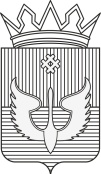 ПОСТАНОВЛЕНИЕАдминистрации Юсьвинского муниципального округаПермского края24.10.2022                                                                                                    № 620/1Об утверждении муниципальной программы «Развитие образования Юсьвинского муниципального округа Пермского края»В соответствии с Бюджетным кодексом Российской Федерации, Федеральным законом от 06.10.2003 №131-ФЗ «Об общих принципах организации местного самоуправления в Российской Федерации»,Уставом Юсьвинского муниципального округа Пермского края, Порядком разработки, реализации и оценки эффективности муниципальных программы Юсьвинского муниципального округа Пермского края, утвержденным постановлением администрации Юсьвинского муниципального округа от 13.03.2020 № 28, администрация Юсьвинского муниципального округа Пермского края  ПОСТАНОВЛЯЕТ:1. Утвердить муниципальную программу «Развитие образования Юсьвинского муниципального округа Пермского края».2. Признать утратившими силу:2.1. Постановление администрации Юсьвинского муниципального округа Пермского края от 28.09.2020 № 491/4 «Об утверждении муниципальной программы «Развитие образования Юсьвинского муниципального округа Пермского края»;2.2. Постановление администрации Юсьвинского муниципального округа Пермского края от 24.03.2021 № 151 «О внесении изменений в муниципальную программу «Развитие образования Юсьвинского муниципального округа Пермского края»;2.3. Постановление администрации Юсьвинского муниципального округа Пермского края от 08.04.2021 № 184 «О внесении изменений в муниципальную программу «Развитие образования Юсьвинского муниципального округа Пермского края»;2.4. Постановление администрации Юсьвинского муниципального округа Пермского края от 22.06.2021 № 322 «О внесении изменений в муниципальную программу «Развитие образования Юсьвинского муниципального округа Пермского края»;2.5. Постановление администрации Юсьвинского муниципального округа Пермского края от 09.07.2021 № 353 «О внесении изменений в муниципальную программу «Развитие образования Юсьвинского муниципального округа Пермского края»;2.6. Постановление администрации Юсьвинского муниципального округа Пермского края от 07.10.2021 № 525/2 «О внесении изменений в муниципальную программу «Развитие образования Юсьвинского муниципального округа Пермского края»;2.7. Постановление администрации Юсьвинского муниципального округа Пермского края от 18.10.2021 № 538 «О внесении изменений в муниципальную программу «Развитие образования Юсьвинского муниципального округа Пермского края»;2.8. Постановление администрации Юсьвинского муниципального округа Пермского края от 16.12.2021 № 666 «О внесении изменений в муниципальную программу «Развитие образования Юсьвинского муниципального округа Пермского края»;2.9. Постановление администрации Юсьвинского муниципального округа Пермского края от 24.01.2022 № 37 «О внесении изменений в муниципальную программу «Развитие образования Юсьвинского муниципального округа Пермского края»;2.10. Постановление администрации Юсьвинского муниципального округа Пермского края от 17.05.2022 № 285 «О внесении изменений в муниципальную программу «Развитие образования Юсьвинского муниципального округа Пермского края»;2.11. Постановление администрации Юсьвинского муниципального округа Пермского края от 16.08.2022 № 463 «О внесении изменений в муниципальную программу «Развитие образования Юсьвинского муниципального округа Пермского края»;3. Настоящее постановление вступает в силу со дня его официального опубликования в газете «Юсьвинские вести» и размещения на официальном сайте муниципального образования Юсьвинский муниципальный округ Пермского края в информационно-телекоммуникационной сети «Интернет», но не ранее 01.01.2023 года. 4. Контроль за исполнением настоящего постановления возложить на Боталову Л.И., заместителя главы администрации округа по социальному развитию.И.п. главы муниципального округа –главы администрации Юсьвинскогомуниципального округа Пермского края 	                                     Н.Г. НикулинУТВЕРЖДЕНА постановлением администрации Юсьвинского муниципального округаПермского краяот 18.11.2022 № 620/1Муниципальная программа«Развитие образования Юсьвинского муниципального округа Пермского края»ПАСПОРТмуниципальной программы Юсьвинского муниципального округа Пермского краяПеречень целевых показателей муниципальной программы«Развитие образования Юсьвинскогомуниципального округа Пермского края»Методика оценки эффективности муниципальной программы «Развитие образования Юсьвинского муниципального округа Пермского края»Оценка эффективности реализации муниципальной программы «Развитие образования Юсьвинского муниципального округа Пермского края» (далее – Программа) осуществляется по итогам ее исполнения за отчетный финансовый год и в целом - после завершения реализации Программы в соответствии с Порядком разработки, реализации и оценки эффективности муниципальных программ Юсьвинского муниципального округа Пермского края, утвержденным постановлением администрации Юсьвинского муниципального округа Пермского края от 13.03.2020 № 28.№ п/пНаименование разделаНаименование разделаСодержание разделаСодержание разделаСодержание разделаСодержание разделаСодержание разделаСодержание разделаСодержание разделаСодержание разделаСодержание разделаСодержание разделаСодержание разделаСодержание разделаСодержание раздела1.Наименование муниципальной программыНаименование муниципальной программыРазвитие образования Юсьвинского муниципального округа Пермского краяРазвитие образования Юсьвинского муниципального округа Пермского краяРазвитие образования Юсьвинского муниципального округа Пермского краяРазвитие образования Юсьвинского муниципального округа Пермского краяРазвитие образования Юсьвинского муниципального округа Пермского краяРазвитие образования Юсьвинского муниципального округа Пермского краяРазвитие образования Юсьвинского муниципального округа Пермского краяРазвитие образования Юсьвинского муниципального округа Пермского краяРазвитие образования Юсьвинского муниципального округа Пермского краяРазвитие образования Юсьвинского муниципального округа Пермского краяРазвитие образования Юсьвинского муниципального округа Пермского краяРазвитие образования Юсьвинского муниципального округа Пермского краяРазвитие образования Юсьвинского муниципального округа Пермского края2.Ответственный исполнитель программыОтветственный исполнитель программыУправление образования администрации  Юсьвинского муниципального округа Пермского края(далее – Управление образования)Управление образования администрации  Юсьвинского муниципального округа Пермского края(далее – Управление образования)Управление образования администрации  Юсьвинского муниципального округа Пермского края(далее – Управление образования)Управление образования администрации  Юсьвинского муниципального округа Пермского края(далее – Управление образования)Управление образования администрации  Юсьвинского муниципального округа Пермского края(далее – Управление образования)Управление образования администрации  Юсьвинского муниципального округа Пермского края(далее – Управление образования)Управление образования администрации  Юсьвинского муниципального округа Пермского края(далее – Управление образования)Управление образования администрации  Юсьвинского муниципального округа Пермского края(далее – Управление образования)Управление образования администрации  Юсьвинского муниципального округа Пермского края(далее – Управление образования)Управление образования администрации  Юсьвинского муниципального округа Пермского края(далее – Управление образования)Управление образования администрации  Юсьвинского муниципального округа Пермского края(далее – Управление образования)Управление образования администрации  Юсьвинского муниципального округа Пермского края(далее – Управление образования)Управление образования администрации  Юсьвинского муниципального округа Пермского края(далее – Управление образования)3.Руководитель программыРуководитель программыЗаместитель главы администрации Юсьвинского муниципального округа по социальному развитию;Заместитель главы администрации округа по развитию инфраструктуры и благоустройству.Заместитель главы администрации Юсьвинского муниципального округа по социальному развитию;Заместитель главы администрации округа по развитию инфраструктуры и благоустройству.Заместитель главы администрации Юсьвинского муниципального округа по социальному развитию;Заместитель главы администрации округа по развитию инфраструктуры и благоустройству.Заместитель главы администрации Юсьвинского муниципального округа по социальному развитию;Заместитель главы администрации округа по развитию инфраструктуры и благоустройству.Заместитель главы администрации Юсьвинского муниципального округа по социальному развитию;Заместитель главы администрации округа по развитию инфраструктуры и благоустройству.Заместитель главы администрации Юсьвинского муниципального округа по социальному развитию;Заместитель главы администрации округа по развитию инфраструктуры и благоустройству.Заместитель главы администрации Юсьвинского муниципального округа по социальному развитию;Заместитель главы администрации округа по развитию инфраструктуры и благоустройству.Заместитель главы администрации Юсьвинского муниципального округа по социальному развитию;Заместитель главы администрации округа по развитию инфраструктуры и благоустройству.Заместитель главы администрации Юсьвинского муниципального округа по социальному развитию;Заместитель главы администрации округа по развитию инфраструктуры и благоустройству.Заместитель главы администрации Юсьвинского муниципального округа по социальному развитию;Заместитель главы администрации округа по развитию инфраструктуры и благоустройству.Заместитель главы администрации Юсьвинского муниципального округа по социальному развитию;Заместитель главы администрации округа по развитию инфраструктуры и благоустройству.Заместитель главы администрации Юсьвинского муниципального округа по социальному развитию;Заместитель главы администрации округа по развитию инфраструктуры и благоустройству.Заместитель главы администрации Юсьвинского муниципального округа по социальному развитию;Заместитель главы администрации округа по развитию инфраструктуры и благоустройству.4.Соисполнитель программыСоисполнитель программыАдминистрация Юсьвинского муниципального округа Пермского края, Отдел культуры, молодежной политики и спорта администрации Юсьвинского муниципального округа Пермского края.Администрация Юсьвинского муниципального округа Пермского края, Отдел культуры, молодежной политики и спорта администрации Юсьвинского муниципального округа Пермского края.Администрация Юсьвинского муниципального округа Пермского края, Отдел культуры, молодежной политики и спорта администрации Юсьвинского муниципального округа Пермского края.Администрация Юсьвинского муниципального округа Пермского края, Отдел культуры, молодежной политики и спорта администрации Юсьвинского муниципального округа Пермского края.Администрация Юсьвинского муниципального округа Пермского края, Отдел культуры, молодежной политики и спорта администрации Юсьвинского муниципального округа Пермского края.Администрация Юсьвинского муниципального округа Пермского края, Отдел культуры, молодежной политики и спорта администрации Юсьвинского муниципального округа Пермского края.Администрация Юсьвинского муниципального округа Пермского края, Отдел культуры, молодежной политики и спорта администрации Юсьвинского муниципального округа Пермского края.Администрация Юсьвинского муниципального округа Пермского края, Отдел культуры, молодежной политики и спорта администрации Юсьвинского муниципального округа Пермского края.Администрация Юсьвинского муниципального округа Пермского края, Отдел культуры, молодежной политики и спорта администрации Юсьвинского муниципального округа Пермского края.Администрация Юсьвинского муниципального округа Пермского края, Отдел культуры, молодежной политики и спорта администрации Юсьвинского муниципального округа Пермского края.Администрация Юсьвинского муниципального округа Пермского края, Отдел культуры, молодежной политики и спорта администрации Юсьвинского муниципального округа Пермского края.Администрация Юсьвинского муниципального округа Пермского края, Отдел культуры, молодежной политики и спорта администрации Юсьвинского муниципального округа Пермского края.Администрация Юсьвинского муниципального округа Пермского края, Отдел культуры, молодежной политики и спорта администрации Юсьвинского муниципального округа Пермского края.5.Участники программыУчастники программыОбразовательные учреждения Юсьвинского муниципального округа Пермского края (далее – образовательные учреждения);Учреждения дополнительного образования детей (далее – УДО; ДЮСШ);Администрация Юсьвинского муниципального округа Пермского края.Образовательные учреждения Юсьвинского муниципального округа Пермского края (далее – образовательные учреждения);Учреждения дополнительного образования детей (далее – УДО; ДЮСШ);Администрация Юсьвинского муниципального округа Пермского края.Образовательные учреждения Юсьвинского муниципального округа Пермского края (далее – образовательные учреждения);Учреждения дополнительного образования детей (далее – УДО; ДЮСШ);Администрация Юсьвинского муниципального округа Пермского края.Образовательные учреждения Юсьвинского муниципального округа Пермского края (далее – образовательные учреждения);Учреждения дополнительного образования детей (далее – УДО; ДЮСШ);Администрация Юсьвинского муниципального округа Пермского края.Образовательные учреждения Юсьвинского муниципального округа Пермского края (далее – образовательные учреждения);Учреждения дополнительного образования детей (далее – УДО; ДЮСШ);Администрация Юсьвинского муниципального округа Пермского края.Образовательные учреждения Юсьвинского муниципального округа Пермского края (далее – образовательные учреждения);Учреждения дополнительного образования детей (далее – УДО; ДЮСШ);Администрация Юсьвинского муниципального округа Пермского края.Образовательные учреждения Юсьвинского муниципального округа Пермского края (далее – образовательные учреждения);Учреждения дополнительного образования детей (далее – УДО; ДЮСШ);Администрация Юсьвинского муниципального округа Пермского края.Образовательные учреждения Юсьвинского муниципального округа Пермского края (далее – образовательные учреждения);Учреждения дополнительного образования детей (далее – УДО; ДЮСШ);Администрация Юсьвинского муниципального округа Пермского края.Образовательные учреждения Юсьвинского муниципального округа Пермского края (далее – образовательные учреждения);Учреждения дополнительного образования детей (далее – УДО; ДЮСШ);Администрация Юсьвинского муниципального округа Пермского края.Образовательные учреждения Юсьвинского муниципального округа Пермского края (далее – образовательные учреждения);Учреждения дополнительного образования детей (далее – УДО; ДЮСШ);Администрация Юсьвинского муниципального округа Пермского края.Образовательные учреждения Юсьвинского муниципального округа Пермского края (далее – образовательные учреждения);Учреждения дополнительного образования детей (далее – УДО; ДЮСШ);Администрация Юсьвинского муниципального округа Пермского края.Образовательные учреждения Юсьвинского муниципального округа Пермского края (далее – образовательные учреждения);Учреждения дополнительного образования детей (далее – УДО; ДЮСШ);Администрация Юсьвинского муниципального округа Пермского края.Образовательные учреждения Юсьвинского муниципального округа Пермского края (далее – образовательные учреждения);Учреждения дополнительного образования детей (далее – УДО; ДЮСШ);Администрация Юсьвинского муниципального округа Пермского края.6.Характеристика текущего состояния сферы реализации программыХарактеристика текущего состояния сферы реализации программы        Одним из условий успешности социально-экономического развития Юсьвинского муниципального округа Пермского края и повышения благосостояния населения является модернизация образования и реализация его современной модели, обеспечивающей повышение доступности качественного образования в соответствии с требованиями инновационного развития экономики, современными потребностями общества и каждого человека.В настоящее время в Юсьвинском округе обеспечено стабильное функционирование системы образования и созданы предпосылки для ее дальнейшего развития.Системными приоритетами муниципальной политики в сфере образования округа являются обеспечение доступности дошкольного образования, повышение качества результатов общего образования, модернизация дошкольного, общего и развитие дополнительного образования, обеспечение стабильного уровня доходов работников образования, совершенствование кадрового потенциала системы образования, повышение качества предоставляемых образовательных услуг.Сеть учреждений образования округа включает 1 дошкольное образовательное учреждение, 9 общеобразовательных учреждений, в том числе общеобразовательная школа-интернат для обучающихся с ОВЗ – 1, а также сеть филиалов (3 общеобразовательных учреждения, 13 детских сада) и 2 учреждения дополнительного образования (с филиалом неспортивной направленности -1).44% учреждений общего образования и 70% учреждений дошкольного образования составляют малокомплектные учреждения и учреждения, находящиеся в труднодоступной местности, не обладающие необходимым ресурсом для предоставления услуг в соответствии с современными требованиями.На начало 2022-2023 учебного года численность контингента учреждений системы образования составляет: 775воспитанников детских садов, 2013 обучающихся в общеобразовательных учреждениях, 1819 обучающихся в учреждениях дополнительного образования.Несмотря на ряд позитивных изменений, которые происходят в системе образования, в настоящее время сохраняются проблемы, которые не позволяют говорить о том, что процесс развития и модернизации данной сферы удовлетворяет общество.Продолжает оставаться важной социальной проблемой нехватка мест в Доеговском детском саду. При этом наличие свободных мест в детских садах п. Пожва, п. Майкор, с. Крохалево.Проблемой доступности дошкольного образования остается предоставление образовательной услуги детям, проживающим в населенных пунктах, где нет образовательных учреждений. Данная проблема решается через осуществление подвоза детей в дошкольные учреждения школьным транспортом.Система общего образования Юсьвинского округа характеризуется стабильными результатами государственной итоговой аттестации выпускников 9, 11 классов. Об этом свидетельствует повышение среднего балла ЕГЭ и результатов ОГЭ по большинству предметов в 2022 году в сопоставлении с краевыми показателями и общероссийскими. Все выпускники получают аттестаты об основном общем и среднем общем образовании.        В системе образования округа не реализуются вариативные формы получения образования для детей с различным уровнем образовательных потребностей. Ежегодно школы обеспечиваются современной компьютерной техникой и интерактивным оборудованием, что повышает доступность к качественным информационным ресурсам для школьников.       Существует проблема недостатка в обеспечении образовательных учреждений квалифицированными кадрами. На протяжении ряда лет имеются вакансии учителей математики, русского языка, физики, иностранного языка, узких специалистов, таких как психологи, социальные педагоги, логопеды (дефектологи). Существующая система переподготовки и повышения квалификации позволяет осуществлять развитие кадрового потенциала, способного обеспечить современное содержание образовательного процесса в соответствии с новыми образовательными стандартами.Система дополнительного образования детей требует существенных изменений в плане расширения спектра и содержания образовательных программ, развития их программно-методического и кадрового обеспечения. Остается низким выявление и вовлеченность талантливых школьников в региональные и всероссийские конкурсы.       Одной из проблем остается недостаточное обновление материально-технической базы образовательных учреждений как дошкольного, так и общего и дополнительного образования.Отдельного внимания требует вопрос по сохранению коми-пермяцкого языка, национальных обычаев и традиций.         Одним из условий успешности социально-экономического развития Юсьвинского муниципального округа Пермского края и повышения благосостояния населения является модернизация образования и реализация его современной модели, обеспечивающей повышение доступности качественного образования в соответствии с требованиями инновационного развития экономики, современными потребностями общества и каждого человека.В настоящее время в Юсьвинском округе обеспечено стабильное функционирование системы образования и созданы предпосылки для ее дальнейшего развития.Системными приоритетами муниципальной политики в сфере образования округа являются обеспечение доступности дошкольного образования, повышение качества результатов общего образования, модернизация дошкольного, общего и развитие дополнительного образования, обеспечение стабильного уровня доходов работников образования, совершенствование кадрового потенциала системы образования, повышение качества предоставляемых образовательных услуг.Сеть учреждений образования округа включает 1 дошкольное образовательное учреждение, 9 общеобразовательных учреждений, в том числе общеобразовательная школа-интернат для обучающихся с ОВЗ – 1, а также сеть филиалов (3 общеобразовательных учреждения, 13 детских сада) и 2 учреждения дополнительного образования (с филиалом неспортивной направленности -1).44% учреждений общего образования и 70% учреждений дошкольного образования составляют малокомплектные учреждения и учреждения, находящиеся в труднодоступной местности, не обладающие необходимым ресурсом для предоставления услуг в соответствии с современными требованиями.На начало 2022-2023 учебного года численность контингента учреждений системы образования составляет: 775воспитанников детских садов, 2013 обучающихся в общеобразовательных учреждениях, 1819 обучающихся в учреждениях дополнительного образования.Несмотря на ряд позитивных изменений, которые происходят в системе образования, в настоящее время сохраняются проблемы, которые не позволяют говорить о том, что процесс развития и модернизации данной сферы удовлетворяет общество.Продолжает оставаться важной социальной проблемой нехватка мест в Доеговском детском саду. При этом наличие свободных мест в детских садах п. Пожва, п. Майкор, с. Крохалево.Проблемой доступности дошкольного образования остается предоставление образовательной услуги детям, проживающим в населенных пунктах, где нет образовательных учреждений. Данная проблема решается через осуществление подвоза детей в дошкольные учреждения школьным транспортом.Система общего образования Юсьвинского округа характеризуется стабильными результатами государственной итоговой аттестации выпускников 9, 11 классов. Об этом свидетельствует повышение среднего балла ЕГЭ и результатов ОГЭ по большинству предметов в 2022 году в сопоставлении с краевыми показателями и общероссийскими. Все выпускники получают аттестаты об основном общем и среднем общем образовании.        В системе образования округа не реализуются вариативные формы получения образования для детей с различным уровнем образовательных потребностей. Ежегодно школы обеспечиваются современной компьютерной техникой и интерактивным оборудованием, что повышает доступность к качественным информационным ресурсам для школьников.       Существует проблема недостатка в обеспечении образовательных учреждений квалифицированными кадрами. На протяжении ряда лет имеются вакансии учителей математики, русского языка, физики, иностранного языка, узких специалистов, таких как психологи, социальные педагоги, логопеды (дефектологи). Существующая система переподготовки и повышения квалификации позволяет осуществлять развитие кадрового потенциала, способного обеспечить современное содержание образовательного процесса в соответствии с новыми образовательными стандартами.Система дополнительного образования детей требует существенных изменений в плане расширения спектра и содержания образовательных программ, развития их программно-методического и кадрового обеспечения. Остается низким выявление и вовлеченность талантливых школьников в региональные и всероссийские конкурсы.       Одной из проблем остается недостаточное обновление материально-технической базы образовательных учреждений как дошкольного, так и общего и дополнительного образования.Отдельного внимания требует вопрос по сохранению коми-пермяцкого языка, национальных обычаев и традиций.         Одним из условий успешности социально-экономического развития Юсьвинского муниципального округа Пермского края и повышения благосостояния населения является модернизация образования и реализация его современной модели, обеспечивающей повышение доступности качественного образования в соответствии с требованиями инновационного развития экономики, современными потребностями общества и каждого человека.В настоящее время в Юсьвинском округе обеспечено стабильное функционирование системы образования и созданы предпосылки для ее дальнейшего развития.Системными приоритетами муниципальной политики в сфере образования округа являются обеспечение доступности дошкольного образования, повышение качества результатов общего образования, модернизация дошкольного, общего и развитие дополнительного образования, обеспечение стабильного уровня доходов работников образования, совершенствование кадрового потенциала системы образования, повышение качества предоставляемых образовательных услуг.Сеть учреждений образования округа включает 1 дошкольное образовательное учреждение, 9 общеобразовательных учреждений, в том числе общеобразовательная школа-интернат для обучающихся с ОВЗ – 1, а также сеть филиалов (3 общеобразовательных учреждения, 13 детских сада) и 2 учреждения дополнительного образования (с филиалом неспортивной направленности -1).44% учреждений общего образования и 70% учреждений дошкольного образования составляют малокомплектные учреждения и учреждения, находящиеся в труднодоступной местности, не обладающие необходимым ресурсом для предоставления услуг в соответствии с современными требованиями.На начало 2022-2023 учебного года численность контингента учреждений системы образования составляет: 775воспитанников детских садов, 2013 обучающихся в общеобразовательных учреждениях, 1819 обучающихся в учреждениях дополнительного образования.Несмотря на ряд позитивных изменений, которые происходят в системе образования, в настоящее время сохраняются проблемы, которые не позволяют говорить о том, что процесс развития и модернизации данной сферы удовлетворяет общество.Продолжает оставаться важной социальной проблемой нехватка мест в Доеговском детском саду. При этом наличие свободных мест в детских садах п. Пожва, п. Майкор, с. Крохалево.Проблемой доступности дошкольного образования остается предоставление образовательной услуги детям, проживающим в населенных пунктах, где нет образовательных учреждений. Данная проблема решается через осуществление подвоза детей в дошкольные учреждения школьным транспортом.Система общего образования Юсьвинского округа характеризуется стабильными результатами государственной итоговой аттестации выпускников 9, 11 классов. Об этом свидетельствует повышение среднего балла ЕГЭ и результатов ОГЭ по большинству предметов в 2022 году в сопоставлении с краевыми показателями и общероссийскими. Все выпускники получают аттестаты об основном общем и среднем общем образовании.        В системе образования округа не реализуются вариативные формы получения образования для детей с различным уровнем образовательных потребностей. Ежегодно школы обеспечиваются современной компьютерной техникой и интерактивным оборудованием, что повышает доступность к качественным информационным ресурсам для школьников.       Существует проблема недостатка в обеспечении образовательных учреждений квалифицированными кадрами. На протяжении ряда лет имеются вакансии учителей математики, русского языка, физики, иностранного языка, узких специалистов, таких как психологи, социальные педагоги, логопеды (дефектологи). Существующая система переподготовки и повышения квалификации позволяет осуществлять развитие кадрового потенциала, способного обеспечить современное содержание образовательного процесса в соответствии с новыми образовательными стандартами.Система дополнительного образования детей требует существенных изменений в плане расширения спектра и содержания образовательных программ, развития их программно-методического и кадрового обеспечения. Остается низким выявление и вовлеченность талантливых школьников в региональные и всероссийские конкурсы.       Одной из проблем остается недостаточное обновление материально-технической базы образовательных учреждений как дошкольного, так и общего и дополнительного образования.Отдельного внимания требует вопрос по сохранению коми-пермяцкого языка, национальных обычаев и традиций.         Одним из условий успешности социально-экономического развития Юсьвинского муниципального округа Пермского края и повышения благосостояния населения является модернизация образования и реализация его современной модели, обеспечивающей повышение доступности качественного образования в соответствии с требованиями инновационного развития экономики, современными потребностями общества и каждого человека.В настоящее время в Юсьвинском округе обеспечено стабильное функционирование системы образования и созданы предпосылки для ее дальнейшего развития.Системными приоритетами муниципальной политики в сфере образования округа являются обеспечение доступности дошкольного образования, повышение качества результатов общего образования, модернизация дошкольного, общего и развитие дополнительного образования, обеспечение стабильного уровня доходов работников образования, совершенствование кадрового потенциала системы образования, повышение качества предоставляемых образовательных услуг.Сеть учреждений образования округа включает 1 дошкольное образовательное учреждение, 9 общеобразовательных учреждений, в том числе общеобразовательная школа-интернат для обучающихся с ОВЗ – 1, а также сеть филиалов (3 общеобразовательных учреждения, 13 детских сада) и 2 учреждения дополнительного образования (с филиалом неспортивной направленности -1).44% учреждений общего образования и 70% учреждений дошкольного образования составляют малокомплектные учреждения и учреждения, находящиеся в труднодоступной местности, не обладающие необходимым ресурсом для предоставления услуг в соответствии с современными требованиями.На начало 2022-2023 учебного года численность контингента учреждений системы образования составляет: 775воспитанников детских садов, 2013 обучающихся в общеобразовательных учреждениях, 1819 обучающихся в учреждениях дополнительного образования.Несмотря на ряд позитивных изменений, которые происходят в системе образования, в настоящее время сохраняются проблемы, которые не позволяют говорить о том, что процесс развития и модернизации данной сферы удовлетворяет общество.Продолжает оставаться важной социальной проблемой нехватка мест в Доеговском детском саду. При этом наличие свободных мест в детских садах п. Пожва, п. Майкор, с. Крохалево.Проблемой доступности дошкольного образования остается предоставление образовательной услуги детям, проживающим в населенных пунктах, где нет образовательных учреждений. Данная проблема решается через осуществление подвоза детей в дошкольные учреждения школьным транспортом.Система общего образования Юсьвинского округа характеризуется стабильными результатами государственной итоговой аттестации выпускников 9, 11 классов. Об этом свидетельствует повышение среднего балла ЕГЭ и результатов ОГЭ по большинству предметов в 2022 году в сопоставлении с краевыми показателями и общероссийскими. Все выпускники получают аттестаты об основном общем и среднем общем образовании.        В системе образования округа не реализуются вариативные формы получения образования для детей с различным уровнем образовательных потребностей. Ежегодно школы обеспечиваются современной компьютерной техникой и интерактивным оборудованием, что повышает доступность к качественным информационным ресурсам для школьников.       Существует проблема недостатка в обеспечении образовательных учреждений квалифицированными кадрами. На протяжении ряда лет имеются вакансии учителей математики, русского языка, физики, иностранного языка, узких специалистов, таких как психологи, социальные педагоги, логопеды (дефектологи). Существующая система переподготовки и повышения квалификации позволяет осуществлять развитие кадрового потенциала, способного обеспечить современное содержание образовательного процесса в соответствии с новыми образовательными стандартами.Система дополнительного образования детей требует существенных изменений в плане расширения спектра и содержания образовательных программ, развития их программно-методического и кадрового обеспечения. Остается низким выявление и вовлеченность талантливых школьников в региональные и всероссийские конкурсы.       Одной из проблем остается недостаточное обновление материально-технической базы образовательных учреждений как дошкольного, так и общего и дополнительного образования.Отдельного внимания требует вопрос по сохранению коми-пермяцкого языка, национальных обычаев и традиций.         Одним из условий успешности социально-экономического развития Юсьвинского муниципального округа Пермского края и повышения благосостояния населения является модернизация образования и реализация его современной модели, обеспечивающей повышение доступности качественного образования в соответствии с требованиями инновационного развития экономики, современными потребностями общества и каждого человека.В настоящее время в Юсьвинском округе обеспечено стабильное функционирование системы образования и созданы предпосылки для ее дальнейшего развития.Системными приоритетами муниципальной политики в сфере образования округа являются обеспечение доступности дошкольного образования, повышение качества результатов общего образования, модернизация дошкольного, общего и развитие дополнительного образования, обеспечение стабильного уровня доходов работников образования, совершенствование кадрового потенциала системы образования, повышение качества предоставляемых образовательных услуг.Сеть учреждений образования округа включает 1 дошкольное образовательное учреждение, 9 общеобразовательных учреждений, в том числе общеобразовательная школа-интернат для обучающихся с ОВЗ – 1, а также сеть филиалов (3 общеобразовательных учреждения, 13 детских сада) и 2 учреждения дополнительного образования (с филиалом неспортивной направленности -1).44% учреждений общего образования и 70% учреждений дошкольного образования составляют малокомплектные учреждения и учреждения, находящиеся в труднодоступной местности, не обладающие необходимым ресурсом для предоставления услуг в соответствии с современными требованиями.На начало 2022-2023 учебного года численность контингента учреждений системы образования составляет: 775воспитанников детских садов, 2013 обучающихся в общеобразовательных учреждениях, 1819 обучающихся в учреждениях дополнительного образования.Несмотря на ряд позитивных изменений, которые происходят в системе образования, в настоящее время сохраняются проблемы, которые не позволяют говорить о том, что процесс развития и модернизации данной сферы удовлетворяет общество.Продолжает оставаться важной социальной проблемой нехватка мест в Доеговском детском саду. При этом наличие свободных мест в детских садах п. Пожва, п. Майкор, с. Крохалево.Проблемой доступности дошкольного образования остается предоставление образовательной услуги детям, проживающим в населенных пунктах, где нет образовательных учреждений. Данная проблема решается через осуществление подвоза детей в дошкольные учреждения школьным транспортом.Система общего образования Юсьвинского округа характеризуется стабильными результатами государственной итоговой аттестации выпускников 9, 11 классов. Об этом свидетельствует повышение среднего балла ЕГЭ и результатов ОГЭ по большинству предметов в 2022 году в сопоставлении с краевыми показателями и общероссийскими. Все выпускники получают аттестаты об основном общем и среднем общем образовании.        В системе образования округа не реализуются вариативные формы получения образования для детей с различным уровнем образовательных потребностей. Ежегодно школы обеспечиваются современной компьютерной техникой и интерактивным оборудованием, что повышает доступность к качественным информационным ресурсам для школьников.       Существует проблема недостатка в обеспечении образовательных учреждений квалифицированными кадрами. На протяжении ряда лет имеются вакансии учителей математики, русского языка, физики, иностранного языка, узких специалистов, таких как психологи, социальные педагоги, логопеды (дефектологи). Существующая система переподготовки и повышения квалификации позволяет осуществлять развитие кадрового потенциала, способного обеспечить современное содержание образовательного процесса в соответствии с новыми образовательными стандартами.Система дополнительного образования детей требует существенных изменений в плане расширения спектра и содержания образовательных программ, развития их программно-методического и кадрового обеспечения. Остается низким выявление и вовлеченность талантливых школьников в региональные и всероссийские конкурсы.       Одной из проблем остается недостаточное обновление материально-технической базы образовательных учреждений как дошкольного, так и общего и дополнительного образования.Отдельного внимания требует вопрос по сохранению коми-пермяцкого языка, национальных обычаев и традиций.         Одним из условий успешности социально-экономического развития Юсьвинского муниципального округа Пермского края и повышения благосостояния населения является модернизация образования и реализация его современной модели, обеспечивающей повышение доступности качественного образования в соответствии с требованиями инновационного развития экономики, современными потребностями общества и каждого человека.В настоящее время в Юсьвинском округе обеспечено стабильное функционирование системы образования и созданы предпосылки для ее дальнейшего развития.Системными приоритетами муниципальной политики в сфере образования округа являются обеспечение доступности дошкольного образования, повышение качества результатов общего образования, модернизация дошкольного, общего и развитие дополнительного образования, обеспечение стабильного уровня доходов работников образования, совершенствование кадрового потенциала системы образования, повышение качества предоставляемых образовательных услуг.Сеть учреждений образования округа включает 1 дошкольное образовательное учреждение, 9 общеобразовательных учреждений, в том числе общеобразовательная школа-интернат для обучающихся с ОВЗ – 1, а также сеть филиалов (3 общеобразовательных учреждения, 13 детских сада) и 2 учреждения дополнительного образования (с филиалом неспортивной направленности -1).44% учреждений общего образования и 70% учреждений дошкольного образования составляют малокомплектные учреждения и учреждения, находящиеся в труднодоступной местности, не обладающие необходимым ресурсом для предоставления услуг в соответствии с современными требованиями.На начало 2022-2023 учебного года численность контингента учреждений системы образования составляет: 775воспитанников детских садов, 2013 обучающихся в общеобразовательных учреждениях, 1819 обучающихся в учреждениях дополнительного образования.Несмотря на ряд позитивных изменений, которые происходят в системе образования, в настоящее время сохраняются проблемы, которые не позволяют говорить о том, что процесс развития и модернизации данной сферы удовлетворяет общество.Продолжает оставаться важной социальной проблемой нехватка мест в Доеговском детском саду. При этом наличие свободных мест в детских садах п. Пожва, п. Майкор, с. Крохалево.Проблемой доступности дошкольного образования остается предоставление образовательной услуги детям, проживающим в населенных пунктах, где нет образовательных учреждений. Данная проблема решается через осуществление подвоза детей в дошкольные учреждения школьным транспортом.Система общего образования Юсьвинского округа характеризуется стабильными результатами государственной итоговой аттестации выпускников 9, 11 классов. Об этом свидетельствует повышение среднего балла ЕГЭ и результатов ОГЭ по большинству предметов в 2022 году в сопоставлении с краевыми показателями и общероссийскими. Все выпускники получают аттестаты об основном общем и среднем общем образовании.        В системе образования округа не реализуются вариативные формы получения образования для детей с различным уровнем образовательных потребностей. Ежегодно школы обеспечиваются современной компьютерной техникой и интерактивным оборудованием, что повышает доступность к качественным информационным ресурсам для школьников.       Существует проблема недостатка в обеспечении образовательных учреждений квалифицированными кадрами. На протяжении ряда лет имеются вакансии учителей математики, русского языка, физики, иностранного языка, узких специалистов, таких как психологи, социальные педагоги, логопеды (дефектологи). Существующая система переподготовки и повышения квалификации позволяет осуществлять развитие кадрового потенциала, способного обеспечить современное содержание образовательного процесса в соответствии с новыми образовательными стандартами.Система дополнительного образования детей требует существенных изменений в плане расширения спектра и содержания образовательных программ, развития их программно-методического и кадрового обеспечения. Остается низким выявление и вовлеченность талантливых школьников в региональные и всероссийские конкурсы.       Одной из проблем остается недостаточное обновление материально-технической базы образовательных учреждений как дошкольного, так и общего и дополнительного образования.Отдельного внимания требует вопрос по сохранению коми-пермяцкого языка, национальных обычаев и традиций.         Одним из условий успешности социально-экономического развития Юсьвинского муниципального округа Пермского края и повышения благосостояния населения является модернизация образования и реализация его современной модели, обеспечивающей повышение доступности качественного образования в соответствии с требованиями инновационного развития экономики, современными потребностями общества и каждого человека.В настоящее время в Юсьвинском округе обеспечено стабильное функционирование системы образования и созданы предпосылки для ее дальнейшего развития.Системными приоритетами муниципальной политики в сфере образования округа являются обеспечение доступности дошкольного образования, повышение качества результатов общего образования, модернизация дошкольного, общего и развитие дополнительного образования, обеспечение стабильного уровня доходов работников образования, совершенствование кадрового потенциала системы образования, повышение качества предоставляемых образовательных услуг.Сеть учреждений образования округа включает 1 дошкольное образовательное учреждение, 9 общеобразовательных учреждений, в том числе общеобразовательная школа-интернат для обучающихся с ОВЗ – 1, а также сеть филиалов (3 общеобразовательных учреждения, 13 детских сада) и 2 учреждения дополнительного образования (с филиалом неспортивной направленности -1).44% учреждений общего образования и 70% учреждений дошкольного образования составляют малокомплектные учреждения и учреждения, находящиеся в труднодоступной местности, не обладающие необходимым ресурсом для предоставления услуг в соответствии с современными требованиями.На начало 2022-2023 учебного года численность контингента учреждений системы образования составляет: 775воспитанников детских садов, 2013 обучающихся в общеобразовательных учреждениях, 1819 обучающихся в учреждениях дополнительного образования.Несмотря на ряд позитивных изменений, которые происходят в системе образования, в настоящее время сохраняются проблемы, которые не позволяют говорить о том, что процесс развития и модернизации данной сферы удовлетворяет общество.Продолжает оставаться важной социальной проблемой нехватка мест в Доеговском детском саду. При этом наличие свободных мест в детских садах п. Пожва, п. Майкор, с. Крохалево.Проблемой доступности дошкольного образования остается предоставление образовательной услуги детям, проживающим в населенных пунктах, где нет образовательных учреждений. Данная проблема решается через осуществление подвоза детей в дошкольные учреждения школьным транспортом.Система общего образования Юсьвинского округа характеризуется стабильными результатами государственной итоговой аттестации выпускников 9, 11 классов. Об этом свидетельствует повышение среднего балла ЕГЭ и результатов ОГЭ по большинству предметов в 2022 году в сопоставлении с краевыми показателями и общероссийскими. Все выпускники получают аттестаты об основном общем и среднем общем образовании.        В системе образования округа не реализуются вариативные формы получения образования для детей с различным уровнем образовательных потребностей. Ежегодно школы обеспечиваются современной компьютерной техникой и интерактивным оборудованием, что повышает доступность к качественным информационным ресурсам для школьников.       Существует проблема недостатка в обеспечении образовательных учреждений квалифицированными кадрами. На протяжении ряда лет имеются вакансии учителей математики, русского языка, физики, иностранного языка, узких специалистов, таких как психологи, социальные педагоги, логопеды (дефектологи). Существующая система переподготовки и повышения квалификации позволяет осуществлять развитие кадрового потенциала, способного обеспечить современное содержание образовательного процесса в соответствии с новыми образовательными стандартами.Система дополнительного образования детей требует существенных изменений в плане расширения спектра и содержания образовательных программ, развития их программно-методического и кадрового обеспечения. Остается низким выявление и вовлеченность талантливых школьников в региональные и всероссийские конкурсы.       Одной из проблем остается недостаточное обновление материально-технической базы образовательных учреждений как дошкольного, так и общего и дополнительного образования.Отдельного внимания требует вопрос по сохранению коми-пермяцкого языка, национальных обычаев и традиций.         Одним из условий успешности социально-экономического развития Юсьвинского муниципального округа Пермского края и повышения благосостояния населения является модернизация образования и реализация его современной модели, обеспечивающей повышение доступности качественного образования в соответствии с требованиями инновационного развития экономики, современными потребностями общества и каждого человека.В настоящее время в Юсьвинском округе обеспечено стабильное функционирование системы образования и созданы предпосылки для ее дальнейшего развития.Системными приоритетами муниципальной политики в сфере образования округа являются обеспечение доступности дошкольного образования, повышение качества результатов общего образования, модернизация дошкольного, общего и развитие дополнительного образования, обеспечение стабильного уровня доходов работников образования, совершенствование кадрового потенциала системы образования, повышение качества предоставляемых образовательных услуг.Сеть учреждений образования округа включает 1 дошкольное образовательное учреждение, 9 общеобразовательных учреждений, в том числе общеобразовательная школа-интернат для обучающихся с ОВЗ – 1, а также сеть филиалов (3 общеобразовательных учреждения, 13 детских сада) и 2 учреждения дополнительного образования (с филиалом неспортивной направленности -1).44% учреждений общего образования и 70% учреждений дошкольного образования составляют малокомплектные учреждения и учреждения, находящиеся в труднодоступной местности, не обладающие необходимым ресурсом для предоставления услуг в соответствии с современными требованиями.На начало 2022-2023 учебного года численность контингента учреждений системы образования составляет: 775воспитанников детских садов, 2013 обучающихся в общеобразовательных учреждениях, 1819 обучающихся в учреждениях дополнительного образования.Несмотря на ряд позитивных изменений, которые происходят в системе образования, в настоящее время сохраняются проблемы, которые не позволяют говорить о том, что процесс развития и модернизации данной сферы удовлетворяет общество.Продолжает оставаться важной социальной проблемой нехватка мест в Доеговском детском саду. При этом наличие свободных мест в детских садах п. Пожва, п. Майкор, с. Крохалево.Проблемой доступности дошкольного образования остается предоставление образовательной услуги детям, проживающим в населенных пунктах, где нет образовательных учреждений. Данная проблема решается через осуществление подвоза детей в дошкольные учреждения школьным транспортом.Система общего образования Юсьвинского округа характеризуется стабильными результатами государственной итоговой аттестации выпускников 9, 11 классов. Об этом свидетельствует повышение среднего балла ЕГЭ и результатов ОГЭ по большинству предметов в 2022 году в сопоставлении с краевыми показателями и общероссийскими. Все выпускники получают аттестаты об основном общем и среднем общем образовании.        В системе образования округа не реализуются вариативные формы получения образования для детей с различным уровнем образовательных потребностей. Ежегодно школы обеспечиваются современной компьютерной техникой и интерактивным оборудованием, что повышает доступность к качественным информационным ресурсам для школьников.       Существует проблема недостатка в обеспечении образовательных учреждений квалифицированными кадрами. На протяжении ряда лет имеются вакансии учителей математики, русского языка, физики, иностранного языка, узких специалистов, таких как психологи, социальные педагоги, логопеды (дефектологи). Существующая система переподготовки и повышения квалификации позволяет осуществлять развитие кадрового потенциала, способного обеспечить современное содержание образовательного процесса в соответствии с новыми образовательными стандартами.Система дополнительного образования детей требует существенных изменений в плане расширения спектра и содержания образовательных программ, развития их программно-методического и кадрового обеспечения. Остается низким выявление и вовлеченность талантливых школьников в региональные и всероссийские конкурсы.       Одной из проблем остается недостаточное обновление материально-технической базы образовательных учреждений как дошкольного, так и общего и дополнительного образования.Отдельного внимания требует вопрос по сохранению коми-пермяцкого языка, национальных обычаев и традиций.         Одним из условий успешности социально-экономического развития Юсьвинского муниципального округа Пермского края и повышения благосостояния населения является модернизация образования и реализация его современной модели, обеспечивающей повышение доступности качественного образования в соответствии с требованиями инновационного развития экономики, современными потребностями общества и каждого человека.В настоящее время в Юсьвинском округе обеспечено стабильное функционирование системы образования и созданы предпосылки для ее дальнейшего развития.Системными приоритетами муниципальной политики в сфере образования округа являются обеспечение доступности дошкольного образования, повышение качества результатов общего образования, модернизация дошкольного, общего и развитие дополнительного образования, обеспечение стабильного уровня доходов работников образования, совершенствование кадрового потенциала системы образования, повышение качества предоставляемых образовательных услуг.Сеть учреждений образования округа включает 1 дошкольное образовательное учреждение, 9 общеобразовательных учреждений, в том числе общеобразовательная школа-интернат для обучающихся с ОВЗ – 1, а также сеть филиалов (3 общеобразовательных учреждения, 13 детских сада) и 2 учреждения дополнительного образования (с филиалом неспортивной направленности -1).44% учреждений общего образования и 70% учреждений дошкольного образования составляют малокомплектные учреждения и учреждения, находящиеся в труднодоступной местности, не обладающие необходимым ресурсом для предоставления услуг в соответствии с современными требованиями.На начало 2022-2023 учебного года численность контингента учреждений системы образования составляет: 775воспитанников детских садов, 2013 обучающихся в общеобразовательных учреждениях, 1819 обучающихся в учреждениях дополнительного образования.Несмотря на ряд позитивных изменений, которые происходят в системе образования, в настоящее время сохраняются проблемы, которые не позволяют говорить о том, что процесс развития и модернизации данной сферы удовлетворяет общество.Продолжает оставаться важной социальной проблемой нехватка мест в Доеговском детском саду. При этом наличие свободных мест в детских садах п. Пожва, п. Майкор, с. Крохалево.Проблемой доступности дошкольного образования остается предоставление образовательной услуги детям, проживающим в населенных пунктах, где нет образовательных учреждений. Данная проблема решается через осуществление подвоза детей в дошкольные учреждения школьным транспортом.Система общего образования Юсьвинского округа характеризуется стабильными результатами государственной итоговой аттестации выпускников 9, 11 классов. Об этом свидетельствует повышение среднего балла ЕГЭ и результатов ОГЭ по большинству предметов в 2022 году в сопоставлении с краевыми показателями и общероссийскими. Все выпускники получают аттестаты об основном общем и среднем общем образовании.        В системе образования округа не реализуются вариативные формы получения образования для детей с различным уровнем образовательных потребностей. Ежегодно школы обеспечиваются современной компьютерной техникой и интерактивным оборудованием, что повышает доступность к качественным информационным ресурсам для школьников.       Существует проблема недостатка в обеспечении образовательных учреждений квалифицированными кадрами. На протяжении ряда лет имеются вакансии учителей математики, русского языка, физики, иностранного языка, узких специалистов, таких как психологи, социальные педагоги, логопеды (дефектологи). Существующая система переподготовки и повышения квалификации позволяет осуществлять развитие кадрового потенциала, способного обеспечить современное содержание образовательного процесса в соответствии с новыми образовательными стандартами.Система дополнительного образования детей требует существенных изменений в плане расширения спектра и содержания образовательных программ, развития их программно-методического и кадрового обеспечения. Остается низким выявление и вовлеченность талантливых школьников в региональные и всероссийские конкурсы.       Одной из проблем остается недостаточное обновление материально-технической базы образовательных учреждений как дошкольного, так и общего и дополнительного образования.Отдельного внимания требует вопрос по сохранению коми-пермяцкого языка, национальных обычаев и традиций.         Одним из условий успешности социально-экономического развития Юсьвинского муниципального округа Пермского края и повышения благосостояния населения является модернизация образования и реализация его современной модели, обеспечивающей повышение доступности качественного образования в соответствии с требованиями инновационного развития экономики, современными потребностями общества и каждого человека.В настоящее время в Юсьвинском округе обеспечено стабильное функционирование системы образования и созданы предпосылки для ее дальнейшего развития.Системными приоритетами муниципальной политики в сфере образования округа являются обеспечение доступности дошкольного образования, повышение качества результатов общего образования, модернизация дошкольного, общего и развитие дополнительного образования, обеспечение стабильного уровня доходов работников образования, совершенствование кадрового потенциала системы образования, повышение качества предоставляемых образовательных услуг.Сеть учреждений образования округа включает 1 дошкольное образовательное учреждение, 9 общеобразовательных учреждений, в том числе общеобразовательная школа-интернат для обучающихся с ОВЗ – 1, а также сеть филиалов (3 общеобразовательных учреждения, 13 детских сада) и 2 учреждения дополнительного образования (с филиалом неспортивной направленности -1).44% учреждений общего образования и 70% учреждений дошкольного образования составляют малокомплектные учреждения и учреждения, находящиеся в труднодоступной местности, не обладающие необходимым ресурсом для предоставления услуг в соответствии с современными требованиями.На начало 2022-2023 учебного года численность контингента учреждений системы образования составляет: 775воспитанников детских садов, 2013 обучающихся в общеобразовательных учреждениях, 1819 обучающихся в учреждениях дополнительного образования.Несмотря на ряд позитивных изменений, которые происходят в системе образования, в настоящее время сохраняются проблемы, которые не позволяют говорить о том, что процесс развития и модернизации данной сферы удовлетворяет общество.Продолжает оставаться важной социальной проблемой нехватка мест в Доеговском детском саду. При этом наличие свободных мест в детских садах п. Пожва, п. Майкор, с. Крохалево.Проблемой доступности дошкольного образования остается предоставление образовательной услуги детям, проживающим в населенных пунктах, где нет образовательных учреждений. Данная проблема решается через осуществление подвоза детей в дошкольные учреждения школьным транспортом.Система общего образования Юсьвинского округа характеризуется стабильными результатами государственной итоговой аттестации выпускников 9, 11 классов. Об этом свидетельствует повышение среднего балла ЕГЭ и результатов ОГЭ по большинству предметов в 2022 году в сопоставлении с краевыми показателями и общероссийскими. Все выпускники получают аттестаты об основном общем и среднем общем образовании.        В системе образования округа не реализуются вариативные формы получения образования для детей с различным уровнем образовательных потребностей. Ежегодно школы обеспечиваются современной компьютерной техникой и интерактивным оборудованием, что повышает доступность к качественным информационным ресурсам для школьников.       Существует проблема недостатка в обеспечении образовательных учреждений квалифицированными кадрами. На протяжении ряда лет имеются вакансии учителей математики, русского языка, физики, иностранного языка, узких специалистов, таких как психологи, социальные педагоги, логопеды (дефектологи). Существующая система переподготовки и повышения квалификации позволяет осуществлять развитие кадрового потенциала, способного обеспечить современное содержание образовательного процесса в соответствии с новыми образовательными стандартами.Система дополнительного образования детей требует существенных изменений в плане расширения спектра и содержания образовательных программ, развития их программно-методического и кадрового обеспечения. Остается низким выявление и вовлеченность талантливых школьников в региональные и всероссийские конкурсы.       Одной из проблем остается недостаточное обновление материально-технической базы образовательных учреждений как дошкольного, так и общего и дополнительного образования.Отдельного внимания требует вопрос по сохранению коми-пермяцкого языка, национальных обычаев и традиций.         Одним из условий успешности социально-экономического развития Юсьвинского муниципального округа Пермского края и повышения благосостояния населения является модернизация образования и реализация его современной модели, обеспечивающей повышение доступности качественного образования в соответствии с требованиями инновационного развития экономики, современными потребностями общества и каждого человека.В настоящее время в Юсьвинском округе обеспечено стабильное функционирование системы образования и созданы предпосылки для ее дальнейшего развития.Системными приоритетами муниципальной политики в сфере образования округа являются обеспечение доступности дошкольного образования, повышение качества результатов общего образования, модернизация дошкольного, общего и развитие дополнительного образования, обеспечение стабильного уровня доходов работников образования, совершенствование кадрового потенциала системы образования, повышение качества предоставляемых образовательных услуг.Сеть учреждений образования округа включает 1 дошкольное образовательное учреждение, 9 общеобразовательных учреждений, в том числе общеобразовательная школа-интернат для обучающихся с ОВЗ – 1, а также сеть филиалов (3 общеобразовательных учреждения, 13 детских сада) и 2 учреждения дополнительного образования (с филиалом неспортивной направленности -1).44% учреждений общего образования и 70% учреждений дошкольного образования составляют малокомплектные учреждения и учреждения, находящиеся в труднодоступной местности, не обладающие необходимым ресурсом для предоставления услуг в соответствии с современными требованиями.На начало 2022-2023 учебного года численность контингента учреждений системы образования составляет: 775воспитанников детских садов, 2013 обучающихся в общеобразовательных учреждениях, 1819 обучающихся в учреждениях дополнительного образования.Несмотря на ряд позитивных изменений, которые происходят в системе образования, в настоящее время сохраняются проблемы, которые не позволяют говорить о том, что процесс развития и модернизации данной сферы удовлетворяет общество.Продолжает оставаться важной социальной проблемой нехватка мест в Доеговском детском саду. При этом наличие свободных мест в детских садах п. Пожва, п. Майкор, с. Крохалево.Проблемой доступности дошкольного образования остается предоставление образовательной услуги детям, проживающим в населенных пунктах, где нет образовательных учреждений. Данная проблема решается через осуществление подвоза детей в дошкольные учреждения школьным транспортом.Система общего образования Юсьвинского округа характеризуется стабильными результатами государственной итоговой аттестации выпускников 9, 11 классов. Об этом свидетельствует повышение среднего балла ЕГЭ и результатов ОГЭ по большинству предметов в 2022 году в сопоставлении с краевыми показателями и общероссийскими. Все выпускники получают аттестаты об основном общем и среднем общем образовании.        В системе образования округа не реализуются вариативные формы получения образования для детей с различным уровнем образовательных потребностей. Ежегодно школы обеспечиваются современной компьютерной техникой и интерактивным оборудованием, что повышает доступность к качественным информационным ресурсам для школьников.       Существует проблема недостатка в обеспечении образовательных учреждений квалифицированными кадрами. На протяжении ряда лет имеются вакансии учителей математики, русского языка, физики, иностранного языка, узких специалистов, таких как психологи, социальные педагоги, логопеды (дефектологи). Существующая система переподготовки и повышения квалификации позволяет осуществлять развитие кадрового потенциала, способного обеспечить современное содержание образовательного процесса в соответствии с новыми образовательными стандартами.Система дополнительного образования детей требует существенных изменений в плане расширения спектра и содержания образовательных программ, развития их программно-методического и кадрового обеспечения. Остается низким выявление и вовлеченность талантливых школьников в региональные и всероссийские конкурсы.       Одной из проблем остается недостаточное обновление материально-технической базы образовательных учреждений как дошкольного, так и общего и дополнительного образования.Отдельного внимания требует вопрос по сохранению коми-пермяцкого языка, национальных обычаев и традиций.         Одним из условий успешности социально-экономического развития Юсьвинского муниципального округа Пермского края и повышения благосостояния населения является модернизация образования и реализация его современной модели, обеспечивающей повышение доступности качественного образования в соответствии с требованиями инновационного развития экономики, современными потребностями общества и каждого человека.В настоящее время в Юсьвинском округе обеспечено стабильное функционирование системы образования и созданы предпосылки для ее дальнейшего развития.Системными приоритетами муниципальной политики в сфере образования округа являются обеспечение доступности дошкольного образования, повышение качества результатов общего образования, модернизация дошкольного, общего и развитие дополнительного образования, обеспечение стабильного уровня доходов работников образования, совершенствование кадрового потенциала системы образования, повышение качества предоставляемых образовательных услуг.Сеть учреждений образования округа включает 1 дошкольное образовательное учреждение, 9 общеобразовательных учреждений, в том числе общеобразовательная школа-интернат для обучающихся с ОВЗ – 1, а также сеть филиалов (3 общеобразовательных учреждения, 13 детских сада) и 2 учреждения дополнительного образования (с филиалом неспортивной направленности -1).44% учреждений общего образования и 70% учреждений дошкольного образования составляют малокомплектные учреждения и учреждения, находящиеся в труднодоступной местности, не обладающие необходимым ресурсом для предоставления услуг в соответствии с современными требованиями.На начало 2022-2023 учебного года численность контингента учреждений системы образования составляет: 775воспитанников детских садов, 2013 обучающихся в общеобразовательных учреждениях, 1819 обучающихся в учреждениях дополнительного образования.Несмотря на ряд позитивных изменений, которые происходят в системе образования, в настоящее время сохраняются проблемы, которые не позволяют говорить о том, что процесс развития и модернизации данной сферы удовлетворяет общество.Продолжает оставаться важной социальной проблемой нехватка мест в Доеговском детском саду. При этом наличие свободных мест в детских садах п. Пожва, п. Майкор, с. Крохалево.Проблемой доступности дошкольного образования остается предоставление образовательной услуги детям, проживающим в населенных пунктах, где нет образовательных учреждений. Данная проблема решается через осуществление подвоза детей в дошкольные учреждения школьным транспортом.Система общего образования Юсьвинского округа характеризуется стабильными результатами государственной итоговой аттестации выпускников 9, 11 классов. Об этом свидетельствует повышение среднего балла ЕГЭ и результатов ОГЭ по большинству предметов в 2022 году в сопоставлении с краевыми показателями и общероссийскими. Все выпускники получают аттестаты об основном общем и среднем общем образовании.        В системе образования округа не реализуются вариативные формы получения образования для детей с различным уровнем образовательных потребностей. Ежегодно школы обеспечиваются современной компьютерной техникой и интерактивным оборудованием, что повышает доступность к качественным информационным ресурсам для школьников.       Существует проблема недостатка в обеспечении образовательных учреждений квалифицированными кадрами. На протяжении ряда лет имеются вакансии учителей математики, русского языка, физики, иностранного языка, узких специалистов, таких как психологи, социальные педагоги, логопеды (дефектологи). Существующая система переподготовки и повышения квалификации позволяет осуществлять развитие кадрового потенциала, способного обеспечить современное содержание образовательного процесса в соответствии с новыми образовательными стандартами.Система дополнительного образования детей требует существенных изменений в плане расширения спектра и содержания образовательных программ, развития их программно-методического и кадрового обеспечения. Остается низким выявление и вовлеченность талантливых школьников в региональные и всероссийские конкурсы.       Одной из проблем остается недостаточное обновление материально-технической базы образовательных учреждений как дошкольного, так и общего и дополнительного образования.Отдельного внимания требует вопрос по сохранению коми-пермяцкого языка, национальных обычаев и традиций.         Одним из условий успешности социально-экономического развития Юсьвинского муниципального округа Пермского края и повышения благосостояния населения является модернизация образования и реализация его современной модели, обеспечивающей повышение доступности качественного образования в соответствии с требованиями инновационного развития экономики, современными потребностями общества и каждого человека.В настоящее время в Юсьвинском округе обеспечено стабильное функционирование системы образования и созданы предпосылки для ее дальнейшего развития.Системными приоритетами муниципальной политики в сфере образования округа являются обеспечение доступности дошкольного образования, повышение качества результатов общего образования, модернизация дошкольного, общего и развитие дополнительного образования, обеспечение стабильного уровня доходов работников образования, совершенствование кадрового потенциала системы образования, повышение качества предоставляемых образовательных услуг.Сеть учреждений образования округа включает 1 дошкольное образовательное учреждение, 9 общеобразовательных учреждений, в том числе общеобразовательная школа-интернат для обучающихся с ОВЗ – 1, а также сеть филиалов (3 общеобразовательных учреждения, 13 детских сада) и 2 учреждения дополнительного образования (с филиалом неспортивной направленности -1).44% учреждений общего образования и 70% учреждений дошкольного образования составляют малокомплектные учреждения и учреждения, находящиеся в труднодоступной местности, не обладающие необходимым ресурсом для предоставления услуг в соответствии с современными требованиями.На начало 2022-2023 учебного года численность контингента учреждений системы образования составляет: 775воспитанников детских садов, 2013 обучающихся в общеобразовательных учреждениях, 1819 обучающихся в учреждениях дополнительного образования.Несмотря на ряд позитивных изменений, которые происходят в системе образования, в настоящее время сохраняются проблемы, которые не позволяют говорить о том, что процесс развития и модернизации данной сферы удовлетворяет общество.Продолжает оставаться важной социальной проблемой нехватка мест в Доеговском детском саду. При этом наличие свободных мест в детских садах п. Пожва, п. Майкор, с. Крохалево.Проблемой доступности дошкольного образования остается предоставление образовательной услуги детям, проживающим в населенных пунктах, где нет образовательных учреждений. Данная проблема решается через осуществление подвоза детей в дошкольные учреждения школьным транспортом.Система общего образования Юсьвинского округа характеризуется стабильными результатами государственной итоговой аттестации выпускников 9, 11 классов. Об этом свидетельствует повышение среднего балла ЕГЭ и результатов ОГЭ по большинству предметов в 2022 году в сопоставлении с краевыми показателями и общероссийскими. Все выпускники получают аттестаты об основном общем и среднем общем образовании.        В системе образования округа не реализуются вариативные формы получения образования для детей с различным уровнем образовательных потребностей. Ежегодно школы обеспечиваются современной компьютерной техникой и интерактивным оборудованием, что повышает доступность к качественным информационным ресурсам для школьников.       Существует проблема недостатка в обеспечении образовательных учреждений квалифицированными кадрами. На протяжении ряда лет имеются вакансии учителей математики, русского языка, физики, иностранного языка, узких специалистов, таких как психологи, социальные педагоги, логопеды (дефектологи). Существующая система переподготовки и повышения квалификации позволяет осуществлять развитие кадрового потенциала, способного обеспечить современное содержание образовательного процесса в соответствии с новыми образовательными стандартами.Система дополнительного образования детей требует существенных изменений в плане расширения спектра и содержания образовательных программ, развития их программно-методического и кадрового обеспечения. Остается низким выявление и вовлеченность талантливых школьников в региональные и всероссийские конкурсы.       Одной из проблем остается недостаточное обновление материально-технической базы образовательных учреждений как дошкольного, так и общего и дополнительного образования.Отдельного внимания требует вопрос по сохранению коми-пермяцкого языка, национальных обычаев и традиций. 7.Основные меры правового регулирования в соответствующей сфере, направленные на достижение целей и значений целевых показателейОсновные меры правового регулирования в соответствующей сфере, направленные на достижение целей и значений целевых показателей1. Указ Президента Российской Федерации от 7 мая 2012 г. № 599 «О мерах по реализации государственной политики в области образования и науки»;2. Указ Президента РФ от 07.05.2018 № 204 "О национальных целях и стратегических задачах развития Российской Федерации на период до 2024 года"(в редакции от 21 июля 2020 г.);3.Государственная программа Российской Федерации «Развитие образования», утвержденная распоряжением Правительства Российской Федерации от 26декабря 2017 г. № 1642 (с изменениями от 20 мая 2022 года); 4.Федеральный Закон от 29 декабря 2012 г. № 273-ФЗ «Об образовании в Российской Федерации»;5.Федеральный закон от 06 октября 2003 г. № 131-ФЗ «Об общих принципах организации местного самоуправления в Российской Федерации»;На региональном уровне:1. Государственная программа   Пермского края «Образование и молодежная политика», утвержденная постановлением Правительства Пермского края от 03 октября 2013 г. № 1318-п (в редакции от 23.08.2022 N 718-п);2. Закон Пермского края от 12 марта 2014 г. № 308-ПК «Об образовании в Пермском крае» (в редакции 07.05.2022 г.). 3. Постановление Правительства Пермского края «Об утверждении расчетных показателей по расходам бюджета Пермского края на обеспечение деятельности казенных учреждений и на предоставление межбюджетных трансфертов на 2023 год и на плановый период 2024 и 2025 годов» от 29 сентября 2022 г. № 809-п.4. Распоряжение Правительства Пермского края «Об утверждении Стратегии цифровой трансформации отраслей экономики, социальной сферы и государственного управления Пермского края на период до 2024 года и плановый период до 2030 года» от 18 августа 2022 г. № 294-рп.На муниципальном уровне:1.«Стратегия социально-экономического развития Юсьвинского муниципального округа Пермского края на период 2012-2026 годы», утвержденная постановлением администрации Юсьвинского муниципального района № 365 от 19.06.2012 г.(с изменениями  от 30.12.2020г.).1. Указ Президента Российской Федерации от 7 мая 2012 г. № 599 «О мерах по реализации государственной политики в области образования и науки»;2. Указ Президента РФ от 07.05.2018 № 204 "О национальных целях и стратегических задачах развития Российской Федерации на период до 2024 года"(в редакции от 21 июля 2020 г.);3.Государственная программа Российской Федерации «Развитие образования», утвержденная распоряжением Правительства Российской Федерации от 26декабря 2017 г. № 1642 (с изменениями от 20 мая 2022 года); 4.Федеральный Закон от 29 декабря 2012 г. № 273-ФЗ «Об образовании в Российской Федерации»;5.Федеральный закон от 06 октября 2003 г. № 131-ФЗ «Об общих принципах организации местного самоуправления в Российской Федерации»;На региональном уровне:1. Государственная программа   Пермского края «Образование и молодежная политика», утвержденная постановлением Правительства Пермского края от 03 октября 2013 г. № 1318-п (в редакции от 23.08.2022 N 718-п);2. Закон Пермского края от 12 марта 2014 г. № 308-ПК «Об образовании в Пермском крае» (в редакции 07.05.2022 г.). 3. Постановление Правительства Пермского края «Об утверждении расчетных показателей по расходам бюджета Пермского края на обеспечение деятельности казенных учреждений и на предоставление межбюджетных трансфертов на 2023 год и на плановый период 2024 и 2025 годов» от 29 сентября 2022 г. № 809-п.4. Распоряжение Правительства Пермского края «Об утверждении Стратегии цифровой трансформации отраслей экономики, социальной сферы и государственного управления Пермского края на период до 2024 года и плановый период до 2030 года» от 18 августа 2022 г. № 294-рп.На муниципальном уровне:1.«Стратегия социально-экономического развития Юсьвинского муниципального округа Пермского края на период 2012-2026 годы», утвержденная постановлением администрации Юсьвинского муниципального района № 365 от 19.06.2012 г.(с изменениями  от 30.12.2020г.).1. Указ Президента Российской Федерации от 7 мая 2012 г. № 599 «О мерах по реализации государственной политики в области образования и науки»;2. Указ Президента РФ от 07.05.2018 № 204 "О национальных целях и стратегических задачах развития Российской Федерации на период до 2024 года"(в редакции от 21 июля 2020 г.);3.Государственная программа Российской Федерации «Развитие образования», утвержденная распоряжением Правительства Российской Федерации от 26декабря 2017 г. № 1642 (с изменениями от 20 мая 2022 года); 4.Федеральный Закон от 29 декабря 2012 г. № 273-ФЗ «Об образовании в Российской Федерации»;5.Федеральный закон от 06 октября 2003 г. № 131-ФЗ «Об общих принципах организации местного самоуправления в Российской Федерации»;На региональном уровне:1. Государственная программа   Пермского края «Образование и молодежная политика», утвержденная постановлением Правительства Пермского края от 03 октября 2013 г. № 1318-п (в редакции от 23.08.2022 N 718-п);2. Закон Пермского края от 12 марта 2014 г. № 308-ПК «Об образовании в Пермском крае» (в редакции 07.05.2022 г.). 3. Постановление Правительства Пермского края «Об утверждении расчетных показателей по расходам бюджета Пермского края на обеспечение деятельности казенных учреждений и на предоставление межбюджетных трансфертов на 2023 год и на плановый период 2024 и 2025 годов» от 29 сентября 2022 г. № 809-п.4. Распоряжение Правительства Пермского края «Об утверждении Стратегии цифровой трансформации отраслей экономики, социальной сферы и государственного управления Пермского края на период до 2024 года и плановый период до 2030 года» от 18 августа 2022 г. № 294-рп.На муниципальном уровне:1.«Стратегия социально-экономического развития Юсьвинского муниципального округа Пермского края на период 2012-2026 годы», утвержденная постановлением администрации Юсьвинского муниципального района № 365 от 19.06.2012 г.(с изменениями  от 30.12.2020г.).1. Указ Президента Российской Федерации от 7 мая 2012 г. № 599 «О мерах по реализации государственной политики в области образования и науки»;2. Указ Президента РФ от 07.05.2018 № 204 "О национальных целях и стратегических задачах развития Российской Федерации на период до 2024 года"(в редакции от 21 июля 2020 г.);3.Государственная программа Российской Федерации «Развитие образования», утвержденная распоряжением Правительства Российской Федерации от 26декабря 2017 г. № 1642 (с изменениями от 20 мая 2022 года); 4.Федеральный Закон от 29 декабря 2012 г. № 273-ФЗ «Об образовании в Российской Федерации»;5.Федеральный закон от 06 октября 2003 г. № 131-ФЗ «Об общих принципах организации местного самоуправления в Российской Федерации»;На региональном уровне:1. Государственная программа   Пермского края «Образование и молодежная политика», утвержденная постановлением Правительства Пермского края от 03 октября 2013 г. № 1318-п (в редакции от 23.08.2022 N 718-п);2. Закон Пермского края от 12 марта 2014 г. № 308-ПК «Об образовании в Пермском крае» (в редакции 07.05.2022 г.). 3. Постановление Правительства Пермского края «Об утверждении расчетных показателей по расходам бюджета Пермского края на обеспечение деятельности казенных учреждений и на предоставление межбюджетных трансфертов на 2023 год и на плановый период 2024 и 2025 годов» от 29 сентября 2022 г. № 809-п.4. Распоряжение Правительства Пермского края «Об утверждении Стратегии цифровой трансформации отраслей экономики, социальной сферы и государственного управления Пермского края на период до 2024 года и плановый период до 2030 года» от 18 августа 2022 г. № 294-рп.На муниципальном уровне:1.«Стратегия социально-экономического развития Юсьвинского муниципального округа Пермского края на период 2012-2026 годы», утвержденная постановлением администрации Юсьвинского муниципального района № 365 от 19.06.2012 г.(с изменениями  от 30.12.2020г.).1. Указ Президента Российской Федерации от 7 мая 2012 г. № 599 «О мерах по реализации государственной политики в области образования и науки»;2. Указ Президента РФ от 07.05.2018 № 204 "О национальных целях и стратегических задачах развития Российской Федерации на период до 2024 года"(в редакции от 21 июля 2020 г.);3.Государственная программа Российской Федерации «Развитие образования», утвержденная распоряжением Правительства Российской Федерации от 26декабря 2017 г. № 1642 (с изменениями от 20 мая 2022 года); 4.Федеральный Закон от 29 декабря 2012 г. № 273-ФЗ «Об образовании в Российской Федерации»;5.Федеральный закон от 06 октября 2003 г. № 131-ФЗ «Об общих принципах организации местного самоуправления в Российской Федерации»;На региональном уровне:1. Государственная программа   Пермского края «Образование и молодежная политика», утвержденная постановлением Правительства Пермского края от 03 октября 2013 г. № 1318-п (в редакции от 23.08.2022 N 718-п);2. Закон Пермского края от 12 марта 2014 г. № 308-ПК «Об образовании в Пермском крае» (в редакции 07.05.2022 г.). 3. Постановление Правительства Пермского края «Об утверждении расчетных показателей по расходам бюджета Пермского края на обеспечение деятельности казенных учреждений и на предоставление межбюджетных трансфертов на 2023 год и на плановый период 2024 и 2025 годов» от 29 сентября 2022 г. № 809-п.4. Распоряжение Правительства Пермского края «Об утверждении Стратегии цифровой трансформации отраслей экономики, социальной сферы и государственного управления Пермского края на период до 2024 года и плановый период до 2030 года» от 18 августа 2022 г. № 294-рп.На муниципальном уровне:1.«Стратегия социально-экономического развития Юсьвинского муниципального округа Пермского края на период 2012-2026 годы», утвержденная постановлением администрации Юсьвинского муниципального района № 365 от 19.06.2012 г.(с изменениями  от 30.12.2020г.).1. Указ Президента Российской Федерации от 7 мая 2012 г. № 599 «О мерах по реализации государственной политики в области образования и науки»;2. Указ Президента РФ от 07.05.2018 № 204 "О национальных целях и стратегических задачах развития Российской Федерации на период до 2024 года"(в редакции от 21 июля 2020 г.);3.Государственная программа Российской Федерации «Развитие образования», утвержденная распоряжением Правительства Российской Федерации от 26декабря 2017 г. № 1642 (с изменениями от 20 мая 2022 года); 4.Федеральный Закон от 29 декабря 2012 г. № 273-ФЗ «Об образовании в Российской Федерации»;5.Федеральный закон от 06 октября 2003 г. № 131-ФЗ «Об общих принципах организации местного самоуправления в Российской Федерации»;На региональном уровне:1. Государственная программа   Пермского края «Образование и молодежная политика», утвержденная постановлением Правительства Пермского края от 03 октября 2013 г. № 1318-п (в редакции от 23.08.2022 N 718-п);2. Закон Пермского края от 12 марта 2014 г. № 308-ПК «Об образовании в Пермском крае» (в редакции 07.05.2022 г.). 3. Постановление Правительства Пермского края «Об утверждении расчетных показателей по расходам бюджета Пермского края на обеспечение деятельности казенных учреждений и на предоставление межбюджетных трансфертов на 2023 год и на плановый период 2024 и 2025 годов» от 29 сентября 2022 г. № 809-п.4. Распоряжение Правительства Пермского края «Об утверждении Стратегии цифровой трансформации отраслей экономики, социальной сферы и государственного управления Пермского края на период до 2024 года и плановый период до 2030 года» от 18 августа 2022 г. № 294-рп.На муниципальном уровне:1.«Стратегия социально-экономического развития Юсьвинского муниципального округа Пермского края на период 2012-2026 годы», утвержденная постановлением администрации Юсьвинского муниципального района № 365 от 19.06.2012 г.(с изменениями  от 30.12.2020г.).1. Указ Президента Российской Федерации от 7 мая 2012 г. № 599 «О мерах по реализации государственной политики в области образования и науки»;2. Указ Президента РФ от 07.05.2018 № 204 "О национальных целях и стратегических задачах развития Российской Федерации на период до 2024 года"(в редакции от 21 июля 2020 г.);3.Государственная программа Российской Федерации «Развитие образования», утвержденная распоряжением Правительства Российской Федерации от 26декабря 2017 г. № 1642 (с изменениями от 20 мая 2022 года); 4.Федеральный Закон от 29 декабря 2012 г. № 273-ФЗ «Об образовании в Российской Федерации»;5.Федеральный закон от 06 октября 2003 г. № 131-ФЗ «Об общих принципах организации местного самоуправления в Российской Федерации»;На региональном уровне:1. Государственная программа   Пермского края «Образование и молодежная политика», утвержденная постановлением Правительства Пермского края от 03 октября 2013 г. № 1318-п (в редакции от 23.08.2022 N 718-п);2. Закон Пермского края от 12 марта 2014 г. № 308-ПК «Об образовании в Пермском крае» (в редакции 07.05.2022 г.). 3. Постановление Правительства Пермского края «Об утверждении расчетных показателей по расходам бюджета Пермского края на обеспечение деятельности казенных учреждений и на предоставление межбюджетных трансфертов на 2023 год и на плановый период 2024 и 2025 годов» от 29 сентября 2022 г. № 809-п.4. Распоряжение Правительства Пермского края «Об утверждении Стратегии цифровой трансформации отраслей экономики, социальной сферы и государственного управления Пермского края на период до 2024 года и плановый период до 2030 года» от 18 августа 2022 г. № 294-рп.На муниципальном уровне:1.«Стратегия социально-экономического развития Юсьвинского муниципального округа Пермского края на период 2012-2026 годы», утвержденная постановлением администрации Юсьвинского муниципального района № 365 от 19.06.2012 г.(с изменениями  от 30.12.2020г.).1. Указ Президента Российской Федерации от 7 мая 2012 г. № 599 «О мерах по реализации государственной политики в области образования и науки»;2. Указ Президента РФ от 07.05.2018 № 204 "О национальных целях и стратегических задачах развития Российской Федерации на период до 2024 года"(в редакции от 21 июля 2020 г.);3.Государственная программа Российской Федерации «Развитие образования», утвержденная распоряжением Правительства Российской Федерации от 26декабря 2017 г. № 1642 (с изменениями от 20 мая 2022 года); 4.Федеральный Закон от 29 декабря 2012 г. № 273-ФЗ «Об образовании в Российской Федерации»;5.Федеральный закон от 06 октября 2003 г. № 131-ФЗ «Об общих принципах организации местного самоуправления в Российской Федерации»;На региональном уровне:1. Государственная программа   Пермского края «Образование и молодежная политика», утвержденная постановлением Правительства Пермского края от 03 октября 2013 г. № 1318-п (в редакции от 23.08.2022 N 718-п);2. Закон Пермского края от 12 марта 2014 г. № 308-ПК «Об образовании в Пермском крае» (в редакции 07.05.2022 г.). 3. Постановление Правительства Пермского края «Об утверждении расчетных показателей по расходам бюджета Пермского края на обеспечение деятельности казенных учреждений и на предоставление межбюджетных трансфертов на 2023 год и на плановый период 2024 и 2025 годов» от 29 сентября 2022 г. № 809-п.4. Распоряжение Правительства Пермского края «Об утверждении Стратегии цифровой трансформации отраслей экономики, социальной сферы и государственного управления Пермского края на период до 2024 года и плановый период до 2030 года» от 18 августа 2022 г. № 294-рп.На муниципальном уровне:1.«Стратегия социально-экономического развития Юсьвинского муниципального округа Пермского края на период 2012-2026 годы», утвержденная постановлением администрации Юсьвинского муниципального района № 365 от 19.06.2012 г.(с изменениями  от 30.12.2020г.).1. Указ Президента Российской Федерации от 7 мая 2012 г. № 599 «О мерах по реализации государственной политики в области образования и науки»;2. Указ Президента РФ от 07.05.2018 № 204 "О национальных целях и стратегических задачах развития Российской Федерации на период до 2024 года"(в редакции от 21 июля 2020 г.);3.Государственная программа Российской Федерации «Развитие образования», утвержденная распоряжением Правительства Российской Федерации от 26декабря 2017 г. № 1642 (с изменениями от 20 мая 2022 года); 4.Федеральный Закон от 29 декабря 2012 г. № 273-ФЗ «Об образовании в Российской Федерации»;5.Федеральный закон от 06 октября 2003 г. № 131-ФЗ «Об общих принципах организации местного самоуправления в Российской Федерации»;На региональном уровне:1. Государственная программа   Пермского края «Образование и молодежная политика», утвержденная постановлением Правительства Пермского края от 03 октября 2013 г. № 1318-п (в редакции от 23.08.2022 N 718-п);2. Закон Пермского края от 12 марта 2014 г. № 308-ПК «Об образовании в Пермском крае» (в редакции 07.05.2022 г.). 3. Постановление Правительства Пермского края «Об утверждении расчетных показателей по расходам бюджета Пермского края на обеспечение деятельности казенных учреждений и на предоставление межбюджетных трансфертов на 2023 год и на плановый период 2024 и 2025 годов» от 29 сентября 2022 г. № 809-п.4. Распоряжение Правительства Пермского края «Об утверждении Стратегии цифровой трансформации отраслей экономики, социальной сферы и государственного управления Пермского края на период до 2024 года и плановый период до 2030 года» от 18 августа 2022 г. № 294-рп.На муниципальном уровне:1.«Стратегия социально-экономического развития Юсьвинского муниципального округа Пермского края на период 2012-2026 годы», утвержденная постановлением администрации Юсьвинского муниципального района № 365 от 19.06.2012 г.(с изменениями  от 30.12.2020г.).1. Указ Президента Российской Федерации от 7 мая 2012 г. № 599 «О мерах по реализации государственной политики в области образования и науки»;2. Указ Президента РФ от 07.05.2018 № 204 "О национальных целях и стратегических задачах развития Российской Федерации на период до 2024 года"(в редакции от 21 июля 2020 г.);3.Государственная программа Российской Федерации «Развитие образования», утвержденная распоряжением Правительства Российской Федерации от 26декабря 2017 г. № 1642 (с изменениями от 20 мая 2022 года); 4.Федеральный Закон от 29 декабря 2012 г. № 273-ФЗ «Об образовании в Российской Федерации»;5.Федеральный закон от 06 октября 2003 г. № 131-ФЗ «Об общих принципах организации местного самоуправления в Российской Федерации»;На региональном уровне:1. Государственная программа   Пермского края «Образование и молодежная политика», утвержденная постановлением Правительства Пермского края от 03 октября 2013 г. № 1318-п (в редакции от 23.08.2022 N 718-п);2. Закон Пермского края от 12 марта 2014 г. № 308-ПК «Об образовании в Пермском крае» (в редакции 07.05.2022 г.). 3. Постановление Правительства Пермского края «Об утверждении расчетных показателей по расходам бюджета Пермского края на обеспечение деятельности казенных учреждений и на предоставление межбюджетных трансфертов на 2023 год и на плановый период 2024 и 2025 годов» от 29 сентября 2022 г. № 809-п.4. Распоряжение Правительства Пермского края «Об утверждении Стратегии цифровой трансформации отраслей экономики, социальной сферы и государственного управления Пермского края на период до 2024 года и плановый период до 2030 года» от 18 августа 2022 г. № 294-рп.На муниципальном уровне:1.«Стратегия социально-экономического развития Юсьвинского муниципального округа Пермского края на период 2012-2026 годы», утвержденная постановлением администрации Юсьвинского муниципального района № 365 от 19.06.2012 г.(с изменениями  от 30.12.2020г.).1. Указ Президента Российской Федерации от 7 мая 2012 г. № 599 «О мерах по реализации государственной политики в области образования и науки»;2. Указ Президента РФ от 07.05.2018 № 204 "О национальных целях и стратегических задачах развития Российской Федерации на период до 2024 года"(в редакции от 21 июля 2020 г.);3.Государственная программа Российской Федерации «Развитие образования», утвержденная распоряжением Правительства Российской Федерации от 26декабря 2017 г. № 1642 (с изменениями от 20 мая 2022 года); 4.Федеральный Закон от 29 декабря 2012 г. № 273-ФЗ «Об образовании в Российской Федерации»;5.Федеральный закон от 06 октября 2003 г. № 131-ФЗ «Об общих принципах организации местного самоуправления в Российской Федерации»;На региональном уровне:1. Государственная программа   Пермского края «Образование и молодежная политика», утвержденная постановлением Правительства Пермского края от 03 октября 2013 г. № 1318-п (в редакции от 23.08.2022 N 718-п);2. Закон Пермского края от 12 марта 2014 г. № 308-ПК «Об образовании в Пермском крае» (в редакции 07.05.2022 г.). 3. Постановление Правительства Пермского края «Об утверждении расчетных показателей по расходам бюджета Пермского края на обеспечение деятельности казенных учреждений и на предоставление межбюджетных трансфертов на 2023 год и на плановый период 2024 и 2025 годов» от 29 сентября 2022 г. № 809-п.4. Распоряжение Правительства Пермского края «Об утверждении Стратегии цифровой трансформации отраслей экономики, социальной сферы и государственного управления Пермского края на период до 2024 года и плановый период до 2030 года» от 18 августа 2022 г. № 294-рп.На муниципальном уровне:1.«Стратегия социально-экономического развития Юсьвинского муниципального округа Пермского края на период 2012-2026 годы», утвержденная постановлением администрации Юсьвинского муниципального района № 365 от 19.06.2012 г.(с изменениями  от 30.12.2020г.).1. Указ Президента Российской Федерации от 7 мая 2012 г. № 599 «О мерах по реализации государственной политики в области образования и науки»;2. Указ Президента РФ от 07.05.2018 № 204 "О национальных целях и стратегических задачах развития Российской Федерации на период до 2024 года"(в редакции от 21 июля 2020 г.);3.Государственная программа Российской Федерации «Развитие образования», утвержденная распоряжением Правительства Российской Федерации от 26декабря 2017 г. № 1642 (с изменениями от 20 мая 2022 года); 4.Федеральный Закон от 29 декабря 2012 г. № 273-ФЗ «Об образовании в Российской Федерации»;5.Федеральный закон от 06 октября 2003 г. № 131-ФЗ «Об общих принципах организации местного самоуправления в Российской Федерации»;На региональном уровне:1. Государственная программа   Пермского края «Образование и молодежная политика», утвержденная постановлением Правительства Пермского края от 03 октября 2013 г. № 1318-п (в редакции от 23.08.2022 N 718-п);2. Закон Пермского края от 12 марта 2014 г. № 308-ПК «Об образовании в Пермском крае» (в редакции 07.05.2022 г.). 3. Постановление Правительства Пермского края «Об утверждении расчетных показателей по расходам бюджета Пермского края на обеспечение деятельности казенных учреждений и на предоставление межбюджетных трансфертов на 2023 год и на плановый период 2024 и 2025 годов» от 29 сентября 2022 г. № 809-п.4. Распоряжение Правительства Пермского края «Об утверждении Стратегии цифровой трансформации отраслей экономики, социальной сферы и государственного управления Пермского края на период до 2024 года и плановый период до 2030 года» от 18 августа 2022 г. № 294-рп.На муниципальном уровне:1.«Стратегия социально-экономического развития Юсьвинского муниципального округа Пермского края на период 2012-2026 годы», утвержденная постановлением администрации Юсьвинского муниципального района № 365 от 19.06.2012 г.(с изменениями  от 30.12.2020г.).1. Указ Президента Российской Федерации от 7 мая 2012 г. № 599 «О мерах по реализации государственной политики в области образования и науки»;2. Указ Президента РФ от 07.05.2018 № 204 "О национальных целях и стратегических задачах развития Российской Федерации на период до 2024 года"(в редакции от 21 июля 2020 г.);3.Государственная программа Российской Федерации «Развитие образования», утвержденная распоряжением Правительства Российской Федерации от 26декабря 2017 г. № 1642 (с изменениями от 20 мая 2022 года); 4.Федеральный Закон от 29 декабря 2012 г. № 273-ФЗ «Об образовании в Российской Федерации»;5.Федеральный закон от 06 октября 2003 г. № 131-ФЗ «Об общих принципах организации местного самоуправления в Российской Федерации»;На региональном уровне:1. Государственная программа   Пермского края «Образование и молодежная политика», утвержденная постановлением Правительства Пермского края от 03 октября 2013 г. № 1318-п (в редакции от 23.08.2022 N 718-п);2. Закон Пермского края от 12 марта 2014 г. № 308-ПК «Об образовании в Пермском крае» (в редакции 07.05.2022 г.). 3. Постановление Правительства Пермского края «Об утверждении расчетных показателей по расходам бюджета Пермского края на обеспечение деятельности казенных учреждений и на предоставление межбюджетных трансфертов на 2023 год и на плановый период 2024 и 2025 годов» от 29 сентября 2022 г. № 809-п.4. Распоряжение Правительства Пермского края «Об утверждении Стратегии цифровой трансформации отраслей экономики, социальной сферы и государственного управления Пермского края на период до 2024 года и плановый период до 2030 года» от 18 августа 2022 г. № 294-рп.На муниципальном уровне:1.«Стратегия социально-экономического развития Юсьвинского муниципального округа Пермского края на период 2012-2026 годы», утвержденная постановлением администрации Юсьвинского муниципального района № 365 от 19.06.2012 г.(с изменениями  от 30.12.2020г.).8.Цель программыЦель программыОбеспечение доступности и качества образовательных услуг для всех слоев населения Юсьвинского муниципального округа Пермского краяОбеспечение доступности и качества образовательных услуг для всех слоев населения Юсьвинского муниципального округа Пермского краяОбеспечение доступности и качества образовательных услуг для всех слоев населения Юсьвинского муниципального округа Пермского краяОбеспечение доступности и качества образовательных услуг для всех слоев населения Юсьвинского муниципального округа Пермского краяОбеспечение доступности и качества образовательных услуг для всех слоев населения Юсьвинского муниципального округа Пермского краяОбеспечение доступности и качества образовательных услуг для всех слоев населения Юсьвинского муниципального округа Пермского краяОбеспечение доступности и качества образовательных услуг для всех слоев населения Юсьвинского муниципального округа Пермского краяОбеспечение доступности и качества образовательных услуг для всех слоев населения Юсьвинского муниципального округа Пермского краяОбеспечение доступности и качества образовательных услуг для всех слоев населения Юсьвинского муниципального округа Пермского краяОбеспечение доступности и качества образовательных услуг для всех слоев населения Юсьвинского муниципального округа Пермского краяОбеспечение доступности и качества образовательных услуг для всех слоев населения Юсьвинского муниципального округа Пермского краяОбеспечение доступности и качества образовательных услуг для всех слоев населения Юсьвинского муниципального округа Пермского краяОбеспечение доступности и качества образовательных услуг для всех слоев населения Юсьвинского муниципального округа Пермского края9.Задачи программыЗадачи программы1.1. Создание условий для развития и воспитания детей дошкольного возраста.1.2. Обеспечение обновления содержания образования и образовательной среды для обеспечения современного качества образовательных результатов, готовности и выпускников общеобразовательных учреждений к дальнейшему обучению и деятельности в современном обществе. 1.3. Обеспечение доступности услуг дополнительного образования для детей и молодежи независимо от места жительства, социально-экономического статуса, состояния здоровья, поддержки талантливых детей и молодежи.1.4. Обеспечение доступности и качества предоставления услуг в сфере детского отдыха и оздоровления детей от 7 до 18 лет в каникулярный период.1.5. Создание условий для развития кадрового потенциала отрасли образования, для участия педагогов в конкурсных мероприятиях муниципального, краевого, всероссийского уровня.1.6. Обеспечение соответствия имущественных комплексов образовательных организаций округа лицензионным требованиям, санитарным и техническим правилам инормам.1.7.Сохранение и развитие этнокультурного и языкового многообразия.1.1. Создание условий для развития и воспитания детей дошкольного возраста.1.2. Обеспечение обновления содержания образования и образовательной среды для обеспечения современного качества образовательных результатов, готовности и выпускников общеобразовательных учреждений к дальнейшему обучению и деятельности в современном обществе. 1.3. Обеспечение доступности услуг дополнительного образования для детей и молодежи независимо от места жительства, социально-экономического статуса, состояния здоровья, поддержки талантливых детей и молодежи.1.4. Обеспечение доступности и качества предоставления услуг в сфере детского отдыха и оздоровления детей от 7 до 18 лет в каникулярный период.1.5. Создание условий для развития кадрового потенциала отрасли образования, для участия педагогов в конкурсных мероприятиях муниципального, краевого, всероссийского уровня.1.6. Обеспечение соответствия имущественных комплексов образовательных организаций округа лицензионным требованиям, санитарным и техническим правилам инормам.1.7.Сохранение и развитие этнокультурного и языкового многообразия.1.1. Создание условий для развития и воспитания детей дошкольного возраста.1.2. Обеспечение обновления содержания образования и образовательной среды для обеспечения современного качества образовательных результатов, готовности и выпускников общеобразовательных учреждений к дальнейшему обучению и деятельности в современном обществе. 1.3. Обеспечение доступности услуг дополнительного образования для детей и молодежи независимо от места жительства, социально-экономического статуса, состояния здоровья, поддержки талантливых детей и молодежи.1.4. Обеспечение доступности и качества предоставления услуг в сфере детского отдыха и оздоровления детей от 7 до 18 лет в каникулярный период.1.5. Создание условий для развития кадрового потенциала отрасли образования, для участия педагогов в конкурсных мероприятиях муниципального, краевого, всероссийского уровня.1.6. Обеспечение соответствия имущественных комплексов образовательных организаций округа лицензионным требованиям, санитарным и техническим правилам инормам.1.7.Сохранение и развитие этнокультурного и языкового многообразия.1.1. Создание условий для развития и воспитания детей дошкольного возраста.1.2. Обеспечение обновления содержания образования и образовательной среды для обеспечения современного качества образовательных результатов, готовности и выпускников общеобразовательных учреждений к дальнейшему обучению и деятельности в современном обществе. 1.3. Обеспечение доступности услуг дополнительного образования для детей и молодежи независимо от места жительства, социально-экономического статуса, состояния здоровья, поддержки талантливых детей и молодежи.1.4. Обеспечение доступности и качества предоставления услуг в сфере детского отдыха и оздоровления детей от 7 до 18 лет в каникулярный период.1.5. Создание условий для развития кадрового потенциала отрасли образования, для участия педагогов в конкурсных мероприятиях муниципального, краевого, всероссийского уровня.1.6. Обеспечение соответствия имущественных комплексов образовательных организаций округа лицензионным требованиям, санитарным и техническим правилам инормам.1.7.Сохранение и развитие этнокультурного и языкового многообразия.1.1. Создание условий для развития и воспитания детей дошкольного возраста.1.2. Обеспечение обновления содержания образования и образовательной среды для обеспечения современного качества образовательных результатов, готовности и выпускников общеобразовательных учреждений к дальнейшему обучению и деятельности в современном обществе. 1.3. Обеспечение доступности услуг дополнительного образования для детей и молодежи независимо от места жительства, социально-экономического статуса, состояния здоровья, поддержки талантливых детей и молодежи.1.4. Обеспечение доступности и качества предоставления услуг в сфере детского отдыха и оздоровления детей от 7 до 18 лет в каникулярный период.1.5. Создание условий для развития кадрового потенциала отрасли образования, для участия педагогов в конкурсных мероприятиях муниципального, краевого, всероссийского уровня.1.6. Обеспечение соответствия имущественных комплексов образовательных организаций округа лицензионным требованиям, санитарным и техническим правилам инормам.1.7.Сохранение и развитие этнокультурного и языкового многообразия.1.1. Создание условий для развития и воспитания детей дошкольного возраста.1.2. Обеспечение обновления содержания образования и образовательной среды для обеспечения современного качества образовательных результатов, готовности и выпускников общеобразовательных учреждений к дальнейшему обучению и деятельности в современном обществе. 1.3. Обеспечение доступности услуг дополнительного образования для детей и молодежи независимо от места жительства, социально-экономического статуса, состояния здоровья, поддержки талантливых детей и молодежи.1.4. Обеспечение доступности и качества предоставления услуг в сфере детского отдыха и оздоровления детей от 7 до 18 лет в каникулярный период.1.5. Создание условий для развития кадрового потенциала отрасли образования, для участия педагогов в конкурсных мероприятиях муниципального, краевого, всероссийского уровня.1.6. Обеспечение соответствия имущественных комплексов образовательных организаций округа лицензионным требованиям, санитарным и техническим правилам инормам.1.7.Сохранение и развитие этнокультурного и языкового многообразия.1.1. Создание условий для развития и воспитания детей дошкольного возраста.1.2. Обеспечение обновления содержания образования и образовательной среды для обеспечения современного качества образовательных результатов, готовности и выпускников общеобразовательных учреждений к дальнейшему обучению и деятельности в современном обществе. 1.3. Обеспечение доступности услуг дополнительного образования для детей и молодежи независимо от места жительства, социально-экономического статуса, состояния здоровья, поддержки талантливых детей и молодежи.1.4. Обеспечение доступности и качества предоставления услуг в сфере детского отдыха и оздоровления детей от 7 до 18 лет в каникулярный период.1.5. Создание условий для развития кадрового потенциала отрасли образования, для участия педагогов в конкурсных мероприятиях муниципального, краевого, всероссийского уровня.1.6. Обеспечение соответствия имущественных комплексов образовательных организаций округа лицензионным требованиям, санитарным и техническим правилам инормам.1.7.Сохранение и развитие этнокультурного и языкового многообразия.1.1. Создание условий для развития и воспитания детей дошкольного возраста.1.2. Обеспечение обновления содержания образования и образовательной среды для обеспечения современного качества образовательных результатов, готовности и выпускников общеобразовательных учреждений к дальнейшему обучению и деятельности в современном обществе. 1.3. Обеспечение доступности услуг дополнительного образования для детей и молодежи независимо от места жительства, социально-экономического статуса, состояния здоровья, поддержки талантливых детей и молодежи.1.4. Обеспечение доступности и качества предоставления услуг в сфере детского отдыха и оздоровления детей от 7 до 18 лет в каникулярный период.1.5. Создание условий для развития кадрового потенциала отрасли образования, для участия педагогов в конкурсных мероприятиях муниципального, краевого, всероссийского уровня.1.6. Обеспечение соответствия имущественных комплексов образовательных организаций округа лицензионным требованиям, санитарным и техническим правилам инормам.1.7.Сохранение и развитие этнокультурного и языкового многообразия.1.1. Создание условий для развития и воспитания детей дошкольного возраста.1.2. Обеспечение обновления содержания образования и образовательной среды для обеспечения современного качества образовательных результатов, готовности и выпускников общеобразовательных учреждений к дальнейшему обучению и деятельности в современном обществе. 1.3. Обеспечение доступности услуг дополнительного образования для детей и молодежи независимо от места жительства, социально-экономического статуса, состояния здоровья, поддержки талантливых детей и молодежи.1.4. Обеспечение доступности и качества предоставления услуг в сфере детского отдыха и оздоровления детей от 7 до 18 лет в каникулярный период.1.5. Создание условий для развития кадрового потенциала отрасли образования, для участия педагогов в конкурсных мероприятиях муниципального, краевого, всероссийского уровня.1.6. Обеспечение соответствия имущественных комплексов образовательных организаций округа лицензионным требованиям, санитарным и техническим правилам инормам.1.7.Сохранение и развитие этнокультурного и языкового многообразия.1.1. Создание условий для развития и воспитания детей дошкольного возраста.1.2. Обеспечение обновления содержания образования и образовательной среды для обеспечения современного качества образовательных результатов, готовности и выпускников общеобразовательных учреждений к дальнейшему обучению и деятельности в современном обществе. 1.3. Обеспечение доступности услуг дополнительного образования для детей и молодежи независимо от места жительства, социально-экономического статуса, состояния здоровья, поддержки талантливых детей и молодежи.1.4. Обеспечение доступности и качества предоставления услуг в сфере детского отдыха и оздоровления детей от 7 до 18 лет в каникулярный период.1.5. Создание условий для развития кадрового потенциала отрасли образования, для участия педагогов в конкурсных мероприятиях муниципального, краевого, всероссийского уровня.1.6. Обеспечение соответствия имущественных комплексов образовательных организаций округа лицензионным требованиям, санитарным и техническим правилам инормам.1.7.Сохранение и развитие этнокультурного и языкового многообразия.1.1. Создание условий для развития и воспитания детей дошкольного возраста.1.2. Обеспечение обновления содержания образования и образовательной среды для обеспечения современного качества образовательных результатов, готовности и выпускников общеобразовательных учреждений к дальнейшему обучению и деятельности в современном обществе. 1.3. Обеспечение доступности услуг дополнительного образования для детей и молодежи независимо от места жительства, социально-экономического статуса, состояния здоровья, поддержки талантливых детей и молодежи.1.4. Обеспечение доступности и качества предоставления услуг в сфере детского отдыха и оздоровления детей от 7 до 18 лет в каникулярный период.1.5. Создание условий для развития кадрового потенциала отрасли образования, для участия педагогов в конкурсных мероприятиях муниципального, краевого, всероссийского уровня.1.6. Обеспечение соответствия имущественных комплексов образовательных организаций округа лицензионным требованиям, санитарным и техническим правилам инормам.1.7.Сохранение и развитие этнокультурного и языкового многообразия.1.1. Создание условий для развития и воспитания детей дошкольного возраста.1.2. Обеспечение обновления содержания образования и образовательной среды для обеспечения современного качества образовательных результатов, готовности и выпускников общеобразовательных учреждений к дальнейшему обучению и деятельности в современном обществе. 1.3. Обеспечение доступности услуг дополнительного образования для детей и молодежи независимо от места жительства, социально-экономического статуса, состояния здоровья, поддержки талантливых детей и молодежи.1.4. Обеспечение доступности и качества предоставления услуг в сфере детского отдыха и оздоровления детей от 7 до 18 лет в каникулярный период.1.5. Создание условий для развития кадрового потенциала отрасли образования, для участия педагогов в конкурсных мероприятиях муниципального, краевого, всероссийского уровня.1.6. Обеспечение соответствия имущественных комплексов образовательных организаций округа лицензионным требованиям, санитарным и техническим правилам инормам.1.7.Сохранение и развитие этнокультурного и языкового многообразия.1.1. Создание условий для развития и воспитания детей дошкольного возраста.1.2. Обеспечение обновления содержания образования и образовательной среды для обеспечения современного качества образовательных результатов, готовности и выпускников общеобразовательных учреждений к дальнейшему обучению и деятельности в современном обществе. 1.3. Обеспечение доступности услуг дополнительного образования для детей и молодежи независимо от места жительства, социально-экономического статуса, состояния здоровья, поддержки талантливых детей и молодежи.1.4. Обеспечение доступности и качества предоставления услуг в сфере детского отдыха и оздоровления детей от 7 до 18 лет в каникулярный период.1.5. Создание условий для развития кадрового потенциала отрасли образования, для участия педагогов в конкурсных мероприятиях муниципального, краевого, всероссийского уровня.1.6. Обеспечение соответствия имущественных комплексов образовательных организаций округа лицензионным требованиям, санитарным и техническим правилам инормам.1.7.Сохранение и развитие этнокультурного и языкового многообразия.10.Перечень подпрограмм и задачПеречень подпрограмм и задачДошкольное образование.1.1.1. Создание условий для развития и воспитания детей дошкольного возраста.Общее (начальное, основное, среднее) образование.1.2.1.Обеспечение обновления содержания образования и образовательной среды для обеспечения современного качества образовательных результатов, готовности выпускников общеобразовательных учреждений к дальнейшему обучению и деятельности в современном обществе.1.3. Дополнительное образование и воспитание детей.1.3.1.Обеспечение доступности услуг дополнительного образования для детей и молодежи независимо от места жительства, социально-экономического статуса, состояния здоровья, поддержки талантливых детей и молодежи.1.3.2. разработка мер, направленных на поиск и поддержку талантливых детей и молодежи.1.4. Развитие системы отдыха, оздоровления и занятости детей.1.4.1. Обеспечение доступности и качества предоставления услуг в сфере детского отдыха и оздоровления детей от 7 до 18 лет в каникулярный период.1.5. Кадровая политика.1.5.1. Создание условий для развития кадрового потенциала отрасли образования для участия педагогов в конкурсных мероприятиях муниципального, краевого, всероссийского уровня.1.6. Приведение образовательных учреждений в нормативное состояние.1.6.1. Обеспечение соответствия имущественных комплексов образовательных учреждений округа лицензионным требованиям, санитарным и техническим правилам и нормам.1.7. Реализация государственной национальной политики в сфере образования.1.7.1. Сохранение и развитие этнокультурного и языкового многообразия.Дошкольное образование.1.1.1. Создание условий для развития и воспитания детей дошкольного возраста.Общее (начальное, основное, среднее) образование.1.2.1.Обеспечение обновления содержания образования и образовательной среды для обеспечения современного качества образовательных результатов, готовности выпускников общеобразовательных учреждений к дальнейшему обучению и деятельности в современном обществе.1.3. Дополнительное образование и воспитание детей.1.3.1.Обеспечение доступности услуг дополнительного образования для детей и молодежи независимо от места жительства, социально-экономического статуса, состояния здоровья, поддержки талантливых детей и молодежи.1.3.2. разработка мер, направленных на поиск и поддержку талантливых детей и молодежи.1.4. Развитие системы отдыха, оздоровления и занятости детей.1.4.1. Обеспечение доступности и качества предоставления услуг в сфере детского отдыха и оздоровления детей от 7 до 18 лет в каникулярный период.1.5. Кадровая политика.1.5.1. Создание условий для развития кадрового потенциала отрасли образования для участия педагогов в конкурсных мероприятиях муниципального, краевого, всероссийского уровня.1.6. Приведение образовательных учреждений в нормативное состояние.1.6.1. Обеспечение соответствия имущественных комплексов образовательных учреждений округа лицензионным требованиям, санитарным и техническим правилам и нормам.1.7. Реализация государственной национальной политики в сфере образования.1.7.1. Сохранение и развитие этнокультурного и языкового многообразия.Дошкольное образование.1.1.1. Создание условий для развития и воспитания детей дошкольного возраста.Общее (начальное, основное, среднее) образование.1.2.1.Обеспечение обновления содержания образования и образовательной среды для обеспечения современного качества образовательных результатов, готовности выпускников общеобразовательных учреждений к дальнейшему обучению и деятельности в современном обществе.1.3. Дополнительное образование и воспитание детей.1.3.1.Обеспечение доступности услуг дополнительного образования для детей и молодежи независимо от места жительства, социально-экономического статуса, состояния здоровья, поддержки талантливых детей и молодежи.1.3.2. разработка мер, направленных на поиск и поддержку талантливых детей и молодежи.1.4. Развитие системы отдыха, оздоровления и занятости детей.1.4.1. Обеспечение доступности и качества предоставления услуг в сфере детского отдыха и оздоровления детей от 7 до 18 лет в каникулярный период.1.5. Кадровая политика.1.5.1. Создание условий для развития кадрового потенциала отрасли образования для участия педагогов в конкурсных мероприятиях муниципального, краевого, всероссийского уровня.1.6. Приведение образовательных учреждений в нормативное состояние.1.6.1. Обеспечение соответствия имущественных комплексов образовательных учреждений округа лицензионным требованиям, санитарным и техническим правилам и нормам.1.7. Реализация государственной национальной политики в сфере образования.1.7.1. Сохранение и развитие этнокультурного и языкового многообразия.Дошкольное образование.1.1.1. Создание условий для развития и воспитания детей дошкольного возраста.Общее (начальное, основное, среднее) образование.1.2.1.Обеспечение обновления содержания образования и образовательной среды для обеспечения современного качества образовательных результатов, готовности выпускников общеобразовательных учреждений к дальнейшему обучению и деятельности в современном обществе.1.3. Дополнительное образование и воспитание детей.1.3.1.Обеспечение доступности услуг дополнительного образования для детей и молодежи независимо от места жительства, социально-экономического статуса, состояния здоровья, поддержки талантливых детей и молодежи.1.3.2. разработка мер, направленных на поиск и поддержку талантливых детей и молодежи.1.4. Развитие системы отдыха, оздоровления и занятости детей.1.4.1. Обеспечение доступности и качества предоставления услуг в сфере детского отдыха и оздоровления детей от 7 до 18 лет в каникулярный период.1.5. Кадровая политика.1.5.1. Создание условий для развития кадрового потенциала отрасли образования для участия педагогов в конкурсных мероприятиях муниципального, краевого, всероссийского уровня.1.6. Приведение образовательных учреждений в нормативное состояние.1.6.1. Обеспечение соответствия имущественных комплексов образовательных учреждений округа лицензионным требованиям, санитарным и техническим правилам и нормам.1.7. Реализация государственной национальной политики в сфере образования.1.7.1. Сохранение и развитие этнокультурного и языкового многообразия.Дошкольное образование.1.1.1. Создание условий для развития и воспитания детей дошкольного возраста.Общее (начальное, основное, среднее) образование.1.2.1.Обеспечение обновления содержания образования и образовательной среды для обеспечения современного качества образовательных результатов, готовности выпускников общеобразовательных учреждений к дальнейшему обучению и деятельности в современном обществе.1.3. Дополнительное образование и воспитание детей.1.3.1.Обеспечение доступности услуг дополнительного образования для детей и молодежи независимо от места жительства, социально-экономического статуса, состояния здоровья, поддержки талантливых детей и молодежи.1.3.2. разработка мер, направленных на поиск и поддержку талантливых детей и молодежи.1.4. Развитие системы отдыха, оздоровления и занятости детей.1.4.1. Обеспечение доступности и качества предоставления услуг в сфере детского отдыха и оздоровления детей от 7 до 18 лет в каникулярный период.1.5. Кадровая политика.1.5.1. Создание условий для развития кадрового потенциала отрасли образования для участия педагогов в конкурсных мероприятиях муниципального, краевого, всероссийского уровня.1.6. Приведение образовательных учреждений в нормативное состояние.1.6.1. Обеспечение соответствия имущественных комплексов образовательных учреждений округа лицензионным требованиям, санитарным и техническим правилам и нормам.1.7. Реализация государственной национальной политики в сфере образования.1.7.1. Сохранение и развитие этнокультурного и языкового многообразия.Дошкольное образование.1.1.1. Создание условий для развития и воспитания детей дошкольного возраста.Общее (начальное, основное, среднее) образование.1.2.1.Обеспечение обновления содержания образования и образовательной среды для обеспечения современного качества образовательных результатов, готовности выпускников общеобразовательных учреждений к дальнейшему обучению и деятельности в современном обществе.1.3. Дополнительное образование и воспитание детей.1.3.1.Обеспечение доступности услуг дополнительного образования для детей и молодежи независимо от места жительства, социально-экономического статуса, состояния здоровья, поддержки талантливых детей и молодежи.1.3.2. разработка мер, направленных на поиск и поддержку талантливых детей и молодежи.1.4. Развитие системы отдыха, оздоровления и занятости детей.1.4.1. Обеспечение доступности и качества предоставления услуг в сфере детского отдыха и оздоровления детей от 7 до 18 лет в каникулярный период.1.5. Кадровая политика.1.5.1. Создание условий для развития кадрового потенциала отрасли образования для участия педагогов в конкурсных мероприятиях муниципального, краевого, всероссийского уровня.1.6. Приведение образовательных учреждений в нормативное состояние.1.6.1. Обеспечение соответствия имущественных комплексов образовательных учреждений округа лицензионным требованиям, санитарным и техническим правилам и нормам.1.7. Реализация государственной национальной политики в сфере образования.1.7.1. Сохранение и развитие этнокультурного и языкового многообразия.Дошкольное образование.1.1.1. Создание условий для развития и воспитания детей дошкольного возраста.Общее (начальное, основное, среднее) образование.1.2.1.Обеспечение обновления содержания образования и образовательной среды для обеспечения современного качества образовательных результатов, готовности выпускников общеобразовательных учреждений к дальнейшему обучению и деятельности в современном обществе.1.3. Дополнительное образование и воспитание детей.1.3.1.Обеспечение доступности услуг дополнительного образования для детей и молодежи независимо от места жительства, социально-экономического статуса, состояния здоровья, поддержки талантливых детей и молодежи.1.3.2. разработка мер, направленных на поиск и поддержку талантливых детей и молодежи.1.4. Развитие системы отдыха, оздоровления и занятости детей.1.4.1. Обеспечение доступности и качества предоставления услуг в сфере детского отдыха и оздоровления детей от 7 до 18 лет в каникулярный период.1.5. Кадровая политика.1.5.1. Создание условий для развития кадрового потенциала отрасли образования для участия педагогов в конкурсных мероприятиях муниципального, краевого, всероссийского уровня.1.6. Приведение образовательных учреждений в нормативное состояние.1.6.1. Обеспечение соответствия имущественных комплексов образовательных учреждений округа лицензионным требованиям, санитарным и техническим правилам и нормам.1.7. Реализация государственной национальной политики в сфере образования.1.7.1. Сохранение и развитие этнокультурного и языкового многообразия.Дошкольное образование.1.1.1. Создание условий для развития и воспитания детей дошкольного возраста.Общее (начальное, основное, среднее) образование.1.2.1.Обеспечение обновления содержания образования и образовательной среды для обеспечения современного качества образовательных результатов, готовности выпускников общеобразовательных учреждений к дальнейшему обучению и деятельности в современном обществе.1.3. Дополнительное образование и воспитание детей.1.3.1.Обеспечение доступности услуг дополнительного образования для детей и молодежи независимо от места жительства, социально-экономического статуса, состояния здоровья, поддержки талантливых детей и молодежи.1.3.2. разработка мер, направленных на поиск и поддержку талантливых детей и молодежи.1.4. Развитие системы отдыха, оздоровления и занятости детей.1.4.1. Обеспечение доступности и качества предоставления услуг в сфере детского отдыха и оздоровления детей от 7 до 18 лет в каникулярный период.1.5. Кадровая политика.1.5.1. Создание условий для развития кадрового потенциала отрасли образования для участия педагогов в конкурсных мероприятиях муниципального, краевого, всероссийского уровня.1.6. Приведение образовательных учреждений в нормативное состояние.1.6.1. Обеспечение соответствия имущественных комплексов образовательных учреждений округа лицензионным требованиям, санитарным и техническим правилам и нормам.1.7. Реализация государственной национальной политики в сфере образования.1.7.1. Сохранение и развитие этнокультурного и языкового многообразия.Дошкольное образование.1.1.1. Создание условий для развития и воспитания детей дошкольного возраста.Общее (начальное, основное, среднее) образование.1.2.1.Обеспечение обновления содержания образования и образовательной среды для обеспечения современного качества образовательных результатов, готовности выпускников общеобразовательных учреждений к дальнейшему обучению и деятельности в современном обществе.1.3. Дополнительное образование и воспитание детей.1.3.1.Обеспечение доступности услуг дополнительного образования для детей и молодежи независимо от места жительства, социально-экономического статуса, состояния здоровья, поддержки талантливых детей и молодежи.1.3.2. разработка мер, направленных на поиск и поддержку талантливых детей и молодежи.1.4. Развитие системы отдыха, оздоровления и занятости детей.1.4.1. Обеспечение доступности и качества предоставления услуг в сфере детского отдыха и оздоровления детей от 7 до 18 лет в каникулярный период.1.5. Кадровая политика.1.5.1. Создание условий для развития кадрового потенциала отрасли образования для участия педагогов в конкурсных мероприятиях муниципального, краевого, всероссийского уровня.1.6. Приведение образовательных учреждений в нормативное состояние.1.6.1. Обеспечение соответствия имущественных комплексов образовательных учреждений округа лицензионным требованиям, санитарным и техническим правилам и нормам.1.7. Реализация государственной национальной политики в сфере образования.1.7.1. Сохранение и развитие этнокультурного и языкового многообразия.Дошкольное образование.1.1.1. Создание условий для развития и воспитания детей дошкольного возраста.Общее (начальное, основное, среднее) образование.1.2.1.Обеспечение обновления содержания образования и образовательной среды для обеспечения современного качества образовательных результатов, готовности выпускников общеобразовательных учреждений к дальнейшему обучению и деятельности в современном обществе.1.3. Дополнительное образование и воспитание детей.1.3.1.Обеспечение доступности услуг дополнительного образования для детей и молодежи независимо от места жительства, социально-экономического статуса, состояния здоровья, поддержки талантливых детей и молодежи.1.3.2. разработка мер, направленных на поиск и поддержку талантливых детей и молодежи.1.4. Развитие системы отдыха, оздоровления и занятости детей.1.4.1. Обеспечение доступности и качества предоставления услуг в сфере детского отдыха и оздоровления детей от 7 до 18 лет в каникулярный период.1.5. Кадровая политика.1.5.1. Создание условий для развития кадрового потенциала отрасли образования для участия педагогов в конкурсных мероприятиях муниципального, краевого, всероссийского уровня.1.6. Приведение образовательных учреждений в нормативное состояние.1.6.1. Обеспечение соответствия имущественных комплексов образовательных учреждений округа лицензионным требованиям, санитарным и техническим правилам и нормам.1.7. Реализация государственной национальной политики в сфере образования.1.7.1. Сохранение и развитие этнокультурного и языкового многообразия.Дошкольное образование.1.1.1. Создание условий для развития и воспитания детей дошкольного возраста.Общее (начальное, основное, среднее) образование.1.2.1.Обеспечение обновления содержания образования и образовательной среды для обеспечения современного качества образовательных результатов, готовности выпускников общеобразовательных учреждений к дальнейшему обучению и деятельности в современном обществе.1.3. Дополнительное образование и воспитание детей.1.3.1.Обеспечение доступности услуг дополнительного образования для детей и молодежи независимо от места жительства, социально-экономического статуса, состояния здоровья, поддержки талантливых детей и молодежи.1.3.2. разработка мер, направленных на поиск и поддержку талантливых детей и молодежи.1.4. Развитие системы отдыха, оздоровления и занятости детей.1.4.1. Обеспечение доступности и качества предоставления услуг в сфере детского отдыха и оздоровления детей от 7 до 18 лет в каникулярный период.1.5. Кадровая политика.1.5.1. Создание условий для развития кадрового потенциала отрасли образования для участия педагогов в конкурсных мероприятиях муниципального, краевого, всероссийского уровня.1.6. Приведение образовательных учреждений в нормативное состояние.1.6.1. Обеспечение соответствия имущественных комплексов образовательных учреждений округа лицензионным требованиям, санитарным и техническим правилам и нормам.1.7. Реализация государственной национальной политики в сфере образования.1.7.1. Сохранение и развитие этнокультурного и языкового многообразия.Дошкольное образование.1.1.1. Создание условий для развития и воспитания детей дошкольного возраста.Общее (начальное, основное, среднее) образование.1.2.1.Обеспечение обновления содержания образования и образовательной среды для обеспечения современного качества образовательных результатов, готовности выпускников общеобразовательных учреждений к дальнейшему обучению и деятельности в современном обществе.1.3. Дополнительное образование и воспитание детей.1.3.1.Обеспечение доступности услуг дополнительного образования для детей и молодежи независимо от места жительства, социально-экономического статуса, состояния здоровья, поддержки талантливых детей и молодежи.1.3.2. разработка мер, направленных на поиск и поддержку талантливых детей и молодежи.1.4. Развитие системы отдыха, оздоровления и занятости детей.1.4.1. Обеспечение доступности и качества предоставления услуг в сфере детского отдыха и оздоровления детей от 7 до 18 лет в каникулярный период.1.5. Кадровая политика.1.5.1. Создание условий для развития кадрового потенциала отрасли образования для участия педагогов в конкурсных мероприятиях муниципального, краевого, всероссийского уровня.1.6. Приведение образовательных учреждений в нормативное состояние.1.6.1. Обеспечение соответствия имущественных комплексов образовательных учреждений округа лицензионным требованиям, санитарным и техническим правилам и нормам.1.7. Реализация государственной национальной политики в сфере образования.1.7.1. Сохранение и развитие этнокультурного и языкового многообразия.Дошкольное образование.1.1.1. Создание условий для развития и воспитания детей дошкольного возраста.Общее (начальное, основное, среднее) образование.1.2.1.Обеспечение обновления содержания образования и образовательной среды для обеспечения современного качества образовательных результатов, готовности выпускников общеобразовательных учреждений к дальнейшему обучению и деятельности в современном обществе.1.3. Дополнительное образование и воспитание детей.1.3.1.Обеспечение доступности услуг дополнительного образования для детей и молодежи независимо от места жительства, социально-экономического статуса, состояния здоровья, поддержки талантливых детей и молодежи.1.3.2. разработка мер, направленных на поиск и поддержку талантливых детей и молодежи.1.4. Развитие системы отдыха, оздоровления и занятости детей.1.4.1. Обеспечение доступности и качества предоставления услуг в сфере детского отдыха и оздоровления детей от 7 до 18 лет в каникулярный период.1.5. Кадровая политика.1.5.1. Создание условий для развития кадрового потенциала отрасли образования для участия педагогов в конкурсных мероприятиях муниципального, краевого, всероссийского уровня.1.6. Приведение образовательных учреждений в нормативное состояние.1.6.1. Обеспечение соответствия имущественных комплексов образовательных учреждений округа лицензионным требованиям, санитарным и техническим правилам и нормам.1.7. Реализация государственной национальной политики в сфере образования.1.7.1. Сохранение и развитие этнокультурного и языкового многообразия.11.Сроки и этапы реализации программыСроки и этапы реализации программыМуниципальная программа рассчитана на период реализации с 2023 по 2027 год. Программа не имеет строгой разбивки на этапы.Муниципальная программа рассчитана на период реализации с 2023 по 2027 год. Программа не имеет строгой разбивки на этапы.Муниципальная программа рассчитана на период реализации с 2023 по 2027 год. Программа не имеет строгой разбивки на этапы.Муниципальная программа рассчитана на период реализации с 2023 по 2027 год. Программа не имеет строгой разбивки на этапы.Муниципальная программа рассчитана на период реализации с 2023 по 2027 год. Программа не имеет строгой разбивки на этапы.Муниципальная программа рассчитана на период реализации с 2023 по 2027 год. Программа не имеет строгой разбивки на этапы.Муниципальная программа рассчитана на период реализации с 2023 по 2027 год. Программа не имеет строгой разбивки на этапы.Муниципальная программа рассчитана на период реализации с 2023 по 2027 год. Программа не имеет строгой разбивки на этапы.Муниципальная программа рассчитана на период реализации с 2023 по 2027 год. Программа не имеет строгой разбивки на этапы.Муниципальная программа рассчитана на период реализации с 2023 по 2027 год. Программа не имеет строгой разбивки на этапы.Муниципальная программа рассчитана на период реализации с 2023 по 2027 год. Программа не имеет строгой разбивки на этапы.Муниципальная программа рассчитана на период реализации с 2023 по 2027 год. Программа не имеет строгой разбивки на этапы.Муниципальная программа рассчитана на период реализации с 2023 по 2027 год. Программа не имеет строгой разбивки на этапы.12.Ожидаемые результаты реализации программыОжидаемые результаты реализации программыВ результате реализации программы ожидается к концу 2027 г.:- сохранение доли детей дошкольного возраста от 1,5 до 7 лет, получающих услугу дошкольного образования от общего количества детей данного возраста, зарегистрированных на территории Юсьвинского МО, на уровне 100%;- сохранение доли обучающихся, освоивших образовательные программы основного общего и среднего общего образования и успешно прошедших государственную итоговую аттестацию на уровне 100%;- увеличение доли детей, охваченных образовательными программами дополнительного образования, в общей численности детей в возрасте 7-18 лет до 80 %; эффективное участие школьников Юсьвинского муниципального округа в краевых, всероссийских и международных мероприятиях до 3,5 % от общего количества участников;сохранение доли детей в возрасте от 7 до 18 лет, охваченных различными формами отдыха, оздоровления и занятости на уровне 90 %;наличие лицензии на образовательную деятельность во всех образовательных учреждениях -100%;сохранение доли педагогических работников, аттестованных на первую и высшую квалификационные категории на уровне 55 %;сохранение доли педагогических и руководящих работников общего образования округа, прошедших  повышение квалификации на уровне 100%;сохранение доли работников муниципальных бюджетных учреждений нуждающихся в санаторно-курортном лечении и оздоровлении на уровне 1,5%;сохранение доли педагогов, вовлеченных в конкурсные мероприятия муниципального, краевого, всероссийского на уровне 35%;сохранение  образовательных организаций, реализующих национально-региональный компонент до 100 %;-увеличение доли участников мероприятий, направленных на сохранение и развитие коми-пермяцкого языка и культуры до 95%.В результате реализации программы ожидается к концу 2027 г.:- сохранение доли детей дошкольного возраста от 1,5 до 7 лет, получающих услугу дошкольного образования от общего количества детей данного возраста, зарегистрированных на территории Юсьвинского МО, на уровне 100%;- сохранение доли обучающихся, освоивших образовательные программы основного общего и среднего общего образования и успешно прошедших государственную итоговую аттестацию на уровне 100%;- увеличение доли детей, охваченных образовательными программами дополнительного образования, в общей численности детей в возрасте 7-18 лет до 80 %; эффективное участие школьников Юсьвинского муниципального округа в краевых, всероссийских и международных мероприятиях до 3,5 % от общего количества участников;сохранение доли детей в возрасте от 7 до 18 лет, охваченных различными формами отдыха, оздоровления и занятости на уровне 90 %;наличие лицензии на образовательную деятельность во всех образовательных учреждениях -100%;сохранение доли педагогических работников, аттестованных на первую и высшую квалификационные категории на уровне 55 %;сохранение доли педагогических и руководящих работников общего образования округа, прошедших  повышение квалификации на уровне 100%;сохранение доли работников муниципальных бюджетных учреждений нуждающихся в санаторно-курортном лечении и оздоровлении на уровне 1,5%;сохранение доли педагогов, вовлеченных в конкурсные мероприятия муниципального, краевого, всероссийского на уровне 35%;сохранение  образовательных организаций, реализующих национально-региональный компонент до 100 %;-увеличение доли участников мероприятий, направленных на сохранение и развитие коми-пермяцкого языка и культуры до 95%.В результате реализации программы ожидается к концу 2027 г.:- сохранение доли детей дошкольного возраста от 1,5 до 7 лет, получающих услугу дошкольного образования от общего количества детей данного возраста, зарегистрированных на территории Юсьвинского МО, на уровне 100%;- сохранение доли обучающихся, освоивших образовательные программы основного общего и среднего общего образования и успешно прошедших государственную итоговую аттестацию на уровне 100%;- увеличение доли детей, охваченных образовательными программами дополнительного образования, в общей численности детей в возрасте 7-18 лет до 80 %; эффективное участие школьников Юсьвинского муниципального округа в краевых, всероссийских и международных мероприятиях до 3,5 % от общего количества участников;сохранение доли детей в возрасте от 7 до 18 лет, охваченных различными формами отдыха, оздоровления и занятости на уровне 90 %;наличие лицензии на образовательную деятельность во всех образовательных учреждениях -100%;сохранение доли педагогических работников, аттестованных на первую и высшую квалификационные категории на уровне 55 %;сохранение доли педагогических и руководящих работников общего образования округа, прошедших  повышение квалификации на уровне 100%;сохранение доли работников муниципальных бюджетных учреждений нуждающихся в санаторно-курортном лечении и оздоровлении на уровне 1,5%;сохранение доли педагогов, вовлеченных в конкурсные мероприятия муниципального, краевого, всероссийского на уровне 35%;сохранение  образовательных организаций, реализующих национально-региональный компонент до 100 %;-увеличение доли участников мероприятий, направленных на сохранение и развитие коми-пермяцкого языка и культуры до 95%.В результате реализации программы ожидается к концу 2027 г.:- сохранение доли детей дошкольного возраста от 1,5 до 7 лет, получающих услугу дошкольного образования от общего количества детей данного возраста, зарегистрированных на территории Юсьвинского МО, на уровне 100%;- сохранение доли обучающихся, освоивших образовательные программы основного общего и среднего общего образования и успешно прошедших государственную итоговую аттестацию на уровне 100%;- увеличение доли детей, охваченных образовательными программами дополнительного образования, в общей численности детей в возрасте 7-18 лет до 80 %; эффективное участие школьников Юсьвинского муниципального округа в краевых, всероссийских и международных мероприятиях до 3,5 % от общего количества участников;сохранение доли детей в возрасте от 7 до 18 лет, охваченных различными формами отдыха, оздоровления и занятости на уровне 90 %;наличие лицензии на образовательную деятельность во всех образовательных учреждениях -100%;сохранение доли педагогических работников, аттестованных на первую и высшую квалификационные категории на уровне 55 %;сохранение доли педагогических и руководящих работников общего образования округа, прошедших  повышение квалификации на уровне 100%;сохранение доли работников муниципальных бюджетных учреждений нуждающихся в санаторно-курортном лечении и оздоровлении на уровне 1,5%;сохранение доли педагогов, вовлеченных в конкурсные мероприятия муниципального, краевого, всероссийского на уровне 35%;сохранение  образовательных организаций, реализующих национально-региональный компонент до 100 %;-увеличение доли участников мероприятий, направленных на сохранение и развитие коми-пермяцкого языка и культуры до 95%.В результате реализации программы ожидается к концу 2027 г.:- сохранение доли детей дошкольного возраста от 1,5 до 7 лет, получающих услугу дошкольного образования от общего количества детей данного возраста, зарегистрированных на территории Юсьвинского МО, на уровне 100%;- сохранение доли обучающихся, освоивших образовательные программы основного общего и среднего общего образования и успешно прошедших государственную итоговую аттестацию на уровне 100%;- увеличение доли детей, охваченных образовательными программами дополнительного образования, в общей численности детей в возрасте 7-18 лет до 80 %; эффективное участие школьников Юсьвинского муниципального округа в краевых, всероссийских и международных мероприятиях до 3,5 % от общего количества участников;сохранение доли детей в возрасте от 7 до 18 лет, охваченных различными формами отдыха, оздоровления и занятости на уровне 90 %;наличие лицензии на образовательную деятельность во всех образовательных учреждениях -100%;сохранение доли педагогических работников, аттестованных на первую и высшую квалификационные категории на уровне 55 %;сохранение доли педагогических и руководящих работников общего образования округа, прошедших  повышение квалификации на уровне 100%;сохранение доли работников муниципальных бюджетных учреждений нуждающихся в санаторно-курортном лечении и оздоровлении на уровне 1,5%;сохранение доли педагогов, вовлеченных в конкурсные мероприятия муниципального, краевого, всероссийского на уровне 35%;сохранение  образовательных организаций, реализующих национально-региональный компонент до 100 %;-увеличение доли участников мероприятий, направленных на сохранение и развитие коми-пермяцкого языка и культуры до 95%.В результате реализации программы ожидается к концу 2027 г.:- сохранение доли детей дошкольного возраста от 1,5 до 7 лет, получающих услугу дошкольного образования от общего количества детей данного возраста, зарегистрированных на территории Юсьвинского МО, на уровне 100%;- сохранение доли обучающихся, освоивших образовательные программы основного общего и среднего общего образования и успешно прошедших государственную итоговую аттестацию на уровне 100%;- увеличение доли детей, охваченных образовательными программами дополнительного образования, в общей численности детей в возрасте 7-18 лет до 80 %; эффективное участие школьников Юсьвинского муниципального округа в краевых, всероссийских и международных мероприятиях до 3,5 % от общего количества участников;сохранение доли детей в возрасте от 7 до 18 лет, охваченных различными формами отдыха, оздоровления и занятости на уровне 90 %;наличие лицензии на образовательную деятельность во всех образовательных учреждениях -100%;сохранение доли педагогических работников, аттестованных на первую и высшую квалификационные категории на уровне 55 %;сохранение доли педагогических и руководящих работников общего образования округа, прошедших  повышение квалификации на уровне 100%;сохранение доли работников муниципальных бюджетных учреждений нуждающихся в санаторно-курортном лечении и оздоровлении на уровне 1,5%;сохранение доли педагогов, вовлеченных в конкурсные мероприятия муниципального, краевого, всероссийского на уровне 35%;сохранение  образовательных организаций, реализующих национально-региональный компонент до 100 %;-увеличение доли участников мероприятий, направленных на сохранение и развитие коми-пермяцкого языка и культуры до 95%.В результате реализации программы ожидается к концу 2027 г.:- сохранение доли детей дошкольного возраста от 1,5 до 7 лет, получающих услугу дошкольного образования от общего количества детей данного возраста, зарегистрированных на территории Юсьвинского МО, на уровне 100%;- сохранение доли обучающихся, освоивших образовательные программы основного общего и среднего общего образования и успешно прошедших государственную итоговую аттестацию на уровне 100%;- увеличение доли детей, охваченных образовательными программами дополнительного образования, в общей численности детей в возрасте 7-18 лет до 80 %; эффективное участие школьников Юсьвинского муниципального округа в краевых, всероссийских и международных мероприятиях до 3,5 % от общего количества участников;сохранение доли детей в возрасте от 7 до 18 лет, охваченных различными формами отдыха, оздоровления и занятости на уровне 90 %;наличие лицензии на образовательную деятельность во всех образовательных учреждениях -100%;сохранение доли педагогических работников, аттестованных на первую и высшую квалификационные категории на уровне 55 %;сохранение доли педагогических и руководящих работников общего образования округа, прошедших  повышение квалификации на уровне 100%;сохранение доли работников муниципальных бюджетных учреждений нуждающихся в санаторно-курортном лечении и оздоровлении на уровне 1,5%;сохранение доли педагогов, вовлеченных в конкурсные мероприятия муниципального, краевого, всероссийского на уровне 35%;сохранение  образовательных организаций, реализующих национально-региональный компонент до 100 %;-увеличение доли участников мероприятий, направленных на сохранение и развитие коми-пермяцкого языка и культуры до 95%.В результате реализации программы ожидается к концу 2027 г.:- сохранение доли детей дошкольного возраста от 1,5 до 7 лет, получающих услугу дошкольного образования от общего количества детей данного возраста, зарегистрированных на территории Юсьвинского МО, на уровне 100%;- сохранение доли обучающихся, освоивших образовательные программы основного общего и среднего общего образования и успешно прошедших государственную итоговую аттестацию на уровне 100%;- увеличение доли детей, охваченных образовательными программами дополнительного образования, в общей численности детей в возрасте 7-18 лет до 80 %; эффективное участие школьников Юсьвинского муниципального округа в краевых, всероссийских и международных мероприятиях до 3,5 % от общего количества участников;сохранение доли детей в возрасте от 7 до 18 лет, охваченных различными формами отдыха, оздоровления и занятости на уровне 90 %;наличие лицензии на образовательную деятельность во всех образовательных учреждениях -100%;сохранение доли педагогических работников, аттестованных на первую и высшую квалификационные категории на уровне 55 %;сохранение доли педагогических и руководящих работников общего образования округа, прошедших  повышение квалификации на уровне 100%;сохранение доли работников муниципальных бюджетных учреждений нуждающихся в санаторно-курортном лечении и оздоровлении на уровне 1,5%;сохранение доли педагогов, вовлеченных в конкурсные мероприятия муниципального, краевого, всероссийского на уровне 35%;сохранение  образовательных организаций, реализующих национально-региональный компонент до 100 %;-увеличение доли участников мероприятий, направленных на сохранение и развитие коми-пермяцкого языка и культуры до 95%.В результате реализации программы ожидается к концу 2027 г.:- сохранение доли детей дошкольного возраста от 1,5 до 7 лет, получающих услугу дошкольного образования от общего количества детей данного возраста, зарегистрированных на территории Юсьвинского МО, на уровне 100%;- сохранение доли обучающихся, освоивших образовательные программы основного общего и среднего общего образования и успешно прошедших государственную итоговую аттестацию на уровне 100%;- увеличение доли детей, охваченных образовательными программами дополнительного образования, в общей численности детей в возрасте 7-18 лет до 80 %; эффективное участие школьников Юсьвинского муниципального округа в краевых, всероссийских и международных мероприятиях до 3,5 % от общего количества участников;сохранение доли детей в возрасте от 7 до 18 лет, охваченных различными формами отдыха, оздоровления и занятости на уровне 90 %;наличие лицензии на образовательную деятельность во всех образовательных учреждениях -100%;сохранение доли педагогических работников, аттестованных на первую и высшую квалификационные категории на уровне 55 %;сохранение доли педагогических и руководящих работников общего образования округа, прошедших  повышение квалификации на уровне 100%;сохранение доли работников муниципальных бюджетных учреждений нуждающихся в санаторно-курортном лечении и оздоровлении на уровне 1,5%;сохранение доли педагогов, вовлеченных в конкурсные мероприятия муниципального, краевого, всероссийского на уровне 35%;сохранение  образовательных организаций, реализующих национально-региональный компонент до 100 %;-увеличение доли участников мероприятий, направленных на сохранение и развитие коми-пермяцкого языка и культуры до 95%.В результате реализации программы ожидается к концу 2027 г.:- сохранение доли детей дошкольного возраста от 1,5 до 7 лет, получающих услугу дошкольного образования от общего количества детей данного возраста, зарегистрированных на территории Юсьвинского МО, на уровне 100%;- сохранение доли обучающихся, освоивших образовательные программы основного общего и среднего общего образования и успешно прошедших государственную итоговую аттестацию на уровне 100%;- увеличение доли детей, охваченных образовательными программами дополнительного образования, в общей численности детей в возрасте 7-18 лет до 80 %; эффективное участие школьников Юсьвинского муниципального округа в краевых, всероссийских и международных мероприятиях до 3,5 % от общего количества участников;сохранение доли детей в возрасте от 7 до 18 лет, охваченных различными формами отдыха, оздоровления и занятости на уровне 90 %;наличие лицензии на образовательную деятельность во всех образовательных учреждениях -100%;сохранение доли педагогических работников, аттестованных на первую и высшую квалификационные категории на уровне 55 %;сохранение доли педагогических и руководящих работников общего образования округа, прошедших  повышение квалификации на уровне 100%;сохранение доли работников муниципальных бюджетных учреждений нуждающихся в санаторно-курортном лечении и оздоровлении на уровне 1,5%;сохранение доли педагогов, вовлеченных в конкурсные мероприятия муниципального, краевого, всероссийского на уровне 35%;сохранение  образовательных организаций, реализующих национально-региональный компонент до 100 %;-увеличение доли участников мероприятий, направленных на сохранение и развитие коми-пермяцкого языка и культуры до 95%.В результате реализации программы ожидается к концу 2027 г.:- сохранение доли детей дошкольного возраста от 1,5 до 7 лет, получающих услугу дошкольного образования от общего количества детей данного возраста, зарегистрированных на территории Юсьвинского МО, на уровне 100%;- сохранение доли обучающихся, освоивших образовательные программы основного общего и среднего общего образования и успешно прошедших государственную итоговую аттестацию на уровне 100%;- увеличение доли детей, охваченных образовательными программами дополнительного образования, в общей численности детей в возрасте 7-18 лет до 80 %; эффективное участие школьников Юсьвинского муниципального округа в краевых, всероссийских и международных мероприятиях до 3,5 % от общего количества участников;сохранение доли детей в возрасте от 7 до 18 лет, охваченных различными формами отдыха, оздоровления и занятости на уровне 90 %;наличие лицензии на образовательную деятельность во всех образовательных учреждениях -100%;сохранение доли педагогических работников, аттестованных на первую и высшую квалификационные категории на уровне 55 %;сохранение доли педагогических и руководящих работников общего образования округа, прошедших  повышение квалификации на уровне 100%;сохранение доли работников муниципальных бюджетных учреждений нуждающихся в санаторно-курортном лечении и оздоровлении на уровне 1,5%;сохранение доли педагогов, вовлеченных в конкурсные мероприятия муниципального, краевого, всероссийского на уровне 35%;сохранение  образовательных организаций, реализующих национально-региональный компонент до 100 %;-увеличение доли участников мероприятий, направленных на сохранение и развитие коми-пермяцкого языка и культуры до 95%.В результате реализации программы ожидается к концу 2027 г.:- сохранение доли детей дошкольного возраста от 1,5 до 7 лет, получающих услугу дошкольного образования от общего количества детей данного возраста, зарегистрированных на территории Юсьвинского МО, на уровне 100%;- сохранение доли обучающихся, освоивших образовательные программы основного общего и среднего общего образования и успешно прошедших государственную итоговую аттестацию на уровне 100%;- увеличение доли детей, охваченных образовательными программами дополнительного образования, в общей численности детей в возрасте 7-18 лет до 80 %; эффективное участие школьников Юсьвинского муниципального округа в краевых, всероссийских и международных мероприятиях до 3,5 % от общего количества участников;сохранение доли детей в возрасте от 7 до 18 лет, охваченных различными формами отдыха, оздоровления и занятости на уровне 90 %;наличие лицензии на образовательную деятельность во всех образовательных учреждениях -100%;сохранение доли педагогических работников, аттестованных на первую и высшую квалификационные категории на уровне 55 %;сохранение доли педагогических и руководящих работников общего образования округа, прошедших  повышение квалификации на уровне 100%;сохранение доли работников муниципальных бюджетных учреждений нуждающихся в санаторно-курортном лечении и оздоровлении на уровне 1,5%;сохранение доли педагогов, вовлеченных в конкурсные мероприятия муниципального, краевого, всероссийского на уровне 35%;сохранение  образовательных организаций, реализующих национально-региональный компонент до 100 %;-увеличение доли участников мероприятий, направленных на сохранение и развитие коми-пермяцкого языка и культуры до 95%.В результате реализации программы ожидается к концу 2027 г.:- сохранение доли детей дошкольного возраста от 1,5 до 7 лет, получающих услугу дошкольного образования от общего количества детей данного возраста, зарегистрированных на территории Юсьвинского МО, на уровне 100%;- сохранение доли обучающихся, освоивших образовательные программы основного общего и среднего общего образования и успешно прошедших государственную итоговую аттестацию на уровне 100%;- увеличение доли детей, охваченных образовательными программами дополнительного образования, в общей численности детей в возрасте 7-18 лет до 80 %; эффективное участие школьников Юсьвинского муниципального округа в краевых, всероссийских и международных мероприятиях до 3,5 % от общего количества участников;сохранение доли детей в возрасте от 7 до 18 лет, охваченных различными формами отдыха, оздоровления и занятости на уровне 90 %;наличие лицензии на образовательную деятельность во всех образовательных учреждениях -100%;сохранение доли педагогических работников, аттестованных на первую и высшую квалификационные категории на уровне 55 %;сохранение доли педагогических и руководящих работников общего образования округа, прошедших  повышение квалификации на уровне 100%;сохранение доли работников муниципальных бюджетных учреждений нуждающихся в санаторно-курортном лечении и оздоровлении на уровне 1,5%;сохранение доли педагогов, вовлеченных в конкурсные мероприятия муниципального, краевого, всероссийского на уровне 35%;сохранение  образовательных организаций, реализующих национально-региональный компонент до 100 %;-увеличение доли участников мероприятий, направленных на сохранение и развитие коми-пермяцкого языка и культуры до 95%.13.Целевые показатели программыЦелевые показатели программыЦелевые показатели программыЦелевые показатели программыЦелевые показатели программыЦелевые показатели программыЦелевые показатели программыЦелевые показатели программыЦелевые показатели программыЦелевые показатели программыЦелевые показатели программыЦелевые показатели программыЦелевые показатели программыЦелевые показатели программыЦелевые показатели программы№ п/пНаименование показателяНаименование показателяНаименование показателяЕд. изм.На начало реализации программыНа начало реализации программы2023 год2023 год2024 год2025 год2025 год2026 год2026 год2027 год1Доля детей в возрасте от 1,5 до 7 лет, охваченных дошкольным образованием, от общей численности детей данного возраста, завившихся на получение услуги дошкольного образования в текущем годуДоля детей в возрасте от 1,5 до 7 лет, охваченных дошкольным образованием, от общей численности детей данного возраста, завившихся на получение услуги дошкольного образования в текущем годуДоля детей в возрасте от 1,5 до 7 лет, охваченных дошкольным образованием, от общей численности детей данного возраста, завившихся на получение услуги дошкольного образования в текущем году%1001001001001001001001001001002Доля обучающихся с ограниченными возможностями здоровья в  дошкольных образовательных учреждениях, обеспеченных бесплатным питаниемДоля обучающихся с ограниченными возможностями здоровья в  дошкольных образовательных учреждениях, обеспеченных бесплатным питаниемДоля обучающихся с ограниченными возможностями здоровья в  дошкольных образовательных учреждениях, обеспеченных бесплатным питанием%1001001001001001001001001001003Доля образовательных учреждений, охваченных мероприятиями по формированию развивающей предметно-познавательной средыДоля образовательных учреждений, охваченных мероприятиями по формированию развивающей предметно-познавательной средыДоля образовательных учреждений, охваченных мероприятиями по формированию развивающей предметно-познавательной среды%11,811,8171717,617,617,617,617,617,64Доля обучающихся, освоивших образовательные программы основного общего и среднего общего образования и успешно прошедших государственную итоговую аттестациюДоля обучающихся, освоивших образовательные программы основного общего и среднего общего образования и успешно прошедших государственную итоговую аттестациюДоля обучающихся, освоивших образовательные программы основного общего и среднего общего образования и успешно прошедших государственную итоговую аттестацию%1001001001001001001001001001005Доля обучающихся из многодетных малоимущих семей, охваченных мерами социальной поддержкиДоля обучающихся из многодетных малоимущих семей, охваченных мерами социальной поддержкиДоля обучающихся из многодетных малоимущих семей, охваченных мерами социальной поддержки%1001001001001001001001001001006Доля обучающихся из малоимущих семей, охваченных мерами социальной поддержкиДоля обучающихся из малоимущих семей, охваченных мерами социальной поддержкиДоля обучающихся из малоимущих семей, охваченных мерами социальной поддержки%1001001001001001001001001001007Доля обучающихся с ограниченными возможностями здоровья в образовательных учреждения, обеспеченных бесплатным питаниемДоля обучающихся с ограниченными возможностями здоровья в образовательных учреждения, обеспеченных бесплатным питаниемДоля обучающихся с ограниченными возможностями здоровья в образовательных учреждения, обеспеченных бесплатным питанием%1001001001001001001001001001008Количество маршрутов по организации подвоза обучающихся, в том числе собственным автотранспортом образовательных учреждений и специализированными организациямиКоличество маршрутов по организации подвоза обучающихся, в том числе собственным автотранспортом образовательных учреждений и специализированными организациямиКоличество маршрутов по организации подвоза обучающихся, в том числе собственным автотранспортом образовательных учреждений и специализированными организациямиединиц505050505050505050509Количество маршрутов организации обеспечения доступности качественного образования учащимся образовательных учреждений из отдаленных населенных пунктов округаКоличество маршрутов организации обеспечения доступности качественного образования учащимся образовательных учреждений из отдаленных населенных пунктов округаКоличество маршрутов организации обеспечения доступности качественного образования учащимся образовательных учреждений из отдаленных населенных пунктов округаединиц222222222210Количество маршрутов по организации подвоза питания для обучающихся (воспитанников) структурных подразделений образовательных учрежденийКоличество маршрутов по организации подвоза питания для обучающихся (воспитанников) структурных подразделений образовательных учрежденийКоличество маршрутов по организации подвоза питания для обучающихся (воспитанников) структурных подразделений образовательных учрежденийединиц444444444411Количество педагогических работников, реализующих функции классного руководстваКоличество педагогических работников, реализующих функции классного руководстваКоличество педагогических работников, реализующих функции классного руководствачел.12912912912912912912912912912912Доля обучающихся, осваивающих образовательные программы начального образования, обеспеченных бесплатным горячим питаниемДоля обучающихся, осваивающих образовательные программы начального образования, обеспеченных бесплатным горячим питаниемДоля обучающихся, осваивающих образовательные программы начального образования, обеспеченных бесплатным горячим питанием%10010010010010010010010010010013Число открываемых в образовательных учреждениях  центров "Точка роста"Число открываемых в образовательных учреждениях  центров "Точка роста"Число открываемых в образовательных учреждениях  центров "Точка роста"единиц000011111114Число новых мест с надлежащими условиями процесса обучения, созданных в результате строительства нового зданияЧисло новых мест с надлежащими условиями процесса обучения, созданных в результате строительства нового зданияЧисло новых мест с надлежащими условиями процесса обучения, созданных в результате строительства нового зданияЕдиниц006060750000015Доля детей, охваченных образовательными программами  дополнительного образования, в общей численности детей в возрасте 5-18 летДоля детей, охваченных образовательными программами  дополнительного образования, в общей численности детей в возрасте 5-18 летДоля детей, охваченных образовательными программами  дополнительного образования, в общей численности детей в возрасте 5-18 лет%7979797980808080808016Доля обучающихся, ставших победителями и призерами краевых, Всероссийских и международных мероприятий (от общего количества участников)Доля обучающихся, ставших победителями и призерами краевых, Всероссийских и международных мероприятий (от общего количества участников)Доля обучающихся, ставших победителями и призерами краевых, Всероссийских и международных мероприятий (от общего количества участников)%22333,23,53,53,53,53,517Своевременное выявление особенностей физического и(или) психического развития и(или) отклонений в поведении детейСвоевременное выявление особенностей физического и(или) психического развития и(или) отклонений в поведении детейСвоевременное выявление особенностей физического и(или) психического развития и(или) отклонений в поведении детей%10010010010010010010010010010018Количество участников охваченных в патриотических и духовно-нравственных мероприятияхКоличество участников охваченных в патриотических и духовно-нравственных мероприятияхКоличество участников охваченных в патриотических и духовно-нравственных мероприятияхчел.0036436436436436436436436419Количество несовершеннолетних участников дорожного движения, охваченных профилактическими мероприятиямиКоличество несовершеннолетних участников дорожного движения, охваченных профилактическими мероприятиямиКоличество несовершеннолетних участников дорожного движения, охваченных профилактическими мероприятиямичел.20020031831831831831831831831820Доля детей с 7 до 18 лет, охваченных различными формами отдыха, оздоровления и занятостиДоля детей с 7 до 18 лет, охваченных различными формами отдыха, оздоровления и занятостиДоля детей с 7 до 18 лет, охваченных различными формами отдыха, оздоровления и занятости%9090909090909090909021Доля  педагогов, вовлеченных в  конкурсные мероприятия муниципального, краевого, всероссийского уровняДоля  педагогов, вовлеченных в  конкурсные мероприятия муниципального, краевого, всероссийского уровняДоля  педагогов, вовлеченных в  конкурсные мероприятия муниципального, краевого, всероссийского уровня%3030303032353535353522Доля педагогических работников, аттестованных на первую и высшую квалификационные категорииДоля педагогических работников, аттестованных на первую и высшую квалификационные категорииДоля педагогических работников, аттестованных на первую и высшую квалификационные категории%6060505052555555555523Доля педагогических работников - получателей мер социальной поддержки по оплате жилого помещения и коммунальных услуг, в общем количестве педагогических работников, имеющих право на получение данных мер социальной поддержкиДоля педагогических работников - получателей мер социальной поддержки по оплате жилого помещения и коммунальных услуг, в общем количестве педагогических работников, имеющих право на получение данных мер социальной поддержкиДоля педагогических работников - получателей мер социальной поддержки по оплате жилого помещения и коммунальных услуг, в общем количестве педагогических работников, имеющих право на получение данных мер социальной поддержки%10010010010010010010010010010024Доля получателей мер социальной поддержки в сфере образования от числа имеющих право на получение данных мерДоля получателей мер социальной поддержки в сфере образования от числа имеющих право на получение данных мерДоля получателей мер социальной поддержки в сфере образования от числа имеющих право на получение данных мер%10010010010010010010010010010025Доля работников муниципальных бюджетных учреждений нуждающихся в санаторно-курортном лечении и оздоровленииДоля работников муниципальных бюджетных учреждений нуждающихся в санаторно-курортном лечении и оздоровленииДоля работников муниципальных бюджетных учреждений нуждающихся в санаторно-курортном лечении и оздоровлении%441,51,500000026Доля исполненных предписаний надзорных органов в сфере образования от общей численностиДоля исполненных предписаний надзорных органов в сфере образования от общей численностиДоля исполненных предписаний надзорных органов в сфере образования от общей численности%989810010000000027Доля образовательных учреждений, в которых осуществлены мероприятия по приведению зданий (помещений) в соответствие нормативным требованиямДоля образовательных учреждений, в которых осуществлены мероприятия по приведению зданий (помещений) в соответствие нормативным требованиямДоля образовательных учреждений, в которых осуществлены мероприятия по приведению зданий (помещений) в соответствие нормативным требованиям%16166600000028Доля образовательных учреждений, осуществивших мероприятия по строительству, реконструкции, капитальному ремонту, ремонту объектов общественной инфраструктурыДоля образовательных учреждений, осуществивших мероприятия по строительству, реконструкции, капитальному ремонту, ремонту объектов общественной инфраструктурыДоля образовательных учреждений, осуществивших мероприятия по строительству, реконструкции, капитальному ремонту, ремонту объектов общественной инфраструктуры%000025252500029Доля образовательных организаций, реализующих национально-региональный компонент Доля образовательных организаций, реализующих национально-региональный компонент Доля образовательных организаций, реализующих национально-региональный компонент %80808585909090959510030Доля  участников мероприятий, направленных на сохранение и развитие коми-пермяцкого языка и культурыДоля  участников мероприятий, направленных на сохранение и развитие коми-пермяцкого языка и культурыДоля  участников мероприятий, направленных на сохранение и развитие коми-пермяцкого языка и культуры%9090909095959595959514.Объемы и источники финансирования программыОбъемы и источники финансирования программыОбъемы и источники финансирования программыОбъемы и источники финансирования программыОбъемы и источники финансирования программыОбъемы и источники финансирования программыОбъемы и источники финансирования программыОбъемы и источники финансирования программыОбъемы и источники финансирования программыОбъемы и источники финансирования программыОбъемы и источники финансирования программыОбъемы и источники финансирования программыОбъемы и источники финансирования программыОбъемы и источники финансирования программыОбъемы и источники финансирования программы14.Всего по источникам финансирования программы (подпрограммы) (тыс. руб.), в том числе:Всего по источникам финансирования программы (подпрограммы) (тыс. руб.), в том числе:Всего по источникам финансирования программы (подпрограммы) (тыс. руб.), в том числе:2023 год2023 год2023 год2024 год2024 год2025 год2025 год2025 год2026 год2026 год2027 год2027 год14.программа, всего (тыс. руб.), в том числе:программа, всего (тыс. руб.), в том числе:программа, всего (тыс. руб.), в том числе:490539,5490539,5490539,5431999,1431999,1469422,5469422,5469422,5211051,1211051,1116411,1116411,114.Бюджет Юсьвинского муниципального округа Пермского краяБюджет Юсьвинского муниципального округа Пермского краяБюджет Юсьвинского муниципального округа Пермского края125804,7125804,7125804,7122978,2122978,2130291,3130291,3130291,3124082,1124082,1116411,1116411,114.бюджет Пермского краябюджет Пермского краябюджет Пермского края340448,9340448,9340448,9284889,3284889,3315281,7315281,7315281,786969,086969,00,00,014.бюджет Российской Федерациибюджет Российской Федерациибюджет Российской Федерации24285,924285,924285,924131,624131,623849,523849,523849,50,00,00,00,014.внебюджетные источникивнебюджетные источникивнебюджетные источники0,00,00,00,00,00,00,00,00,00,00,00,014.1.Подпрограмма 1.1.«Дошкольное образование», всего (тыс. руб.), в том числе:Подпрограмма 1.1.«Дошкольное образование», всего (тыс. руб.), в том числе:Подпрограмма 1.1.«Дошкольное образование», всего (тыс. руб.), в том числе:103544,5103544,5103544,598188,798188,7936326,5936326,5936326,534950,934950,934950,934950,914.1.Бюджет Юсьвинского муниципального округа Пермского краяБюджет Юсьвинского муниципального округа Пермского краяБюджет Юсьвинского муниципального округа Пермского края32176,432176,432176,433424,333424,334950,934950,934950,934950,934950,934950,934950,914.1.бюджет Пермского краябюджет Пермского краябюджет Пермского края71368,171368,171368,164764,464764,461375,661375,661375,60,00,00,00,014.1.бюджет Российской Федерациибюджет Российской Федерациибюджет Российской Федерации0,00,00,00,00,00,00,00,00,00,00,00,014.1.внебюджетные источникивнебюджетные источникивнебюджетные источники0,00,00,00,00,00,00,00,00,00,00,00,014.2.Подпрограмма 1.2. «Общее (начальное, основное, среднее) образование», всего (тыс. руб.), в том числе:Подпрограмма 1.2. «Общее (начальное, основное, среднее) образование», всего (тыс. руб.), в том числе:Подпрограмма 1.2. «Общее (начальное, основное, среднее) образование», всего (тыс. руб.), в том числе:324637,1324637,1324637,1271104,9271104,9306791,0306791,0306791,0141170,7141170,746530,746530,714.2.Бюджет Юсьвинского муниципального округа Пермского краяБюджет Юсьвинского муниципального округа Пермского краяБюджет Юсьвинского муниципального округа Пермского края57606,257606,257606,249508,549508,552056,452056,452056,454201,754201,746530,746530,714.2.бюджет Пермского краябюджет Пермского краябюджет Пермского края242745,0242745,0242745,0197464,8197464,8230885,1230885,1230885,186969,086969,00,00,014.2.бюджет Российской Федерациибюджет Российской Федерациибюджет Российской Федерации24285,924285,924285,924131,624131,623849,523849,523849,50,00,00,00,014.2.внебюджетные источникивнебюджетные источникивнебюджетные источники0,00,00,00,00,00,00,00,00,00,00,00,014.3.Подпрограмма 1.3.«Дополнительное образование и воспитание детей», всего (тыс. руб.), в том числе:Подпрограмма 1.3.«Дополнительное образование и воспитание детей», всего (тыс. руб.), в том числе:Подпрограмма 1.3.«Дополнительное образование и воспитание детей», всего (тыс. руб.), в том числе:31982,631982,631982,632194,832194,832423,232423,232423,232423,232423,232423,232423,214.3.Бюджет Юсьвинского муниципального округа Пермского краяБюджет Юсьвинского муниципального округа Пермского краяБюджет Юсьвинского муниципального округа Пермского края31982,631982,631982,632194,832194,832423,232423,232423,232423,232423,232423,232423,214.3.бюджет Пермского краябюджет Пермского краябюджет Пермского края0,00,00,00,00,00,00,00,00,00,00,00,014.3.бюджет Российской Федерациибюджет Российской Федерациибюджет Российской Федерации0,00,00,00,00,00,00,00,00,00,00,00,014.3.внебюджетные источникивнебюджетные источникивнебюджетные источники0,00,00,00,00,00,00,00,00,00,00,00,014.4.Подпрограмма 1.4. «Развитие системы отдыха, оздоровления и занятости детей», всего (тыс. руб.), в том числе:Подпрограмма 1.4. «Развитие системы отдыха, оздоровления и занятости детей», всего (тыс. руб.), в том числе:Подпрограмма 1.4. «Развитие системы отдыха, оздоровления и занятости детей», всего (тыс. руб.), в том числе:6467,86467,86467,86793,06793,07243,17243,17243,12214,42214,42214,42214,414.4.Бюджет Юсьвинского муниципального округа Пермского краяБюджет Юсьвинского муниципального округа Пермского краяБюджет Юсьвинского муниципального округа Пермского края2047,42047,42047,42129,32129,32214,42214,42214,42214,42214,42214,42214,414.4.бюджет Пермского краябюджет Пермского краябюджет Пермского края4420,44420,44420,44663,74663,75028,75028,75028,70,00,00,00,014.4.бюджет Российской Федерациибюджет Российской Федерациибюджет Российской Федерации0,00,00,00,00,00,00,00,00,00,00,00,014.4.внебюджетные источникивнебюджетные источникивнебюджетные источники0,00,00,00,00,00,00,00,00,00,00,00,014.5.Подпрограмма 1.5. «Кадровая политика», всего (тыс. руб.), в том числе:Подпрограмма 1.5. «Кадровая политика», всего (тыс. руб.), в том числе:Подпрограмма 1.5. «Кадровая политика», всего (тыс. руб.), в том числе:18593,818593,818593,818241,618241,618242,818242,818242,8250,5250,5250,5250,514.5.Бюджет Юсьвинского муниципального округа Пермского краяБюджет Юсьвинского муниципального округа Пермского краяБюджет Юсьвинского муниципального округа Пермского края308,2308,2308,2245,2245,2250,5250,5250,5250,5250,5250,5250,514.5.бюджет Пермского краябюджет Пермского краябюджет Пермского края18285,618285,618285,617996,417996,417992,317992,317992,30,00,00,00,014.5.бюджет Российской Федерациибюджет Российской Федерациибюджет Российской Федерации0,00,00,00,00,00,00,00,00,00,00,00,014.5.внебюджетные источникивнебюджетные источникивнебюджетные источники0,00,00,00,00,00,00,00,00,00,00,00,014.6.Подпрограмма 1.6. «Приведение образовательных учреждений в  нормативное состояние», всего (тыс. руб.), в том числе:Подпрограмма 1.6. «Приведение образовательных учреждений в  нормативное состояние», всего (тыс. руб.), в том числе:Подпрограмма 1.6. «Приведение образовательных учреждений в  нормативное состояние», всего (тыс. руб.), в том числе:5273,55273,55273,55435,35435,38354,58354,58354,50,00,00,00,014.6.Бюджет Юсьвинского муниципального округа Пермского краяБюджет Юсьвинского муниципального округа Пермского краяБюджет Юсьвинского муниципального округа Пермского края1643,71643,71643,75435,35435,38354,58354,58354,50,00,00,00,014.6.бюджет Пермского краябюджет Пермского краябюджет Пермского края3629,83629,83629,80,00,00,00,00,00,00,00,00,014.6.бюджет Российской Федерациибюджет Российской Федерациибюджет Российской Федерации0,00,00,00,00,00,00,00,00,00,00,00,014.6.внебюджетные источникивнебюджетные источникивнебюджетные источники0,00,00,00,00,00,00,00,00,00,00,00,014.7.Подпрограмма 1.7. «Реализация государственной национальной политики в сфере образования», всего (тыс. руб.), в том числе:Подпрограмма 1.7. «Реализация государственной национальной политики в сфере образования», всего (тыс. руб.), в том числе:Подпрограмма 1.7. «Реализация государственной национальной политики в сфере образования», всего (тыс. руб.), в том числе:40,240,240,240,840,841,441,441,441,441,441,441,414.7.Бюджет Юсьвинского муниципального округа Пермского краяБюджет Юсьвинского муниципального округа Пермского краяБюджет Юсьвинского муниципального округа Пермского края40,240,240,240,840,841,441,441,441,441,441,441,414.7.бюджет Пермского краябюджет Пермского краябюджет Пермского края0,00,00,00,00,00,00,00,00,00,00,00,014.7.бюджет Российской Федерациибюджет Российской Федерациибюджет Российской Федерации0,00,00,00,00,00,00,00,00,00,00,00,014.7.внебюджетные источникивнебюджетные источникивнебюджетные источники0,00,00,00,00,00,00,00,00,00,00,00,0ФИНАНСИРОВАНИЕФИНАНСИРОВАНИЕФИНАНСИРОВАНИЕФИНАНСИРОВАНИЕФИНАНСИРОВАНИЕФИНАНСИРОВАНИЕФИНАНСИРОВАНИЕФИНАНСИРОВАНИЕФИНАНСИРОВАНИЕФИНАНСИРОВАНИЕмуниципальной программымуниципальной программымуниципальной программымуниципальной программымуниципальной программымуниципальной программымуниципальной программымуниципальной программымуниципальной программымуниципальной программы«Развитие образования Юсьвинского муниципального округа Пермского края»«Развитие образования Юсьвинского муниципального округа Пермского края»«Развитие образования Юсьвинского муниципального округа Пермского края»«Развитие образования Юсьвинского муниципального округа Пермского края»«Развитие образования Юсьвинского муниципального округа Пермского края»«Развитие образования Юсьвинского муниципального округа Пермского края»«Развитие образования Юсьвинского муниципального округа Пермского края»«Развитие образования Юсьвинского муниципального округа Пермского края»«Развитие образования Юсьвинского муниципального округа Пермского края»«Развитие образования Юсьвинского муниципального округа Пермского края»таблица 1таблица 1таблица 1таблица 1таблица 1таблица 1таблица 1таблица 1таблица 1таблица 1№ п/пНаименование цели программы, подпрограммы, задачи, основного мероприятия, мероприятияИсточник финансированияОбъем финансирования, тыс. руб.Объем финансирования, тыс. руб.Объем финансирования, тыс. руб.Объем финансирования, тыс. руб.Объем финансирования, тыс. руб.№ п/пНаименование цели программы, подпрограммы, задачи, основного мероприятия, мероприятияИсточник финансирования2023 год2024 год2025 год2026год2027год1Цель  программы: Обеспечение доступности и качества образовательных услуг для всех слоев населения Юсьвинского муниципального округа Пермского краяЦель  программы: Обеспечение доступности и качества образовательных услуг для всех слоев населения Юсьвинского муниципального округа Пермского краяЦель  программы: Обеспечение доступности и качества образовательных услуг для всех слоев населения Юсьвинского муниципального округа Пермского краяЦель  программы: Обеспечение доступности и качества образовательных услуг для всех слоев населения Юсьвинского муниципального округа Пермского краяЦель  программы: Обеспечение доступности и качества образовательных услуг для всех слоев населения Юсьвинского муниципального округа Пермского краяЦель  программы: Обеспечение доступности и качества образовательных услуг для всех слоев населения Юсьвинского муниципального округа Пермского краяЦель  программы: Обеспечение доступности и качества образовательных услуг для всех слоев населения Юсьвинского муниципального округа Пермского краяЦель  программы: Обеспечение доступности и качества образовательных услуг для всех слоев населения Юсьвинского муниципального округа Пермского края1.1Подпрограмма 1.1 «Дошкольное образование»Подпрограмма 1.1 «Дошкольное образование»Подпрограмма 1.1 «Дошкольное образование»Подпрограмма 1.1 «Дошкольное образование»Подпрограмма 1.1 «Дошкольное образование»Подпрограмма 1.1 «Дошкольное образование»Подпрограмма 1.1 «Дошкольное образование»Подпрограмма 1.1 «Дошкольное образование»1.1.1Задача. Создание условий для развития и воспитания детей дошкольного возрастаЗадача. Создание условий для развития и воспитания детей дошкольного возрастаЗадача. Создание условий для развития и воспитания детей дошкольного возрастаЗадача. Создание условий для развития и воспитания детей дошкольного возрастаЗадача. Создание условий для развития и воспитания детей дошкольного возрастаЗадача. Создание условий для развития и воспитания детей дошкольного возрастаЗадача. Создание условий для развития и воспитания детей дошкольного возрастаЗадача. Создание условий для развития и воспитания детей дошкольного возраста1.1.1.1Основное мероприятие. Оказание услуг по присмотру и уходу, реализации основных общеобразовательных программ дошкольного образованияБюджет Юсьвинского муниципального округа Пермского края31006,132207,233685,133685,133685,11.1.1.1Основное мероприятие. Оказание услуг по присмотру и уходу, реализации основных общеобразовательных программ дошкольного образованияБюджет Пермского края71368,164764,461375,60,00,01.1.1.1.1Мероприятие.  Мероприятие.  Оказание услуг дошкольного образования в рамках полномочий Юсьвинского муниципального округа Пермского краяБюджет Юсьвинского муниципального округа Пермского края29730,830880,832305,732305,732305,71.1.1.1.2Мероприятие. Обеспечение государственных гарантий реализации прав на получение общедоступного и бесплатного дошкольного образования в муниципальных дошкольных образовательных учрежденияхБюджет Пермского края66248,261029,757640,90,00,01.1.1.1.3Мероприятие. Предоставление выплаты компенсации части родительской платы за присмотр и уход за ребенком в образовательных учреждениях, реализующих образовательную программу дошкольного образованияБюджет Пермского края5119,93734,73734,70,00,01.1.1.1.4Мероприятие. Обеспечение бесплатным питанием обучающихся с ограниченными возможностями здоровья в образовательных учреждениях.Бюджет Юсьвинского муниципального округа Пермского края218,1226,9235,9235,9235,91.1.1.1.5.Мероприятие. Обеспечение бесплатного проезда обучающихся до места обучения и обратноБюджет Юсьвинского муниципального округа Пермского края1057,21099,51143,51143,51143,51.1.1.2Основное мероприятие.  Содействие обновлению содержания образования и модернизации образовательного процесса в дошкольных образовательных учрежденияхБюджет Юсьвинского муниципального округа Пермского края1170,31217,11265,81265,81265,81.1.1.2Основное мероприятие.  Содействие обновлению содержания образования и модернизации образовательного процесса в дошкольных образовательных учрежденияхБюджет Пермского края0,00,00,00,00,01.1.1.2.1Мероприятие. Формирование развивающей  предметно-познавательной среды.Бюджет Юсьвинского муниципального округа Пермского края1170,31217,11265,81265,81265,8Итого по подпрограмме 1.1, в том числе по источникам финансированияВсего103544,598188,796618,034950,934950,9Итого по подпрограмме 1.1, в том числе по источникам финансированияБюджет Юсьвинского муниципального округа Пермского края32176,433424,335242,434950,934950,9Итого по подпрограмме 1.1, в том числе по источникам финансированияБюджет Пермского края71368,164764,461375,60,00,01.2Подпрограмма 1.2 «Общее (начальное, основное, среднее) образование»Подпрограмма 1.2 «Общее (начальное, основное, среднее) образование»Подпрограмма 1.2 «Общее (начальное, основное, среднее) образование»Подпрограмма 1.2 «Общее (начальное, основное, среднее) образование»Подпрограмма 1.2 «Общее (начальное, основное, среднее) образование»Подпрограмма 1.2 «Общее (начальное, основное, среднее) образование»Подпрограмма 1.2 «Общее (начальное, основное, среднее) образование»Подпрограмма 1.2 «Общее (начальное, основное, среднее) образование»1.2.1Задача. Обеспечение обновления содержания образования и образовательной среды для обеспечения современного качества образовательных результатов, готовности выпускников общеобразовательных учреждений к дальнейшему обучению и деятельности в современном обществе.Задача. Обеспечение обновления содержания образования и образовательной среды для обеспечения современного качества образовательных результатов, готовности выпускников общеобразовательных учреждений к дальнейшему обучению и деятельности в современном обществе.Задача. Обеспечение обновления содержания образования и образовательной среды для обеспечения современного качества образовательных результатов, готовности выпускников общеобразовательных учреждений к дальнейшему обучению и деятельности в современном обществе.Задача. Обеспечение обновления содержания образования и образовательной среды для обеспечения современного качества образовательных результатов, готовности выпускников общеобразовательных учреждений к дальнейшему обучению и деятельности в современном обществе.Задача. Обеспечение обновления содержания образования и образовательной среды для обеспечения современного качества образовательных результатов, готовности выпускников общеобразовательных учреждений к дальнейшему обучению и деятельности в современном обществе.Задача. Обеспечение обновления содержания образования и образовательной среды для обеспечения современного качества образовательных результатов, готовности выпускников общеобразовательных учреждений к дальнейшему обучению и деятельности в современном обществе.Задача. Обеспечение обновления содержания образования и образовательной среды для обеспечения современного качества образовательных результатов, готовности выпускников общеобразовательных учреждений к дальнейшему обучению и деятельности в современном обществе.Задача. Обеспечение обновления содержания образования и образовательной среды для обеспечения современного качества образовательных результатов, готовности выпускников общеобразовательных учреждений к дальнейшему обучению и деятельности в современном обществе.1.2.1.1 Основное мероприятие.   Оказание услуг на получение общедоступного бесплатного начального общего, основного общего, среднего общего образованияБюджет Юсьвинского муниципального округа Пермского края34244,035327,836458,436046,736046,71.2.1.1 Основное мероприятие.   Оказание услуг на получение общедоступного бесплатного начального общего, основного общего, среднего общего образованияБюджет Пермского края172561,3173196,1169634,30,00,01..2.1.1.1Мероприятие.  Оказание услуг в сфере общего образования в рамках полномочий Юсьвинского муниципального округа Пермского краяБюджет Юсьвинского муниципального округа Пермского края33832,334916,136046,736046,736046,71.2.1.1.2Мероприятие.   Предоставление государственных гарантий на получение общедоступного бесплатного начального, основного, среднего общего образования, а также дополнительного образования в общеобразовательных учреждениях.Бюджет Пермского края167483,8168118,6164556,80,00,01.2.1.1.3Мероприятие. Организация предоставления общедоступного и бесплатного дошкольного, начального, основного общего образования для обучающихся с ограниченными возможностями здоровья в отдельных муниципальных образовательных учреждениях, осуществляющих образовательную деятельность по адаптированным основным образовательным программамБюджет Юсьвинского муниципального округа Пермского края411,7411,7411,70,00,01.2.1.1.3Мероприятие. Организация предоставления общедоступного и бесплатного дошкольного, начального, основного общего образования для обучающихся с ограниченными возможностями здоровья в отдельных муниципальных образовательных учреждениях, осуществляющих образовательную деятельность по адаптированным основным образовательным программамБюджет Пермского края5077,55077,55077,50,00,01.2.2.1Основное мероприятие. Предоставление государственных гарантий на общедоступное и бесплатное начальное общее, основное общее, среднее (полное) образование.Бюджет Юсьвинского муниципального округа Пермского края9693,010080,710484,010484,010484,01.2.2.1Основное мероприятие. Предоставление государственных гарантий на общедоступное и бесплатное начальное общее, основное общее, среднее (полное) образование.Бюджет Пермского края11844,813909,211604,80,00,01.2.2.1Основное мероприятие. Предоставление государственных гарантий на общедоступное и бесплатное начальное общее, основное общее, среднее (полное) образование.Бюджет Российской Федерации24285,924131,623849,50,00,01.2.2.1.1Мероприятие.  Предоставление мер социальной поддержки обучающимся из многодетных малоимущих семей.Бюджет Пермского края5176,85159,65193,90,00,01.2.2.1.2Мероприятие.Предоставление мер социальной поддержки обучающимся из малоимущих семей.Бюджет Пермского края6668,06616,66410,90,00,01.2.2.1.3Мероприятие. Обеспечение бесплатным питанием обучающихся с ограниченными возможностями здоровья в образовательных учреждениях.Бюджет Юсьвинского муниципального округа Пермского края2029,82111,02195,52195,52195,51.2.2.1.4Мероприятие. Обеспечение бесплатного проезда обучающихся до места обучения и обратноБюджет Юсьвинского муниципального округа Пермского края7186,87474,27773,27773,27773,21.2.2.1.5Мероприятие. Обеспечение доступности качественного образования учащимся общеобразовательных учреждений из отдаленных населенных пунктов округаБюджет Юсьвинского муниципального округа Пермского края225,6234,7244,1244,1244,11.2.2.1.6Мероприятие. Организация подвоза питания для обучающихся (воспитанников) структурных подразделений образовательных учрежденийБюджет Юсьвинского муниципального округа Пермского края250,8260,8271,2271,2271,21.2.2.1.7Мероприятие. Выплата ежемесячного денежного вознаграждения за выполнение функций классного руководителя педагогическим работникам муниципальных образовательных организацийБюджет Российской Федерации12128,112128,112128,10,00,01.2.2.1.8Мероприятие. Организация бесплатного горячего питания обучающихся, получающих начальное общее образование в муниципальных образовательных организацияхБюджет Российской Федерации12157,812003,511721,40,00,01.2.2.1.9Мероприятие. Оснащение муниципальных образовательных организаций оборудованием, средствами обучения и воспитанияБюджет Пермского края0,02133,00,00,00,01.2.3.1.Основное мероприятие.  Строительство объектов общественной инфраструктуры муниципального значения для создания новых мест в общеобразовательных учрежденияхБюджет Юсьвинского муниципального округа Пермского края13669,24100,05114,07671,00,01.2.3.1.Основное мероприятие.  Строительство объектов общественной инфраструктуры муниципального значения для создания новых мест в общеобразовательных учрежденияхБюджет Пермского края58338,910359,549646,086969,00,01.2.3.1.1.Мероприятие. Строительство школьного образовательного учреждения на 60 мест в с. Доег Юсьвинского муниципального округаБюджет Юсьвинского муниципального округа Пермского края13669,20,00,00,00,01.2.3.1.1.Мероприятие. Строительство школьного образовательного учреждения на 60 мест в с. Доег Юсьвинского муниципального округаБюджет Пермского края58338,910359,50,00,00,01.2.3.1.2.Мероприятие. Строительство интерната Майкорская ОШИ Юсьвинского муниципального округа Бюджет Юсьвинского муниципального округа Пермского края0,04100,05114,07671,00,01.2.3.1.2.Мероприятие. Строительство интерната Майкорская ОШИ Юсьвинского муниципального округа Бюджет Пермского края0,00,049646,086969,00,0Итого по подпрограмме 1.2, в том числе по источникам финансированияВсего324637,1271104,9306791,0141170,746530,7Итого по подпрограмме 1.2, в том числе по источникам финансированияБюджет Юсьвинского муниципального округа Пермского края57606,249508,552056,454201,746530,7Итого по подпрограмме 1.2, в том числе по источникам финансированияБюджет Пермского края242745,0197464,8230885,186969,00,0Итого по подпрограмме 1.2, в том числе по источникам финансированияБюджет Российской Федерации24285,924131,623849,50,00,01.3Подпрограмма 1.3 «Дополнительное образование и воспитание детей»Подпрограмма 1.3 «Дополнительное образование и воспитание детей»Подпрограмма 1.3 «Дополнительное образование и воспитание детей»Подпрограмма 1.3 «Дополнительное образование и воспитание детей»Подпрограмма 1.3 «Дополнительное образование и воспитание детей»Подпрограмма 1.3 «Дополнительное образование и воспитание детей»Подпрограмма 1.3 «Дополнительное образование и воспитание детей»Подпрограмма 1.3 «Дополнительное образование и воспитание детей»1.3.1.Задача. Обеспечение доступности услуг дополнительного образования для детей и молодежи  независимо от места жительства, социально-экономического статуса, состояния здоровья,  поддержки талантливых детей и молодежиЗадача. Обеспечение доступности услуг дополнительного образования для детей и молодежи  независимо от места жительства, социально-экономического статуса, состояния здоровья,  поддержки талантливых детей и молодежиЗадача. Обеспечение доступности услуг дополнительного образования для детей и молодежи  независимо от места жительства, социально-экономического статуса, состояния здоровья,  поддержки талантливых детей и молодежиЗадача. Обеспечение доступности услуг дополнительного образования для детей и молодежи  независимо от места жительства, социально-экономического статуса, состояния здоровья,  поддержки талантливых детей и молодежиЗадача. Обеспечение доступности услуг дополнительного образования для детей и молодежи  независимо от места жительства, социально-экономического статуса, состояния здоровья,  поддержки талантливых детей и молодежиЗадача. Обеспечение доступности услуг дополнительного образования для детей и молодежи  независимо от места жительства, социально-экономического статуса, состояния здоровья,  поддержки талантливых детей и молодежиЗадача. Обеспечение доступности услуг дополнительного образования для детей и молодежи  независимо от места жительства, социально-экономического статуса, состояния здоровья,  поддержки талантливых детей и молодежиЗадача. Обеспечение доступности услуг дополнительного образования для детей и молодежи  независимо от места жительства, социально-экономического статуса, состояния здоровья,  поддержки талантливых детей и молодежи1.3.1.1Основное мероприятие. Оказание услуг по реализации дополнительных образовательных программ.Бюджет Юсьвинского муниципального округа Пермского края31982,632194,832423,232423,232423,21.3.1.1.1Мероприятие. Предоставление дополнительного образования детям неспортивной направленности.Бюджет Юсьвинского муниципального округа Пермского края19664,119751,919847,619847,619847,61.3.1.1.2Мероприятие. Предоставление дополнительного образования детям в области физкультурно-спортивной  направленностиБюджет Юсьвинского муниципального округа Пермского края11630,211742,011858,611858,611858,61.3.1.1.3Мероприятие.     Мероприятия, направленные на поддержку и развитие одаренных детейБюджет Юсьвинского муниципального округа Пермского края274,2278,2282,4282,4282,41.3.1.1.4Мероприятие. Обеспечение деятельности психолого-медико-педагогической комиссииБюджет Юсьвинского муниципального округа Пермского края100,1100,7101,4101,4101,41.3.1.1.5Мероприятие. Организация и проведение мероприятий для детей приоритетных категорийБюджет Юсьвинского муниципального округа Пермского края74,676,881,981,181,91.3.1.1.6.Мероприятие. Мероприятия по формированию патриотического и духовно-нравственного воспитания детейБюджет Юсьвинского муниципального округа Пермского края155,7159,8164,0164,0164,01.3.1.1.7.Мероприятие. Организация и проведение профилактических мероприятий, направленных на предупреждение опасного поведения несовершеннолетних участников дорожного движения.Бюджет Юсьвинского муниципального округа Пермского края83,785,487,387,387,3Итого по подпрограмме 1.3, в том числе по источникам финансированияВсего31982,632194,832422,532422,532422,5Итого по подпрограмме 1.3, в том числе по источникам финансированияБюджет Юсьвинского муниципального округа Пермского края31982,632194,832422,532422,532422,51.4Подпрограмма 1.4 «Развитие системы отдыха, оздоровления и занятости детей»Подпрограмма 1.4 «Развитие системы отдыха, оздоровления и занятости детей»Подпрограмма 1.4 «Развитие системы отдыха, оздоровления и занятости детей»Подпрограмма 1.4 «Развитие системы отдыха, оздоровления и занятости детей»Подпрограмма 1.4 «Развитие системы отдыха, оздоровления и занятости детей»Подпрограмма 1.4 «Развитие системы отдыха, оздоровления и занятости детей»Подпрограмма 1.4 «Развитие системы отдыха, оздоровления и занятости детей»Подпрограмма 1.4 «Развитие системы отдыха, оздоровления и занятости детей»1.4.1.Задача. Обеспечение доступности и качества предоставления услуг в сфере детского отдыха и  оздоровления детей от 7 до 18 лет в каникулярный периодЗадача. Обеспечение доступности и качества предоставления услуг в сфере детского отдыха и  оздоровления детей от 7 до 18 лет в каникулярный периодЗадача. Обеспечение доступности и качества предоставления услуг в сфере детского отдыха и  оздоровления детей от 7 до 18 лет в каникулярный периодЗадача. Обеспечение доступности и качества предоставления услуг в сфере детского отдыха и  оздоровления детей от 7 до 18 лет в каникулярный периодЗадача. Обеспечение доступности и качества предоставления услуг в сфере детского отдыха и  оздоровления детей от 7 до 18 лет в каникулярный периодЗадача. Обеспечение доступности и качества предоставления услуг в сфере детского отдыха и  оздоровления детей от 7 до 18 лет в каникулярный периодЗадача. Обеспечение доступности и качества предоставления услуг в сфере детского отдыха и  оздоровления детей от 7 до 18 лет в каникулярный периодЗадача. Обеспечение доступности и качества предоставления услуг в сфере детского отдыха и  оздоровления детей от 7 до 18 лет в каникулярный период1.4.1.1.Основное мероприятие. Организация оздоровительной кампании в каникулярный период.Бюджет Юсьвинского муниципального округа Пермского края2047,42129,32214,42214,42214,41.4.1.1.Основное мероприятие. Организация оздоровительной кампании в каникулярный период.Бюджет Пермского края4420,44663,75028,70,00,01.4.1.1.1Мероприятие.   Организация досуга, занятости и отдыха детей приоритетных категорий в каникулярное времяБюджет Юсьвинского муниципального округа Пермского края105,7109,9114,3114,3114,31.4.2.1.1Мероприятие.   Организация оздоровления и отдыха детей за счет субвенций на выполнение отдельных государственных полномочий по организации и обеспечению отдыха детей и их оздоровленияБюджет Пермского края4420,44663,75028,70,00,01.4.3.1.1Мероприятие.   Обеспечение организации отдыха детей в каникулярное время в рамках реализации полномочий Юсьвинского муниципального округа Пермского краяБюджет Юсьвинского муниципального округа Пермского края1941,72019,42100,12100,12100,1Итого по подпрограмме 1.4, в том числе по источникам финансированияВсего6467,86793,07243,12214,42214,4Итого по подпрограмме 1.4, в том числе по источникам финансированияБюджет Юсьвинского муниципального округа Пермского края2047,42129,32214,42214,42214,4Итого по подпрограмме 1.4, в том числе по источникам финансированияБюджет Пермского края4420,44663,75028,70,00,01.5Подпрограмма 1.5. «Кадровая политика» Подпрограмма 1.5. «Кадровая политика» Подпрограмма 1.5. «Кадровая политика» Подпрограмма 1.5. «Кадровая политика» Подпрограмма 1.5. «Кадровая политика» Подпрограмма 1.5. «Кадровая политика» Подпрограмма 1.5. «Кадровая политика» Подпрограмма 1.5. «Кадровая политика» 1.5.1Задача.  Создание условий для развития кадрового потенциала отрасли образования, для участия педагогов в  конкурсных мероприятиях муниципального, краевого, всероссийского уровняЗадача.  Создание условий для развития кадрового потенциала отрасли образования, для участия педагогов в  конкурсных мероприятиях муниципального, краевого, всероссийского уровняЗадача.  Создание условий для развития кадрового потенциала отрасли образования, для участия педагогов в  конкурсных мероприятиях муниципального, краевого, всероссийского уровняЗадача.  Создание условий для развития кадрового потенциала отрасли образования, для участия педагогов в  конкурсных мероприятиях муниципального, краевого, всероссийского уровняЗадача.  Создание условий для развития кадрового потенциала отрасли образования, для участия педагогов в  конкурсных мероприятиях муниципального, краевого, всероссийского уровняЗадача.  Создание условий для развития кадрового потенциала отрасли образования, для участия педагогов в  конкурсных мероприятиях муниципального, краевого, всероссийского уровняЗадача.  Создание условий для развития кадрового потенциала отрасли образования, для участия педагогов в  конкурсных мероприятиях муниципального, краевого, всероссийского уровняЗадача.  Создание условий для развития кадрового потенциала отрасли образования, для участия педагогов в  конкурсных мероприятиях муниципального, краевого, всероссийского уровня1.5.1.1Основное мероприятие. Мероприятия, обеспечивающие кадровую политику в сфере образованияБюджет Юсьвинского муниципального округа Пермского края240,0245,2250,5250,5250,51.5.1.1.1Мероприятие.    Мероприятия, обеспечивающие кадровую политику в сфере образованияБюджет Юсьвинского муниципального округа Пермского края133,7134,6135,5135,5135,51.5.1.1.2.Мероприятие. Проведение и участие в семинарах, конференциях, форумах, конкурсах по обмену опытом с участием педагогических работниковБюджет Юсьвинского муниципального округа Пермского края106,3110,6115,0115,0115,01.5.2.Основное мероприятие.    Предоставление социальных гарантий и льгот педагогическим работникам образовательных учрежденийБюджет Юсьвинского муниципального округа Пермского края68,20,00,00,00,01.5.2.Основное мероприятие.    Предоставление социальных гарантий и льгот педагогическим работникам образовательных учрежденийБюджет Пермского края18285,617996,417992,30,00,01.5.2.1.1Мероприятие. Предоставление мер социальной поддержки педагогическим работникам образовательных муниципальных  учреждений, работающим и проживающим в сельской местности и поселках городского типа (рабочих поселка), по оплате жилого помещения и коммунальных услугБюджет Пермского края11629,611629,611629,60,00,01.5.2.1.2.Мероприятие. Предоставление  мер социальной поддержки педагогическим работникам   общеобразовательных организацийБюджет Пермского края6519,76366,86362,70,00,01.5.2.1.3.Мероприятие. Обеспечение работников муниципальных учреждений путевками на санаторно-курортное лечение и оздоровлениеБюджет Юсьвинского муниципального округа Пермского края68,20,00,00,00,01.5.2.1.3.Мероприятие. Обеспечение работников муниципальных учреждений путевками на санаторно-курортное лечение и оздоровлениеБюджет Пермского края136,30,00,00,00,0Итого по подпрограмме 1.5, в том числе по источникам финансированияВсего18593,818241,618242,8250,5250,5Итого по подпрограмме 1.5, в том числе по источникам финансированияБюджет Юсьвинского муниципального округа Пермского края308,2245,2250,5250,5250,5Итого по подпрограмме 1.5, в том числе по источникам финансированияБюджет Пермского края18285,617996,417992,30,00,01.6Подпрограмма 1.6 « Приведение образовательных учреждений в нормативное состояние»Подпрограмма 1.6 « Приведение образовательных учреждений в нормативное состояние»Подпрограмма 1.6 « Приведение образовательных учреждений в нормативное состояние»Подпрограмма 1.6 « Приведение образовательных учреждений в нормативное состояние»Подпрограмма 1.6 « Приведение образовательных учреждений в нормативное состояние»Подпрограмма 1.6 « Приведение образовательных учреждений в нормативное состояние»Подпрограмма 1.6 « Приведение образовательных учреждений в нормативное состояние»Подпрограмма 1.6 « Приведение образовательных учреждений в нормативное состояние»1.6.1Задача. Обеспечение соответствия имущественных комплексов образовательных учреждений округа лицензионным требованиям, санитарным и техническим правилам и нормам.Задача. Обеспечение соответствия имущественных комплексов образовательных учреждений округа лицензионным требованиям, санитарным и техническим правилам и нормам.Задача. Обеспечение соответствия имущественных комплексов образовательных учреждений округа лицензионным требованиям, санитарным и техническим правилам и нормам.Задача. Обеспечение соответствия имущественных комплексов образовательных учреждений округа лицензионным требованиям, санитарным и техническим правилам и нормам.Задача. Обеспечение соответствия имущественных комплексов образовательных учреждений округа лицензионным требованиям, санитарным и техническим правилам и нормам.Задача. Обеспечение соответствия имущественных комплексов образовательных учреждений округа лицензионным требованиям, санитарным и техническим правилам и нормам.Задача. Обеспечение соответствия имущественных комплексов образовательных учреждений округа лицензионным требованиям, санитарным и техническим правилам и нормам.Задача. Обеспечение соответствия имущественных комплексов образовательных учреждений округа лицензионным требованиям, санитарным и техническим правилам и нормам.1.6.1.1Основное мероприятие. Создание безопасных условий в рамках лицензирования образовательных учреждений и устранения предписаний надзорных органов.Бюджет Юсьвинского муниципального округа Пермского края1643,75435,38354,50,00,01.6.1.1Основное мероприятие. Создание безопасных условий в рамках лицензирования образовательных учреждений и устранения предписаний надзорных органов.Бюджет Пермского края3629,80,00,00,00,01.6.1.1.1Мероприятие.                                         Мероприятия по подготовке образовательных учреждений к лицензированию и устранение предписаний надзорных органовБюджет Юсьвинского муниципального округа Пермского края1210,00,00,00,00,01.6.1.1.1Мероприятие.                                         Мероприятия по подготовке образовательных учреждений к лицензированию и устранение предписаний надзорных органовБюджет Пермского края3629,80,00,00,00,01.6.1.1.2.Мероприятие.  Мероприятия по проведению ремонтных работ в зданиях и помещениях учреждений, направленные на приведение их в соответствие нормативным требованиям, включая мероприятия, связанные с обеспечением доступной среды для маломобильных групп населенияБюджет Юсьвинского муниципального округа Пермского края433,70,000,000,000,001.6.1.1.3Мероприятие. Строительство, реконструкция, капитальный ремонт, ремонт объектов общественной инфраструктуры муниципального значения: инженерной, коммунальной, социальной инфраструктурыБюджет Юсьвинского муниципального округа Пермского края0,05435,38354,50,00,01.6.1.1.3Мероприятие. Строительство, реконструкция, капитальный ремонт, ремонт объектов общественной инфраструктуры муниципального значения: инженерной, коммунальной, социальной инфраструктурыБюджет Пермского края0,00,00,00,00,0Итого по подпрограмме 1.6, в том числе по источникам финансированияВсего5273,55435,38354,50,00,0Итого по подпрограмме 1.6, в том числе по источникам финансированияБюджет Юсьвинского муниципального округа Пермского края1643,75435,38354,50,00,0Итого по подпрограмме 1.6, в том числе по источникам финансированияБюджет Пермского края3629,80,00,00,01.7Подпрограмма 1.7 « Реализация государственной политики в сфере образования»Подпрограмма 1.7 « Реализация государственной политики в сфере образования»Подпрограмма 1.7 « Реализация государственной политики в сфере образования»Подпрограмма 1.7 « Реализация государственной политики в сфере образования»Подпрограмма 1.7 « Реализация государственной политики в сфере образования»Подпрограмма 1.7 « Реализация государственной политики в сфере образования»Подпрограмма 1.7 « Реализация государственной политики в сфере образования»Подпрограмма 1.7 « Реализация государственной политики в сфере образования»1.7.1Задача. Сохранение и развитие этнокультурного и языкового многообразия.Задача. Сохранение и развитие этнокультурного и языкового многообразия.Задача. Сохранение и развитие этнокультурного и языкового многообразия.Задача. Сохранение и развитие этнокультурного и языкового многообразия.Задача. Сохранение и развитие этнокультурного и языкового многообразия.Задача. Сохранение и развитие этнокультурного и языкового многообразия.Задача. Сохранение и развитие этнокультурного и языкового многообразия.Задача. Сохранение и развитие этнокультурного и языкового многообразия.1.7.1.1Основное мероприятие.  Развитие системы этнокультурного образованияБюджет Юсьвинского муниципального округа Пермского края40,240,841,441,441,41.7.1.1.1Мероприятие. Проведение традиционных народных праздников, массовых мероприятий, направленных на сохранение и развитие коми-пермяцкой культуры.Бюджет Юсьвинского муниципального округа Пермского края40,240,841,441,441,4Итого по подпрограмме 1.7, в том числе по источникам финансированияВсего40,240,841,441,441,4Итого по подпрограмме 1.7, в том числе по источникам финансированияБюджет Юсьвинского муниципального округа Пермского края40,240,841,441,441,4Всего по программеВсего по программеВсего по программе490539,5431999,1469422,5211051,1116411,1в том числе по источникам финансирования:в том числе по источникам финансирования:в том числе по источникам финансирования:Бюджет Юсьвинского муниципального округа Пермского краяБюджет Юсьвинского муниципального округа Пермского краяБюджет Юсьвинского муниципального округа Пермского края125804,7122978,2130291,3124082,1116411,1Бюджет Пермского краяБюджет Пермского краяБюджет Пермского края340448,9284889,3315281,786969,00,0Бюджет Российской ФедерацииБюджет Российской ФедерацииБюджет Российской Федерации24285,924131,623849,50,00,0Система программных мероприятий подпрограммы 1Система программных мероприятий подпрограммы 1Система программных мероприятий подпрограммы 1Система программных мероприятий подпрограммы 1Система программных мероприятий подпрограммы 1Система программных мероприятий подпрограммы 1Система программных мероприятий подпрограммы 1Система программных мероприятий подпрограммы 1Система программных мероприятий подпрограммы 1Система программных мероприятий подпрограммы 1Система программных мероприятий подпрограммы 1Система программных мероприятий подпрограммы 1Система программных мероприятий подпрограммы 1Система программных мероприятий подпрограммы 1"Дошкольное образование""Дошкольное образование""Дошкольное образование""Дошкольное образование""Дошкольное образование""Дошкольное образование""Дошкольное образование""Дошкольное образование""Дошкольное образование""Дошкольное образование""Дошкольное образование""Дошкольное образование""Дошкольное образование""Дошкольное образование"муниципальной программы «Развитие образования Юсьвинского муниципального округа Пермского края»муниципальной программы «Развитие образования Юсьвинского муниципального округа Пермского края»муниципальной программы «Развитие образования Юсьвинского муниципального округа Пермского края»муниципальной программы «Развитие образования Юсьвинского муниципального округа Пермского края»муниципальной программы «Развитие образования Юсьвинского муниципального округа Пермского края»муниципальной программы «Развитие образования Юсьвинского муниципального округа Пермского края»муниципальной программы «Развитие образования Юсьвинского муниципального округа Пермского края»муниципальной программы «Развитие образования Юсьвинского муниципального округа Пермского края»муниципальной программы «Развитие образования Юсьвинского муниципального округа Пермского края»муниципальной программы «Развитие образования Юсьвинского муниципального округа Пермского края»муниципальной программы «Развитие образования Юсьвинского муниципального округа Пермского края»муниципальной программы «Развитие образования Юсьвинского муниципального округа Пермского края»муниципальной программы «Развитие образования Юсьвинского муниципального округа Пермского края»муниципальной программы «Развитие образования Юсьвинского муниципального округа Пермского края»Таблица 2КодНаименование задачи, основного мероприятия, мероприятия, целевого показателяПлановое значение целевого показателя программыПлановое значение целевого показателя программыПлановое значение целевого показателя программыПлановое значение целевого показателя программыПлановое значение целевого показателя программыПлановое значение целевого показателя программыУчастник программыИсточник финансирования Объем финансирования, тыс. руб.Объем финансирования, тыс. руб.Объем финансирования, тыс. руб.Объем финансирования, тыс. руб.Объем финансирования, тыс. руб.КодНаименование задачи, основного мероприятия, мероприятия, целевого показателяед. изм.2023 год2024 год2025 год2026 год2027 годУчастник программыИсточник финансирования 2023 год2024 год2025 год2026 год2027 год1234567891011121314151.1.Задача.  Создание условий для развития и воспитания детей дошкольного возрастаЗадача.  Создание условий для развития и воспитания детей дошкольного возрастаЗадача.  Создание условий для развития и воспитания детей дошкольного возрастаЗадача.  Создание условий для развития и воспитания детей дошкольного возрастаЗадача.  Создание условий для развития и воспитания детей дошкольного возрастаЗадача.  Создание условий для развития и воспитания детей дошкольного возрастаЗадача.  Создание условий для развития и воспитания детей дошкольного возрастаЗадача.  Создание условий для развития и воспитания детей дошкольного возрастаЗадача.  Создание условий для развития и воспитания детей дошкольного возрастаЗадача.  Создание условий для развития и воспитания детей дошкольного возрастаЗадача.  Создание условий для развития и воспитания детей дошкольного возрастаЗадача.  Создание условий для развития и воспитания детей дошкольного возрастаЗадача.  Создание условий для развития и воспитания детей дошкольного возрастаЗадача.  Создание условий для развития и воспитания детей дошкольного возраста1.1.1.Основное мероприятие. Оказание услуг по присмотру и уходу, реализации основных общеобразовательных программ дошкольного образованияОсновное мероприятие. Оказание услуг по присмотру и уходу, реализации основных общеобразовательных программ дошкольного образованияОсновное мероприятие. Оказание услуг по присмотру и уходу, реализации основных общеобразовательных программ дошкольного образованияОсновное мероприятие. Оказание услуг по присмотру и уходу, реализации основных общеобразовательных программ дошкольного образованияОсновное мероприятие. Оказание услуг по присмотру и уходу, реализации основных общеобразовательных программ дошкольного образованияОсновное мероприятие. Оказание услуг по присмотру и уходу, реализации основных общеобразовательных программ дошкольного образованияОсновное мероприятие. Оказание услуг по присмотру и уходу, реализации основных общеобразовательных программ дошкольного образованияОсновное мероприятие. Оказание услуг по присмотру и уходу, реализации основных общеобразовательных программ дошкольного образованияОсновное мероприятие. Оказание услуг по присмотру и уходу, реализации основных общеобразовательных программ дошкольного образованияОсновное мероприятие. Оказание услуг по присмотру и уходу, реализации основных общеобразовательных программ дошкольного образованияОсновное мероприятие. Оказание услуг по присмотру и уходу, реализации основных общеобразовательных программ дошкольного образованияОсновное мероприятие. Оказание услуг по присмотру и уходу, реализации основных общеобразовательных программ дошкольного образованияОсновное мероприятие. Оказание услуг по присмотру и уходу, реализации основных общеобразовательных программ дошкольного образованияОсновное мероприятие. Оказание услуг по присмотру и уходу, реализации основных общеобразовательных программ дошкольного образования1.1.1.1.Мероприятие.  Оказание услуг дошкольного образования в рамках полномочий Юсьвинского муниципального округа Пермского краяМероприятие.  Оказание услуг дошкольного образования в рамках полномочий Юсьвинского муниципального округа Пермского краяМероприятие.  Оказание услуг дошкольного образования в рамках полномочий Юсьвинского муниципального округа Пермского краяМероприятие.  Оказание услуг дошкольного образования в рамках полномочий Юсьвинского муниципального округа Пермского краяМероприятие.  Оказание услуг дошкольного образования в рамках полномочий Юсьвинского муниципального округа Пермского краяМероприятие.  Оказание услуг дошкольного образования в рамках полномочий Юсьвинского муниципального округа Пермского краяМероприятие.  Оказание услуг дошкольного образования в рамках полномочий Юсьвинского муниципального округа Пермского краяМероприятие.  Оказание услуг дошкольного образования в рамках полномочий Юсьвинского муниципального округа Пермского краяМероприятие.  Оказание услуг дошкольного образования в рамках полномочий Юсьвинского муниципального округа Пермского краяМероприятие.  Оказание услуг дошкольного образования в рамках полномочий Юсьвинского муниципального округа Пермского краяМероприятие.  Оказание услуг дошкольного образования в рамках полномочий Юсьвинского муниципального округа Пермского краяМероприятие.  Оказание услуг дошкольного образования в рамках полномочий Юсьвинского муниципального округа Пермского краяМероприятие.  Оказание услуг дошкольного образования в рамках полномочий Юсьвинского муниципального округа Пермского краяМероприятие.  Оказание услуг дошкольного образования в рамках полномочий Юсьвинского муниципального округа Пермского края1.1.1.1.1.Доля детей в возрасте от 1,5 до 7 лет, охваченных дошкольным образованием, от общей численности детей данного возраста, заявившихся на получение услуги дошкольного образования в текущем году%100100100100100муниципальные образовательные учреждения, реализующие образовательные программы дошкольного образования, подведомственные управлению образованияБюджет Юсьвинского муниципального округа Пермского края29730,830880,832305,732305,732305,7Итого по мероприятию 1.1.1.1., в том числе по источникам финансированияИтого по мероприятию 1.1.1.1., в том числе по источникам финансированияИтого по мероприятию 1.1.1.1., в том числе по источникам финансированияИтого по мероприятию 1.1.1.1., в том числе по источникам финансированияИтого по мероприятию 1.1.1.1., в том числе по источникам финансированияИтого по мероприятию 1.1.1.1., в том числе по источникам финансированияИтого по мероприятию 1.1.1.1., в том числе по источникам финансированияИтого по мероприятию 1.1.1.1., в том числе по источникам финансированияИтого по мероприятию 1.1.1.1., в том числе по источникам финансированияБюджет Юсьвинского муниципального округа Пермского края29730,830880,832305,732305,732305,71.1.1.2.Мероприятие. Обеспечение государственных гарантий реализации прав на получение общедоступного и бесплатного дошкольного образования в муниципальных дошкольных образовательных учрежденияхМероприятие. Обеспечение государственных гарантий реализации прав на получение общедоступного и бесплатного дошкольного образования в муниципальных дошкольных образовательных учрежденияхМероприятие. Обеспечение государственных гарантий реализации прав на получение общедоступного и бесплатного дошкольного образования в муниципальных дошкольных образовательных учрежденияхМероприятие. Обеспечение государственных гарантий реализации прав на получение общедоступного и бесплатного дошкольного образования в муниципальных дошкольных образовательных учрежденияхМероприятие. Обеспечение государственных гарантий реализации прав на получение общедоступного и бесплатного дошкольного образования в муниципальных дошкольных образовательных учрежденияхМероприятие. Обеспечение государственных гарантий реализации прав на получение общедоступного и бесплатного дошкольного образования в муниципальных дошкольных образовательных учрежденияхМероприятие. Обеспечение государственных гарантий реализации прав на получение общедоступного и бесплатного дошкольного образования в муниципальных дошкольных образовательных учрежденияхМероприятие. Обеспечение государственных гарантий реализации прав на получение общедоступного и бесплатного дошкольного образования в муниципальных дошкольных образовательных учрежденияхМероприятие. Обеспечение государственных гарантий реализации прав на получение общедоступного и бесплатного дошкольного образования в муниципальных дошкольных образовательных учрежденияхМероприятие. Обеспечение государственных гарантий реализации прав на получение общедоступного и бесплатного дошкольного образования в муниципальных дошкольных образовательных учрежденияхМероприятие. Обеспечение государственных гарантий реализации прав на получение общедоступного и бесплатного дошкольного образования в муниципальных дошкольных образовательных учрежденияхМероприятие. Обеспечение государственных гарантий реализации прав на получение общедоступного и бесплатного дошкольного образования в муниципальных дошкольных образовательных учрежденияхМероприятие. Обеспечение государственных гарантий реализации прав на получение общедоступного и бесплатного дошкольного образования в муниципальных дошкольных образовательных учрежденияхМероприятие. Обеспечение государственных гарантий реализации прав на получение общедоступного и бесплатного дошкольного образования в муниципальных дошкольных образовательных учреждениях1.1.1.2.1.Доля детей в возрасте от 1,5 до 7 лет, охваченных дошкольным образованием, от общей численности детей данного возраста, завившихся на получение услуги дошкольного образования в текущем году%100100100100100муниципальные образовательные учреждения, реализующие образовательные программы дошкольного образования, подведомственные управлению образованияБюджет Пермского края66248,261029,757640,90,00,0Итого по мероприятию  1.1.1.2., в том числе по источникам финансированияИтого по мероприятию  1.1.1.2., в том числе по источникам финансированияИтого по мероприятию  1.1.1.2., в том числе по источникам финансированияИтого по мероприятию  1.1.1.2., в том числе по источникам финансированияИтого по мероприятию  1.1.1.2., в том числе по источникам финансированияИтого по мероприятию  1.1.1.2., в том числе по источникам финансированияИтого по мероприятию  1.1.1.2., в том числе по источникам финансированияИтого по мероприятию  1.1.1.2., в том числе по источникам финансированияИтого по мероприятию  1.1.1.2., в том числе по источникам финансированияБюджет Пермского края66248,261029,757640,90,00,01.1.1.3.Мероприятие. Предоставление выплаты компенсации части родительской платы за присмотр и уход за ребенком в образовательных учреждениях, реализующих образовательную программу дошкольного образованияМероприятие. Предоставление выплаты компенсации части родительской платы за присмотр и уход за ребенком в образовательных учреждениях, реализующих образовательную программу дошкольного образованияМероприятие. Предоставление выплаты компенсации части родительской платы за присмотр и уход за ребенком в образовательных учреждениях, реализующих образовательную программу дошкольного образованияМероприятие. Предоставление выплаты компенсации части родительской платы за присмотр и уход за ребенком в образовательных учреждениях, реализующих образовательную программу дошкольного образованияМероприятие. Предоставление выплаты компенсации части родительской платы за присмотр и уход за ребенком в образовательных учреждениях, реализующих образовательную программу дошкольного образованияМероприятие. Предоставление выплаты компенсации части родительской платы за присмотр и уход за ребенком в образовательных учреждениях, реализующих образовательную программу дошкольного образованияМероприятие. Предоставление выплаты компенсации части родительской платы за присмотр и уход за ребенком в образовательных учреждениях, реализующих образовательную программу дошкольного образованияМероприятие. Предоставление выплаты компенсации части родительской платы за присмотр и уход за ребенком в образовательных учреждениях, реализующих образовательную программу дошкольного образованияМероприятие. Предоставление выплаты компенсации части родительской платы за присмотр и уход за ребенком в образовательных учреждениях, реализующих образовательную программу дошкольного образованияМероприятие. Предоставление выплаты компенсации части родительской платы за присмотр и уход за ребенком в образовательных учреждениях, реализующих образовательную программу дошкольного образованияМероприятие. Предоставление выплаты компенсации части родительской платы за присмотр и уход за ребенком в образовательных учреждениях, реализующих образовательную программу дошкольного образованияМероприятие. Предоставление выплаты компенсации части родительской платы за присмотр и уход за ребенком в образовательных учреждениях, реализующих образовательную программу дошкольного образованияМероприятие. Предоставление выплаты компенсации части родительской платы за присмотр и уход за ребенком в образовательных учреждениях, реализующих образовательную программу дошкольного образования1.1.1.3.1.Доля детей в возрасте от 1,5 до 7 лет, охваченных дошкольным образованием, от общей численности детей данного возраста, завившихся на получение услуги дошкольного образования в текущем году%100100100100100муниципальные образовательные учреждения, реализующие образовательные программы дошкольного образования, подведомственные управлению образованияБюджет Пермского края5119,93734,73734,70,00,0Итого по мероприятию  1.1.1.3., в том числе по источникам финансированияИтого по мероприятию  1.1.1.3., в том числе по источникам финансированияИтого по мероприятию  1.1.1.3., в том числе по источникам финансированияИтого по мероприятию  1.1.1.3., в том числе по источникам финансированияИтого по мероприятию  1.1.1.3., в том числе по источникам финансированияИтого по мероприятию  1.1.1.3., в том числе по источникам финансированияИтого по мероприятию  1.1.1.3., в том числе по источникам финансированияИтого по мероприятию  1.1.1.3., в том числе по источникам финансированияИтого по мероприятию  1.1.1.3., в том числе по источникам финансированияБюджет Пермского края5119,93734,73734,70,00,01.1.1.4.Мероприятие. Обеспечение бесплатного проезда обучающихся до места обучения и обратноМероприятие. Обеспечение бесплатного проезда обучающихся до места обучения и обратноМероприятие. Обеспечение бесплатного проезда обучающихся до места обучения и обратноМероприятие. Обеспечение бесплатного проезда обучающихся до места обучения и обратноМероприятие. Обеспечение бесплатного проезда обучающихся до места обучения и обратноМероприятие. Обеспечение бесплатного проезда обучающихся до места обучения и обратноМероприятие. Обеспечение бесплатного проезда обучающихся до места обучения и обратноМероприятие. Обеспечение бесплатного проезда обучающихся до места обучения и обратноМероприятие. Обеспечение бесплатного проезда обучающихся до места обучения и обратноМероприятие. Обеспечение бесплатного проезда обучающихся до места обучения и обратноМероприятие. Обеспечение бесплатного проезда обучающихся до места обучения и обратноМероприятие. Обеспечение бесплатного проезда обучающихся до места обучения и обратноМероприятие. Обеспечение бесплатного проезда обучающихся до места обучения и обратно1.1.1.4.1.Доля детей в возрасте от 1,5 до 7 лет, охваченных дошкольным образованием, от общей численности детей данного возраста, завившихся на получение услуги дошкольного образования в текущем году%100100100100100муниципальные образовательные учреждения, реализующие образовательные программы дошкольного образования, подведомственные управлению образованияБюджет Юсьвинского муниципального округа Пермского края1057,21099,51143,51143,51143,5Итого по мероприятию 1.1.1.4, в том числе по источникам финансированияИтого по мероприятию 1.1.1.4, в том числе по источникам финансированияИтого по мероприятию 1.1.1.4, в том числе по источникам финансированияИтого по мероприятию 1.1.1.4, в том числе по источникам финансированияИтого по мероприятию 1.1.1.4, в том числе по источникам финансированияИтого по мероприятию 1.1.1.4, в том числе по источникам финансированияИтого по мероприятию 1.1.1.4, в том числе по источникам финансированияИтого по мероприятию 1.1.1.4, в том числе по источникам финансированияИтого по мероприятию 1.1.1.4, в том числе по источникам финансированияБюджет Юсьвинского муниципального округа Пермского края1057,21099,51143,51143,51143,51.1.1.5Мероприятие. Обеспечение бесплатным питанием обучающихся с ограниченными возможностями здоровья в  дошкольных образовательных учрежденияхМероприятие. Обеспечение бесплатным питанием обучающихся с ограниченными возможностями здоровья в  дошкольных образовательных учрежденияхМероприятие. Обеспечение бесплатным питанием обучающихся с ограниченными возможностями здоровья в  дошкольных образовательных учрежденияхМероприятие. Обеспечение бесплатным питанием обучающихся с ограниченными возможностями здоровья в  дошкольных образовательных учрежденияхМероприятие. Обеспечение бесплатным питанием обучающихся с ограниченными возможностями здоровья в  дошкольных образовательных учрежденияхМероприятие. Обеспечение бесплатным питанием обучающихся с ограниченными возможностями здоровья в  дошкольных образовательных учрежденияхМероприятие. Обеспечение бесплатным питанием обучающихся с ограниченными возможностями здоровья в  дошкольных образовательных учрежденияхМероприятие. Обеспечение бесплатным питанием обучающихся с ограниченными возможностями здоровья в  дошкольных образовательных учрежденияхМероприятие. Обеспечение бесплатным питанием обучающихся с ограниченными возможностями здоровья в  дошкольных образовательных учрежденияхМероприятие. Обеспечение бесплатным питанием обучающихся с ограниченными возможностями здоровья в  дошкольных образовательных учрежденияхМероприятие. Обеспечение бесплатным питанием обучающихся с ограниченными возможностями здоровья в  дошкольных образовательных учрежденияхМероприятие. Обеспечение бесплатным питанием обучающихся с ограниченными возможностями здоровья в  дошкольных образовательных учрежденияхМероприятие. Обеспечение бесплатным питанием обучающихся с ограниченными возможностями здоровья в  дошкольных образовательных учреждениях1.1.1.5.1.Доля обучающихся с ограниченными возможностями здоровья в  дошкольных образовательных учреждениях, обеспеченных бесплатным питанием%100100100100100муниципальные образовательные учреждения, реализующие образовательные программы дошкольного образования, подведомственные управлению образованияБюджет Юсьвинского муниципального округа Пермского края218,1226,9235,9235,9235,9Итого по мероприятию 1.1.1.5, в том числе по источникам финансированияИтого по мероприятию 1.1.1.5, в том числе по источникам финансированияИтого по мероприятию 1.1.1.5, в том числе по источникам финансированияИтого по мероприятию 1.1.1.5, в том числе по источникам финансированияИтого по мероприятию 1.1.1.5, в том числе по источникам финансированияИтого по мероприятию 1.1.1.5, в том числе по источникам финансированияИтого по мероприятию 1.1.1.5, в том числе по источникам финансированияИтого по мероприятию 1.1.1.5, в том числе по источникам финансированияИтого по мероприятию 1.1.1.5, в том числе по источникам финансированияБюджет Юсьвинского муниципального округа Пермского края218,1226,9235,9235,9235,9Итого по основному мероприятию  1.1.1., в том числе по источникам финансированияИтого по основному мероприятию  1.1.1., в том числе по источникам финансированияИтого по основному мероприятию  1.1.1., в том числе по источникам финансированияИтого по основному мероприятию  1.1.1., в том числе по источникам финансированияИтого по основному мероприятию  1.1.1., в том числе по источникам финансированияИтого по основному мероприятию  1.1.1., в том числе по источникам финансированияИтого по основному мероприятию  1.1.1., в том числе по источникам финансированияИтого по основному мероприятию  1.1.1., в том числе по источникам финансированияИтого по основному мероприятию  1.1.1., в том числе по источникам финансированияВсего102374,296971,695060,733685,133685,1Итого по основному мероприятию  1.1.1., в том числе по источникам финансированияИтого по основному мероприятию  1.1.1., в том числе по источникам финансированияИтого по основному мероприятию  1.1.1., в том числе по источникам финансированияИтого по основному мероприятию  1.1.1., в том числе по источникам финансированияИтого по основному мероприятию  1.1.1., в том числе по источникам финансированияИтого по основному мероприятию  1.1.1., в том числе по источникам финансированияИтого по основному мероприятию  1.1.1., в том числе по источникам финансированияИтого по основному мероприятию  1.1.1., в том числе по источникам финансированияИтого по основному мероприятию  1.1.1., в том числе по источникам финансированияБюджет Юсьвинского муниципального округа Пермского края31006,132207,233685,133685,133685,1Итого по основному мероприятию  1.1.1., в том числе по источникам финансированияИтого по основному мероприятию  1.1.1., в том числе по источникам финансированияИтого по основному мероприятию  1.1.1., в том числе по источникам финансированияИтого по основному мероприятию  1.1.1., в том числе по источникам финансированияИтого по основному мероприятию  1.1.1., в том числе по источникам финансированияИтого по основному мероприятию  1.1.1., в том числе по источникам финансированияИтого по основному мероприятию  1.1.1., в том числе по источникам финансированияИтого по основному мероприятию  1.1.1., в том числе по источникам финансированияИтого по основному мероприятию  1.1.1., в том числе по источникам финансированияБюджет Пермского края71368,164764,461375,60,00,01.1.2.Основное мероприятие. Содействие обновлению содержания образования и модернизации образовательного процесса в дошкольных образовательных учрежденияхОсновное мероприятие. Содействие обновлению содержания образования и модернизации образовательного процесса в дошкольных образовательных учрежденияхОсновное мероприятие. Содействие обновлению содержания образования и модернизации образовательного процесса в дошкольных образовательных учрежденияхОсновное мероприятие. Содействие обновлению содержания образования и модернизации образовательного процесса в дошкольных образовательных учрежденияхОсновное мероприятие. Содействие обновлению содержания образования и модернизации образовательного процесса в дошкольных образовательных учрежденияхОсновное мероприятие. Содействие обновлению содержания образования и модернизации образовательного процесса в дошкольных образовательных учрежденияхОсновное мероприятие. Содействие обновлению содержания образования и модернизации образовательного процесса в дошкольных образовательных учрежденияхОсновное мероприятие. Содействие обновлению содержания образования и модернизации образовательного процесса в дошкольных образовательных учрежденияхОсновное мероприятие. Содействие обновлению содержания образования и модернизации образовательного процесса в дошкольных образовательных учрежденияхОсновное мероприятие. Содействие обновлению содержания образования и модернизации образовательного процесса в дошкольных образовательных учрежденияхОсновное мероприятие. Содействие обновлению содержания образования и модернизации образовательного процесса в дошкольных образовательных учрежденияхОсновное мероприятие. Содействие обновлению содержания образования и модернизации образовательного процесса в дошкольных образовательных учрежденияхОсновное мероприятие. Содействие обновлению содержания образования и модернизации образовательного процесса в дошкольных образовательных учрежденияхОсновное мероприятие. Содействие обновлению содержания образования и модернизации образовательного процесса в дошкольных образовательных учреждениях1.1.2.1.Мероприятие. Формирование развивающей предметно-познавательной среды дошкольных образовательных учрежденийМероприятие. Формирование развивающей предметно-познавательной среды дошкольных образовательных учрежденийМероприятие. Формирование развивающей предметно-познавательной среды дошкольных образовательных учрежденийМероприятие. Формирование развивающей предметно-познавательной среды дошкольных образовательных учрежденийМероприятие. Формирование развивающей предметно-познавательной среды дошкольных образовательных учрежденийМероприятие. Формирование развивающей предметно-познавательной среды дошкольных образовательных учрежденийМероприятие. Формирование развивающей предметно-познавательной среды дошкольных образовательных учрежденийМероприятие. Формирование развивающей предметно-познавательной среды дошкольных образовательных учрежденийМероприятие. Формирование развивающей предметно-познавательной среды дошкольных образовательных учрежденийМероприятие. Формирование развивающей предметно-познавательной среды дошкольных образовательных учрежденийМероприятие. Формирование развивающей предметно-познавательной среды дошкольных образовательных учрежденийМероприятие. Формирование развивающей предметно-познавательной среды дошкольных образовательных учрежденийМероприятие. Формирование развивающей предметно-познавательной среды дошкольных образовательных учрежденийМероприятие. Формирование развивающей предметно-познавательной среды дошкольных образовательных учреждений1.1.2.1.1.Доля образовательных учреждений, охваченных мероприятиями по формированию развивающей предметно-познавательной среды%1717,617,617,617,6муниципальные образовательные учреждения, реализующие образовательные программы дошкольного образования, подведомственные управлению образованияБюджет Юсьвинского муниципального округа Пермского края1170,31217,11265,81265,81265,8Итого по мероприятию  1.1.2.1., в том числе по источникам финансированияИтого по мероприятию  1.1.2.1., в том числе по источникам финансированияИтого по мероприятию  1.1.2.1., в том числе по источникам финансированияИтого по мероприятию  1.1.2.1., в том числе по источникам финансированияИтого по мероприятию  1.1.2.1., в том числе по источникам финансированияИтого по мероприятию  1.1.2.1., в том числе по источникам финансированияИтого по мероприятию  1.1.2.1., в том числе по источникам финансированияИтого по мероприятию  1.1.2.1., в том числе по источникам финансированияИтого по мероприятию  1.1.2.1., в том числе по источникам финансированияБюджет Юсьвинского муниципального округа Пермского края1170,31217,11265,81265,81265,8Итого по основному мероприятию  1.1.2., в том числе по источникам финансированияИтого по основному мероприятию  1.1.2., в том числе по источникам финансированияИтого по основному мероприятию  1.1.2., в том числе по источникам финансированияИтого по основному мероприятию  1.1.2., в том числе по источникам финансированияИтого по основному мероприятию  1.1.2., в том числе по источникам финансированияИтого по основному мероприятию  1.1.2., в том числе по источникам финансированияИтого по основному мероприятию  1.1.2., в том числе по источникам финансированияИтого по основному мероприятию  1.1.2., в том числе по источникам финансированияИтого по основному мероприятию  1.1.2., в том числе по источникам финансированияВсего1170,31217,11265,81265,81265,8Итого по основному мероприятию  1.1.2., в том числе по источникам финансированияИтого по основному мероприятию  1.1.2., в том числе по источникам финансированияИтого по основному мероприятию  1.1.2., в том числе по источникам финансированияИтого по основному мероприятию  1.1.2., в том числе по источникам финансированияИтого по основному мероприятию  1.1.2., в том числе по источникам финансированияИтого по основному мероприятию  1.1.2., в том числе по источникам финансированияИтого по основному мероприятию  1.1.2., в том числе по источникам финансированияИтого по основному мероприятию  1.1.2., в том числе по источникам финансированияИтого по основному мероприятию  1.1.2., в том числе по источникам финансированияБюджет Юсьвинского муниципального округа Пермского края1170,31217,11265,81265,81265,8Итого по основному мероприятию  1.1.2., в том числе по источникам финансированияИтого по основному мероприятию  1.1.2., в том числе по источникам финансированияИтого по основному мероприятию  1.1.2., в том числе по источникам финансированияИтого по основному мероприятию  1.1.2., в том числе по источникам финансированияИтого по основному мероприятию  1.1.2., в том числе по источникам финансированияИтого по основному мероприятию  1.1.2., в том числе по источникам финансированияИтого по основному мероприятию  1.1.2., в том числе по источникам финансированияИтого по основному мероприятию  1.1.2., в том числе по источникам финансированияИтого по основному мероприятию  1.1.2., в том числе по источникам финансированияБюджет Пермского края0,00,00,00,00,0Итого по задаче 1.1., в том числе по источникам финансированияИтого по задаче 1.1., в том числе по источникам финансированияИтого по задаче 1.1., в том числе по источникам финансированияИтого по задаче 1.1., в том числе по источникам финансированияИтого по задаче 1.1., в том числе по источникам финансированияИтого по задаче 1.1., в том числе по источникам финансированияИтого по задаче 1.1., в том числе по источникам финансированияИтого по задаче 1.1., в том числе по источникам финансированияИтого по задаче 1.1., в том числе по источникам финансированияВсего103544,598188,796326,534950,934950,9Итого по задаче 1.1., в том числе по источникам финансированияИтого по задаче 1.1., в том числе по источникам финансированияИтого по задаче 1.1., в том числе по источникам финансированияИтого по задаче 1.1., в том числе по источникам финансированияИтого по задаче 1.1., в том числе по источникам финансированияИтого по задаче 1.1., в том числе по источникам финансированияИтого по задаче 1.1., в том числе по источникам финансированияИтого по задаче 1.1., в том числе по источникам финансированияИтого по задаче 1.1., в том числе по источникам финансированияБюджет Юсьвинского муниципального округа Пермского края32176,433424,334950,934950,934950,9Итого по задаче 1.1., в том числе по источникам финансированияИтого по задаче 1.1., в том числе по источникам финансированияИтого по задаче 1.1., в том числе по источникам финансированияИтого по задаче 1.1., в том числе по источникам финансированияИтого по задаче 1.1., в том числе по источникам финансированияИтого по задаче 1.1., в том числе по источникам финансированияИтого по задаче 1.1., в том числе по источникам финансированияИтого по задаче 1.1., в том числе по источникам финансированияИтого по задаче 1.1., в том числе по источникам финансированияБюджет Пермского края71368,164764,461375,60,00,0Всего по подпрограмме , в том числе по источникам финансированияВсего по подпрограмме , в том числе по источникам финансированияВсего по подпрограмме , в том числе по источникам финансированияВсего по подпрограмме , в том числе по источникам финансированияВсего по подпрограмме , в том числе по источникам финансированияВсего по подпрограмме , в том числе по источникам финансированияВсего по подпрограмме , в том числе по источникам финансированияВсего по подпрограмме , в том числе по источникам финансированияВсего по подпрограмме , в том числе по источникам финансированияВсего103544,598188,796326534950,934950,9Всего по подпрограмме , в том числе по источникам финансированияВсего по подпрограмме , в том числе по источникам финансированияВсего по подпрограмме , в том числе по источникам финансированияВсего по подпрограмме , в том числе по источникам финансированияВсего по подпрограмме , в том числе по источникам финансированияВсего по подпрограмме , в том числе по источникам финансированияВсего по подпрограмме , в том числе по источникам финансированияВсего по подпрограмме , в том числе по источникам финансированияВсего по подпрограмме , в том числе по источникам финансированияБюджет Юсьвинского муниципального округа Пермского края32176,433424,334950,934950,934950,9Всего по подпрограмме , в том числе по источникам финансированияВсего по подпрограмме , в том числе по источникам финансированияВсего по подпрограмме , в том числе по источникам финансированияВсего по подпрограмме , в том числе по источникам финансированияВсего по подпрограмме , в том числе по источникам финансированияВсего по подпрограмме , в том числе по источникам финансированияВсего по подпрограмме , в том числе по источникам финансированияВсего по подпрограмме , в том числе по источникам финансированияВсего по подпрограмме , в том числе по источникам финансированияБюджет Пермского края71368,164764,461375,60,00,0Система программных мероприятий подпрограммы  2Система программных мероприятий подпрограммы  2Система программных мероприятий подпрограммы  2Система программных мероприятий подпрограммы  2Система программных мероприятий подпрограммы  2Система программных мероприятий подпрограммы  2Система программных мероприятий подпрограммы  2Система программных мероприятий подпрограммы  2Система программных мероприятий подпрограммы  2Система программных мероприятий подпрограммы  2Система программных мероприятий подпрограммы  2Система программных мероприятий подпрограммы  2Система программных мероприятий подпрограммы  2Система программных мероприятий подпрограммы  2Система программных мероприятий подпрограммы  2Система программных мероприятий подпрограммы  2Система программных мероприятий подпрограммы  2Система программных мероприятий подпрограммы  2«Общее (начальное, основное, среднее) образование»«Общее (начальное, основное, среднее) образование»«Общее (начальное, основное, среднее) образование»«Общее (начальное, основное, среднее) образование»«Общее (начальное, основное, среднее) образование»«Общее (начальное, основное, среднее) образование»«Общее (начальное, основное, среднее) образование»«Общее (начальное, основное, среднее) образование»«Общее (начальное, основное, среднее) образование»«Общее (начальное, основное, среднее) образование»«Общее (начальное, основное, среднее) образование»«Общее (начальное, основное, среднее) образование»«Общее (начальное, основное, среднее) образование»«Общее (начальное, основное, среднее) образование»«Общее (начальное, основное, среднее) образование»«Общее (начальное, основное, среднее) образование»«Общее (начальное, основное, среднее) образование»«Общее (начальное, основное, среднее) образование»муниципальной программы «Развитие образования Юсьвинского муниципального округа Пермского края»муниципальной программы «Развитие образования Юсьвинского муниципального округа Пермского края»муниципальной программы «Развитие образования Юсьвинского муниципального округа Пермского края»муниципальной программы «Развитие образования Юсьвинского муниципального округа Пермского края»муниципальной программы «Развитие образования Юсьвинского муниципального округа Пермского края»муниципальной программы «Развитие образования Юсьвинского муниципального округа Пермского края»муниципальной программы «Развитие образования Юсьвинского муниципального округа Пермского края»муниципальной программы «Развитие образования Юсьвинского муниципального округа Пермского края»муниципальной программы «Развитие образования Юсьвинского муниципального округа Пермского края»муниципальной программы «Развитие образования Юсьвинского муниципального округа Пермского края»муниципальной программы «Развитие образования Юсьвинского муниципального округа Пермского края»муниципальной программы «Развитие образования Юсьвинского муниципального округа Пермского края»муниципальной программы «Развитие образования Юсьвинского муниципального округа Пермского края»муниципальной программы «Развитие образования Юсьвинского муниципального округа Пермского края»муниципальной программы «Развитие образования Юсьвинского муниципального округа Пермского края»муниципальной программы «Развитие образования Юсьвинского муниципального округа Пермского края»муниципальной программы «Развитие образования Юсьвинского муниципального округа Пермского края»муниципальной программы «Развитие образования Юсьвинского муниципального округа Пермского края»Таблица 3Таблица 3Таблица 3Таблица 3КодНаименование задачи, основного мероприятия, мероприятия, целевого показателяПлановое значение показателя целевого показателя программы Плановое значение показателя целевого показателя программы Плановое значение показателя целевого показателя программы Плановое значение показателя целевого показателя программы Плановое значение показателя целевого показателя программы Плановое значение показателя целевого показателя программы Участник программыИсточник финансирования Объем финансирования, тыс. руб.Объем финансирования, тыс. руб.Объем финансирования, тыс. руб.Объем финансирования, тыс. руб.Объем финансирования, тыс. руб.Объем финансирования, тыс. руб.Объем финансирования, тыс. руб.Объем финансирования, тыс. руб.Объем финансирования, тыс. руб.КодНаименование задачи, основного мероприятия, мероприятия, целевого показателяед. изм.2023 год2024 год2025 год2026 год2027 годУчастник программыИсточник финансирования 2023 год2023 год2024 год2025год2025год2026 год2026 год2027 год2027 год123456789101111121313141415151.2.Задача. Обеспечение обновления содержания образования и образовательной среды для обеспечения современного качества образовательных результатов, готовности выпускников общеобразовательных учреждений к их дальнейшему обучению и деятельности в современном обществеЗадача. Обеспечение обновления содержания образования и образовательной среды для обеспечения современного качества образовательных результатов, готовности выпускников общеобразовательных учреждений к их дальнейшему обучению и деятельности в современном обществеЗадача. Обеспечение обновления содержания образования и образовательной среды для обеспечения современного качества образовательных результатов, готовности выпускников общеобразовательных учреждений к их дальнейшему обучению и деятельности в современном обществеЗадача. Обеспечение обновления содержания образования и образовательной среды для обеспечения современного качества образовательных результатов, готовности выпускников общеобразовательных учреждений к их дальнейшему обучению и деятельности в современном обществеЗадача. Обеспечение обновления содержания образования и образовательной среды для обеспечения современного качества образовательных результатов, готовности выпускников общеобразовательных учреждений к их дальнейшему обучению и деятельности в современном обществеЗадача. Обеспечение обновления содержания образования и образовательной среды для обеспечения современного качества образовательных результатов, готовности выпускников общеобразовательных учреждений к их дальнейшему обучению и деятельности в современном обществеЗадача. Обеспечение обновления содержания образования и образовательной среды для обеспечения современного качества образовательных результатов, готовности выпускников общеобразовательных учреждений к их дальнейшему обучению и деятельности в современном обществеЗадача. Обеспечение обновления содержания образования и образовательной среды для обеспечения современного качества образовательных результатов, готовности выпускников общеобразовательных учреждений к их дальнейшему обучению и деятельности в современном обществеЗадача. Обеспечение обновления содержания образования и образовательной среды для обеспечения современного качества образовательных результатов, готовности выпускников общеобразовательных учреждений к их дальнейшему обучению и деятельности в современном обществеЗадача. Обеспечение обновления содержания образования и образовательной среды для обеспечения современного качества образовательных результатов, готовности выпускников общеобразовательных учреждений к их дальнейшему обучению и деятельности в современном обществеЗадача. Обеспечение обновления содержания образования и образовательной среды для обеспечения современного качества образовательных результатов, готовности выпускников общеобразовательных учреждений к их дальнейшему обучению и деятельности в современном обществеЗадача. Обеспечение обновления содержания образования и образовательной среды для обеспечения современного качества образовательных результатов, готовности выпускников общеобразовательных учреждений к их дальнейшему обучению и деятельности в современном обществеЗадача. Обеспечение обновления содержания образования и образовательной среды для обеспечения современного качества образовательных результатов, готовности выпускников общеобразовательных учреждений к их дальнейшему обучению и деятельности в современном обществеЗадача. Обеспечение обновления содержания образования и образовательной среды для обеспечения современного качества образовательных результатов, готовности выпускников общеобразовательных учреждений к их дальнейшему обучению и деятельности в современном обществеЗадача. Обеспечение обновления содержания образования и образовательной среды для обеспечения современного качества образовательных результатов, готовности выпускников общеобразовательных учреждений к их дальнейшему обучению и деятельности в современном обществеЗадача. Обеспечение обновления содержания образования и образовательной среды для обеспечения современного качества образовательных результатов, готовности выпускников общеобразовательных учреждений к их дальнейшему обучению и деятельности в современном обществеЗадача. Обеспечение обновления содержания образования и образовательной среды для обеспечения современного качества образовательных результатов, готовности выпускников общеобразовательных учреждений к их дальнейшему обучению и деятельности в современном обществеЗадача. Обеспечение обновления содержания образования и образовательной среды для обеспечения современного качества образовательных результатов, готовности выпускников общеобразовательных учреждений к их дальнейшему обучению и деятельности в современном обществе1.2.1.Основное мероприятие.  Оказание услуг на получение общедоступного бесплатного начального общего, основного общего, среднего общего образованияОсновное мероприятие.  Оказание услуг на получение общедоступного бесплатного начального общего, основного общего, среднего общего образованияОсновное мероприятие.  Оказание услуг на получение общедоступного бесплатного начального общего, основного общего, среднего общего образованияОсновное мероприятие.  Оказание услуг на получение общедоступного бесплатного начального общего, основного общего, среднего общего образованияОсновное мероприятие.  Оказание услуг на получение общедоступного бесплатного начального общего, основного общего, среднего общего образованияОсновное мероприятие.  Оказание услуг на получение общедоступного бесплатного начального общего, основного общего, среднего общего образованияОсновное мероприятие.  Оказание услуг на получение общедоступного бесплатного начального общего, основного общего, среднего общего образованияОсновное мероприятие.  Оказание услуг на получение общедоступного бесплатного начального общего, основного общего, среднего общего образованияОсновное мероприятие.  Оказание услуг на получение общедоступного бесплатного начального общего, основного общего, среднего общего образованияОсновное мероприятие.  Оказание услуг на получение общедоступного бесплатного начального общего, основного общего, среднего общего образованияОсновное мероприятие.  Оказание услуг на получение общедоступного бесплатного начального общего, основного общего, среднего общего образованияОсновное мероприятие.  Оказание услуг на получение общедоступного бесплатного начального общего, основного общего, среднего общего образованияОсновное мероприятие.  Оказание услуг на получение общедоступного бесплатного начального общего, основного общего, среднего общего образованияОсновное мероприятие.  Оказание услуг на получение общедоступного бесплатного начального общего, основного общего, среднего общего образованияОсновное мероприятие.  Оказание услуг на получение общедоступного бесплатного начального общего, основного общего, среднего общего образованияОсновное мероприятие.  Оказание услуг на получение общедоступного бесплатного начального общего, основного общего, среднего общего образованияОсновное мероприятие.  Оказание услуг на получение общедоступного бесплатного начального общего, основного общего, среднего общего образованияОсновное мероприятие.  Оказание услуг на получение общедоступного бесплатного начального общего, основного общего, среднего общего образования1.2.1.1.Мероприятие. Оказание услуг в сфере общего образования в рамках полномочий Юсьвинского муниципального округа Пермского краяМероприятие. Оказание услуг в сфере общего образования в рамках полномочий Юсьвинского муниципального округа Пермского краяМероприятие. Оказание услуг в сфере общего образования в рамках полномочий Юсьвинского муниципального округа Пермского краяМероприятие. Оказание услуг в сфере общего образования в рамках полномочий Юсьвинского муниципального округа Пермского краяМероприятие. Оказание услуг в сфере общего образования в рамках полномочий Юсьвинского муниципального округа Пермского краяМероприятие. Оказание услуг в сфере общего образования в рамках полномочий Юсьвинского муниципального округа Пермского краяМероприятие. Оказание услуг в сфере общего образования в рамках полномочий Юсьвинского муниципального округа Пермского краяМероприятие. Оказание услуг в сфере общего образования в рамках полномочий Юсьвинского муниципального округа Пермского краяМероприятие. Оказание услуг в сфере общего образования в рамках полномочий Юсьвинского муниципального округа Пермского краяМероприятие. Оказание услуг в сфере общего образования в рамках полномочий Юсьвинского муниципального округа Пермского краяМероприятие. Оказание услуг в сфере общего образования в рамках полномочий Юсьвинского муниципального округа Пермского краяМероприятие. Оказание услуг в сфере общего образования в рамках полномочий Юсьвинского муниципального округа Пермского краяМероприятие. Оказание услуг в сфере общего образования в рамках полномочий Юсьвинского муниципального округа Пермского краяМероприятие. Оказание услуг в сфере общего образования в рамках полномочий Юсьвинского муниципального округа Пермского краяМероприятие. Оказание услуг в сфере общего образования в рамках полномочий Юсьвинского муниципального округа Пермского краяМероприятие. Оказание услуг в сфере общего образования в рамках полномочий Юсьвинского муниципального округа Пермского краяМероприятие. Оказание услуг в сфере общего образования в рамках полномочий Юсьвинского муниципального округа Пермского краяМероприятие. Оказание услуг в сфере общего образования в рамках полномочий Юсьвинского муниципального округа Пермского края1.2.1.1.1.Доля обучающихся, освоивших образовательные программы основного общего и среднего общего образования и успешно прошедших государственную итоговую аттестацию%100100100100100муниципальные образовательные учреждения, реализующие образовательные программы общего образования, подведомственные управлению образованияБюджет Юсьвинского муниципального округа Пермского края33832,333832,334916,136046,736046,736046,736046,736046,736046,7Итого по мероприятию 1.2.1.1., в том числе по источникам финансированияИтого по мероприятию 1.2.1.1., в том числе по источникам финансированияИтого по мероприятию 1.2.1.1., в том числе по источникам финансированияИтого по мероприятию 1.2.1.1., в том числе по источникам финансированияИтого по мероприятию 1.2.1.1., в том числе по источникам финансированияИтого по мероприятию 1.2.1.1., в том числе по источникам финансированияИтого по мероприятию 1.2.1.1., в том числе по источникам финансированияИтого по мероприятию 1.2.1.1., в том числе по источникам финансированияИтого по мероприятию 1.2.1.1., в том числе по источникам финансированияБюджет Юсьвинского муниципального округа Пермского краяБюджет Юсьвинского муниципального округа Пермского края33832,334916,134916,136046,736046,736046,736046,736046,71.2.1.2Мероприятие.    Предоставление государственных гарантий на получение общедоступного бесплатного начального, основного, среднего общего образования, а также дополнительного образования в общеобразовательных учрежденияхМероприятие.    Предоставление государственных гарантий на получение общедоступного бесплатного начального, основного, среднего общего образования, а также дополнительного образования в общеобразовательных учрежденияхМероприятие.    Предоставление государственных гарантий на получение общедоступного бесплатного начального, основного, среднего общего образования, а также дополнительного образования в общеобразовательных учрежденияхМероприятие.    Предоставление государственных гарантий на получение общедоступного бесплатного начального, основного, среднего общего образования, а также дополнительного образования в общеобразовательных учрежденияхМероприятие.    Предоставление государственных гарантий на получение общедоступного бесплатного начального, основного, среднего общего образования, а также дополнительного образования в общеобразовательных учрежденияхМероприятие.    Предоставление государственных гарантий на получение общедоступного бесплатного начального, основного, среднего общего образования, а также дополнительного образования в общеобразовательных учрежденияхМероприятие.    Предоставление государственных гарантий на получение общедоступного бесплатного начального, основного, среднего общего образования, а также дополнительного образования в общеобразовательных учрежденияхМероприятие.    Предоставление государственных гарантий на получение общедоступного бесплатного начального, основного, среднего общего образования, а также дополнительного образования в общеобразовательных учрежденияхМероприятие.    Предоставление государственных гарантий на получение общедоступного бесплатного начального, основного, среднего общего образования, а также дополнительного образования в общеобразовательных учрежденияхМероприятие.    Предоставление государственных гарантий на получение общедоступного бесплатного начального, основного, среднего общего образования, а также дополнительного образования в общеобразовательных учрежденияхМероприятие.    Предоставление государственных гарантий на получение общедоступного бесплатного начального, основного, среднего общего образования, а также дополнительного образования в общеобразовательных учрежденияхМероприятие.    Предоставление государственных гарантий на получение общедоступного бесплатного начального, основного, среднего общего образования, а также дополнительного образования в общеобразовательных учрежденияхМероприятие.    Предоставление государственных гарантий на получение общедоступного бесплатного начального, основного, среднего общего образования, а также дополнительного образования в общеобразовательных учрежденияхМероприятие.    Предоставление государственных гарантий на получение общедоступного бесплатного начального, основного, среднего общего образования, а также дополнительного образования в общеобразовательных учрежденияхМероприятие.    Предоставление государственных гарантий на получение общедоступного бесплатного начального, основного, среднего общего образования, а также дополнительного образования в общеобразовательных учрежденияхМероприятие.    Предоставление государственных гарантий на получение общедоступного бесплатного начального, основного, среднего общего образования, а также дополнительного образования в общеобразовательных учрежденияхМероприятие.    Предоставление государственных гарантий на получение общедоступного бесплатного начального, основного, среднего общего образования, а также дополнительного образования в общеобразовательных учрежденияхМероприятие.    Предоставление государственных гарантий на получение общедоступного бесплатного начального, основного, среднего общего образования, а также дополнительного образования в общеобразовательных учреждениях1.2.1.2.1Доля обучающихся, освоивших образовательные программы основного общего и среднего общего образования и успешно прошедших государственную итоговую аттестацию%100100100100100муниципальные образовательные учреждения, реализующие образовательные программы общего образования, подведомственные управлению образованияБюджет Пермского края167483,8167483,8168118,6164556,8164556,80,00,00,00,0Итого по мероприятию 1.2.1.2, в том числе по источникам финансированияИтого по мероприятию 1.2.1.2, в том числе по источникам финансированияИтого по мероприятию 1.2.1.2, в том числе по источникам финансированияИтого по мероприятию 1.2.1.2, в том числе по источникам финансированияИтого по мероприятию 1.2.1.2, в том числе по источникам финансированияИтого по мероприятию 1.2.1.2, в том числе по источникам финансированияИтого по мероприятию 1.2.1.2, в том числе по источникам финансированияИтого по мероприятию 1.2.1.2, в том числе по источникам финансированияИтого по мероприятию 1.2.1.2, в том числе по источникам финансированияБюджет Пермского краяБюджет Пермского края167483,8168118,6168118,6164556,8164556,80,00,00,01.2.1.3.Мероприятие. Организация предоставления общедоступного и бесплатного дошкольного, начального, основного общего образования для обучающихся с ограниченными возможностями здоровья в отдельных муниципальных образовательных учреждениях, осуществляющих образовательную деятельность по адаптированным основным образовательным программамМероприятие. Организация предоставления общедоступного и бесплатного дошкольного, начального, основного общего образования для обучающихся с ограниченными возможностями здоровья в отдельных муниципальных образовательных учреждениях, осуществляющих образовательную деятельность по адаптированным основным образовательным программамМероприятие. Организация предоставления общедоступного и бесплатного дошкольного, начального, основного общего образования для обучающихся с ограниченными возможностями здоровья в отдельных муниципальных образовательных учреждениях, осуществляющих образовательную деятельность по адаптированным основным образовательным программамМероприятие. Организация предоставления общедоступного и бесплатного дошкольного, начального, основного общего образования для обучающихся с ограниченными возможностями здоровья в отдельных муниципальных образовательных учреждениях, осуществляющих образовательную деятельность по адаптированным основным образовательным программамМероприятие. Организация предоставления общедоступного и бесплатного дошкольного, начального, основного общего образования для обучающихся с ограниченными возможностями здоровья в отдельных муниципальных образовательных учреждениях, осуществляющих образовательную деятельность по адаптированным основным образовательным программамМероприятие. Организация предоставления общедоступного и бесплатного дошкольного, начального, основного общего образования для обучающихся с ограниченными возможностями здоровья в отдельных муниципальных образовательных учреждениях, осуществляющих образовательную деятельность по адаптированным основным образовательным программамМероприятие. Организация предоставления общедоступного и бесплатного дошкольного, начального, основного общего образования для обучающихся с ограниченными возможностями здоровья в отдельных муниципальных образовательных учреждениях, осуществляющих образовательную деятельность по адаптированным основным образовательным программамМероприятие. Организация предоставления общедоступного и бесплатного дошкольного, начального, основного общего образования для обучающихся с ограниченными возможностями здоровья в отдельных муниципальных образовательных учреждениях, осуществляющих образовательную деятельность по адаптированным основным образовательным программамМероприятие. Организация предоставления общедоступного и бесплатного дошкольного, начального, основного общего образования для обучающихся с ограниченными возможностями здоровья в отдельных муниципальных образовательных учреждениях, осуществляющих образовательную деятельность по адаптированным основным образовательным программамМероприятие. Организация предоставления общедоступного и бесплатного дошкольного, начального, основного общего образования для обучающихся с ограниченными возможностями здоровья в отдельных муниципальных образовательных учреждениях, осуществляющих образовательную деятельность по адаптированным основным образовательным программамМероприятие. Организация предоставления общедоступного и бесплатного дошкольного, начального, основного общего образования для обучающихся с ограниченными возможностями здоровья в отдельных муниципальных образовательных учреждениях, осуществляющих образовательную деятельность по адаптированным основным образовательным программамМероприятие. Организация предоставления общедоступного и бесплатного дошкольного, начального, основного общего образования для обучающихся с ограниченными возможностями здоровья в отдельных муниципальных образовательных учреждениях, осуществляющих образовательную деятельность по адаптированным основным образовательным программамМероприятие. Организация предоставления общедоступного и бесплатного дошкольного, начального, основного общего образования для обучающихся с ограниченными возможностями здоровья в отдельных муниципальных образовательных учреждениях, осуществляющих образовательную деятельность по адаптированным основным образовательным программамМероприятие. Организация предоставления общедоступного и бесплатного дошкольного, начального, основного общего образования для обучающихся с ограниченными возможностями здоровья в отдельных муниципальных образовательных учреждениях, осуществляющих образовательную деятельность по адаптированным основным образовательным программамМероприятие. Организация предоставления общедоступного и бесплатного дошкольного, начального, основного общего образования для обучающихся с ограниченными возможностями здоровья в отдельных муниципальных образовательных учреждениях, осуществляющих образовательную деятельность по адаптированным основным образовательным программамМероприятие. Организация предоставления общедоступного и бесплатного дошкольного, начального, основного общего образования для обучающихся с ограниченными возможностями здоровья в отдельных муниципальных образовательных учреждениях, осуществляющих образовательную деятельность по адаптированным основным образовательным программамМероприятие. Организация предоставления общедоступного и бесплатного дошкольного, начального, основного общего образования для обучающихся с ограниченными возможностями здоровья в отдельных муниципальных образовательных учреждениях, осуществляющих образовательную деятельность по адаптированным основным образовательным программамМероприятие. Организация предоставления общедоступного и бесплатного дошкольного, начального, основного общего образования для обучающихся с ограниченными возможностями здоровья в отдельных муниципальных образовательных учреждениях, осуществляющих образовательную деятельность по адаптированным основным образовательным программам1.2.1.3.1.Доля обучающихся, освоивших образовательные программы основного общего и среднего общего образования и успешно прошедших государственную итоговую аттестацию%100100100100100муниципальные образовательные учреждения, реализующие образовательные программы общего образования, подведомственные управлению образованияБюджет Юсьвинского муниципального округа Пермского края411,7411,7411,7411,7411,70,00,00,00,01.2.1.3.1.Доля обучающихся, освоивших образовательные программы основного общего и среднего общего образования и успешно прошедших государственную итоговую аттестацию%100100100100100муниципальные образовательные учреждения, реализующие образовательные программы общего образования, подведомственные управлению образованияБюджет Пермского края5077,55077,55077,55077,55077,50,00,00,00,0Итого по мероприятию 1.2.1.3, в том числе по источникам финансированияИтого по мероприятию 1.2.1.3, в том числе по источникам финансированияИтого по мероприятию 1.2.1.3, в том числе по источникам финансированияИтого по мероприятию 1.2.1.3, в том числе по источникам финансированияИтого по мероприятию 1.2.1.3, в том числе по источникам финансированияИтого по мероприятию 1.2.1.3, в том числе по источникам финансированияИтого по мероприятию 1.2.1.3, в том числе по источникам финансированияИтого по мероприятию 1.2.1.3, в том числе по источникам финансированияИтого по мероприятию 1.2.1.3, в том числе по источникам финансированияБюджет Юсьвинского муниципального округа Пермского краяБюджет Юсьвинского муниципального округа Пермского края411,7411,7411,7411,7411,70,00,00,0Итого по мероприятию 1.2.1.3, в том числе по источникам финансированияИтого по мероприятию 1.2.1.3, в том числе по источникам финансированияИтого по мероприятию 1.2.1.3, в том числе по источникам финансированияИтого по мероприятию 1.2.1.3, в том числе по источникам финансированияИтого по мероприятию 1.2.1.3, в том числе по источникам финансированияИтого по мероприятию 1.2.1.3, в том числе по источникам финансированияИтого по мероприятию 1.2.1.3, в том числе по источникам финансированияИтого по мероприятию 1.2.1.3, в том числе по источникам финансированияИтого по мероприятию 1.2.1.3, в том числе по источникам финансированияБюджет Пермского краяБюджет Пермского края5077,55077,55077,55077,55077,50,00,00,0Итого по основному мероприятию 1.2.1., в том числе по источникам финансированияИтого по основному мероприятию 1.2.1., в том числе по источникам финансированияИтого по основному мероприятию 1.2.1., в том числе по источникам финансированияИтого по основному мероприятию 1.2.1., в том числе по источникам финансированияИтого по основному мероприятию 1.2.1., в том числе по источникам финансированияИтого по основному мероприятию 1.2.1., в том числе по источникам финансированияИтого по основному мероприятию 1.2.1., в том числе по источникам финансированияИтого по основному мероприятию 1.2.1., в том числе по источникам финансированияИтого по основному мероприятию 1.2.1., в том числе по источникам финансированияВсегоВсего206805,3208523,9208523,9206092,7206092,736046,736046,736046,7Итого по основному мероприятию 1.2.1., в том числе по источникам финансированияИтого по основному мероприятию 1.2.1., в том числе по источникам финансированияИтого по основному мероприятию 1.2.1., в том числе по источникам финансированияИтого по основному мероприятию 1.2.1., в том числе по источникам финансированияИтого по основному мероприятию 1.2.1., в том числе по источникам финансированияИтого по основному мероприятию 1.2.1., в том числе по источникам финансированияИтого по основному мероприятию 1.2.1., в том числе по источникам финансированияИтого по основному мероприятию 1.2.1., в том числе по источникам финансированияИтого по основному мероприятию 1.2.1., в том числе по источникам финансированияБюджет Юсьвинского муниципального округа Пермского краяБюджет Юсьвинского муниципального округа Пермского края34244,035327,835327,836458,436458,436046,736046,736046,7Итого по основному мероприятию 1.2.1., в том числе по источникам финансированияИтого по основному мероприятию 1.2.1., в том числе по источникам финансированияИтого по основному мероприятию 1.2.1., в том числе по источникам финансированияИтого по основному мероприятию 1.2.1., в том числе по источникам финансированияИтого по основному мероприятию 1.2.1., в том числе по источникам финансированияИтого по основному мероприятию 1.2.1., в том числе по источникам финансированияИтого по основному мероприятию 1.2.1., в том числе по источникам финансированияИтого по основному мероприятию 1.2.1., в том числе по источникам финансированияИтого по основному мероприятию 1.2.1., в том числе по источникам финансированияБюджет Пермского краяБюджет Пермского края172561,3173196,1173196,1169634,3169634,30,00,00,01.2.2.Основное мероприятие. Предоставление государственных гарантий на общедоступное и бесплатное начальное общее, основное общее, среднее (полное) образование.Основное мероприятие. Предоставление государственных гарантий на общедоступное и бесплатное начальное общее, основное общее, среднее (полное) образование.Основное мероприятие. Предоставление государственных гарантий на общедоступное и бесплатное начальное общее, основное общее, среднее (полное) образование.Основное мероприятие. Предоставление государственных гарантий на общедоступное и бесплатное начальное общее, основное общее, среднее (полное) образование.Основное мероприятие. Предоставление государственных гарантий на общедоступное и бесплатное начальное общее, основное общее, среднее (полное) образование.Основное мероприятие. Предоставление государственных гарантий на общедоступное и бесплатное начальное общее, основное общее, среднее (полное) образование.Основное мероприятие. Предоставление государственных гарантий на общедоступное и бесплатное начальное общее, основное общее, среднее (полное) образование.Основное мероприятие. Предоставление государственных гарантий на общедоступное и бесплатное начальное общее, основное общее, среднее (полное) образование.Основное мероприятие. Предоставление государственных гарантий на общедоступное и бесплатное начальное общее, основное общее, среднее (полное) образование.Основное мероприятие. Предоставление государственных гарантий на общедоступное и бесплатное начальное общее, основное общее, среднее (полное) образование.Основное мероприятие. Предоставление государственных гарантий на общедоступное и бесплатное начальное общее, основное общее, среднее (полное) образование.Основное мероприятие. Предоставление государственных гарантий на общедоступное и бесплатное начальное общее, основное общее, среднее (полное) образование.Основное мероприятие. Предоставление государственных гарантий на общедоступное и бесплатное начальное общее, основное общее, среднее (полное) образование.Основное мероприятие. Предоставление государственных гарантий на общедоступное и бесплатное начальное общее, основное общее, среднее (полное) образование.Основное мероприятие. Предоставление государственных гарантий на общедоступное и бесплатное начальное общее, основное общее, среднее (полное) образование.Основное мероприятие. Предоставление государственных гарантий на общедоступное и бесплатное начальное общее, основное общее, среднее (полное) образование.Основное мероприятие. Предоставление государственных гарантий на общедоступное и бесплатное начальное общее, основное общее, среднее (полное) образование.Основное мероприятие. Предоставление государственных гарантий на общедоступное и бесплатное начальное общее, основное общее, среднее (полное) образование.1.2.2.1.Мероприятие. Предоставление мер социальной поддержки обучающимся из многодетных малоимущих семей.Мероприятие. Предоставление мер социальной поддержки обучающимся из многодетных малоимущих семей.Мероприятие. Предоставление мер социальной поддержки обучающимся из многодетных малоимущих семей.Мероприятие. Предоставление мер социальной поддержки обучающимся из многодетных малоимущих семей.Мероприятие. Предоставление мер социальной поддержки обучающимся из многодетных малоимущих семей.Мероприятие. Предоставление мер социальной поддержки обучающимся из многодетных малоимущих семей.Мероприятие. Предоставление мер социальной поддержки обучающимся из многодетных малоимущих семей.Мероприятие. Предоставление мер социальной поддержки обучающимся из многодетных малоимущих семей.Мероприятие. Предоставление мер социальной поддержки обучающимся из многодетных малоимущих семей.Мероприятие. Предоставление мер социальной поддержки обучающимся из многодетных малоимущих семей.Мероприятие. Предоставление мер социальной поддержки обучающимся из многодетных малоимущих семей.Мероприятие. Предоставление мер социальной поддержки обучающимся из многодетных малоимущих семей.Мероприятие. Предоставление мер социальной поддержки обучающимся из многодетных малоимущих семей.Мероприятие. Предоставление мер социальной поддержки обучающимся из многодетных малоимущих семей.Мероприятие. Предоставление мер социальной поддержки обучающимся из многодетных малоимущих семей.Мероприятие. Предоставление мер социальной поддержки обучающимся из многодетных малоимущих семей.Мероприятие. Предоставление мер социальной поддержки обучающимся из многодетных малоимущих семей.Мероприятие. Предоставление мер социальной поддержки обучающимся из многодетных малоимущих семей.1.2.2.2.1.Доля обучающихся из многодетных малоимущих семей, охваченных мерами социальной поддержки%100100100100100муниципальные образовательные учреждения, реализующие образовательные программы общего образования, подведомственные управлению образованияБюджет Пермского края5176,85176,85159,65193,95193,90,00,00,00,0Итого по мероприятию 1.2.2.1. в том числе по источникам финансированияИтого по мероприятию 1.2.2.1. в том числе по источникам финансированияИтого по мероприятию 1.2.2.1. в том числе по источникам финансированияИтого по мероприятию 1.2.2.1. в том числе по источникам финансированияИтого по мероприятию 1.2.2.1. в том числе по источникам финансированияИтого по мероприятию 1.2.2.1. в том числе по источникам финансированияИтого по мероприятию 1.2.2.1. в том числе по источникам финансированияИтого по мероприятию 1.2.2.1. в том числе по источникам финансированияИтого по мероприятию 1.2.2.1. в том числе по источникам финансированияБюджет Пермского краяБюджет Пермского края5176,85159,65159,65193,95193,90,00,00,01.2.2.2.Мероприятие.  Предоставление мер социальной поддержки обучающимся из малоимущих семей.Мероприятие.  Предоставление мер социальной поддержки обучающимся из малоимущих семей.Мероприятие.  Предоставление мер социальной поддержки обучающимся из малоимущих семей.Мероприятие.  Предоставление мер социальной поддержки обучающимся из малоимущих семей.Мероприятие.  Предоставление мер социальной поддержки обучающимся из малоимущих семей.Мероприятие.  Предоставление мер социальной поддержки обучающимся из малоимущих семей.Мероприятие.  Предоставление мер социальной поддержки обучающимся из малоимущих семей.Мероприятие.  Предоставление мер социальной поддержки обучающимся из малоимущих семей.Мероприятие.  Предоставление мер социальной поддержки обучающимся из малоимущих семей.Мероприятие.  Предоставление мер социальной поддержки обучающимся из малоимущих семей.Мероприятие.  Предоставление мер социальной поддержки обучающимся из малоимущих семей.Мероприятие.  Предоставление мер социальной поддержки обучающимся из малоимущих семей.Мероприятие.  Предоставление мер социальной поддержки обучающимся из малоимущих семей.Мероприятие.  Предоставление мер социальной поддержки обучающимся из малоимущих семей.Мероприятие.  Предоставление мер социальной поддержки обучающимся из малоимущих семей.Мероприятие.  Предоставление мер социальной поддержки обучающимся из малоимущих семей.Мероприятие.  Предоставление мер социальной поддержки обучающимся из малоимущих семей.Мероприятие.  Предоставление мер социальной поддержки обучающимся из малоимущих семей.1.2.2.2.1Доля обучающихся из малоимущих семей, охваченных мерами социальной поддержки%100100100100100муниципальные образовательные учреждения, реализующие образовательные программы общего образования, подведомственные управлению образованияБюджет Пермского края6668,06668,06616,66410,96410,90,00,00,00,0Итого по мероприятию 1.2.2.2. в том числе по источникам финансированияИтого по мероприятию 1.2.2.2. в том числе по источникам финансированияИтого по мероприятию 1.2.2.2. в том числе по источникам финансированияИтого по мероприятию 1.2.2.2. в том числе по источникам финансированияИтого по мероприятию 1.2.2.2. в том числе по источникам финансированияИтого по мероприятию 1.2.2.2. в том числе по источникам финансированияИтого по мероприятию 1.2.2.2. в том числе по источникам финансированияИтого по мероприятию 1.2.2.2. в том числе по источникам финансированияИтого по мероприятию 1.2.2.2. в том числе по источникам финансированияБюджет Пермского краяБюджет Пермского края6668,06616,66616,66410,96410,90,00,00,01.2.2.3.Мероприятие. Обеспечение бесплатным питанием обучающихся с ограниченными возможностями здоровья в образовательных учреждениях.Мероприятие. Обеспечение бесплатным питанием обучающихся с ограниченными возможностями здоровья в образовательных учреждениях.Мероприятие. Обеспечение бесплатным питанием обучающихся с ограниченными возможностями здоровья в образовательных учреждениях.Мероприятие. Обеспечение бесплатным питанием обучающихся с ограниченными возможностями здоровья в образовательных учреждениях.Мероприятие. Обеспечение бесплатным питанием обучающихся с ограниченными возможностями здоровья в образовательных учреждениях.Мероприятие. Обеспечение бесплатным питанием обучающихся с ограниченными возможностями здоровья в образовательных учреждениях.Мероприятие. Обеспечение бесплатным питанием обучающихся с ограниченными возможностями здоровья в образовательных учреждениях.Мероприятие. Обеспечение бесплатным питанием обучающихся с ограниченными возможностями здоровья в образовательных учреждениях.Мероприятие. Обеспечение бесплатным питанием обучающихся с ограниченными возможностями здоровья в образовательных учреждениях.Мероприятие. Обеспечение бесплатным питанием обучающихся с ограниченными возможностями здоровья в образовательных учреждениях.Мероприятие. Обеспечение бесплатным питанием обучающихся с ограниченными возможностями здоровья в образовательных учреждениях.Мероприятие. Обеспечение бесплатным питанием обучающихся с ограниченными возможностями здоровья в образовательных учреждениях.Мероприятие. Обеспечение бесплатным питанием обучающихся с ограниченными возможностями здоровья в образовательных учреждениях.Мероприятие. Обеспечение бесплатным питанием обучающихся с ограниченными возможностями здоровья в образовательных учреждениях.Мероприятие. Обеспечение бесплатным питанием обучающихся с ограниченными возможностями здоровья в образовательных учреждениях.Мероприятие. Обеспечение бесплатным питанием обучающихся с ограниченными возможностями здоровья в образовательных учреждениях.Мероприятие. Обеспечение бесплатным питанием обучающихся с ограниченными возможностями здоровья в образовательных учреждениях.Мероприятие. Обеспечение бесплатным питанием обучающихся с ограниченными возможностями здоровья в образовательных учреждениях.1.2.2.3.1.Доля обучающихся с ограниченными возможностями здоровья в образовательных учреждения, обеспеченных бесплатным питанием%100100100100100муниципальные образовательные учреждения, реализующие образовательные программы общего образования, подведомственные управлению образованияБюджет Юсьвинского муниципального округа Пермского края2029,82029,82111,02195,52195,52195,52195,52195,52195,5Итого по мероприятию 1.2.2.3. в том числе по источникам финансированияИтого по мероприятию 1.2.2.3. в том числе по источникам финансированияИтого по мероприятию 1.2.2.3. в том числе по источникам финансированияИтого по мероприятию 1.2.2.3. в том числе по источникам финансированияИтого по мероприятию 1.2.2.3. в том числе по источникам финансированияИтого по мероприятию 1.2.2.3. в том числе по источникам финансированияИтого по мероприятию 1.2.2.3. в том числе по источникам финансированияИтого по мероприятию 1.2.2.3. в том числе по источникам финансированияИтого по мероприятию 1.2.2.3. в том числе по источникам финансированияБюджет Юсьвинского муниципального округа Пермского краяБюджет Юсьвинского муниципального округа Пермского края2029,82111,02111,02195,52195,52195,52195,52195,51.2.2.4.Мероприятие. Обеспечение бесплатного проезда обучающихся до места обучения и обратно.Мероприятие. Обеспечение бесплатного проезда обучающихся до места обучения и обратно.Мероприятие. Обеспечение бесплатного проезда обучающихся до места обучения и обратно.Мероприятие. Обеспечение бесплатного проезда обучающихся до места обучения и обратно.Мероприятие. Обеспечение бесплатного проезда обучающихся до места обучения и обратно.Мероприятие. Обеспечение бесплатного проезда обучающихся до места обучения и обратно.Мероприятие. Обеспечение бесплатного проезда обучающихся до места обучения и обратно.Мероприятие. Обеспечение бесплатного проезда обучающихся до места обучения и обратно.Мероприятие. Обеспечение бесплатного проезда обучающихся до места обучения и обратно.Мероприятие. Обеспечение бесплатного проезда обучающихся до места обучения и обратно.Мероприятие. Обеспечение бесплатного проезда обучающихся до места обучения и обратно.Мероприятие. Обеспечение бесплатного проезда обучающихся до места обучения и обратно.Мероприятие. Обеспечение бесплатного проезда обучающихся до места обучения и обратно.Мероприятие. Обеспечение бесплатного проезда обучающихся до места обучения и обратно.Мероприятие. Обеспечение бесплатного проезда обучающихся до места обучения и обратно.Мероприятие. Обеспечение бесплатного проезда обучающихся до места обучения и обратно.Мероприятие. Обеспечение бесплатного проезда обучающихся до места обучения и обратно.Мероприятие. Обеспечение бесплатного проезда обучающихся до места обучения и обратно.1.2.2.4.1.Количество маршрутов по организации подвоза обучающихся, в том числе собственным автотранспортом образовательных учреждений и специализированными организациямиединиц5050505050муниципальные образовательные учреждения, реализующие образовательные программы общего образования, подведомственные управлению образованияБюджет Юсьвинского муниципального округа Пермского края7186,87186,87474,27773,27773,27773,27773,27773,27773,2Итого по мероприятию 1.2.2.4. в том числе по источникам финансированияИтого по мероприятию 1.2.2.4. в том числе по источникам финансированияИтого по мероприятию 1.2.2.4. в том числе по источникам финансированияИтого по мероприятию 1.2.2.4. в том числе по источникам финансированияИтого по мероприятию 1.2.2.4. в том числе по источникам финансированияИтого по мероприятию 1.2.2.4. в том числе по источникам финансированияИтого по мероприятию 1.2.2.4. в том числе по источникам финансированияИтого по мероприятию 1.2.2.4. в том числе по источникам финансированияИтого по мероприятию 1.2.2.4. в том числе по источникам финансированияБюджет Юсьвинского муниципального округа Пермского краяБюджет Юсьвинского муниципального округа Пермского края7186,87474,27474,27773,27773,27773,27773,27773,21.2.2.5.Мероприятие. Обеспечение доступности качественного образования учащимся образовательных учреждений из отдаленных населенных пунктов округаМероприятие. Обеспечение доступности качественного образования учащимся образовательных учреждений из отдаленных населенных пунктов округаМероприятие. Обеспечение доступности качественного образования учащимся образовательных учреждений из отдаленных населенных пунктов округаМероприятие. Обеспечение доступности качественного образования учащимся образовательных учреждений из отдаленных населенных пунктов округаМероприятие. Обеспечение доступности качественного образования учащимся образовательных учреждений из отдаленных населенных пунктов округаМероприятие. Обеспечение доступности качественного образования учащимся образовательных учреждений из отдаленных населенных пунктов округаМероприятие. Обеспечение доступности качественного образования учащимся образовательных учреждений из отдаленных населенных пунктов округаМероприятие. Обеспечение доступности качественного образования учащимся образовательных учреждений из отдаленных населенных пунктов округаМероприятие. Обеспечение доступности качественного образования учащимся образовательных учреждений из отдаленных населенных пунктов округаМероприятие. Обеспечение доступности качественного образования учащимся образовательных учреждений из отдаленных населенных пунктов округаМероприятие. Обеспечение доступности качественного образования учащимся образовательных учреждений из отдаленных населенных пунктов округаМероприятие. Обеспечение доступности качественного образования учащимся образовательных учреждений из отдаленных населенных пунктов округаМероприятие. Обеспечение доступности качественного образования учащимся образовательных учреждений из отдаленных населенных пунктов округаМероприятие. Обеспечение доступности качественного образования учащимся образовательных учреждений из отдаленных населенных пунктов округаМероприятие. Обеспечение доступности качественного образования учащимся образовательных учреждений из отдаленных населенных пунктов округаМероприятие. Обеспечение доступности качественного образования учащимся образовательных учреждений из отдаленных населенных пунктов округаМероприятие. Обеспечение доступности качественного образования учащимся образовательных учреждений из отдаленных населенных пунктов округаМероприятие. Обеспечение доступности качественного образования учащимся образовательных учреждений из отдаленных населенных пунктов округа1.2.2.5.1.Количество маршрутов организации обеспечения доступности качественного образования учащимся образовательных учреждений из отдаленных населенных пунктов округаединиц22222муниципальные образовательные учреждения, реализующие образовательные программы общего образования, подведомственные управлению образованияБюджет Юсьвинского муниципального округа Пермского края225,6225,6234,7244,1244,1244,1244,1244,1244,1Итого по мероприятию 1.2.2.5. в том числе по источникам финансированияИтого по мероприятию 1.2.2.5. в том числе по источникам финансированияИтого по мероприятию 1.2.2.5. в том числе по источникам финансированияИтого по мероприятию 1.2.2.5. в том числе по источникам финансированияИтого по мероприятию 1.2.2.5. в том числе по источникам финансированияИтого по мероприятию 1.2.2.5. в том числе по источникам финансированияИтого по мероприятию 1.2.2.5. в том числе по источникам финансированияИтого по мероприятию 1.2.2.5. в том числе по источникам финансированияИтого по мероприятию 1.2.2.5. в том числе по источникам финансированияБюджет Юсьвинского муниципального округа Пермского краяБюджет Юсьвинского муниципального округа Пермского края225,6234,7234,7244,1244,1244,1244,1244,11.2.2.6.Мероприятие. Организация подвоза питания для обучающихся (воспитанников) структурных подразделений образовательных учреждений.Мероприятие. Организация подвоза питания для обучающихся (воспитанников) структурных подразделений образовательных учреждений.Мероприятие. Организация подвоза питания для обучающихся (воспитанников) структурных подразделений образовательных учреждений.Мероприятие. Организация подвоза питания для обучающихся (воспитанников) структурных подразделений образовательных учреждений.Мероприятие. Организация подвоза питания для обучающихся (воспитанников) структурных подразделений образовательных учреждений.Мероприятие. Организация подвоза питания для обучающихся (воспитанников) структурных подразделений образовательных учреждений.Мероприятие. Организация подвоза питания для обучающихся (воспитанников) структурных подразделений образовательных учреждений.Мероприятие. Организация подвоза питания для обучающихся (воспитанников) структурных подразделений образовательных учреждений.Мероприятие. Организация подвоза питания для обучающихся (воспитанников) структурных подразделений образовательных учреждений.Мероприятие. Организация подвоза питания для обучающихся (воспитанников) структурных подразделений образовательных учреждений.Мероприятие. Организация подвоза питания для обучающихся (воспитанников) структурных подразделений образовательных учреждений.Мероприятие. Организация подвоза питания для обучающихся (воспитанников) структурных подразделений образовательных учреждений.Мероприятие. Организация подвоза питания для обучающихся (воспитанников) структурных подразделений образовательных учреждений.Мероприятие. Организация подвоза питания для обучающихся (воспитанников) структурных подразделений образовательных учреждений.Мероприятие. Организация подвоза питания для обучающихся (воспитанников) структурных подразделений образовательных учреждений.Мероприятие. Организация подвоза питания для обучающихся (воспитанников) структурных подразделений образовательных учреждений.Мероприятие. Организация подвоза питания для обучающихся (воспитанников) структурных подразделений образовательных учреждений.Мероприятие. Организация подвоза питания для обучающихся (воспитанников) структурных подразделений образовательных учреждений.1.2.2.6.1.Количество маршрутов по организации подвоза питания для обучающихся (воспитанников) структурных подразделений образовательных учрежденийединиц44444муниципальные образовательные учреждения, реализующие образовательные программы общего образования, подведомственные управлению образованияБюджет Юсьвинского муниципального округа Пермского края250,8250,8260,8271,2271,2271,2271,2271,2271,2Итого по мероприятию 1.2.2.6. в том числе по источникам финансированияИтого по мероприятию 1.2.2.6. в том числе по источникам финансированияИтого по мероприятию 1.2.2.6. в том числе по источникам финансированияИтого по мероприятию 1.2.2.6. в том числе по источникам финансированияИтого по мероприятию 1.2.2.6. в том числе по источникам финансированияИтого по мероприятию 1.2.2.6. в том числе по источникам финансированияИтого по мероприятию 1.2.2.6. в том числе по источникам финансированияИтого по мероприятию 1.2.2.6. в том числе по источникам финансированияИтого по мероприятию 1.2.2.6. в том числе по источникам финансированияБюджет Юсьвинского муниципального округа Пермского краяБюджет Юсьвинского муниципального округа Пермского края250,8260,8260,8271,2271,2271,2271,2271,21.2.2.7.Мероприятие. Выплата ежемесячного денежного вознаграждения за выполнение функций классного руководителя педагогическим работникам муниципальных образовательных организацийМероприятие. Выплата ежемесячного денежного вознаграждения за выполнение функций классного руководителя педагогическим работникам муниципальных образовательных организацийМероприятие. Выплата ежемесячного денежного вознаграждения за выполнение функций классного руководителя педагогическим работникам муниципальных образовательных организацийМероприятие. Выплата ежемесячного денежного вознаграждения за выполнение функций классного руководителя педагогическим работникам муниципальных образовательных организацийМероприятие. Выплата ежемесячного денежного вознаграждения за выполнение функций классного руководителя педагогическим работникам муниципальных образовательных организацийМероприятие. Выплата ежемесячного денежного вознаграждения за выполнение функций классного руководителя педагогическим работникам муниципальных образовательных организацийМероприятие. Выплата ежемесячного денежного вознаграждения за выполнение функций классного руководителя педагогическим работникам муниципальных образовательных организацийМероприятие. Выплата ежемесячного денежного вознаграждения за выполнение функций классного руководителя педагогическим работникам муниципальных образовательных организацийМероприятие. Выплата ежемесячного денежного вознаграждения за выполнение функций классного руководителя педагогическим работникам муниципальных образовательных организацийМероприятие. Выплата ежемесячного денежного вознаграждения за выполнение функций классного руководителя педагогическим работникам муниципальных образовательных организацийМероприятие. Выплата ежемесячного денежного вознаграждения за выполнение функций классного руководителя педагогическим работникам муниципальных образовательных организацийМероприятие. Выплата ежемесячного денежного вознаграждения за выполнение функций классного руководителя педагогическим работникам муниципальных образовательных организацийМероприятие. Выплата ежемесячного денежного вознаграждения за выполнение функций классного руководителя педагогическим работникам муниципальных образовательных организацийМероприятие. Выплата ежемесячного денежного вознаграждения за выполнение функций классного руководителя педагогическим работникам муниципальных образовательных организацийМероприятие. Выплата ежемесячного денежного вознаграждения за выполнение функций классного руководителя педагогическим работникам муниципальных образовательных организацийМероприятие. Выплата ежемесячного денежного вознаграждения за выполнение функций классного руководителя педагогическим работникам муниципальных образовательных организацийМероприятие. Выплата ежемесячного денежного вознаграждения за выполнение функций классного руководителя педагогическим работникам муниципальных образовательных организацийМероприятие. Выплата ежемесячного денежного вознаграждения за выполнение функций классного руководителя педагогическим работникам муниципальных образовательных организаций1.2.2.7.1Количество педагогических работников, реализующих функции классного руководствачел.129129129129129муниципальные образовательные учреждения, реализующие образовательные программы общего образования, подведомственные управлению образованияБюджет Российской Федерации12128,112128,112128,112128,112128,10,00,00,00,0Итого по мероприятию 1.2.1.7, в том числе по источникам финансированияИтого по мероприятию 1.2.1.7, в том числе по источникам финансированияИтого по мероприятию 1.2.1.7, в том числе по источникам финансированияИтого по мероприятию 1.2.1.7, в том числе по источникам финансированияИтого по мероприятию 1.2.1.7, в том числе по источникам финансированияИтого по мероприятию 1.2.1.7, в том числе по источникам финансированияИтого по мероприятию 1.2.1.7, в том числе по источникам финансированияИтого по мероприятию 1.2.1.7, в том числе по источникам финансированияИтого по мероприятию 1.2.1.7, в том числе по источникам финансированияБюджет Российской ФедерацииБюджет Российской Федерации12128,112128,112128,112128,112128,10,00,00,01.2.2.8.Мероприятие. Организация бесплатного горячего питания обучающихся, получающих начальное общее образование в муниципальных образовательных организацияхМероприятие. Организация бесплатного горячего питания обучающихся, получающих начальное общее образование в муниципальных образовательных организацияхМероприятие. Организация бесплатного горячего питания обучающихся, получающих начальное общее образование в муниципальных образовательных организацияхМероприятие. Организация бесплатного горячего питания обучающихся, получающих начальное общее образование в муниципальных образовательных организацияхМероприятие. Организация бесплатного горячего питания обучающихся, получающих начальное общее образование в муниципальных образовательных организацияхМероприятие. Организация бесплатного горячего питания обучающихся, получающих начальное общее образование в муниципальных образовательных организацияхМероприятие. Организация бесплатного горячего питания обучающихся, получающих начальное общее образование в муниципальных образовательных организацияхМероприятие. Организация бесплатного горячего питания обучающихся, получающих начальное общее образование в муниципальных образовательных организацияхМероприятие. Организация бесплатного горячего питания обучающихся, получающих начальное общее образование в муниципальных образовательных организацияхМероприятие. Организация бесплатного горячего питания обучающихся, получающих начальное общее образование в муниципальных образовательных организацияхМероприятие. Организация бесплатного горячего питания обучающихся, получающих начальное общее образование в муниципальных образовательных организацияхМероприятие. Организация бесплатного горячего питания обучающихся, получающих начальное общее образование в муниципальных образовательных организацияхМероприятие. Организация бесплатного горячего питания обучающихся, получающих начальное общее образование в муниципальных образовательных организацияхМероприятие. Организация бесплатного горячего питания обучающихся, получающих начальное общее образование в муниципальных образовательных организацияхМероприятие. Организация бесплатного горячего питания обучающихся, получающих начальное общее образование в муниципальных образовательных организацияхМероприятие. Организация бесплатного горячего питания обучающихся, получающих начальное общее образование в муниципальных образовательных организацияхМероприятие. Организация бесплатного горячего питания обучающихся, получающих начальное общее образование в муниципальных образовательных организацияхМероприятие. Организация бесплатного горячего питания обучающихся, получающих начальное общее образование в муниципальных образовательных организациях1.2.2.8.1Доля обучающихся, осваивающих образовательные программы начального образования, обеспеченных бесплатным горячим питанием%100100100100100муниципальные образовательные учреждения, реализующие образовательные программы общего образования, подведомственные управлению образованияБюджет Российской Федерации12157,812157,812003,511721,411721,40,00,00,00,0Итого по мероприятию 1.2.2.8, в том числе по источникам финансированияИтого по мероприятию 1.2.2.8, в том числе по источникам финансированияИтого по мероприятию 1.2.2.8, в том числе по источникам финансированияИтого по мероприятию 1.2.2.8, в том числе по источникам финансированияИтого по мероприятию 1.2.2.8, в том числе по источникам финансированияИтого по мероприятию 1.2.2.8, в том числе по источникам финансированияИтого по мероприятию 1.2.2.8, в том числе по источникам финансированияИтого по мероприятию 1.2.2.8, в том числе по источникам финансированияИтого по мероприятию 1.2.2.8, в том числе по источникам финансированияБюджет Российской ФедерацииБюджет Российской Федерации12157,812003,512003,511721,411721,40,00,00,01.2.2.9Мероприятие. Оснащение муниципальных образовательных организаций оборудованием, средствами обучения и воспитанияМероприятие. Оснащение муниципальных образовательных организаций оборудованием, средствами обучения и воспитанияМероприятие. Оснащение муниципальных образовательных организаций оборудованием, средствами обучения и воспитанияМероприятие. Оснащение муниципальных образовательных организаций оборудованием, средствами обучения и воспитанияМероприятие. Оснащение муниципальных образовательных организаций оборудованием, средствами обучения и воспитанияМероприятие. Оснащение муниципальных образовательных организаций оборудованием, средствами обучения и воспитанияМероприятие. Оснащение муниципальных образовательных организаций оборудованием, средствами обучения и воспитанияМероприятие. Оснащение муниципальных образовательных организаций оборудованием, средствами обучения и воспитанияМероприятие. Оснащение муниципальных образовательных организаций оборудованием, средствами обучения и воспитанияМероприятие. Оснащение муниципальных образовательных организаций оборудованием, средствами обучения и воспитанияМероприятие. Оснащение муниципальных образовательных организаций оборудованием, средствами обучения и воспитанияМероприятие. Оснащение муниципальных образовательных организаций оборудованием, средствами обучения и воспитанияМероприятие. Оснащение муниципальных образовательных организаций оборудованием, средствами обучения и воспитанияМероприятие. Оснащение муниципальных образовательных организаций оборудованием, средствами обучения и воспитанияМероприятие. Оснащение муниципальных образовательных организаций оборудованием, средствами обучения и воспитанияМероприятие. Оснащение муниципальных образовательных организаций оборудованием, средствами обучения и воспитанияМероприятие. Оснащение муниципальных образовательных организаций оборудованием, средствами обучения и воспитанияМероприятие. Оснащение муниципальных образовательных организаций оборудованием, средствами обучения и воспитания1.2.2.9.1Число открываемых в образовательных учреждениях  центров "Точка роста"единиц01111муниципальные образовательные учреждения, реализующие образовательные программы общего образования, подведомственные управлению образованияБюджет Пермского края0,00,02133,00,00,00,00,00,00,0Итого по мероприятию 1.2.2.8, в том числе по источникам финансированияИтого по мероприятию 1.2.2.8, в том числе по источникам финансированияИтого по мероприятию 1.2.2.8, в том числе по источникам финансированияИтого по мероприятию 1.2.2.8, в том числе по источникам финансированияИтого по мероприятию 1.2.2.8, в том числе по источникам финансированияИтого по мероприятию 1.2.2.8, в том числе по источникам финансированияИтого по мероприятию 1.2.2.8, в том числе по источникам финансированияИтого по мероприятию 1.2.2.8, в том числе по источникам финансированияИтого по мероприятию 1.2.2.8, в том числе по источникам финансированияБюджет Пермского краяБюджет Пермского края0,02133,02133,00,00,00,00,00,0Итого по основному мероприятию 1.2.2., в том числе по источникам финансированияИтого по основному мероприятию 1.2.2., в том числе по источникам финансированияИтого по основному мероприятию 1.2.2., в том числе по источникам финансированияИтого по основному мероприятию 1.2.2., в том числе по источникам финансированияИтого по основному мероприятию 1.2.2., в том числе по источникам финансированияИтого по основному мероприятию 1.2.2., в том числе по источникам финансированияИтого по основному мероприятию 1.2.2., в том числе по источникам финансированияИтого по основному мероприятию 1.2.2., в том числе по источникам финансированияИтого по основному мероприятию 1.2.2., в том числе по источникам финансированияВсегоВсего45823,748121,548121,545938,345938,310484,010484,010484,0Итого по основному мероприятию 1.2.2., в том числе по источникам финансированияИтого по основному мероприятию 1.2.2., в том числе по источникам финансированияИтого по основному мероприятию 1.2.2., в том числе по источникам финансированияИтого по основному мероприятию 1.2.2., в том числе по источникам финансированияИтого по основному мероприятию 1.2.2., в том числе по источникам финансированияИтого по основному мероприятию 1.2.2., в том числе по источникам финансированияИтого по основному мероприятию 1.2.2., в том числе по источникам финансированияИтого по основному мероприятию 1.2.2., в том числе по источникам финансированияИтого по основному мероприятию 1.2.2., в том числе по источникам финансированияБюджет Юсьвинского муниципального округа Пермского краяБюджет Юсьвинского муниципального округа Пермского края9693,010080,710080,710484,010484,010484,010484,010484,0Итого по основному мероприятию 1.2.2., в том числе по источникам финансированияИтого по основному мероприятию 1.2.2., в том числе по источникам финансированияИтого по основному мероприятию 1.2.2., в том числе по источникам финансированияИтого по основному мероприятию 1.2.2., в том числе по источникам финансированияИтого по основному мероприятию 1.2.2., в том числе по источникам финансированияИтого по основному мероприятию 1.2.2., в том числе по источникам финансированияИтого по основному мероприятию 1.2.2., в том числе по источникам финансированияИтого по основному мероприятию 1.2.2., в том числе по источникам финансированияИтого по основному мероприятию 1.2.2., в том числе по источникам финансированияБюджет Пермского краяБюджет Пермского края11844,813909,213909,211604,811604,80,00,00,0Итого по основному мероприятию 1.2.2., в том числе по источникам финансированияИтого по основному мероприятию 1.2.2., в том числе по источникам финансированияИтого по основному мероприятию 1.2.2., в том числе по источникам финансированияИтого по основному мероприятию 1.2.2., в том числе по источникам финансированияИтого по основному мероприятию 1.2.2., в том числе по источникам финансированияИтого по основному мероприятию 1.2.2., в том числе по источникам финансированияИтого по основному мероприятию 1.2.2., в том числе по источникам финансированияИтого по основному мероприятию 1.2.2., в том числе по источникам финансированияИтого по основному мероприятию 1.2.2., в том числе по источникам финансированияБюджет Российской ФедерацииБюджет Российской Федерации24285,924131,624131,623849,523849,50,00,00,01.2.3.Основное мероприятие.  Строительство объектов общественной инфраструктуры муниципального значения для создания новых мест в общеобразовательных учрежденияхОсновное мероприятие.  Строительство объектов общественной инфраструктуры муниципального значения для создания новых мест в общеобразовательных учрежденияхОсновное мероприятие.  Строительство объектов общественной инфраструктуры муниципального значения для создания новых мест в общеобразовательных учрежденияхОсновное мероприятие.  Строительство объектов общественной инфраструктуры муниципального значения для создания новых мест в общеобразовательных учрежденияхОсновное мероприятие.  Строительство объектов общественной инфраструктуры муниципального значения для создания новых мест в общеобразовательных учрежденияхОсновное мероприятие.  Строительство объектов общественной инфраструктуры муниципального значения для создания новых мест в общеобразовательных учрежденияхОсновное мероприятие.  Строительство объектов общественной инфраструктуры муниципального значения для создания новых мест в общеобразовательных учрежденияхОсновное мероприятие.  Строительство объектов общественной инфраструктуры муниципального значения для создания новых мест в общеобразовательных учрежденияхОсновное мероприятие.  Строительство объектов общественной инфраструктуры муниципального значения для создания новых мест в общеобразовательных учрежденияхОсновное мероприятие.  Строительство объектов общественной инфраструктуры муниципального значения для создания новых мест в общеобразовательных учрежденияхОсновное мероприятие.  Строительство объектов общественной инфраструктуры муниципального значения для создания новых мест в общеобразовательных учрежденияхОсновное мероприятие.  Строительство объектов общественной инфраструктуры муниципального значения для создания новых мест в общеобразовательных учрежденияхОсновное мероприятие.  Строительство объектов общественной инфраструктуры муниципального значения для создания новых мест в общеобразовательных учрежденияхОсновное мероприятие.  Строительство объектов общественной инфраструктуры муниципального значения для создания новых мест в общеобразовательных учрежденияхОсновное мероприятие.  Строительство объектов общественной инфраструктуры муниципального значения для создания новых мест в общеобразовательных учрежденияхОсновное мероприятие.  Строительство объектов общественной инфраструктуры муниципального значения для создания новых мест в общеобразовательных учрежденияхОсновное мероприятие.  Строительство объектов общественной инфраструктуры муниципального значения для создания новых мест в общеобразовательных учрежденияхОсновное мероприятие.  Строительство объектов общественной инфраструктуры муниципального значения для создания новых мест в общеобразовательных учреждениях1.2.3.1.Мероприятие. Строительство школьного образовательного учреждения на 60 мест в с. Доег Юсьвинского муниципального округаМероприятие. Строительство школьного образовательного учреждения на 60 мест в с. Доег Юсьвинского муниципального округаМероприятие. Строительство школьного образовательного учреждения на 60 мест в с. Доег Юсьвинского муниципального округаМероприятие. Строительство школьного образовательного учреждения на 60 мест в с. Доег Юсьвинского муниципального округаМероприятие. Строительство школьного образовательного учреждения на 60 мест в с. Доег Юсьвинского муниципального округаМероприятие. Строительство школьного образовательного учреждения на 60 мест в с. Доег Юсьвинского муниципального округаМероприятие. Строительство школьного образовательного учреждения на 60 мест в с. Доег Юсьвинского муниципального округаМероприятие. Строительство школьного образовательного учреждения на 60 мест в с. Доег Юсьвинского муниципального округаМероприятие. Строительство школьного образовательного учреждения на 60 мест в с. Доег Юсьвинского муниципального округаМероприятие. Строительство школьного образовательного учреждения на 60 мест в с. Доег Юсьвинского муниципального округаМероприятие. Строительство школьного образовательного учреждения на 60 мест в с. Доег Юсьвинского муниципального округаМероприятие. Строительство школьного образовательного учреждения на 60 мест в с. Доег Юсьвинского муниципального округаМероприятие. Строительство школьного образовательного учреждения на 60 мест в с. Доег Юсьвинского муниципального округаМероприятие. Строительство школьного образовательного учреждения на 60 мест в с. Доег Юсьвинского муниципального округаМероприятие. Строительство школьного образовательного учреждения на 60 мест в с. Доег Юсьвинского муниципального округаМероприятие. Строительство школьного образовательного учреждения на 60 мест в с. Доег Юсьвинского муниципального округаМероприятие. Строительство школьного образовательного учреждения на 60 мест в с. Доег Юсьвинского муниципального округаМероприятие. Строительство школьного образовательного учреждения на 60 мест в с. Доег Юсьвинского муниципального округа1.2.3.1.1.Число новых мест с надлежащими условиями процесса обучения, созданных в результате строительства нового зданияединиц060000муниципальные образовательные учреждения, реализующие образовательные программы общего образования, подведомственные управлению образованияБюджет Юсьвинского муниципального округа Пермского края13669,213669,20,00,00,00,00,00,00,01.2.3.1.1.Число новых мест с надлежащими условиями процесса обучения, созданных в результате строительства нового зданияединиц060000муниципальные образовательные учреждения, реализующие образовательные программы общего образования, подведомственные управлению образованияБюджет Пермского края58338,958338,910359,50,00,00,00,00,00,0Итого по мероприятию 1.2.3.1, в том числе по источникам финансированияИтого по мероприятию 1.2.3.1, в том числе по источникам финансированияИтого по мероприятию 1.2.3.1, в том числе по источникам финансированияИтого по мероприятию 1.2.3.1, в том числе по источникам финансированияИтого по мероприятию 1.2.3.1, в том числе по источникам финансированияИтого по мероприятию 1.2.3.1, в том числе по источникам финансированияИтого по мероприятию 1.2.3.1, в том числе по источникам финансированияИтого по мероприятию 1.2.3.1, в том числе по источникам финансированияИтого по мероприятию 1.2.3.1, в том числе по источникам финансированияБюджет Юсьвинского муниципального округа Пермского краяБюджет Юсьвинского муниципального округа Пермского края13669,20,00,00,00,00,00,00,0Итого по мероприятию 1.2.3.1, в том числе по источникам финансированияИтого по мероприятию 1.2.3.1, в том числе по источникам финансированияИтого по мероприятию 1.2.3.1, в том числе по источникам финансированияИтого по мероприятию 1.2.3.1, в том числе по источникам финансированияИтого по мероприятию 1.2.3.1, в том числе по источникам финансированияИтого по мероприятию 1.2.3.1, в том числе по источникам финансированияИтого по мероприятию 1.2.3.1, в том числе по источникам финансированияИтого по мероприятию 1.2.3.1, в том числе по источникам финансированияИтого по мероприятию 1.2.3.1, в том числе по источникам финансированияБюджет Пермского краяБюджет Пермского края58338,910359,510359,50,00,00,00,00,01.2.3.2.Мероприятие. Строительство интерната Майкорская ОШИ Юсьвинского муниципального округа Мероприятие. Строительство интерната Майкорская ОШИ Юсьвинского муниципального округа Мероприятие. Строительство интерната Майкорская ОШИ Юсьвинского муниципального округа Мероприятие. Строительство интерната Майкорская ОШИ Юсьвинского муниципального округа Мероприятие. Строительство интерната Майкорская ОШИ Юсьвинского муниципального округа Мероприятие. Строительство интерната Майкорская ОШИ Юсьвинского муниципального округа Мероприятие. Строительство интерната Майкорская ОШИ Юсьвинского муниципального округа Мероприятие. Строительство интерната Майкорская ОШИ Юсьвинского муниципального округа Мероприятие. Строительство интерната Майкорская ОШИ Юсьвинского муниципального округа Мероприятие. Строительство интерната Майкорская ОШИ Юсьвинского муниципального округа Мероприятие. Строительство интерната Майкорская ОШИ Юсьвинского муниципального округа Мероприятие. Строительство интерната Майкорская ОШИ Юсьвинского муниципального округа Мероприятие. Строительство интерната Майкорская ОШИ Юсьвинского муниципального округа Мероприятие. Строительство интерната Майкорская ОШИ Юсьвинского муниципального округа Мероприятие. Строительство интерната Майкорская ОШИ Юсьвинского муниципального округа Мероприятие. Строительство интерната Майкорская ОШИ Юсьвинского муниципального округа Мероприятие. Строительство интерната Майкорская ОШИ Юсьвинского муниципального округа Мероприятие. Строительство интерната Майкорская ОШИ Юсьвинского муниципального округа 1.2.3.2.1.Число новых мест с надлежащими условиями процесса обучения, созданных в результате строительства нового зданияединиц007500муниципальные образовательные учреждения, реализующие образовательные программы общего образования, подведомственные управлению образованияБюджет Юсьвинского муниципального округа Пермского края0,00,04100,05114,05114,07671,07671,00,00,01.2.3.2.1.Число новых мест с надлежащими условиями процесса обучения, созданных в результате строительства нового зданияединиц007500муниципальные образовательные учреждения, реализующие образовательные программы общего образования, подведомственные управлению образованияБюджет Пермского края0,00,00,049646,049646,086969,086969,00,00,0Итого по мероприятию 1.2.3.2, в том числе по источникам финансированияИтого по мероприятию 1.2.3.2, в том числе по источникам финансированияИтого по мероприятию 1.2.3.2, в том числе по источникам финансированияИтого по мероприятию 1.2.3.2, в том числе по источникам финансированияИтого по мероприятию 1.2.3.2, в том числе по источникам финансированияИтого по мероприятию 1.2.3.2, в том числе по источникам финансированияИтого по мероприятию 1.2.3.2, в том числе по источникам финансированияИтого по мероприятию 1.2.3.2, в том числе по источникам финансированияИтого по мероприятию 1.2.3.2, в том числе по источникам финансированияБюджет Юсьвинского муниципального округа Пермского краяБюджет Юсьвинского муниципального округа Пермского края0,04100,04100,05114,05114,07671,07671,00,0Итого по мероприятию 1.2.3.2, в том числе по источникам финансированияИтого по мероприятию 1.2.3.2, в том числе по источникам финансированияИтого по мероприятию 1.2.3.2, в том числе по источникам финансированияИтого по мероприятию 1.2.3.2, в том числе по источникам финансированияИтого по мероприятию 1.2.3.2, в том числе по источникам финансированияИтого по мероприятию 1.2.3.2, в том числе по источникам финансированияИтого по мероприятию 1.2.3.2, в том числе по источникам финансированияИтого по мероприятию 1.2.3.2, в том числе по источникам финансированияИтого по мероприятию 1.2.3.2, в том числе по источникам финансированияБюджет Пермского краяБюджет Пермского края0,00,00,049646,049646,086969,086969,00,0Итого по основному мероприятию 1.2.3., в том числе по источникам финансированияИтого по основному мероприятию 1.2.3., в том числе по источникам финансированияИтого по основному мероприятию 1.2.3., в том числе по источникам финансированияИтого по основному мероприятию 1.2.3., в том числе по источникам финансированияИтого по основному мероприятию 1.2.3., в том числе по источникам финансированияИтого по основному мероприятию 1.2.3., в том числе по источникам финансированияИтого по основному мероприятию 1.2.3., в том числе по источникам финансированияИтого по основному мероприятию 1.2.3., в том числе по источникам финансированияИтого по основному мероприятию 1.2.3., в том числе по источникам финансированияБюджет Юсьвинского муниципального округа Пермского краяБюджет Юсьвинского муниципального округа Пермского края13669,24100,04100,05114,05114,07671,07671,00,0Итого по основному мероприятию 1.2.3., в том числе по источникам финансированияИтого по основному мероприятию 1.2.3., в том числе по источникам финансированияИтого по основному мероприятию 1.2.3., в том числе по источникам финансированияИтого по основному мероприятию 1.2.3., в том числе по источникам финансированияИтого по основному мероприятию 1.2.3., в том числе по источникам финансированияИтого по основному мероприятию 1.2.3., в том числе по источникам финансированияИтого по основному мероприятию 1.2.3., в том числе по источникам финансированияИтого по основному мероприятию 1.2.3., в том числе по источникам финансированияИтого по основному мероприятию 1.2.3., в том числе по источникам финансированияБюджет Пермского краяБюджет Пермского края58338,910359,510359,549646,049646,086969,086969,00,0Итого по задаче 1.2, в том числе по источникам финансированияИтого по задаче 1.2, в том числе по источникам финансированияИтого по задаче 1.2, в том числе по источникам финансированияИтого по задаче 1.2, в том числе по источникам финансированияИтого по задаче 1.2, в том числе по источникам финансированияИтого по задаче 1.2, в том числе по источникам финансированияИтого по задаче 1.2, в том числе по источникам финансированияИтого по задаче 1.2, в том числе по источникам финансированияИтого по задаче 1.2, в том числе по источникам финансированияВсегоВсего324637,1271104,9271104,9306791,0306791,0141170,7141170,746530,7Итого по задаче 1.2, в том числе по источникам финансированияИтого по задаче 1.2, в том числе по источникам финансированияИтого по задаче 1.2, в том числе по источникам финансированияИтого по задаче 1.2, в том числе по источникам финансированияИтого по задаче 1.2, в том числе по источникам финансированияИтого по задаче 1.2, в том числе по источникам финансированияИтого по задаче 1.2, в том числе по источникам финансированияИтого по задаче 1.2, в том числе по источникам финансированияИтого по задаче 1.2, в том числе по источникам финансированияБюджет Юсьвинского муниципального округа Пермского краяБюджет Юсьвинского муниципального округа Пермского края57606,249508,549508,552056,452056,454201,754201,746530,7Итого по задаче 1.2, в том числе по источникам финансированияИтого по задаче 1.2, в том числе по источникам финансированияИтого по задаче 1.2, в том числе по источникам финансированияИтого по задаче 1.2, в том числе по источникам финансированияИтого по задаче 1.2, в том числе по источникам финансированияИтого по задаче 1.2, в том числе по источникам финансированияИтого по задаче 1.2, в том числе по источникам финансированияИтого по задаче 1.2, в том числе по источникам финансированияИтого по задаче 1.2, в том числе по источникам финансированияБюджет Пермского краяБюджет Пермского края242745,0197464,8197464,8230885,1230885,186969,086969,00,0Итого по задаче 1.2, в том числе по источникам финансированияИтого по задаче 1.2, в том числе по источникам финансированияИтого по задаче 1.2, в том числе по источникам финансированияИтого по задаче 1.2, в том числе по источникам финансированияИтого по задаче 1.2, в том числе по источникам финансированияИтого по задаче 1.2, в том числе по источникам финансированияИтого по задаче 1.2, в том числе по источникам финансированияИтого по задаче 1.2, в том числе по источникам финансированияИтого по задаче 1.2, в том числе по источникам финансированияБюджет Российской ФедерацииБюджет Российской Федерации24285,924131,624131,623849,523849,50,00,00,0Всего по подпрограмме, в том числе по источникам финансированияВсего по подпрограмме, в том числе по источникам финансированияВсего по подпрограмме, в том числе по источникам финансированияВсего по подпрограмме, в том числе по источникам финансированияВсего по подпрограмме, в том числе по источникам финансированияВсего по подпрограмме, в том числе по источникам финансированияВсего по подпрограмме, в том числе по источникам финансированияВсего по подпрограмме, в том числе по источникам финансированияВсего по подпрограмме, в том числе по источникам финансированияВсегоВсего324637,1271104,9271104,9306791,0306791,0141170,7141170,746530,7Всего по подпрограмме, в том числе по источникам финансированияВсего по подпрограмме, в том числе по источникам финансированияВсего по подпрограмме, в том числе по источникам финансированияВсего по подпрограмме, в том числе по источникам финансированияВсего по подпрограмме, в том числе по источникам финансированияВсего по подпрограмме, в том числе по источникам финансированияВсего по подпрограмме, в том числе по источникам финансированияВсего по подпрограмме, в том числе по источникам финансированияВсего по подпрограмме, в том числе по источникам финансированияБюджет Юсьвинского муниципального округа Пермского краяБюджет Юсьвинского муниципального округа Пермского края57606,249508,549508,552056,452056,454201,754201,746530,7Всего по подпрограмме, в том числе по источникам финансированияВсего по подпрограмме, в том числе по источникам финансированияВсего по подпрограмме, в том числе по источникам финансированияВсего по подпрограмме, в том числе по источникам финансированияВсего по подпрограмме, в том числе по источникам финансированияВсего по подпрограмме, в том числе по источникам финансированияВсего по подпрограмме, в том числе по источникам финансированияВсего по подпрограмме, в том числе по источникам финансированияВсего по подпрограмме, в том числе по источникам финансированияБюджет Пермского краяБюджет Пермского края242745,0197464,8197464,8230885,1230885,186969,086969,00,0Всего по подпрограмме, в том числе по источникам финансированияВсего по подпрограмме, в том числе по источникам финансированияВсего по подпрограмме, в том числе по источникам финансированияВсего по подпрограмме, в том числе по источникам финансированияВсего по подпрограмме, в том числе по источникам финансированияВсего по подпрограмме, в том числе по источникам финансированияВсего по подпрограмме, в том числе по источникам финансированияВсего по подпрограмме, в том числе по источникам финансированияВсего по подпрограмме, в том числе по источникам финансированияБюджет Российской ФедерацииБюджет Российской Федерации24285,924131,624131,623849,523849,50,00,00,0Система программных мероприятий подпрограммы  3Система программных мероприятий подпрограммы  3Система программных мероприятий подпрограммы  3Система программных мероприятий подпрограммы  3Система программных мероприятий подпрограммы  3Система программных мероприятий подпрограммы  3Система программных мероприятий подпрограммы  3Система программных мероприятий подпрограммы  3Система программных мероприятий подпрограммы  3Система программных мероприятий подпрограммы  3Система программных мероприятий подпрограммы  3Система программных мероприятий подпрограммы  3Система программных мероприятий подпрограммы  3Система программных мероприятий подпрограммы  3Система программных мероприятий подпрограммы  3Система программных мероприятий подпрограммы  3«Дополнительное образование и воспитание детей»«Дополнительное образование и воспитание детей»«Дополнительное образование и воспитание детей»«Дополнительное образование и воспитание детей»«Дополнительное образование и воспитание детей»«Дополнительное образование и воспитание детей»«Дополнительное образование и воспитание детей»«Дополнительное образование и воспитание детей»«Дополнительное образование и воспитание детей»«Дополнительное образование и воспитание детей»«Дополнительное образование и воспитание детей»«Дополнительное образование и воспитание детей»«Дополнительное образование и воспитание детей»«Дополнительное образование и воспитание детей»«Дополнительное образование и воспитание детей»«Дополнительное образование и воспитание детей»муниципальной программы «Развитие образования Юсьвинского муниципального округа Пермского края»муниципальной программы «Развитие образования Юсьвинского муниципального округа Пермского края»муниципальной программы «Развитие образования Юсьвинского муниципального округа Пермского края»муниципальной программы «Развитие образования Юсьвинского муниципального округа Пермского края»муниципальной программы «Развитие образования Юсьвинского муниципального округа Пермского края»муниципальной программы «Развитие образования Юсьвинского муниципального округа Пермского края»муниципальной программы «Развитие образования Юсьвинского муниципального округа Пермского края»муниципальной программы «Развитие образования Юсьвинского муниципального округа Пермского края»муниципальной программы «Развитие образования Юсьвинского муниципального округа Пермского края»муниципальной программы «Развитие образования Юсьвинского муниципального округа Пермского края»муниципальной программы «Развитие образования Юсьвинского муниципального округа Пермского края»муниципальной программы «Развитие образования Юсьвинского муниципального округа Пермского края»муниципальной программы «Развитие образования Юсьвинского муниципального округа Пермского края»муниципальной программы «Развитие образования Юсьвинского муниципального округа Пермского края»муниципальной программы «Развитие образования Юсьвинского муниципального округа Пермского края»муниципальной программы «Развитие образования Юсьвинского муниципального округа Пермского края»Таблица 4Таблица 4Таблица 4Таблица 4КодНаименование задачи, основного мероприятия, мероприятия, целевого показателяПлановое значение показателя целевого показателя программы Плановое значение показателя целевого показателя программы Плановое значение показателя целевого показателя программы Плановое значение показателя целевого показателя программы Плановое значение показателя целевого показателя программы Плановое значение показателя целевого показателя программы Участник программыИсточник финансированияОбъем финансирования, тыс. руб.Объем финансирования, тыс. руб.Объем финансирования, тыс. руб.Объем финансирования, тыс. руб.Объем финансирования, тыс. руб.Объем финансирования, тыс. руб.Объем финансирования, тыс. руб.КодНаименование задачи, основного мероприятия, мероприятия, целевого показателяед. изм.2023 год2024 год2025 год2026 год2027 годУчастник программыИсточник финансирования2023 год2024 год2025 год2026 год2027 год2027 год2027 год12345678910111213141515151.3.Задача. Обеспечение доступности услуг дополнительного образования для детей и молодежи  независимо от места жительства, социально-экономического статуса, состояния здоровья,  поддержки талантливых детей и молодежи.Задача. Обеспечение доступности услуг дополнительного образования для детей и молодежи  независимо от места жительства, социально-экономического статуса, состояния здоровья,  поддержки талантливых детей и молодежи.Задача. Обеспечение доступности услуг дополнительного образования для детей и молодежи  независимо от места жительства, социально-экономического статуса, состояния здоровья,  поддержки талантливых детей и молодежи.Задача. Обеспечение доступности услуг дополнительного образования для детей и молодежи  независимо от места жительства, социально-экономического статуса, состояния здоровья,  поддержки талантливых детей и молодежи.Задача. Обеспечение доступности услуг дополнительного образования для детей и молодежи  независимо от места жительства, социально-экономического статуса, состояния здоровья,  поддержки талантливых детей и молодежи.Задача. Обеспечение доступности услуг дополнительного образования для детей и молодежи  независимо от места жительства, социально-экономического статуса, состояния здоровья,  поддержки талантливых детей и молодежи.Задача. Обеспечение доступности услуг дополнительного образования для детей и молодежи  независимо от места жительства, социально-экономического статуса, состояния здоровья,  поддержки талантливых детей и молодежи.Задача. Обеспечение доступности услуг дополнительного образования для детей и молодежи  независимо от места жительства, социально-экономического статуса, состояния здоровья,  поддержки талантливых детей и молодежи.Задача. Обеспечение доступности услуг дополнительного образования для детей и молодежи  независимо от места жительства, социально-экономического статуса, состояния здоровья,  поддержки талантливых детей и молодежи.Задача. Обеспечение доступности услуг дополнительного образования для детей и молодежи  независимо от места жительства, социально-экономического статуса, состояния здоровья,  поддержки талантливых детей и молодежи.Задача. Обеспечение доступности услуг дополнительного образования для детей и молодежи  независимо от места жительства, социально-экономического статуса, состояния здоровья,  поддержки талантливых детей и молодежи.Задача. Обеспечение доступности услуг дополнительного образования для детей и молодежи  независимо от места жительства, социально-экономического статуса, состояния здоровья,  поддержки талантливых детей и молодежи.Задача. Обеспечение доступности услуг дополнительного образования для детей и молодежи  независимо от места жительства, социально-экономического статуса, состояния здоровья,  поддержки талантливых детей и молодежи.Задача. Обеспечение доступности услуг дополнительного образования для детей и молодежи  независимо от места жительства, социально-экономического статуса, состояния здоровья,  поддержки талантливых детей и молодежи.Задача. Обеспечение доступности услуг дополнительного образования для детей и молодежи  независимо от места жительства, социально-экономического статуса, состояния здоровья,  поддержки талантливых детей и молодежи.Задача. Обеспечение доступности услуг дополнительного образования для детей и молодежи  независимо от места жительства, социально-экономического статуса, состояния здоровья,  поддержки талантливых детей и молодежи.1.3.1.Основное мероприятие. Оказание услуг по реализации дополнительных образовательных программ.Основное мероприятие. Оказание услуг по реализации дополнительных образовательных программ.Основное мероприятие. Оказание услуг по реализации дополнительных образовательных программ.Основное мероприятие. Оказание услуг по реализации дополнительных образовательных программ.Основное мероприятие. Оказание услуг по реализации дополнительных образовательных программ.Основное мероприятие. Оказание услуг по реализации дополнительных образовательных программ.Основное мероприятие. Оказание услуг по реализации дополнительных образовательных программ.Основное мероприятие. Оказание услуг по реализации дополнительных образовательных программ.Основное мероприятие. Оказание услуг по реализации дополнительных образовательных программ.Основное мероприятие. Оказание услуг по реализации дополнительных образовательных программ.Основное мероприятие. Оказание услуг по реализации дополнительных образовательных программ.Основное мероприятие. Оказание услуг по реализации дополнительных образовательных программ.Основное мероприятие. Оказание услуг по реализации дополнительных образовательных программ.Основное мероприятие. Оказание услуг по реализации дополнительных образовательных программ.Основное мероприятие. Оказание услуг по реализации дополнительных образовательных программ.Основное мероприятие. Оказание услуг по реализации дополнительных образовательных программ.1.3.1.1.Мероприятие. Предоставление дополнительного образования детям неспортивной направленности.Мероприятие. Предоставление дополнительного образования детям неспортивной направленности.Мероприятие. Предоставление дополнительного образования детям неспортивной направленности.Мероприятие. Предоставление дополнительного образования детям неспортивной направленности.Мероприятие. Предоставление дополнительного образования детям неспортивной направленности.Мероприятие. Предоставление дополнительного образования детям неспортивной направленности.Мероприятие. Предоставление дополнительного образования детям неспортивной направленности.Мероприятие. Предоставление дополнительного образования детям неспортивной направленности.Мероприятие. Предоставление дополнительного образования детям неспортивной направленности.Мероприятие. Предоставление дополнительного образования детям неспортивной направленности.Мероприятие. Предоставление дополнительного образования детям неспортивной направленности.Мероприятие. Предоставление дополнительного образования детям неспортивной направленности.Мероприятие. Предоставление дополнительного образования детям неспортивной направленности.Мероприятие. Предоставление дополнительного образования детям неспортивной направленности.Мероприятие. Предоставление дополнительного образования детям неспортивной направленности.Мероприятие. Предоставление дополнительного образования детям неспортивной направленности.1.3.1.1.1.Доля детей, охваченных образовательными программами  дополнительного образования, в общей численности детей в возрасте 5-18 лет%7980808080 муниципальные образовательные учреждения, реализующие образовательные программы дополнительного образования, подведомственные управлению образованияБюджет Юсьвинского муниципального округа Пермского края19664,119751,919847,619847,619847,619847,619847,6Итого по мероприятию 1.3.1.1. в том числе по источникам финансированияИтого по мероприятию 1.3.1.1. в том числе по источникам финансированияИтого по мероприятию 1.3.1.1. в том числе по источникам финансированияИтого по мероприятию 1.3.1.1. в том числе по источникам финансированияИтого по мероприятию 1.3.1.1. в том числе по источникам финансированияИтого по мероприятию 1.3.1.1. в том числе по источникам финансированияИтого по мероприятию 1.3.1.1. в том числе по источникам финансированияИтого по мероприятию 1.3.1.1. в том числе по источникам финансированияИтого по мероприятию 1.3.1.1. в том числе по источникам финансированияБюджет Юсьвинского муниципального округа Пермского края19664,119751,919847,619847,619847,619847,619847,61.3.1.2.Мероприятие. Предоставление дополнительного образования детям в области физкультурно-спортивной направленностиМероприятие. Предоставление дополнительного образования детям в области физкультурно-спортивной направленностиМероприятие. Предоставление дополнительного образования детям в области физкультурно-спортивной направленностиМероприятие. Предоставление дополнительного образования детям в области физкультурно-спортивной направленностиМероприятие. Предоставление дополнительного образования детям в области физкультурно-спортивной направленностиМероприятие. Предоставление дополнительного образования детям в области физкультурно-спортивной направленностиМероприятие. Предоставление дополнительного образования детям в области физкультурно-спортивной направленностиМероприятие. Предоставление дополнительного образования детям в области физкультурно-спортивной направленностиМероприятие. Предоставление дополнительного образования детям в области физкультурно-спортивной направленностиМероприятие. Предоставление дополнительного образования детям в области физкультурно-спортивной направленностиМероприятие. Предоставление дополнительного образования детям в области физкультурно-спортивной направленностиМероприятие. Предоставление дополнительного образования детям в области физкультурно-спортивной направленностиМероприятие. Предоставление дополнительного образования детям в области физкультурно-спортивной направленностиМероприятие. Предоставление дополнительного образования детям в области физкультурно-спортивной направленностиМероприятие. Предоставление дополнительного образования детям в области физкультурно-спортивной направленностиМероприятие. Предоставление дополнительного образования детям в области физкультурно-спортивной направленности1.3.1.2.1Доля детей, охваченных образовательными программами дополнительного образования, в общей численности детей в возрасте 5-18 лет%7980808080 муниципальные образовательные учреждения, реализующие образовательные программы дополнительного образования, подведомственные управлению образованияБюджет Юсьвинского муниципального округа Пермского края11630,211742,011858,611858,611858,611858,611858,6Итого по мероприятию 1.3.1.2. в том числе по источникам финансированияИтого по мероприятию 1.3.1.2. в том числе по источникам финансированияИтого по мероприятию 1.3.1.2. в том числе по источникам финансированияИтого по мероприятию 1.3.1.2. в том числе по источникам финансированияИтого по мероприятию 1.3.1.2. в том числе по источникам финансированияИтого по мероприятию 1.3.1.2. в том числе по источникам финансированияИтого по мероприятию 1.3.1.2. в том числе по источникам финансированияИтого по мероприятию 1.3.1.2. в том числе по источникам финансированияИтого по мероприятию 1.3.1.2. в том числе по источникам финансированияБюджет Юсьвинского муниципального округа Пермского края11630,211742,011858,611858,611858,611858,611858,61.3.1.3.Мероприятие.  Мероприятия, направленные на поддержку и развитие одаренных детейМероприятие.  Мероприятия, направленные на поддержку и развитие одаренных детейМероприятие.  Мероприятия, направленные на поддержку и развитие одаренных детейМероприятие.  Мероприятия, направленные на поддержку и развитие одаренных детейМероприятие.  Мероприятия, направленные на поддержку и развитие одаренных детейМероприятие.  Мероприятия, направленные на поддержку и развитие одаренных детейМероприятие.  Мероприятия, направленные на поддержку и развитие одаренных детейМероприятие.  Мероприятия, направленные на поддержку и развитие одаренных детейМероприятие.  Мероприятия, направленные на поддержку и развитие одаренных детейМероприятие.  Мероприятия, направленные на поддержку и развитие одаренных детейМероприятие.  Мероприятия, направленные на поддержку и развитие одаренных детейМероприятие.  Мероприятия, направленные на поддержку и развитие одаренных детейМероприятие.  Мероприятия, направленные на поддержку и развитие одаренных детейМероприятие.  Мероприятия, направленные на поддержку и развитие одаренных детейМероприятие.  Мероприятия, направленные на поддержку и развитие одаренных детейМероприятие.  Мероприятия, направленные на поддержку и развитие одаренных детей1.3.1.3.1Доля обучающихся, ставших победителями и призерами краевых, Всероссийских и международных мероприятий (от общего количества участников)%33,23,53,53,5муниципальные образовательные учреждения, реализующие образовательные программы дополнительного образования, подведомственные управлению образованияБюджет Юсьвинского муниципального округа Пермского края274,2278,2282,4282,4282,4282,4282,4Итого по мероприятию 1.3.1.3., в том числе по источникам финансированияИтого по мероприятию 1.3.1.3., в том числе по источникам финансированияИтого по мероприятию 1.3.1.3., в том числе по источникам финансированияИтого по мероприятию 1.3.1.3., в том числе по источникам финансированияИтого по мероприятию 1.3.1.3., в том числе по источникам финансированияИтого по мероприятию 1.3.1.3., в том числе по источникам финансированияИтого по мероприятию 1.3.1.3., в том числе по источникам финансированияИтого по мероприятию 1.3.1.3., в том числе по источникам финансированияИтого по мероприятию 1.3.1.3., в том числе по источникам финансированияБюджет Юсьвинского муниципального округа Пермского края274,2278,2282,4282,4282,4282,4282,41.3.1.4.Мероприятие. Обеспечение деятельности психолого-медико- педагогической комиссииМероприятие. Обеспечение деятельности психолого-медико- педагогической комиссииМероприятие. Обеспечение деятельности психолого-медико- педагогической комиссииМероприятие. Обеспечение деятельности психолого-медико- педагогической комиссииМероприятие. Обеспечение деятельности психолого-медико- педагогической комиссииМероприятие. Обеспечение деятельности психолого-медико- педагогической комиссииМероприятие. Обеспечение деятельности психолого-медико- педагогической комиссииМероприятие. Обеспечение деятельности психолого-медико- педагогической комиссииМероприятие. Обеспечение деятельности психолого-медико- педагогической комиссииМероприятие. Обеспечение деятельности психолого-медико- педагогической комиссииМероприятие. Обеспечение деятельности психолого-медико- педагогической комиссииМероприятие. Обеспечение деятельности психолого-медико- педагогической комиссииМероприятие. Обеспечение деятельности психолого-медико- педагогической комиссииМероприятие. Обеспечение деятельности психолого-медико- педагогической комиссииМероприятие. Обеспечение деятельности психолого-медико- педагогической комиссииМероприятие. Обеспечение деятельности психолого-медико- педагогической комиссии1.3.1.4.1.Своевременное выявление особенностей физического и(или) психического развития и(или) отклонений в поведении детей%100100100100100Управление образованияБюджет Юсьвинского муниципального округа Пермского края100,1100,7101,4101,4101,4101,4101,4Итого по мероприятию 1.3.1.4., в том числе по источникам финансированияИтого по мероприятию 1.3.1.4., в том числе по источникам финансированияИтого по мероприятию 1.3.1.4., в том числе по источникам финансированияИтого по мероприятию 1.3.1.4., в том числе по источникам финансированияИтого по мероприятию 1.3.1.4., в том числе по источникам финансированияИтого по мероприятию 1.3.1.4., в том числе по источникам финансированияИтого по мероприятию 1.3.1.4., в том числе по источникам финансированияИтого по мероприятию 1.3.1.4., в том числе по источникам финансированияИтого по мероприятию 1.3.1.4., в том числе по источникам финансированияБюджет Юсьвинского муниципального округа Пермского края100,1100,7101,4101,4101,4101,4101,41.3.1.5.Мероприятие. Организация и проведение мероприятий для детей приоритетных категорийМероприятие. Организация и проведение мероприятий для детей приоритетных категорийМероприятие. Организация и проведение мероприятий для детей приоритетных категорийМероприятие. Организация и проведение мероприятий для детей приоритетных категорийМероприятие. Организация и проведение мероприятий для детей приоритетных категорийМероприятие. Организация и проведение мероприятий для детей приоритетных категорийМероприятие. Организация и проведение мероприятий для детей приоритетных категорийМероприятие. Организация и проведение мероприятий для детей приоритетных категорийМероприятие. Организация и проведение мероприятий для детей приоритетных категорийМероприятие. Организация и проведение мероприятий для детей приоритетных категорийМероприятие. Организация и проведение мероприятий для детей приоритетных категорийМероприятие. Организация и проведение мероприятий для детей приоритетных категорийМероприятие. Организация и проведение мероприятий для детей приоритетных категорийМероприятие. Организация и проведение мероприятий для детей приоритетных категорийМероприятие. Организация и проведение мероприятий для детей приоритетных категорийМероприятие. Организация и проведение мероприятий для детей приоритетных категорий1.3.1.5.1.Количество детей приоритетных категорий - участников мероприятийчел.138138138138138Управление образованияБюджет Юсьвинского муниципального округа Пермского края74,676,881,981,981,981,981,9Итого по мероприятию 1.3.1.5., в том числе по источникам финансированияИтого по мероприятию 1.3.1.5., в том числе по источникам финансированияИтого по мероприятию 1.3.1.5., в том числе по источникам финансированияИтого по мероприятию 1.3.1.5., в том числе по источникам финансированияИтого по мероприятию 1.3.1.5., в том числе по источникам финансированияИтого по мероприятию 1.3.1.5., в том числе по источникам финансированияИтого по мероприятию 1.3.1.5., в том числе по источникам финансированияИтого по мероприятию 1.3.1.5., в том числе по источникам финансированияИтого по мероприятию 1.3.1.5., в том числе по источникам финансированияБюджет Юсьвинского муниципального округа Пермского края74,676,881,981,981,981,981,91.3.1.6.Мероприятие. Мероприятия по формированию патриотического и духовно-нравственного воспитания детейМероприятие. Мероприятия по формированию патриотического и духовно-нравственного воспитания детейМероприятие. Мероприятия по формированию патриотического и духовно-нравственного воспитания детейМероприятие. Мероприятия по формированию патриотического и духовно-нравственного воспитания детейМероприятие. Мероприятия по формированию патриотического и духовно-нравственного воспитания детейМероприятие. Мероприятия по формированию патриотического и духовно-нравственного воспитания детейМероприятие. Мероприятия по формированию патриотического и духовно-нравственного воспитания детейМероприятие. Мероприятия по формированию патриотического и духовно-нравственного воспитания детейМероприятие. Мероприятия по формированию патриотического и духовно-нравственного воспитания детейМероприятие. Мероприятия по формированию патриотического и духовно-нравственного воспитания детейМероприятие. Мероприятия по формированию патриотического и духовно-нравственного воспитания детейМероприятие. Мероприятия по формированию патриотического и духовно-нравственного воспитания детейМероприятие. Мероприятия по формированию патриотического и духовно-нравственного воспитания детейМероприятие. Мероприятия по формированию патриотического и духовно-нравственного воспитания детейМероприятие. Мероприятия по формированию патриотического и духовно-нравственного воспитания детейМероприятие. Мероприятия по формированию патриотического и духовно-нравственного воспитания детей1.3.1.6.1.Количество участников охваченных в патриотических и духовно-нравственных мероприятияхчел.364364364364364Управление образованияБюджет Юсьвинского муниципального округа Пермского края155,7159,8164,0164,0164,0164,0164,0Итого по мероприятию 1.3.1.6., в том числе по источникам финансированияИтого по мероприятию 1.3.1.6., в том числе по источникам финансированияИтого по мероприятию 1.3.1.6., в том числе по источникам финансированияИтого по мероприятию 1.3.1.6., в том числе по источникам финансированияИтого по мероприятию 1.3.1.6., в том числе по источникам финансированияИтого по мероприятию 1.3.1.6., в том числе по источникам финансированияИтого по мероприятию 1.3.1.6., в том числе по источникам финансированияИтого по мероприятию 1.3.1.6., в том числе по источникам финансированияИтого по мероприятию 1.3.1.6., в том числе по источникам финансированияБюджет Юсьвинского муниципального округа Пермского края155,7159,8164,0164,0164,0164,0164,01.3.1.7.Мероприятие. Организация и проведение профилактических мероприятий, направленных на предупреждение опасного поведения несовершеннолетних участников дорожного движения.Мероприятие. Организация и проведение профилактических мероприятий, направленных на предупреждение опасного поведения несовершеннолетних участников дорожного движения.Мероприятие. Организация и проведение профилактических мероприятий, направленных на предупреждение опасного поведения несовершеннолетних участников дорожного движения.Мероприятие. Организация и проведение профилактических мероприятий, направленных на предупреждение опасного поведения несовершеннолетних участников дорожного движения.Мероприятие. Организация и проведение профилактических мероприятий, направленных на предупреждение опасного поведения несовершеннолетних участников дорожного движения.Мероприятие. Организация и проведение профилактических мероприятий, направленных на предупреждение опасного поведения несовершеннолетних участников дорожного движения.Мероприятие. Организация и проведение профилактических мероприятий, направленных на предупреждение опасного поведения несовершеннолетних участников дорожного движения.Мероприятие. Организация и проведение профилактических мероприятий, направленных на предупреждение опасного поведения несовершеннолетних участников дорожного движения.Мероприятие. Организация и проведение профилактических мероприятий, направленных на предупреждение опасного поведения несовершеннолетних участников дорожного движения.Мероприятие. Организация и проведение профилактических мероприятий, направленных на предупреждение опасного поведения несовершеннолетних участников дорожного движения.Мероприятие. Организация и проведение профилактических мероприятий, направленных на предупреждение опасного поведения несовершеннолетних участников дорожного движения.Мероприятие. Организация и проведение профилактических мероприятий, направленных на предупреждение опасного поведения несовершеннолетних участников дорожного движения.Мероприятие. Организация и проведение профилактических мероприятий, направленных на предупреждение опасного поведения несовершеннолетних участников дорожного движения.Мероприятие. Организация и проведение профилактических мероприятий, направленных на предупреждение опасного поведения несовершеннолетних участников дорожного движения.Мероприятие. Организация и проведение профилактических мероприятий, направленных на предупреждение опасного поведения несовершеннолетних участников дорожного движения.Мероприятие. Организация и проведение профилактических мероприятий, направленных на предупреждение опасного поведения несовершеннолетних участников дорожного движения.1.3.1.7.1.Количество несовершеннолетних участников дорожного движения, охваченных профилактическими мероприятиямичел.318318318318318Управление образованияБюджет Юсьвинского муниципального округа Пермского края83,785,487,387,387,387,387,3Итого по мероприятию 1.3.1.7., в том числе по источникам финансированияИтого по мероприятию 1.3.1.7., в том числе по источникам финансированияИтого по мероприятию 1.3.1.7., в том числе по источникам финансированияИтого по мероприятию 1.3.1.7., в том числе по источникам финансированияИтого по мероприятию 1.3.1.7., в том числе по источникам финансированияИтого по мероприятию 1.3.1.7., в том числе по источникам финансированияИтого по мероприятию 1.3.1.7., в том числе по источникам финансированияИтого по мероприятию 1.3.1.7., в том числе по источникам финансированияИтого по мероприятию 1.3.1.7., в том числе по источникам финансированияБюджет Юсьвинского муниципального округа Пермского края83,785,487,387,387,387,387,3Итого по основному мероприятию 1.3.1., в том числе по источникам финансированияИтого по основному мероприятию 1.3.1., в том числе по источникам финансированияИтого по основному мероприятию 1.3.1., в том числе по источникам финансированияИтого по основному мероприятию 1.3.1., в том числе по источникам финансированияИтого по основному мероприятию 1.3.1., в том числе по источникам финансированияИтого по основному мероприятию 1.3.1., в том числе по источникам финансированияИтого по основному мероприятию 1.3.1., в том числе по источникам финансированияИтого по основному мероприятию 1.3.1., в том числе по источникам финансированияИтого по основному мероприятию 1.3.1., в том числе по источникам финансированияБюджет Юсьвинского муниципального округа Пермского края31982,632194,832423,232423,232423,232423,232423,2Итого по задаче 1.3, в том числе по источникам финансированияИтого по задаче 1.3, в том числе по источникам финансированияИтого по задаче 1.3, в том числе по источникам финансированияИтого по задаче 1.3, в том числе по источникам финансированияИтого по задаче 1.3, в том числе по источникам финансированияИтого по задаче 1.3, в том числе по источникам финансированияИтого по задаче 1.3, в том числе по источникам финансированияИтого по задаче 1.3, в том числе по источникам финансированияИтого по задаче 1.3, в том числе по источникам финансированияБюджет Юсьвинского муниципального округа Пермского края31982,632194,832423,232423,232423,232423,232423,2Всего по подпрограмме, в том числе по источникам финансированияВсего по подпрограмме, в том числе по источникам финансированияВсего по подпрограмме, в том числе по источникам финансированияВсего по подпрограмме, в том числе по источникам финансированияВсего по подпрограмме, в том числе по источникам финансированияВсего по подпрограмме, в том числе по источникам финансированияВсего по подпрограмме, в том числе по источникам финансированияВсего по подпрограмме, в том числе по источникам финансированияВсего по подпрограмме, в том числе по источникам финансированияБюджет Юсьвинского муниципального округа Пермского края31982,632194,832423,232423,232423,232423,232423,2Система программных мероприятий подпрограммы  4Система программных мероприятий подпрограммы  4Система программных мероприятий подпрограммы  4Система программных мероприятий подпрограммы  4Система программных мероприятий подпрограммы  4Система программных мероприятий подпрограммы  4Система программных мероприятий подпрограммы  4Система программных мероприятий подпрограммы  4Система программных мероприятий подпрограммы  4Система программных мероприятий подпрограммы  4Система программных мероприятий подпрограммы  4Система программных мероприятий подпрограммы  4Система программных мероприятий подпрограммы  4Система программных мероприятий подпрограммы  4Система программных мероприятий подпрограммы  4Система программных мероприятий подпрограммы  4Система программных мероприятий подпрограммы  4Система программных мероприятий подпрограммы  4Система программных мероприятий подпрограммы  4Система программных мероприятий подпрограммы  4"Развитие системы отдыха, оздоровления и занятости детей""Развитие системы отдыха, оздоровления и занятости детей""Развитие системы отдыха, оздоровления и занятости детей""Развитие системы отдыха, оздоровления и занятости детей""Развитие системы отдыха, оздоровления и занятости детей""Развитие системы отдыха, оздоровления и занятости детей""Развитие системы отдыха, оздоровления и занятости детей""Развитие системы отдыха, оздоровления и занятости детей""Развитие системы отдыха, оздоровления и занятости детей""Развитие системы отдыха, оздоровления и занятости детей""Развитие системы отдыха, оздоровления и занятости детей""Развитие системы отдыха, оздоровления и занятости детей""Развитие системы отдыха, оздоровления и занятости детей""Развитие системы отдыха, оздоровления и занятости детей""Развитие системы отдыха, оздоровления и занятости детей""Развитие системы отдыха, оздоровления и занятости детей""Развитие системы отдыха, оздоровления и занятости детей"муниципальной программы «Развитие образования Юсьвинского муниципального округа Пермского края»муниципальной программы «Развитие образования Юсьвинского муниципального округа Пермского края»муниципальной программы «Развитие образования Юсьвинского муниципального округа Пермского края»муниципальной программы «Развитие образования Юсьвинского муниципального округа Пермского края»муниципальной программы «Развитие образования Юсьвинского муниципального округа Пермского края»муниципальной программы «Развитие образования Юсьвинского муниципального округа Пермского края»муниципальной программы «Развитие образования Юсьвинского муниципального округа Пермского края»муниципальной программы «Развитие образования Юсьвинского муниципального округа Пермского края»муниципальной программы «Развитие образования Юсьвинского муниципального округа Пермского края»муниципальной программы «Развитие образования Юсьвинского муниципального округа Пермского края»муниципальной программы «Развитие образования Юсьвинского муниципального округа Пермского края»муниципальной программы «Развитие образования Юсьвинского муниципального округа Пермского края»муниципальной программы «Развитие образования Юсьвинского муниципального округа Пермского края»муниципальной программы «Развитие образования Юсьвинского муниципального округа Пермского края»муниципальной программы «Развитие образования Юсьвинского муниципального округа Пермского края»муниципальной программы «Развитие образования Юсьвинского муниципального округа Пермского края»муниципальной программы «Развитие образования Юсьвинского муниципального округа Пермского края»Таблица 5Таблица 5Таблица 5Таблица 5Таблица 5Таблица 5Таблица 5КодНаименование задачи, основного мероприятия, мероприятия, целевого показателяПлановое значение показателя целевого показателя программы Плановое значение показателя целевого показателя программы Плановое значение показателя целевого показателя программы Плановое значение показателя целевого показателя программы Плановое значение показателя целевого показателя программы Плановое значение показателя целевого показателя программы Участник программыИсточник финансирования Объем финансирования, тыс. руб.Объем финансирования, тыс. руб.Объем финансирования, тыс. руб.Объем финансирования, тыс. руб.Объем финансирования, тыс. руб.Объем финансирования, тыс. руб.Объем финансирования, тыс. руб.Объем финансирования, тыс. руб.Объем финансирования, тыс. руб.Объем финансирования, тыс. руб.Объем финансирования, тыс. руб.Объем финансирования, тыс. руб.КодНаименование задачи, основного мероприятия, мероприятия, целевого показателяед. изм.2023 год2024 год2025 год2026 год2027 годУчастник программыИсточник финансирования 2023 год2024 год2024 год2025 год2025 год2026 год2026 год2026 год2027 год2027 год2027 год2027 год123456789101112121313141414151515151.4.Задача. Обеспечение доступности и качества предоставления услуг в сфере детского отдыха и  оздоровления детей от 7 до 18 лет в каникулярный периодЗадача. Обеспечение доступности и качества предоставления услуг в сфере детского отдыха и  оздоровления детей от 7 до 18 лет в каникулярный периодЗадача. Обеспечение доступности и качества предоставления услуг в сфере детского отдыха и  оздоровления детей от 7 до 18 лет в каникулярный периодЗадача. Обеспечение доступности и качества предоставления услуг в сфере детского отдыха и  оздоровления детей от 7 до 18 лет в каникулярный периодЗадача. Обеспечение доступности и качества предоставления услуг в сфере детского отдыха и  оздоровления детей от 7 до 18 лет в каникулярный периодЗадача. Обеспечение доступности и качества предоставления услуг в сфере детского отдыха и  оздоровления детей от 7 до 18 лет в каникулярный периодЗадача. Обеспечение доступности и качества предоставления услуг в сфере детского отдыха и  оздоровления детей от 7 до 18 лет в каникулярный периодЗадача. Обеспечение доступности и качества предоставления услуг в сфере детского отдыха и  оздоровления детей от 7 до 18 лет в каникулярный периодЗадача. Обеспечение доступности и качества предоставления услуг в сфере детского отдыха и  оздоровления детей от 7 до 18 лет в каникулярный периодЗадача. Обеспечение доступности и качества предоставления услуг в сфере детского отдыха и  оздоровления детей от 7 до 18 лет в каникулярный периодЗадача. Обеспечение доступности и качества предоставления услуг в сфере детского отдыха и  оздоровления детей от 7 до 18 лет в каникулярный периодЗадача. Обеспечение доступности и качества предоставления услуг в сфере детского отдыха и  оздоровления детей от 7 до 18 лет в каникулярный периодЗадача. Обеспечение доступности и качества предоставления услуг в сфере детского отдыха и  оздоровления детей от 7 до 18 лет в каникулярный периодЗадача. Обеспечение доступности и качества предоставления услуг в сфере детского отдыха и  оздоровления детей от 7 до 18 лет в каникулярный периодЗадача. Обеспечение доступности и качества предоставления услуг в сфере детского отдыха и  оздоровления детей от 7 до 18 лет в каникулярный периодЗадача. Обеспечение доступности и качества предоставления услуг в сфере детского отдыха и  оздоровления детей от 7 до 18 лет в каникулярный периодЗадача. Обеспечение доступности и качества предоставления услуг в сфере детского отдыха и  оздоровления детей от 7 до 18 лет в каникулярный периодЗадача. Обеспечение доступности и качества предоставления услуг в сфере детского отдыха и  оздоровления детей от 7 до 18 лет в каникулярный периодЗадача. Обеспечение доступности и качества предоставления услуг в сфере детского отдыха и  оздоровления детей от 7 до 18 лет в каникулярный периодЗадача. Обеспечение доступности и качества предоставления услуг в сфере детского отдыха и  оздоровления детей от 7 до 18 лет в каникулярный периодЗадача. Обеспечение доступности и качества предоставления услуг в сфере детского отдыха и  оздоровления детей от 7 до 18 лет в каникулярный период1.4.1.Основное мероприятие. Организация оздоровительной кампании в каникулярный период.Основное мероприятие. Организация оздоровительной кампании в каникулярный период.Основное мероприятие. Организация оздоровительной кампании в каникулярный период.Основное мероприятие. Организация оздоровительной кампании в каникулярный период.Основное мероприятие. Организация оздоровительной кампании в каникулярный период.Основное мероприятие. Организация оздоровительной кампании в каникулярный период.Основное мероприятие. Организация оздоровительной кампании в каникулярный период.Основное мероприятие. Организация оздоровительной кампании в каникулярный период.Основное мероприятие. Организация оздоровительной кампании в каникулярный период.Основное мероприятие. Организация оздоровительной кампании в каникулярный период.Основное мероприятие. Организация оздоровительной кампании в каникулярный период.Основное мероприятие. Организация оздоровительной кампании в каникулярный период.Основное мероприятие. Организация оздоровительной кампании в каникулярный период.Основное мероприятие. Организация оздоровительной кампании в каникулярный период.Основное мероприятие. Организация оздоровительной кампании в каникулярный период.Основное мероприятие. Организация оздоровительной кампании в каникулярный период.Основное мероприятие. Организация оздоровительной кампании в каникулярный период.Основное мероприятие. Организация оздоровительной кампании в каникулярный период.Основное мероприятие. Организация оздоровительной кампании в каникулярный период.Основное мероприятие. Организация оздоровительной кампании в каникулярный период.Основное мероприятие. Организация оздоровительной кампании в каникулярный период.1.4.1.1.Мероприятие. Организация досуга, занятости и отдыха детей приоритетных категорий в каникулярное времяМероприятие. Организация досуга, занятости и отдыха детей приоритетных категорий в каникулярное времяМероприятие. Организация досуга, занятости и отдыха детей приоритетных категорий в каникулярное времяМероприятие. Организация досуга, занятости и отдыха детей приоритетных категорий в каникулярное времяМероприятие. Организация досуга, занятости и отдыха детей приоритетных категорий в каникулярное времяМероприятие. Организация досуга, занятости и отдыха детей приоритетных категорий в каникулярное времяМероприятие. Организация досуга, занятости и отдыха детей приоритетных категорий в каникулярное времяМероприятие. Организация досуга, занятости и отдыха детей приоритетных категорий в каникулярное времяМероприятие. Организация досуга, занятости и отдыха детей приоритетных категорий в каникулярное времяМероприятие. Организация досуга, занятости и отдыха детей приоритетных категорий в каникулярное времяМероприятие. Организация досуга, занятости и отдыха детей приоритетных категорий в каникулярное времяМероприятие. Организация досуга, занятости и отдыха детей приоритетных категорий в каникулярное времяМероприятие. Организация досуга, занятости и отдыха детей приоритетных категорий в каникулярное времяМероприятие. Организация досуга, занятости и отдыха детей приоритетных категорий в каникулярное времяМероприятие. Организация досуга, занятости и отдыха детей приоритетных категорий в каникулярное времяМероприятие. Организация досуга, занятости и отдыха детей приоритетных категорий в каникулярное времяМероприятие. Организация досуга, занятости и отдыха детей приоритетных категорий в каникулярное времяМероприятие. Организация досуга, занятости и отдыха детей приоритетных категорий в каникулярное времяМероприятие. Организация досуга, занятости и отдыха детей приоритетных категорий в каникулярное времяМероприятие. Организация досуга, занятости и отдыха детей приоритетных категорий в каникулярное времяМероприятие. Организация досуга, занятости и отдыха детей приоритетных категорий в каникулярное время1.4.1.1.1Доля детей с 7 до 18 лет, охваченных различными формами отдыха, оздоровления и занятости%9090909090муниципальные образовательные учреждения, подведомственные управлению образованияБюджет Юсьвинского муниципального округа Пермского края105,7109,9109,9114,3114,3114,3114,3114,3114,3114,3114,3114,3Итого по мероприятию 1.4.1.2., в том числе по источникам финансированияИтого по мероприятию 1.4.1.2., в том числе по источникам финансированияИтого по мероприятию 1.4.1.2., в том числе по источникам финансированияИтого по мероприятию 1.4.1.2., в том числе по источникам финансированияИтого по мероприятию 1.4.1.2., в том числе по источникам финансированияИтого по мероприятию 1.4.1.2., в том числе по источникам финансированияИтого по мероприятию 1.4.1.2., в том числе по источникам финансированияИтого по мероприятию 1.4.1.2., в том числе по источникам финансированияИтого по мероприятию 1.4.1.2., в том числе по источникам финансированияБюджет Юсьвинского муниципального округа Пермского края105,7105,7109,9109,9114,3114,3114,3114,3114,3114,3114,31.4.1.2.Мероприятие. Организация оздоровления и отдыха детей за счет субвенций на выполнение отдельных государственных полномочий по организации и обеспечению отдыха детей и их оздоровленияМероприятие. Организация оздоровления и отдыха детей за счет субвенций на выполнение отдельных государственных полномочий по организации и обеспечению отдыха детей и их оздоровленияМероприятие. Организация оздоровления и отдыха детей за счет субвенций на выполнение отдельных государственных полномочий по организации и обеспечению отдыха детей и их оздоровленияМероприятие. Организация оздоровления и отдыха детей за счет субвенций на выполнение отдельных государственных полномочий по организации и обеспечению отдыха детей и их оздоровленияМероприятие. Организация оздоровления и отдыха детей за счет субвенций на выполнение отдельных государственных полномочий по организации и обеспечению отдыха детей и их оздоровленияМероприятие. Организация оздоровления и отдыха детей за счет субвенций на выполнение отдельных государственных полномочий по организации и обеспечению отдыха детей и их оздоровленияМероприятие. Организация оздоровления и отдыха детей за счет субвенций на выполнение отдельных государственных полномочий по организации и обеспечению отдыха детей и их оздоровленияМероприятие. Организация оздоровления и отдыха детей за счет субвенций на выполнение отдельных государственных полномочий по организации и обеспечению отдыха детей и их оздоровленияМероприятие. Организация оздоровления и отдыха детей за счет субвенций на выполнение отдельных государственных полномочий по организации и обеспечению отдыха детей и их оздоровленияМероприятие. Организация оздоровления и отдыха детей за счет субвенций на выполнение отдельных государственных полномочий по организации и обеспечению отдыха детей и их оздоровленияМероприятие. Организация оздоровления и отдыха детей за счет субвенций на выполнение отдельных государственных полномочий по организации и обеспечению отдыха детей и их оздоровленияМероприятие. Организация оздоровления и отдыха детей за счет субвенций на выполнение отдельных государственных полномочий по организации и обеспечению отдыха детей и их оздоровленияМероприятие. Организация оздоровления и отдыха детей за счет субвенций на выполнение отдельных государственных полномочий по организации и обеспечению отдыха детей и их оздоровленияМероприятие. Организация оздоровления и отдыха детей за счет субвенций на выполнение отдельных государственных полномочий по организации и обеспечению отдыха детей и их оздоровленияМероприятие. Организация оздоровления и отдыха детей за счет субвенций на выполнение отдельных государственных полномочий по организации и обеспечению отдыха детей и их оздоровленияМероприятие. Организация оздоровления и отдыха детей за счет субвенций на выполнение отдельных государственных полномочий по организации и обеспечению отдыха детей и их оздоровленияМероприятие. Организация оздоровления и отдыха детей за счет субвенций на выполнение отдельных государственных полномочий по организации и обеспечению отдыха детей и их оздоровленияМероприятие. Организация оздоровления и отдыха детей за счет субвенций на выполнение отдельных государственных полномочий по организации и обеспечению отдыха детей и их оздоровленияМероприятие. Организация оздоровления и отдыха детей за счет субвенций на выполнение отдельных государственных полномочий по организации и обеспечению отдыха детей и их оздоровленияМероприятие. Организация оздоровления и отдыха детей за счет субвенций на выполнение отдельных государственных полномочий по организации и обеспечению отдыха детей и их оздоровленияМероприятие. Организация оздоровления и отдыха детей за счет субвенций на выполнение отдельных государственных полномочий по организации и обеспечению отдыха детей и их оздоровления1.4.1.2.1.Доля детей с 7 до 18 лет, охваченных различными формами отдыха, оздоровления и занятости%9090909090муниципальные образовательные учреждения,  подведомственные управлению образованияБюджет Пермского края4420,44663,74663,75028,75028,70,00,00,00,00,00,00,0Итого по мероприятию  1.4.1.3., в том числе по источникам финансированияИтого по мероприятию  1.4.1.3., в том числе по источникам финансированияИтого по мероприятию  1.4.1.3., в том числе по источникам финансированияИтого по мероприятию  1.4.1.3., в том числе по источникам финансированияИтого по мероприятию  1.4.1.3., в том числе по источникам финансированияИтого по мероприятию  1.4.1.3., в том числе по источникам финансированияИтого по мероприятию  1.4.1.3., в том числе по источникам финансированияИтого по мероприятию  1.4.1.3., в том числе по источникам финансированияИтого по мероприятию  1.4.1.3., в том числе по источникам финансированияБюджет Пермского края4420,44420,44663,74663,75028,75028,70,00,00,00,00,01.4.1.3.Мероприятие. Обеспечение организации отдыха детей в каникулярное время в рамках реализации полномочий Юсьвинского муниципального округа Пермского краяМероприятие. Обеспечение организации отдыха детей в каникулярное время в рамках реализации полномочий Юсьвинского муниципального округа Пермского краяМероприятие. Обеспечение организации отдыха детей в каникулярное время в рамках реализации полномочий Юсьвинского муниципального округа Пермского краяМероприятие. Обеспечение организации отдыха детей в каникулярное время в рамках реализации полномочий Юсьвинского муниципального округа Пермского краяМероприятие. Обеспечение организации отдыха детей в каникулярное время в рамках реализации полномочий Юсьвинского муниципального округа Пермского краяМероприятие. Обеспечение организации отдыха детей в каникулярное время в рамках реализации полномочий Юсьвинского муниципального округа Пермского краяМероприятие. Обеспечение организации отдыха детей в каникулярное время в рамках реализации полномочий Юсьвинского муниципального округа Пермского краяМероприятие. Обеспечение организации отдыха детей в каникулярное время в рамках реализации полномочий Юсьвинского муниципального округа Пермского краяМероприятие. Обеспечение организации отдыха детей в каникулярное время в рамках реализации полномочий Юсьвинского муниципального округа Пермского краяМероприятие. Обеспечение организации отдыха детей в каникулярное время в рамках реализации полномочий Юсьвинского муниципального округа Пермского краяМероприятие. Обеспечение организации отдыха детей в каникулярное время в рамках реализации полномочий Юсьвинского муниципального округа Пермского краяМероприятие. Обеспечение организации отдыха детей в каникулярное время в рамках реализации полномочий Юсьвинского муниципального округа Пермского краяМероприятие. Обеспечение организации отдыха детей в каникулярное время в рамках реализации полномочий Юсьвинского муниципального округа Пермского краяМероприятие. Обеспечение организации отдыха детей в каникулярное время в рамках реализации полномочий Юсьвинского муниципального округа Пермского краяМероприятие. Обеспечение организации отдыха детей в каникулярное время в рамках реализации полномочий Юсьвинского муниципального округа Пермского краяМероприятие. Обеспечение организации отдыха детей в каникулярное время в рамках реализации полномочий Юсьвинского муниципального округа Пермского краяМероприятие. Обеспечение организации отдыха детей в каникулярное время в рамках реализации полномочий Юсьвинского муниципального округа Пермского краяМероприятие. Обеспечение организации отдыха детей в каникулярное время в рамках реализации полномочий Юсьвинского муниципального округа Пермского краяМероприятие. Обеспечение организации отдыха детей в каникулярное время в рамках реализации полномочий Юсьвинского муниципального округа Пермского краяМероприятие. Обеспечение организации отдыха детей в каникулярное время в рамках реализации полномочий Юсьвинского муниципального округа Пермского краяМероприятие. Обеспечение организации отдыха детей в каникулярное время в рамках реализации полномочий Юсьвинского муниципального округа Пермского края1.4.1.3.1.Доля детей с 7 до 18 лет, охваченных различными формами отдыха, оздоровления и занятости%9090909090муниципальные образовательные учреждения,  подведомственные управлению образованияБюджет Юсьвинского муниципального округа Пермского края1941,72019,42019,42100,12100,12100,12100,12100,12100,12100,12100,12100,1Итого по мероприятию  1.4.1.3., в том числе по источникам финансированияИтого по мероприятию  1.4.1.3., в том числе по источникам финансированияИтого по мероприятию  1.4.1.3., в том числе по источникам финансированияИтого по мероприятию  1.4.1.3., в том числе по источникам финансированияИтого по мероприятию  1.4.1.3., в том числе по источникам финансированияИтого по мероприятию  1.4.1.3., в том числе по источникам финансированияИтого по мероприятию  1.4.1.3., в том числе по источникам финансированияИтого по мероприятию  1.4.1.3., в том числе по источникам финансированияИтого по мероприятию  1.4.1.3., в том числе по источникам финансированияБюджет Юсьвинского муниципального округа Пермского края1941,71941,72019,42019,42100,12100,12100,12100,12100,12100,12100,1Итого по основному мероприятию 1.4.1.в том числе по источникам финансированияИтого по основному мероприятию 1.4.1.в том числе по источникам финансированияИтого по основному мероприятию 1.4.1.в том числе по источникам финансированияИтого по основному мероприятию 1.4.1.в том числе по источникам финансированияИтого по основному мероприятию 1.4.1.в том числе по источникам финансированияИтого по основному мероприятию 1.4.1.в том числе по источникам финансированияИтого по основному мероприятию 1.4.1.в том числе по источникам финансированияИтого по основному мероприятию 1.4.1.в том числе по источникам финансированияИтого по основному мероприятию 1.4.1.в том числе по источникам финансированияВсего6467,86467,86793,06793,07243,17243,12214,42214,42214,42214,42214,4Итого по основному мероприятию 1.4.1.в том числе по источникам финансированияИтого по основному мероприятию 1.4.1.в том числе по источникам финансированияИтого по основному мероприятию 1.4.1.в том числе по источникам финансированияИтого по основному мероприятию 1.4.1.в том числе по источникам финансированияИтого по основному мероприятию 1.4.1.в том числе по источникам финансированияИтого по основному мероприятию 1.4.1.в том числе по источникам финансированияИтого по основному мероприятию 1.4.1.в том числе по источникам финансированияИтого по основному мероприятию 1.4.1.в том числе по источникам финансированияИтого по основному мероприятию 1.4.1.в том числе по источникам финансированияБюджет Юсьвинского муниципального округа Пермского края2047,42047,42129,32129,32214,42214,42214,42214,42214,42214,42214,4Итого по основному мероприятию 1.4.1.в том числе по источникам финансированияИтого по основному мероприятию 1.4.1.в том числе по источникам финансированияИтого по основному мероприятию 1.4.1.в том числе по источникам финансированияИтого по основному мероприятию 1.4.1.в том числе по источникам финансированияИтого по основному мероприятию 1.4.1.в том числе по источникам финансированияИтого по основному мероприятию 1.4.1.в том числе по источникам финансированияИтого по основному мероприятию 1.4.1.в том числе по источникам финансированияИтого по основному мероприятию 1.4.1.в том числе по источникам финансированияИтого по основному мероприятию 1.4.1.в том числе по источникам финансированияБюджет Пермского края4420,44420,44663,74663,75028,75028,70,00,00,00,00,0Итого по задаче 1.4., в том числе по источникам финансированияИтого по задаче 1.4., в том числе по источникам финансированияИтого по задаче 1.4., в том числе по источникам финансированияИтого по задаче 1.4., в том числе по источникам финансированияИтого по задаче 1.4., в том числе по источникам финансированияИтого по задаче 1.4., в том числе по источникам финансированияИтого по задаче 1.4., в том числе по источникам финансированияИтого по задаче 1.4., в том числе по источникам финансированияИтого по задаче 1.4., в том числе по источникам финансированияВсего6467,86467,86793,06793,07243,17243,12214,42214,42214,42214,42214,4Итого по задаче 1.4., в том числе по источникам финансированияИтого по задаче 1.4., в том числе по источникам финансированияИтого по задаче 1.4., в том числе по источникам финансированияИтого по задаче 1.4., в том числе по источникам финансированияИтого по задаче 1.4., в том числе по источникам финансированияИтого по задаче 1.4., в том числе по источникам финансированияИтого по задаче 1.4., в том числе по источникам финансированияИтого по задаче 1.4., в том числе по источникам финансированияИтого по задаче 1.4., в том числе по источникам финансированияБюджет Юсьвинского муниципального округа Пермского края2047,42047,42129,32129,32214,42214,42214,42214,42214,42214,42214,4Итого по задаче 1.4., в том числе по источникам финансированияИтого по задаче 1.4., в том числе по источникам финансированияИтого по задаче 1.4., в том числе по источникам финансированияИтого по задаче 1.4., в том числе по источникам финансированияИтого по задаче 1.4., в том числе по источникам финансированияИтого по задаче 1.4., в том числе по источникам финансированияИтого по задаче 1.4., в том числе по источникам финансированияИтого по задаче 1.4., в том числе по источникам финансированияИтого по задаче 1.4., в том числе по источникам финансированияБюджет Пермского края4420,44420,44663,74663,75028,75028,70,00,00,00,00,0Всего по подпрограмме, в том числе по источникам финансированияВсего по подпрограмме, в том числе по источникам финансированияВсего по подпрограмме, в том числе по источникам финансированияВсего по подпрограмме, в том числе по источникам финансированияВсего по подпрограмме, в том числе по источникам финансированияВсего по подпрограмме, в том числе по источникам финансированияВсего по подпрограмме, в том числе по источникам финансированияВсего по подпрограмме, в том числе по источникам финансированияВсего по подпрограмме, в том числе по источникам финансированияВсего6467,86467,86793,06793,07243,17243,12214,42214,42214,42214,42214,4Всего по подпрограмме, в том числе по источникам финансированияВсего по подпрограмме, в том числе по источникам финансированияВсего по подпрограмме, в том числе по источникам финансированияВсего по подпрограмме, в том числе по источникам финансированияВсего по подпрограмме, в том числе по источникам финансированияВсего по подпрограмме, в том числе по источникам финансированияВсего по подпрограмме, в том числе по источникам финансированияВсего по подпрограмме, в том числе по источникам финансированияВсего по подпрограмме, в том числе по источникам финансированияБюджет Юсьвинского муниципального округа Пермского края2047,42047,42129,32129,32214,42214,42214,42214,42214,42214,42214,4Всего по подпрограмме, в том числе по источникам финансированияВсего по подпрограмме, в том числе по источникам финансированияВсего по подпрограмме, в том числе по источникам финансированияВсего по подпрограмме, в том числе по источникам финансированияВсего по подпрограмме, в том числе по источникам финансированияВсего по подпрограмме, в том числе по источникам финансированияВсего по подпрограмме, в том числе по источникам финансированияВсего по подпрограмме, в том числе по источникам финансированияВсего по подпрограмме, в том числе по источникам финансированияБюджет Пермского края4420,44420,44663,74663,75028,75028,70,00,00,00,00,0Система программных мероприятий подпрограммы  5Система программных мероприятий подпрограммы  5Система программных мероприятий подпрограммы  5Система программных мероприятий подпрограммы  5Система программных мероприятий подпрограммы  5Система программных мероприятий подпрограммы  5Система программных мероприятий подпрограммы  5Система программных мероприятий подпрограммы  5Система программных мероприятий подпрограммы  5Система программных мероприятий подпрограммы  5Система программных мероприятий подпрограммы  5Система программных мероприятий подпрограммы  5Система программных мероприятий подпрограммы  5Система программных мероприятий подпрограммы  5«Кадровая политика»«Кадровая политика»«Кадровая политика»«Кадровая политика»«Кадровая политика»«Кадровая политика»«Кадровая политика»«Кадровая политика»«Кадровая политика»«Кадровая политика»«Кадровая политика»«Кадровая политика»«Кадровая политика»«Кадровая политика»муниципальной программы «Развитие образования Юсьвинского муниципального округа Пермского края»муниципальной программы «Развитие образования Юсьвинского муниципального округа Пермского края»муниципальной программы «Развитие образования Юсьвинского муниципального округа Пермского края»муниципальной программы «Развитие образования Юсьвинского муниципального округа Пермского края»муниципальной программы «Развитие образования Юсьвинского муниципального округа Пермского края»муниципальной программы «Развитие образования Юсьвинского муниципального округа Пермского края»муниципальной программы «Развитие образования Юсьвинского муниципального округа Пермского края»муниципальной программы «Развитие образования Юсьвинского муниципального округа Пермского края»муниципальной программы «Развитие образования Юсьвинского муниципального округа Пермского края»муниципальной программы «Развитие образования Юсьвинского муниципального округа Пермского края»муниципальной программы «Развитие образования Юсьвинского муниципального округа Пермского края»муниципальной программы «Развитие образования Юсьвинского муниципального округа Пермского края»муниципальной программы «Развитие образования Юсьвинского муниципального округа Пермского края»муниципальной программы «Развитие образования Юсьвинского муниципального округа Пермского края»Таблица 6Таблица 6КодНаименование задачи, основного мероприятия, мероприятия, целевого показателяПлановое значение показателя целевого показателя программы Плановое значение показателя целевого показателя программы Плановое значение показателя целевого показателя программы Плановое значение показателя целевого показателя программы Плановое значение показателя целевого показателя программы Плановое значение показателя целевого показателя программы Участник программыИсточник финансирования Объем финансирования, тыс. руб.Объем финансирования, тыс. руб.Объем финансирования, тыс. руб.Объем финансирования, тыс. руб.Объем финансирования, тыс. руб.КодНаименование задачи, основного мероприятия, мероприятия, целевого показателяед. изм.2023 год2024 год2025 год2026 год2027 годУчастник программыИсточник финансирования 2023 год2024 год2025 год2026 год2027 год1234567891011121314151.5.Задача. Создание условий для развития кадрового потенциала отрасли образования, для участия педагогов в  конкурсных мероприятиях муниципального, краевого, всероссийского уровняЗадача. Создание условий для развития кадрового потенциала отрасли образования, для участия педагогов в  конкурсных мероприятиях муниципального, краевого, всероссийского уровняЗадача. Создание условий для развития кадрового потенциала отрасли образования, для участия педагогов в  конкурсных мероприятиях муниципального, краевого, всероссийского уровняЗадача. Создание условий для развития кадрового потенциала отрасли образования, для участия педагогов в  конкурсных мероприятиях муниципального, краевого, всероссийского уровняЗадача. Создание условий для развития кадрового потенциала отрасли образования, для участия педагогов в  конкурсных мероприятиях муниципального, краевого, всероссийского уровняЗадача. Создание условий для развития кадрового потенциала отрасли образования, для участия педагогов в  конкурсных мероприятиях муниципального, краевого, всероссийского уровняЗадача. Создание условий для развития кадрового потенциала отрасли образования, для участия педагогов в  конкурсных мероприятиях муниципального, краевого, всероссийского уровняЗадача. Создание условий для развития кадрового потенциала отрасли образования, для участия педагогов в  конкурсных мероприятиях муниципального, краевого, всероссийского уровняЗадача. Создание условий для развития кадрового потенциала отрасли образования, для участия педагогов в  конкурсных мероприятиях муниципального, краевого, всероссийского уровняЗадача. Создание условий для развития кадрового потенциала отрасли образования, для участия педагогов в  конкурсных мероприятиях муниципального, краевого, всероссийского уровняЗадача. Создание условий для развития кадрового потенциала отрасли образования, для участия педагогов в  конкурсных мероприятиях муниципального, краевого, всероссийского уровняЗадача. Создание условий для развития кадрового потенциала отрасли образования, для участия педагогов в  конкурсных мероприятиях муниципального, краевого, всероссийского уровняЗадача. Создание условий для развития кадрового потенциала отрасли образования, для участия педагогов в  конкурсных мероприятиях муниципального, краевого, всероссийского уровняЗадача. Создание условий для развития кадрового потенциала отрасли образования, для участия педагогов в  конкурсных мероприятиях муниципального, краевого, всероссийского уровня1.5.1.Основное мероприятие.    Мероприятия, обеспечивающие кадровую политику в сфере образованияОсновное мероприятие.    Мероприятия, обеспечивающие кадровую политику в сфере образованияОсновное мероприятие.    Мероприятия, обеспечивающие кадровую политику в сфере образованияОсновное мероприятие.    Мероприятия, обеспечивающие кадровую политику в сфере образованияОсновное мероприятие.    Мероприятия, обеспечивающие кадровую политику в сфере образованияОсновное мероприятие.    Мероприятия, обеспечивающие кадровую политику в сфере образованияОсновное мероприятие.    Мероприятия, обеспечивающие кадровую политику в сфере образованияОсновное мероприятие.    Мероприятия, обеспечивающие кадровую политику в сфере образованияОсновное мероприятие.    Мероприятия, обеспечивающие кадровую политику в сфере образованияОсновное мероприятие.    Мероприятия, обеспечивающие кадровую политику в сфере образованияОсновное мероприятие.    Мероприятия, обеспечивающие кадровую политику в сфере образованияОсновное мероприятие.    Мероприятия, обеспечивающие кадровую политику в сфере образованияОсновное мероприятие.    Мероприятия, обеспечивающие кадровую политику в сфере образованияОсновное мероприятие.    Мероприятия, обеспечивающие кадровую политику в сфере образования1.5.1.1Мероприятие. Мероприятия, обеспечивающие кадровую политику в сфере образованияМероприятие. Мероприятия, обеспечивающие кадровую политику в сфере образованияМероприятие. Мероприятия, обеспечивающие кадровую политику в сфере образованияМероприятие. Мероприятия, обеспечивающие кадровую политику в сфере образованияМероприятие. Мероприятия, обеспечивающие кадровую политику в сфере образованияМероприятие. Мероприятия, обеспечивающие кадровую политику в сфере образованияМероприятие. Мероприятия, обеспечивающие кадровую политику в сфере образованияМероприятие. Мероприятия, обеспечивающие кадровую политику в сфере образованияМероприятие. Мероприятия, обеспечивающие кадровую политику в сфере образованияМероприятие. Мероприятия, обеспечивающие кадровую политику в сфере образованияМероприятие. Мероприятия, обеспечивающие кадровую политику в сфере образованияМероприятие. Мероприятия, обеспечивающие кадровую политику в сфере образованияМероприятие. Мероприятия, обеспечивающие кадровую политику в сфере образованияМероприятие. Мероприятия, обеспечивающие кадровую политику в сфере образования1.5.1.1.1.Доля  педагогов, вовлеченных в  конкурсные мероприятия муниципального, краевого, всероссийского уровня%3032353535муниципальные образовательные учреждения, подведомственные управлению образованияБюджет Юсьвинского муниципального округа Пермского края133,7134,6135,5135,5135,5Итого по мероприятию 1.5.1.1, в том числе по источникам финансированияИтого по мероприятию 1.5.1.1, в том числе по источникам финансированияИтого по мероприятию 1.5.1.1, в том числе по источникам финансированияИтого по мероприятию 1.5.1.1, в том числе по источникам финансированияИтого по мероприятию 1.5.1.1, в том числе по источникам финансированияИтого по мероприятию 1.5.1.1, в том числе по источникам финансированияИтого по мероприятию 1.5.1.1, в том числе по источникам финансированияИтого по мероприятию 1.5.1.1, в том числе по источникам финансированияИтого по мероприятию 1.5.1.1, в том числе по источникам финансированияБюджет Юсьвинского муниципального округа Пермского края133,7134,6135,5135,5135,51.5.1.2.Мероприятие. Проведение и участие в семинарах, конференциях, форумах, конкурсах по обмену опытом с участием педагогических работников.Мероприятие. Проведение и участие в семинарах, конференциях, форумах, конкурсах по обмену опытом с участием педагогических работников.Мероприятие. Проведение и участие в семинарах, конференциях, форумах, конкурсах по обмену опытом с участием педагогических работников.Мероприятие. Проведение и участие в семинарах, конференциях, форумах, конкурсах по обмену опытом с участием педагогических работников.Мероприятие. Проведение и участие в семинарах, конференциях, форумах, конкурсах по обмену опытом с участием педагогических работников.Мероприятие. Проведение и участие в семинарах, конференциях, форумах, конкурсах по обмену опытом с участием педагогических работников.Мероприятие. Проведение и участие в семинарах, конференциях, форумах, конкурсах по обмену опытом с участием педагогических работников.Мероприятие. Проведение и участие в семинарах, конференциях, форумах, конкурсах по обмену опытом с участием педагогических работников.Мероприятие. Проведение и участие в семинарах, конференциях, форумах, конкурсах по обмену опытом с участием педагогических работников.Мероприятие. Проведение и участие в семинарах, конференциях, форумах, конкурсах по обмену опытом с участием педагогических работников.Мероприятие. Проведение и участие в семинарах, конференциях, форумах, конкурсах по обмену опытом с участием педагогических работников.Мероприятие. Проведение и участие в семинарах, конференциях, форумах, конкурсах по обмену опытом с участием педагогических работников.Мероприятие. Проведение и участие в семинарах, конференциях, форумах, конкурсах по обмену опытом с участием педагогических работников.Мероприятие. Проведение и участие в семинарах, конференциях, форумах, конкурсах по обмену опытом с участием педагогических работников.1.5.1.2.1.Доля педагогических работников, аттестованных на первую и высшую квалификационные категории%5052555555муниципальные образовательные учреждения, подведомственные управлению образованияБюджет Юсьвинского муниципального округа Пермского края106,3110,6115,0115,0115,0Итого по мероприятию 1.5.1.2., в том числе по источникам финансированияИтого по мероприятию 1.5.1.2., в том числе по источникам финансированияИтого по мероприятию 1.5.1.2., в том числе по источникам финансированияИтого по мероприятию 1.5.1.2., в том числе по источникам финансированияИтого по мероприятию 1.5.1.2., в том числе по источникам финансированияИтого по мероприятию 1.5.1.2., в том числе по источникам финансированияИтого по мероприятию 1.5.1.2., в том числе по источникам финансированияИтого по мероприятию 1.5.1.2., в том числе по источникам финансированияИтого по мероприятию 1.5.1.2., в том числе по источникам финансированияБюджет Юсьвинского муниципального округа Пермского края106,3110,6115,0115,0115,0Итого по основному мероприятию 1.5.1., в том числе по источникам финансированияИтого по основному мероприятию 1.5.1., в том числе по источникам финансированияИтого по основному мероприятию 1.5.1., в том числе по источникам финансированияИтого по основному мероприятию 1.5.1., в том числе по источникам финансированияИтого по основному мероприятию 1.5.1., в том числе по источникам финансированияИтого по основному мероприятию 1.5.1., в том числе по источникам финансированияИтого по основному мероприятию 1.5.1., в том числе по источникам финансированияИтого по основному мероприятию 1.5.1., в том числе по источникам финансированияИтого по основному мероприятию 1.5.1., в том числе по источникам финансированияБюджет Юсьвинского муниципального округа Пермского края240,0245,2250,5250,5250,51.5.2.Основное мероприятие. Предоставление социальных гарантий и льгот педагогическим работникам образовательных учреждений.Основное мероприятие. Предоставление социальных гарантий и льгот педагогическим работникам образовательных учреждений.Основное мероприятие. Предоставление социальных гарантий и льгот педагогическим работникам образовательных учреждений.Основное мероприятие. Предоставление социальных гарантий и льгот педагогическим работникам образовательных учреждений.Основное мероприятие. Предоставление социальных гарантий и льгот педагогическим работникам образовательных учреждений.Основное мероприятие. Предоставление социальных гарантий и льгот педагогическим работникам образовательных учреждений.Основное мероприятие. Предоставление социальных гарантий и льгот педагогическим работникам образовательных учреждений.Основное мероприятие. Предоставление социальных гарантий и льгот педагогическим работникам образовательных учреждений.Основное мероприятие. Предоставление социальных гарантий и льгот педагогическим работникам образовательных учреждений.Основное мероприятие. Предоставление социальных гарантий и льгот педагогическим работникам образовательных учреждений.Основное мероприятие. Предоставление социальных гарантий и льгот педагогическим работникам образовательных учреждений.Основное мероприятие. Предоставление социальных гарантий и льгот педагогическим работникам образовательных учреждений.Основное мероприятие. Предоставление социальных гарантий и льгот педагогическим работникам образовательных учреждений.Основное мероприятие. Предоставление социальных гарантий и льгот педагогическим работникам образовательных учреждений.1.5.2.1Мероприятие.  Предоставление мер социальной поддержки педагогическим работникам образовательных муниципальных  учреждений, работающим и проживающим в сельской местности и поселках городского типа (рабочих поселка), по оплате жилого помещения и коммунальных услугМероприятие.  Предоставление мер социальной поддержки педагогическим работникам образовательных муниципальных  учреждений, работающим и проживающим в сельской местности и поселках городского типа (рабочих поселка), по оплате жилого помещения и коммунальных услугМероприятие.  Предоставление мер социальной поддержки педагогическим работникам образовательных муниципальных  учреждений, работающим и проживающим в сельской местности и поселках городского типа (рабочих поселка), по оплате жилого помещения и коммунальных услугМероприятие.  Предоставление мер социальной поддержки педагогическим работникам образовательных муниципальных  учреждений, работающим и проживающим в сельской местности и поселках городского типа (рабочих поселка), по оплате жилого помещения и коммунальных услугМероприятие.  Предоставление мер социальной поддержки педагогическим работникам образовательных муниципальных  учреждений, работающим и проживающим в сельской местности и поселках городского типа (рабочих поселка), по оплате жилого помещения и коммунальных услугМероприятие.  Предоставление мер социальной поддержки педагогическим работникам образовательных муниципальных  учреждений, работающим и проживающим в сельской местности и поселках городского типа (рабочих поселка), по оплате жилого помещения и коммунальных услугМероприятие.  Предоставление мер социальной поддержки педагогическим работникам образовательных муниципальных  учреждений, работающим и проживающим в сельской местности и поселках городского типа (рабочих поселка), по оплате жилого помещения и коммунальных услугМероприятие.  Предоставление мер социальной поддержки педагогическим работникам образовательных муниципальных  учреждений, работающим и проживающим в сельской местности и поселках городского типа (рабочих поселка), по оплате жилого помещения и коммунальных услугМероприятие.  Предоставление мер социальной поддержки педагогическим работникам образовательных муниципальных  учреждений, работающим и проживающим в сельской местности и поселках городского типа (рабочих поселка), по оплате жилого помещения и коммунальных услугМероприятие.  Предоставление мер социальной поддержки педагогическим работникам образовательных муниципальных  учреждений, работающим и проживающим в сельской местности и поселках городского типа (рабочих поселка), по оплате жилого помещения и коммунальных услугМероприятие.  Предоставление мер социальной поддержки педагогическим работникам образовательных муниципальных  учреждений, работающим и проживающим в сельской местности и поселках городского типа (рабочих поселка), по оплате жилого помещения и коммунальных услугМероприятие.  Предоставление мер социальной поддержки педагогическим работникам образовательных муниципальных  учреждений, работающим и проживающим в сельской местности и поселках городского типа (рабочих поселка), по оплате жилого помещения и коммунальных услугМероприятие.  Предоставление мер социальной поддержки педагогическим работникам образовательных муниципальных  учреждений, работающим и проживающим в сельской местности и поселках городского типа (рабочих поселка), по оплате жилого помещения и коммунальных услугМероприятие.  Предоставление мер социальной поддержки педагогическим работникам образовательных муниципальных  учреждений, работающим и проживающим в сельской местности и поселках городского типа (рабочих поселка), по оплате жилого помещения и коммунальных услуг1.5.2.1.1Доля педагогических работников - получателей мер социальной поддержки по оплате жилого помещения и коммунальных услуг, в общем количестве педагогических работников, имеющих право на получение данных мер социальной поддержки%100100100100100муниципальные образовательные учреждения, подведомственные управлению образованияБюджет Пермского края11629,611629,611629,60,00,0Итого по мероприятию  1.5.2.1, в том числе по источникам финансированияИтого по мероприятию  1.5.2.1, в том числе по источникам финансированияИтого по мероприятию  1.5.2.1, в том числе по источникам финансированияИтого по мероприятию  1.5.2.1, в том числе по источникам финансированияИтого по мероприятию  1.5.2.1, в том числе по источникам финансированияИтого по мероприятию  1.5.2.1, в том числе по источникам финансированияИтого по мероприятию  1.5.2.1, в том числе по источникам финансированияИтого по мероприятию  1.5.2.1, в том числе по источникам финансированияИтого по мероприятию  1.5.2.1, в том числе по источникам финансированияБюджет Пермского края11629,611629,611629,60,00,01.5.2.2.Мероприятие. Предоставление мер социальной поддержки педагогическим работникам общеобразовательных организаций Мероприятие. Предоставление мер социальной поддержки педагогическим работникам общеобразовательных организаций Мероприятие. Предоставление мер социальной поддержки педагогическим работникам общеобразовательных организаций Мероприятие. Предоставление мер социальной поддержки педагогическим работникам общеобразовательных организаций Мероприятие. Предоставление мер социальной поддержки педагогическим работникам общеобразовательных организаций Мероприятие. Предоставление мер социальной поддержки педагогическим работникам общеобразовательных организаций Мероприятие. Предоставление мер социальной поддержки педагогическим работникам общеобразовательных организаций Мероприятие. Предоставление мер социальной поддержки педагогическим работникам общеобразовательных организаций Мероприятие. Предоставление мер социальной поддержки педагогическим работникам общеобразовательных организаций Мероприятие. Предоставление мер социальной поддержки педагогическим работникам общеобразовательных организаций Мероприятие. Предоставление мер социальной поддержки педагогическим работникам общеобразовательных организаций Мероприятие. Предоставление мер социальной поддержки педагогическим работникам общеобразовательных организаций Мероприятие. Предоставление мер социальной поддержки педагогическим работникам общеобразовательных организаций Мероприятие. Предоставление мер социальной поддержки педагогическим работникам общеобразовательных организаций 1.5.2.2.1.Доля получателей мер социальной поддержки в сфере образования от числа имеющих право на получение данных мер%100100100100100муниципальные образовательные учреждения, подведомственные управлению образованияБюджет Пермского края6519,76366,86362,70,00,0Итого по мероприятию  1.5.2.2., в том числе по источникам финансированияИтого по мероприятию  1.5.2.2., в том числе по источникам финансированияИтого по мероприятию  1.5.2.2., в том числе по источникам финансированияИтого по мероприятию  1.5.2.2., в том числе по источникам финансированияИтого по мероприятию  1.5.2.2., в том числе по источникам финансированияИтого по мероприятию  1.5.2.2., в том числе по источникам финансированияИтого по мероприятию  1.5.2.2., в том числе по источникам финансированияИтого по мероприятию  1.5.2.2., в том числе по источникам финансированияИтого по мероприятию  1.5.2.2., в том числе по источникам финансированияБюджет Пермского края6519,76366,86362,70,00,01.5.2.3.Мероприятие. Обеспечение работников муниципальных учреждений путевками на санаторно-курортное лечение и оздоровлениеМероприятие. Обеспечение работников муниципальных учреждений путевками на санаторно-курортное лечение и оздоровлениеМероприятие. Обеспечение работников муниципальных учреждений путевками на санаторно-курортное лечение и оздоровлениеМероприятие. Обеспечение работников муниципальных учреждений путевками на санаторно-курортное лечение и оздоровлениеМероприятие. Обеспечение работников муниципальных учреждений путевками на санаторно-курортное лечение и оздоровлениеМероприятие. Обеспечение работников муниципальных учреждений путевками на санаторно-курортное лечение и оздоровлениеМероприятие. Обеспечение работников муниципальных учреждений путевками на санаторно-курортное лечение и оздоровлениеМероприятие. Обеспечение работников муниципальных учреждений путевками на санаторно-курортное лечение и оздоровлениеМероприятие. Обеспечение работников муниципальных учреждений путевками на санаторно-курортное лечение и оздоровлениеМероприятие. Обеспечение работников муниципальных учреждений путевками на санаторно-курортное лечение и оздоровлениеМероприятие. Обеспечение работников муниципальных учреждений путевками на санаторно-курортное лечение и оздоровлениеМероприятие. Обеспечение работников муниципальных учреждений путевками на санаторно-курортное лечение и оздоровлениеМероприятие. Обеспечение работников муниципальных учреждений путевками на санаторно-курортное лечение и оздоровлениеМероприятие. Обеспечение работников муниципальных учреждений путевками на санаторно-курортное лечение и оздоровление1.5.2.3.1.Доля работников муниципальных бюджетных учреждений нуждающихся в санаторно-курортном лечении и оздоровлении%1,50000муниципальные бюджетные учрежденияБюджет Юсьвинского муниципального округа Пермского края68,20,00,00,00,01.5.2.3.1.Доля работников муниципальных бюджетных учреждений нуждающихся в санаторно-курортном лечении и оздоровлении%1,50000муниципальные бюджетные учрежденияБюджет Пермского края136,30,00,00,00,0Итого по мероприятию 1.5.2.3., в том числе по источникам финансированияИтого по мероприятию 1.5.2.3., в том числе по источникам финансированияИтого по мероприятию 1.5.2.3., в том числе по источникам финансированияИтого по мероприятию 1.5.2.3., в том числе по источникам финансированияИтого по мероприятию 1.5.2.3., в том числе по источникам финансированияИтого по мероприятию 1.5.2.3., в том числе по источникам финансированияИтого по мероприятию 1.5.2.3., в том числе по источникам финансированияИтого по мероприятию 1.5.2.3., в том числе по источникам финансированияИтого по мероприятию 1.5.2.3., в том числе по источникам финансированияБюджет Юсьвинского муниципального округа Пермского края68,20,00,00,00,0Итого по мероприятию 1.5.2.3., в том числе по источникам финансированияИтого по мероприятию 1.5.2.3., в том числе по источникам финансированияИтого по мероприятию 1.5.2.3., в том числе по источникам финансированияИтого по мероприятию 1.5.2.3., в том числе по источникам финансированияИтого по мероприятию 1.5.2.3., в том числе по источникам финансированияИтого по мероприятию 1.5.2.3., в том числе по источникам финансированияИтого по мероприятию 1.5.2.3., в том числе по источникам финансированияИтого по мероприятию 1.5.2.3., в том числе по источникам финансированияИтого по мероприятию 1.5.2.3., в том числе по источникам финансированияБюджет Пермского края136,30,00,00,00,0Итого по основному мероприятию 1.5.2., в том числе по источникам финансированияИтого по основному мероприятию 1.5.2., в том числе по источникам финансированияИтого по основному мероприятию 1.5.2., в том числе по источникам финансированияИтого по основному мероприятию 1.5.2., в том числе по источникам финансированияИтого по основному мероприятию 1.5.2., в том числе по источникам финансированияИтого по основному мероприятию 1.5.2., в том числе по источникам финансированияИтого по основному мероприятию 1.5.2., в том числе по источникам финансированияИтого по основному мероприятию 1.5.2., в том числе по источникам финансированияИтого по основному мероприятию 1.5.2., в том числе по источникам финансированияБюджет Юсьвинского муниципального округа Пермского края68,20,00,00,00,0Итого по основному мероприятию 1.5.2., в том числе по источникам финансированияИтого по основному мероприятию 1.5.2., в том числе по источникам финансированияИтого по основному мероприятию 1.5.2., в том числе по источникам финансированияИтого по основному мероприятию 1.5.2., в том числе по источникам финансированияИтого по основному мероприятию 1.5.2., в том числе по источникам финансированияИтого по основному мероприятию 1.5.2., в том числе по источникам финансированияИтого по основному мероприятию 1.5.2., в том числе по источникам финансированияИтого по основному мероприятию 1.5.2., в том числе по источникам финансированияИтого по основному мероприятию 1.5.2., в том числе по источникам финансированияБюджет Пермского края18285,617996,417992,30,00,0Итого по задаче 1.5., в том числе по источникам финансированияИтого по задаче 1.5., в том числе по источникам финансированияИтого по задаче 1.5., в том числе по источникам финансированияИтого по задаче 1.5., в том числе по источникам финансированияИтого по задаче 1.5., в том числе по источникам финансированияИтого по задаче 1.5., в том числе по источникам финансированияИтого по задаче 1.5., в том числе по источникам финансированияИтого по задаче 1.5., в том числе по источникам финансированияИтого по задаче 1.5., в том числе по источникам финансированияВсего18593,818241,618242,8250,5250,5Итого по задаче 1.5., в том числе по источникам финансированияИтого по задаче 1.5., в том числе по источникам финансированияИтого по задаче 1.5., в том числе по источникам финансированияИтого по задаче 1.5., в том числе по источникам финансированияИтого по задаче 1.5., в том числе по источникам финансированияИтого по задаче 1.5., в том числе по источникам финансированияИтого по задаче 1.5., в том числе по источникам финансированияИтого по задаче 1.5., в том числе по источникам финансированияИтого по задаче 1.5., в том числе по источникам финансированияБюджет Юсьвинского муниципального округа Пермского края308,2245,2250,5250,5250,5Итого по задаче 1.5., в том числе по источникам финансированияИтого по задаче 1.5., в том числе по источникам финансированияИтого по задаче 1.5., в том числе по источникам финансированияИтого по задаче 1.5., в том числе по источникам финансированияИтого по задаче 1.5., в том числе по источникам финансированияИтого по задаче 1.5., в том числе по источникам финансированияИтого по задаче 1.5., в том числе по источникам финансированияИтого по задаче 1.5., в том числе по источникам финансированияИтого по задаче 1.5., в том числе по источникам финансированияБюджет Пермского края18285,617996,417992,30,00,0Всего по подпрограмме, в том числе по источникам финансированияВсего по подпрограмме, в том числе по источникам финансированияВсего по подпрограмме, в том числе по источникам финансированияВсего по подпрограмме, в том числе по источникам финансированияВсего по подпрограмме, в том числе по источникам финансированияВсего по подпрограмме, в том числе по источникам финансированияВсего по подпрограмме, в том числе по источникам финансированияВсего по подпрограмме, в том числе по источникам финансированияВсего по подпрограмме, в том числе по источникам финансированияВсего18593,818241,618242,8250,5250,5Всего по подпрограмме, в том числе по источникам финансированияВсего по подпрограмме, в том числе по источникам финансированияВсего по подпрограмме, в том числе по источникам финансированияВсего по подпрограмме, в том числе по источникам финансированияВсего по подпрограмме, в том числе по источникам финансированияВсего по подпрограмме, в том числе по источникам финансированияВсего по подпрограмме, в том числе по источникам финансированияВсего по подпрограмме, в том числе по источникам финансированияВсего по подпрограмме, в том числе по источникам финансированияБюджет Юсьвинского муниципального округа Пермского края308,2245,2250,5250,5250,5Всего по подпрограмме, в том числе по источникам финансированияВсего по подпрограмме, в том числе по источникам финансированияВсего по подпрограмме, в том числе по источникам финансированияВсего по подпрограмме, в том числе по источникам финансированияВсего по подпрограмме, в том числе по источникам финансированияВсего по подпрограмме, в том числе по источникам финансированияВсего по подпрограмме, в том числе по источникам финансированияВсего по подпрограмме, в том числе по источникам финансированияВсего по подпрограмме, в том числе по источникам финансированияБюджет Пермского края18285,617996,417992,30,00,0Система программных мероприятий подпрограммы  6Система программных мероприятий подпрограммы  6Система программных мероприятий подпрограммы  6Система программных мероприятий подпрограммы  6Система программных мероприятий подпрограммы  6Система программных мероприятий подпрограммы  6Система программных мероприятий подпрограммы  6Система программных мероприятий подпрограммы  6Система программных мероприятий подпрограммы  6Система программных мероприятий подпрограммы  6Система программных мероприятий подпрограммы  6Система программных мероприятий подпрограммы  6Система программных мероприятий подпрограммы  6Система программных мероприятий подпрограммы  6Система программных мероприятий подпрограммы  6Система программных мероприятий подпрограммы  6Система программных мероприятий подпрограммы  6Система программных мероприятий подпрограммы  6Система программных мероприятий подпрограммы  6Система программных мероприятий подпрограммы  6Система программных мероприятий подпрограммы  6Система программных мероприятий подпрограммы  6Система программных мероприятий подпрограммы  6Система программных мероприятий подпрограммы  6Система программных мероприятий подпрограммы  6«Приведение образовательных учреждений в нормативное состояние»«Приведение образовательных учреждений в нормативное состояние»«Приведение образовательных учреждений в нормативное состояние»«Приведение образовательных учреждений в нормативное состояние»«Приведение образовательных учреждений в нормативное состояние»«Приведение образовательных учреждений в нормативное состояние»«Приведение образовательных учреждений в нормативное состояние»«Приведение образовательных учреждений в нормативное состояние»«Приведение образовательных учреждений в нормативное состояние»«Приведение образовательных учреждений в нормативное состояние»«Приведение образовательных учреждений в нормативное состояние»«Приведение образовательных учреждений в нормативное состояние»«Приведение образовательных учреждений в нормативное состояние»«Приведение образовательных учреждений в нормативное состояние»«Приведение образовательных учреждений в нормативное состояние»«Приведение образовательных учреждений в нормативное состояние»«Приведение образовательных учреждений в нормативное состояние»«Приведение образовательных учреждений в нормативное состояние»«Приведение образовательных учреждений в нормативное состояние»«Приведение образовательных учреждений в нормативное состояние»«Приведение образовательных учреждений в нормативное состояние»«Приведение образовательных учреждений в нормативное состояние»муниципальной программы «Развитие образования Юсьвинского муниципального округа Пермского края»муниципальной программы «Развитие образования Юсьвинского муниципального округа Пермского края»муниципальной программы «Развитие образования Юсьвинского муниципального округа Пермского края»муниципальной программы «Развитие образования Юсьвинского муниципального округа Пермского края»муниципальной программы «Развитие образования Юсьвинского муниципального округа Пермского края»муниципальной программы «Развитие образования Юсьвинского муниципального округа Пермского края»муниципальной программы «Развитие образования Юсьвинского муниципального округа Пермского края»муниципальной программы «Развитие образования Юсьвинского муниципального округа Пермского края»муниципальной программы «Развитие образования Юсьвинского муниципального округа Пермского края»муниципальной программы «Развитие образования Юсьвинского муниципального округа Пермского края»муниципальной программы «Развитие образования Юсьвинского муниципального округа Пермского края»муниципальной программы «Развитие образования Юсьвинского муниципального округа Пермского края»муниципальной программы «Развитие образования Юсьвинского муниципального округа Пермского края»муниципальной программы «Развитие образования Юсьвинского муниципального округа Пермского края»муниципальной программы «Развитие образования Юсьвинского муниципального округа Пермского края»муниципальной программы «Развитие образования Юсьвинского муниципального округа Пермского края»муниципальной программы «Развитие образования Юсьвинского муниципального округа Пермского края»муниципальной программы «Развитие образования Юсьвинского муниципального округа Пермского края»муниципальной программы «Развитие образования Юсьвинского муниципального округа Пермского края»муниципальной программы «Развитие образования Юсьвинского муниципального округа Пермского края»муниципальной программы «Развитие образования Юсьвинского муниципального округа Пермского края»муниципальной программы «Развитие образования Юсьвинского муниципального округа Пермского края»Таблица 7Таблица 7Таблица 7Таблица 7Таблица 7Таблица 7Таблица 7КодНаименование задачи, основного мероприятия, мероприятия, целевого показателяНаименование задачи, основного мероприятия, мероприятия, целевого показателяНаименование задачи, основного мероприятия, мероприятия, целевого показателяПлановое значение показателя целевого показателя программы Плановое значение показателя целевого показателя программы Плановое значение показателя целевого показателя программы Плановое значение показателя целевого показателя программы Плановое значение показателя целевого показателя программы Плановое значение показателя целевого показателя программы Плановое значение показателя целевого показателя программы Плановое значение показателя целевого показателя программы Плановое значение показателя целевого показателя программы Плановое значение показателя целевого показателя программы Плановое значение показателя целевого показателя программы Участник программыИсточник финансирования Объем финансирования, тыс. руб.Объем финансирования, тыс. руб.Объем финансирования, тыс. руб.Объем финансирования, тыс. руб.Объем финансирования, тыс. руб.Объем финансирования, тыс. руб.Объем финансирования, тыс. руб.Объем финансирования, тыс. руб.Объем финансирования, тыс. руб.Объем финансирования, тыс. руб.Объем финансирования, тыс. руб.КодНаименование задачи, основного мероприятия, мероприятия, целевого показателяНаименование задачи, основного мероприятия, мероприятия, целевого показателяНаименование задачи, основного мероприятия, мероприятия, целевого показателяед. изм.ед. изм.2023 год2023 год2024 год2024 год2025 год2025 год2026 год2026 год2027 год2023 год2024 год2025 год2026 год2026 год2026 год2027 год2027 год2027 год2027 год122233445566778910111213141414151515151.6.Задача. Обеспечение соответствия имущественных комплексов образовательных учреждений округа лицензионным требованиям, санитарным и техническим правилам и нормам.Задача. Обеспечение соответствия имущественных комплексов образовательных учреждений округа лицензионным требованиям, санитарным и техническим правилам и нормам.Задача. Обеспечение соответствия имущественных комплексов образовательных учреждений округа лицензионным требованиям, санитарным и техническим правилам и нормам.Задача. Обеспечение соответствия имущественных комплексов образовательных учреждений округа лицензионным требованиям, санитарным и техническим правилам и нормам.Задача. Обеспечение соответствия имущественных комплексов образовательных учреждений округа лицензионным требованиям, санитарным и техническим правилам и нормам.Задача. Обеспечение соответствия имущественных комплексов образовательных учреждений округа лицензионным требованиям, санитарным и техническим правилам и нормам.Задача. Обеспечение соответствия имущественных комплексов образовательных учреждений округа лицензионным требованиям, санитарным и техническим правилам и нормам.Задача. Обеспечение соответствия имущественных комплексов образовательных учреждений округа лицензионным требованиям, санитарным и техническим правилам и нормам.Задача. Обеспечение соответствия имущественных комплексов образовательных учреждений округа лицензионным требованиям, санитарным и техническим правилам и нормам.Задача. Обеспечение соответствия имущественных комплексов образовательных учреждений округа лицензионным требованиям, санитарным и техническим правилам и нормам.Задача. Обеспечение соответствия имущественных комплексов образовательных учреждений округа лицензионным требованиям, санитарным и техническим правилам и нормам.Задача. Обеспечение соответствия имущественных комплексов образовательных учреждений округа лицензионным требованиям, санитарным и техническим правилам и нормам.Задача. Обеспечение соответствия имущественных комплексов образовательных учреждений округа лицензионным требованиям, санитарным и техническим правилам и нормам.Задача. Обеспечение соответствия имущественных комплексов образовательных учреждений округа лицензионным требованиям, санитарным и техническим правилам и нормам.Задача. Обеспечение соответствия имущественных комплексов образовательных учреждений округа лицензионным требованиям, санитарным и техническим правилам и нормам.Задача. Обеспечение соответствия имущественных комплексов образовательных учреждений округа лицензионным требованиям, санитарным и техническим правилам и нормам.Задача. Обеспечение соответствия имущественных комплексов образовательных учреждений округа лицензионным требованиям, санитарным и техническим правилам и нормам.Задача. Обеспечение соответствия имущественных комплексов образовательных учреждений округа лицензионным требованиям, санитарным и техническим правилам и нормам.Задача. Обеспечение соответствия имущественных комплексов образовательных учреждений округа лицензионным требованиям, санитарным и техническим правилам и нормам.Задача. Обеспечение соответствия имущественных комплексов образовательных учреждений округа лицензионным требованиям, санитарным и техническим правилам и нормам.Задача. Обеспечение соответствия имущественных комплексов образовательных учреждений округа лицензионным требованиям, санитарным и техническим правилам и нормам.Задача. Обеспечение соответствия имущественных комплексов образовательных учреждений округа лицензионным требованиям, санитарным и техническим правилам и нормам.Задача. Обеспечение соответствия имущественных комплексов образовательных учреждений округа лицензионным требованиям, санитарным и техническим правилам и нормам.Задача. Обеспечение соответствия имущественных комплексов образовательных учреждений округа лицензионным требованиям, санитарным и техническим правилам и нормам.Задача. Обеспечение соответствия имущественных комплексов образовательных учреждений округа лицензионным требованиям, санитарным и техническим правилам и нормам.Задача. Обеспечение соответствия имущественных комплексов образовательных учреждений округа лицензионным требованиям, санитарным и техническим правилам и нормам.Задача. Обеспечение соответствия имущественных комплексов образовательных учреждений округа лицензионным требованиям, санитарным и техническим правилам и нормам.1.6.1.Основное мероприятие. Создание безопасных условий в рамках лицензирования образовательных учреждений и устранения предписаний надзорных органов.Основное мероприятие. Создание безопасных условий в рамках лицензирования образовательных учреждений и устранения предписаний надзорных органов.Основное мероприятие. Создание безопасных условий в рамках лицензирования образовательных учреждений и устранения предписаний надзорных органов.Основное мероприятие. Создание безопасных условий в рамках лицензирования образовательных учреждений и устранения предписаний надзорных органов.Основное мероприятие. Создание безопасных условий в рамках лицензирования образовательных учреждений и устранения предписаний надзорных органов.Основное мероприятие. Создание безопасных условий в рамках лицензирования образовательных учреждений и устранения предписаний надзорных органов.Основное мероприятие. Создание безопасных условий в рамках лицензирования образовательных учреждений и устранения предписаний надзорных органов.Основное мероприятие. Создание безопасных условий в рамках лицензирования образовательных учреждений и устранения предписаний надзорных органов.Основное мероприятие. Создание безопасных условий в рамках лицензирования образовательных учреждений и устранения предписаний надзорных органов.Основное мероприятие. Создание безопасных условий в рамках лицензирования образовательных учреждений и устранения предписаний надзорных органов.Основное мероприятие. Создание безопасных условий в рамках лицензирования образовательных учреждений и устранения предписаний надзорных органов.Основное мероприятие. Создание безопасных условий в рамках лицензирования образовательных учреждений и устранения предписаний надзорных органов.Основное мероприятие. Создание безопасных условий в рамках лицензирования образовательных учреждений и устранения предписаний надзорных органов.Основное мероприятие. Создание безопасных условий в рамках лицензирования образовательных учреждений и устранения предписаний надзорных органов.Основное мероприятие. Создание безопасных условий в рамках лицензирования образовательных учреждений и устранения предписаний надзорных органов.Основное мероприятие. Создание безопасных условий в рамках лицензирования образовательных учреждений и устранения предписаний надзорных органов.Основное мероприятие. Создание безопасных условий в рамках лицензирования образовательных учреждений и устранения предписаний надзорных органов.Основное мероприятие. Создание безопасных условий в рамках лицензирования образовательных учреждений и устранения предписаний надзорных органов.Основное мероприятие. Создание безопасных условий в рамках лицензирования образовательных учреждений и устранения предписаний надзорных органов.Основное мероприятие. Создание безопасных условий в рамках лицензирования образовательных учреждений и устранения предписаний надзорных органов.Основное мероприятие. Создание безопасных условий в рамках лицензирования образовательных учреждений и устранения предписаний надзорных органов.Основное мероприятие. Создание безопасных условий в рамках лицензирования образовательных учреждений и устранения предписаний надзорных органов.Основное мероприятие. Создание безопасных условий в рамках лицензирования образовательных учреждений и устранения предписаний надзорных органов.Основное мероприятие. Создание безопасных условий в рамках лицензирования образовательных учреждений и устранения предписаний надзорных органов.Основное мероприятие. Создание безопасных условий в рамках лицензирования образовательных учреждений и устранения предписаний надзорных органов.Основное мероприятие. Создание безопасных условий в рамках лицензирования образовательных учреждений и устранения предписаний надзорных органов.Основное мероприятие. Создание безопасных условий в рамках лицензирования образовательных учреждений и устранения предписаний надзорных органов.1.6.1.1.Мероприятие. Мероприятия по подготовке образовательных учреждений к лицензированию и устранение предписаний надзорных органовМероприятие. Мероприятия по подготовке образовательных учреждений к лицензированию и устранение предписаний надзорных органовМероприятие. Мероприятия по подготовке образовательных учреждений к лицензированию и устранение предписаний надзорных органовМероприятие. Мероприятия по подготовке образовательных учреждений к лицензированию и устранение предписаний надзорных органовМероприятие. Мероприятия по подготовке образовательных учреждений к лицензированию и устранение предписаний надзорных органовМероприятие. Мероприятия по подготовке образовательных учреждений к лицензированию и устранение предписаний надзорных органовМероприятие. Мероприятия по подготовке образовательных учреждений к лицензированию и устранение предписаний надзорных органовМероприятие. Мероприятия по подготовке образовательных учреждений к лицензированию и устранение предписаний надзорных органовМероприятие. Мероприятия по подготовке образовательных учреждений к лицензированию и устранение предписаний надзорных органовМероприятие. Мероприятия по подготовке образовательных учреждений к лицензированию и устранение предписаний надзорных органовМероприятие. Мероприятия по подготовке образовательных учреждений к лицензированию и устранение предписаний надзорных органовМероприятие. Мероприятия по подготовке образовательных учреждений к лицензированию и устранение предписаний надзорных органовМероприятие. Мероприятия по подготовке образовательных учреждений к лицензированию и устранение предписаний надзорных органовМероприятие. Мероприятия по подготовке образовательных учреждений к лицензированию и устранение предписаний надзорных органовМероприятие. Мероприятия по подготовке образовательных учреждений к лицензированию и устранение предписаний надзорных органовМероприятие. Мероприятия по подготовке образовательных учреждений к лицензированию и устранение предписаний надзорных органовМероприятие. Мероприятия по подготовке образовательных учреждений к лицензированию и устранение предписаний надзорных органовМероприятие. Мероприятия по подготовке образовательных учреждений к лицензированию и устранение предписаний надзорных органовМероприятие. Мероприятия по подготовке образовательных учреждений к лицензированию и устранение предписаний надзорных органовМероприятие. Мероприятия по подготовке образовательных учреждений к лицензированию и устранение предписаний надзорных органовМероприятие. Мероприятия по подготовке образовательных учреждений к лицензированию и устранение предписаний надзорных органовМероприятие. Мероприятия по подготовке образовательных учреждений к лицензированию и устранение предписаний надзорных органовМероприятие. Мероприятия по подготовке образовательных учреждений к лицензированию и устранение предписаний надзорных органовМероприятие. Мероприятия по подготовке образовательных учреждений к лицензированию и устранение предписаний надзорных органовМероприятие. Мероприятия по подготовке образовательных учреждений к лицензированию и устранение предписаний надзорных органовМероприятие. Мероприятия по подготовке образовательных учреждений к лицензированию и устранение предписаний надзорных органовМероприятие. Мероприятия по подготовке образовательных учреждений к лицензированию и устранение предписаний надзорных органов1.6.1.1.1Доля исполненных предписаний надзорных органов в сфере образования от общей численностиДоля исполненных предписаний надзорных органов в сфере образования от общей численностиДоля исполненных предписаний надзорных органов в сфере образования от общей численности%%1001000000000муниципальные образовательные учреждения, подведомственные управлению образованияБюджет Юсьвинского муниципального округа Пермского края1210,00,00,00,00,00,00,00,00,00,01.6.1.1.1Доля исполненных предписаний надзорных органов в сфере образования от общей численностиДоля исполненных предписаний надзорных органов в сфере образования от общей численностиДоля исполненных предписаний надзорных органов в сфере образования от общей численности%%1001000000000муниципальные образовательные учреждения, подведомственные управлению образованияБюджет Пермского края3629,80,00,00,00,00,00,00,00,00,0Ремонтные работы МБОУ "Архангельская средняя общеобразовательная школа"Ремонтные работы МБОУ "Архангельская средняя общеобразовательная школа"Ремонтные работы МБОУ "Архангельская средняя общеобразовательная школа"Ремонтные работы МБОУ "Архангельская средняя общеобразовательная школа"Ремонтные работы МБОУ "Архангельская средняя общеобразовательная школа"Ремонтные работы МБОУ "Архангельская средняя общеобразовательная школа"Ремонтные работы МБОУ "Архангельская средняя общеобразовательная школа"Ремонтные работы МБОУ "Архангельская средняя общеобразовательная школа"Ремонтные работы МБОУ "Архангельская средняя общеобразовательная школа"Ремонтные работы МБОУ "Архангельская средняя общеобразовательная школа"Ремонтные работы МБОУ "Архангельская средняя общеобразовательная школа"Ремонтные работы МБОУ "Архангельская средняя общеобразовательная школа"Ремонтные работы МБОУ "Архангельская средняя общеобразовательная школа"Ремонтные работы МБОУ "Архангельская средняя общеобразовательная школа"Ремонтные работы МБОУ "Архангельская средняя общеобразовательная школа"Бюджет Юсьвинского муниципального округа Пермского края533,00,00,00,00,00,00,00,00,0Ремонтные работы МБОУ "Архангельская средняя общеобразовательная школа"Ремонтные работы МБОУ "Архангельская средняя общеобразовательная школа"Ремонтные работы МБОУ "Архангельская средняя общеобразовательная школа"Ремонтные работы МБОУ "Архангельская средняя общеобразовательная школа"Ремонтные работы МБОУ "Архангельская средняя общеобразовательная школа"Ремонтные работы МБОУ "Архангельская средняя общеобразовательная школа"Ремонтные работы МБОУ "Архангельская средняя общеобразовательная школа"Ремонтные работы МБОУ "Архангельская средняя общеобразовательная школа"Ремонтные работы МБОУ "Архангельская средняя общеобразовательная школа"Ремонтные работы МБОУ "Архангельская средняя общеобразовательная школа"Ремонтные работы МБОУ "Архангельская средняя общеобразовательная школа"Ремонтные работы МБОУ "Архангельская средняя общеобразовательная школа"Ремонтные работы МБОУ "Архангельская средняя общеобразовательная школа"Ремонтные работы МБОУ "Архангельская средняя общеобразовательная школа"Ремонтные работы МБОУ "Архангельская средняя общеобразовательная школа"Бюджет Пермского края1598,90,00,00,00,00,00,00,00,0Ремонтные работы МБОУ "Майкорская средняя общеобразовательная школа" структурное подразделение "Майкорский детский сад №1"Ремонтные работы МБОУ "Майкорская средняя общеобразовательная школа" структурное подразделение "Майкорский детский сад №1"Ремонтные работы МБОУ "Майкорская средняя общеобразовательная школа" структурное подразделение "Майкорский детский сад №1"Ремонтные работы МБОУ "Майкорская средняя общеобразовательная школа" структурное подразделение "Майкорский детский сад №1"Ремонтные работы МБОУ "Майкорская средняя общеобразовательная школа" структурное подразделение "Майкорский детский сад №1"Ремонтные работы МБОУ "Майкорская средняя общеобразовательная школа" структурное подразделение "Майкорский детский сад №1"Ремонтные работы МБОУ "Майкорская средняя общеобразовательная школа" структурное подразделение "Майкорский детский сад №1"Ремонтные работы МБОУ "Майкорская средняя общеобразовательная школа" структурное подразделение "Майкорский детский сад №1"Ремонтные работы МБОУ "Майкорская средняя общеобразовательная школа" структурное подразделение "Майкорский детский сад №1"Ремонтные работы МБОУ "Майкорская средняя общеобразовательная школа" структурное подразделение "Майкорский детский сад №1"Ремонтные работы МБОУ "Майкорская средняя общеобразовательная школа" структурное подразделение "Майкорский детский сад №1"Ремонтные работы МБОУ "Майкорская средняя общеобразовательная школа" структурное подразделение "Майкорский детский сад №1"Ремонтные работы МБОУ "Майкорская средняя общеобразовательная школа" структурное подразделение "Майкорский детский сад №1"Ремонтные работы МБОУ "Майкорская средняя общеобразовательная школа" структурное подразделение "Майкорский детский сад №1"Ремонтные работы МБОУ "Майкорская средняя общеобразовательная школа" структурное подразделение "Майкорский детский сад №1"Бюджет Юсьвинского муниципального округа Пермского края677,00,00,00,00,00,00,00,00,0Ремонтные работы МБОУ "Майкорская средняя общеобразовательная школа" структурное подразделение "Майкорский детский сад №1"Ремонтные работы МБОУ "Майкорская средняя общеобразовательная школа" структурное подразделение "Майкорский детский сад №1"Ремонтные работы МБОУ "Майкорская средняя общеобразовательная школа" структурное подразделение "Майкорский детский сад №1"Ремонтные работы МБОУ "Майкорская средняя общеобразовательная школа" структурное подразделение "Майкорский детский сад №1"Ремонтные работы МБОУ "Майкорская средняя общеобразовательная школа" структурное подразделение "Майкорский детский сад №1"Ремонтные работы МБОУ "Майкорская средняя общеобразовательная школа" структурное подразделение "Майкорский детский сад №1"Ремонтные работы МБОУ "Майкорская средняя общеобразовательная школа" структурное подразделение "Майкорский детский сад №1"Ремонтные работы МБОУ "Майкорская средняя общеобразовательная школа" структурное подразделение "Майкорский детский сад №1"Ремонтные работы МБОУ "Майкорская средняя общеобразовательная школа" структурное подразделение "Майкорский детский сад №1"Ремонтные работы МБОУ "Майкорская средняя общеобразовательная школа" структурное подразделение "Майкорский детский сад №1"Ремонтные работы МБОУ "Майкорская средняя общеобразовательная школа" структурное подразделение "Майкорский детский сад №1"Ремонтные работы МБОУ "Майкорская средняя общеобразовательная школа" структурное подразделение "Майкорский детский сад №1"Ремонтные работы МБОУ "Майкорская средняя общеобразовательная школа" структурное подразделение "Майкорский детский сад №1"Ремонтные работы МБОУ "Майкорская средняя общеобразовательная школа" структурное подразделение "Майкорский детский сад №1"Ремонтные работы МБОУ "Майкорская средняя общеобразовательная школа" структурное подразделение "Майкорский детский сад №1"Бюджет Пермского края2030,90,00,00,00,00,00,00,00,0Итого по мероприятию  1.6.1.1., в том числе по источникам финансированияИтого по мероприятию  1.6.1.1., в том числе по источникам финансированияИтого по мероприятию  1.6.1.1., в том числе по источникам финансированияИтого по мероприятию  1.6.1.1., в том числе по источникам финансированияИтого по мероприятию  1.6.1.1., в том числе по источникам финансированияИтого по мероприятию  1.6.1.1., в том числе по источникам финансированияИтого по мероприятию  1.6.1.1., в том числе по источникам финансированияИтого по мероприятию  1.6.1.1., в том числе по источникам финансированияИтого по мероприятию  1.6.1.1., в том числе по источникам финансированияИтого по мероприятию  1.6.1.1., в том числе по источникам финансированияИтого по мероприятию  1.6.1.1., в том числе по источникам финансированияИтого по мероприятию  1.6.1.1., в том числе по источникам финансированияИтого по мероприятию  1.6.1.1., в том числе по источникам финансированияИтого по мероприятию  1.6.1.1., в том числе по источникам финансированияИтого по мероприятию  1.6.1.1., в том числе по источникам финансированияИтого по мероприятию  1.6.1.1., в том числе по источникам финансированияБюджет Юсьвинского муниципального округа Пермского края1210,00,00,00,00,00,00,00,00,0Итого по мероприятию  1.6.1.1., в том числе по источникам финансированияИтого по мероприятию  1.6.1.1., в том числе по источникам финансированияИтого по мероприятию  1.6.1.1., в том числе по источникам финансированияИтого по мероприятию  1.6.1.1., в том числе по источникам финансированияИтого по мероприятию  1.6.1.1., в том числе по источникам финансированияИтого по мероприятию  1.6.1.1., в том числе по источникам финансированияИтого по мероприятию  1.6.1.1., в том числе по источникам финансированияИтого по мероприятию  1.6.1.1., в том числе по источникам финансированияИтого по мероприятию  1.6.1.1., в том числе по источникам финансированияИтого по мероприятию  1.6.1.1., в том числе по источникам финансированияИтого по мероприятию  1.6.1.1., в том числе по источникам финансированияИтого по мероприятию  1.6.1.1., в том числе по источникам финансированияИтого по мероприятию  1.6.1.1., в том числе по источникам финансированияИтого по мероприятию  1.6.1.1., в том числе по источникам финансированияИтого по мероприятию  1.6.1.1., в том числе по источникам финансированияИтого по мероприятию  1.6.1.1., в том числе по источникам финансированияБюджет Пермского края3629,80,00,00,00,00,00,00,00,01.6.1.2.1.6.1.2.Мероприятие.  Мероприятия по проведению ремонтных работ в зданиях и помещениях учреждений, направленные на приведение их в соответствие нормативным требованиям, включая мероприятия, связанные с обеспечением доступной среды для маломобильных групп населенияМероприятие.  Мероприятия по проведению ремонтных работ в зданиях и помещениях учреждений, направленные на приведение их в соответствие нормативным требованиям, включая мероприятия, связанные с обеспечением доступной среды для маломобильных групп населенияМероприятие.  Мероприятия по проведению ремонтных работ в зданиях и помещениях учреждений, направленные на приведение их в соответствие нормативным требованиям, включая мероприятия, связанные с обеспечением доступной среды для маломобильных групп населенияМероприятие.  Мероприятия по проведению ремонтных работ в зданиях и помещениях учреждений, направленные на приведение их в соответствие нормативным требованиям, включая мероприятия, связанные с обеспечением доступной среды для маломобильных групп населенияМероприятие.  Мероприятия по проведению ремонтных работ в зданиях и помещениях учреждений, направленные на приведение их в соответствие нормативным требованиям, включая мероприятия, связанные с обеспечением доступной среды для маломобильных групп населенияМероприятие.  Мероприятия по проведению ремонтных работ в зданиях и помещениях учреждений, направленные на приведение их в соответствие нормативным требованиям, включая мероприятия, связанные с обеспечением доступной среды для маломобильных групп населенияМероприятие.  Мероприятия по проведению ремонтных работ в зданиях и помещениях учреждений, направленные на приведение их в соответствие нормативным требованиям, включая мероприятия, связанные с обеспечением доступной среды для маломобильных групп населенияМероприятие.  Мероприятия по проведению ремонтных работ в зданиях и помещениях учреждений, направленные на приведение их в соответствие нормативным требованиям, включая мероприятия, связанные с обеспечением доступной среды для маломобильных групп населенияМероприятие.  Мероприятия по проведению ремонтных работ в зданиях и помещениях учреждений, направленные на приведение их в соответствие нормативным требованиям, включая мероприятия, связанные с обеспечением доступной среды для маломобильных групп населенияМероприятие.  Мероприятия по проведению ремонтных работ в зданиях и помещениях учреждений, направленные на приведение их в соответствие нормативным требованиям, включая мероприятия, связанные с обеспечением доступной среды для маломобильных групп населенияМероприятие.  Мероприятия по проведению ремонтных работ в зданиях и помещениях учреждений, направленные на приведение их в соответствие нормативным требованиям, включая мероприятия, связанные с обеспечением доступной среды для маломобильных групп населенияМероприятие.  Мероприятия по проведению ремонтных работ в зданиях и помещениях учреждений, направленные на приведение их в соответствие нормативным требованиям, включая мероприятия, связанные с обеспечением доступной среды для маломобильных групп населенияМероприятие.  Мероприятия по проведению ремонтных работ в зданиях и помещениях учреждений, направленные на приведение их в соответствие нормативным требованиям, включая мероприятия, связанные с обеспечением доступной среды для маломобильных групп населенияМероприятие.  Мероприятия по проведению ремонтных работ в зданиях и помещениях учреждений, направленные на приведение их в соответствие нормативным требованиям, включая мероприятия, связанные с обеспечением доступной среды для маломобильных групп населенияМероприятие.  Мероприятия по проведению ремонтных работ в зданиях и помещениях учреждений, направленные на приведение их в соответствие нормативным требованиям, включая мероприятия, связанные с обеспечением доступной среды для маломобильных групп населенияМероприятие.  Мероприятия по проведению ремонтных работ в зданиях и помещениях учреждений, направленные на приведение их в соответствие нормативным требованиям, включая мероприятия, связанные с обеспечением доступной среды для маломобильных групп населенияМероприятие.  Мероприятия по проведению ремонтных работ в зданиях и помещениях учреждений, направленные на приведение их в соответствие нормативным требованиям, включая мероприятия, связанные с обеспечением доступной среды для маломобильных групп населенияМероприятие.  Мероприятия по проведению ремонтных работ в зданиях и помещениях учреждений, направленные на приведение их в соответствие нормативным требованиям, включая мероприятия, связанные с обеспечением доступной среды для маломобильных групп населенияМероприятие.  Мероприятия по проведению ремонтных работ в зданиях и помещениях учреждений, направленные на приведение их в соответствие нормативным требованиям, включая мероприятия, связанные с обеспечением доступной среды для маломобильных групп населенияМероприятие.  Мероприятия по проведению ремонтных работ в зданиях и помещениях учреждений, направленные на приведение их в соответствие нормативным требованиям, включая мероприятия, связанные с обеспечением доступной среды для маломобильных групп населенияМероприятие.  Мероприятия по проведению ремонтных работ в зданиях и помещениях учреждений, направленные на приведение их в соответствие нормативным требованиям, включая мероприятия, связанные с обеспечением доступной среды для маломобильных групп населенияМероприятие.  Мероприятия по проведению ремонтных работ в зданиях и помещениях учреждений, направленные на приведение их в соответствие нормативным требованиям, включая мероприятия, связанные с обеспечением доступной среды для маломобильных групп населенияМероприятие.  Мероприятия по проведению ремонтных работ в зданиях и помещениях учреждений, направленные на приведение их в соответствие нормативным требованиям, включая мероприятия, связанные с обеспечением доступной среды для маломобильных групп населенияМероприятие.  Мероприятия по проведению ремонтных работ в зданиях и помещениях учреждений, направленные на приведение их в соответствие нормативным требованиям, включая мероприятия, связанные с обеспечением доступной среды для маломобильных групп населения1.6.1.2.11.6.1.2.1Доля образовательных учреждений, в которых осуществлены мероприятия по приведению зданий (помещений) в соответствие нормативным требованиям%%6600000000муниципальные образовательные учреждения, подведомственные управлению образованияБюджет Юсьвинского муниципального округа Пермского края433,70,00,00,00,00,00,00,00,0МБДОУ "Юсьвинский детский сад "Золотой петушок" структурное подразделение "Юсьвинский детский сад "Улыбка"МБДОУ "Юсьвинский детский сад "Золотой петушок" структурное подразделение "Юсьвинский детский сад "Улыбка"МБДОУ "Юсьвинский детский сад "Золотой петушок" структурное подразделение "Юсьвинский детский сад "Улыбка"МБДОУ "Юсьвинский детский сад "Золотой петушок" структурное подразделение "Юсьвинский детский сад "Улыбка"МБДОУ "Юсьвинский детский сад "Золотой петушок" структурное подразделение "Юсьвинский детский сад "Улыбка"МБДОУ "Юсьвинский детский сад "Золотой петушок" структурное подразделение "Юсьвинский детский сад "Улыбка"МБДОУ "Юсьвинский детский сад "Золотой петушок" структурное подразделение "Юсьвинский детский сад "Улыбка"МБДОУ "Юсьвинский детский сад "Золотой петушок" структурное подразделение "Юсьвинский детский сад "Улыбка"МБДОУ "Юсьвинский детский сад "Золотой петушок" структурное подразделение "Юсьвинский детский сад "Улыбка"МБДОУ "Юсьвинский детский сад "Золотой петушок" структурное подразделение "Юсьвинский детский сад "Улыбка"МБДОУ "Юсьвинский детский сад "Золотой петушок" структурное подразделение "Юсьвинский детский сад "Улыбка"МБДОУ "Юсьвинский детский сад "Золотой петушок" структурное подразделение "Юсьвинский детский сад "Улыбка"МБДОУ "Юсьвинский детский сад "Золотой петушок" структурное подразделение "Юсьвинский детский сад "Улыбка"МБДОУ "Юсьвинский детский сад "Золотой петушок" структурное подразделение "Юсьвинский детский сад "Улыбка"Бюджет Юсьвинского муниципального округа Пермского края150,00,00,00,00,00,00,00,00,0МБДОУ "Юсьвинский детский сад "Золотой петушок" структурное подразделение "Юсьвинский детский сад "Солнышко"МБДОУ "Юсьвинский детский сад "Золотой петушок" структурное подразделение "Юсьвинский детский сад "Солнышко"МБДОУ "Юсьвинский детский сад "Золотой петушок" структурное подразделение "Юсьвинский детский сад "Солнышко"МБДОУ "Юсьвинский детский сад "Золотой петушок" структурное подразделение "Юсьвинский детский сад "Солнышко"МБДОУ "Юсьвинский детский сад "Золотой петушок" структурное подразделение "Юсьвинский детский сад "Солнышко"МБДОУ "Юсьвинский детский сад "Золотой петушок" структурное подразделение "Юсьвинский детский сад "Солнышко"МБДОУ "Юсьвинский детский сад "Золотой петушок" структурное подразделение "Юсьвинский детский сад "Солнышко"МБДОУ "Юсьвинский детский сад "Золотой петушок" структурное подразделение "Юсьвинский детский сад "Солнышко"МБДОУ "Юсьвинский детский сад "Золотой петушок" структурное подразделение "Юсьвинский детский сад "Солнышко"МБДОУ "Юсьвинский детский сад "Золотой петушок" структурное подразделение "Юсьвинский детский сад "Солнышко"МБДОУ "Юсьвинский детский сад "Золотой петушок" структурное подразделение "Юсьвинский детский сад "Солнышко"МБДОУ "Юсьвинский детский сад "Золотой петушок" структурное подразделение "Юсьвинский детский сад "Солнышко"МБДОУ "Юсьвинский детский сад "Золотой петушок" структурное подразделение "Юсьвинский детский сад "Солнышко"МБДОУ "Юсьвинский детский сад "Золотой петушок" структурное подразделение "Юсьвинский детский сад "Солнышко"Бюджет Юсьвинского муниципального округа Пермского края283,70,00,00,00,00,00,00,00,0Итого по мероприятию  1.6.1.2.,в том числе по источникам финансированияИтого по мероприятию  1.6.1.2.,в том числе по источникам финансированияИтого по мероприятию  1.6.1.2.,в том числе по источникам финансированияИтого по мероприятию  1.6.1.2.,в том числе по источникам финансированияИтого по мероприятию  1.6.1.2.,в том числе по источникам финансированияИтого по мероприятию  1.6.1.2.,в том числе по источникам финансированияИтого по мероприятию  1.6.1.2.,в том числе по источникам финансированияИтого по мероприятию  1.6.1.2.,в том числе по источникам финансированияИтого по мероприятию  1.6.1.2.,в том числе по источникам финансированияИтого по мероприятию  1.6.1.2.,в том числе по источникам финансированияИтого по мероприятию  1.6.1.2.,в том числе по источникам финансированияИтого по мероприятию  1.6.1.2.,в том числе по источникам финансированияИтого по мероприятию  1.6.1.2.,в том числе по источникам финансированияИтого по мероприятию  1.6.1.2.,в том числе по источникам финансированияИтого по мероприятию  1.6.1.2.,в том числе по источникам финансированияИтого по мероприятию  1.6.1.2.,в том числе по источникам финансированияБюджет Юсьвинского муниципального округа Пермского края433,70,00,00,00,00,00,00,00,01.6.1.3.Мероприятие.  Строительство, реконструкция, капитальный ремонт, ремонт объектов общественной инфраструктуры муниципального значения: инженерной, коммунальной, социальной инфраструктурыМероприятие.  Строительство, реконструкция, капитальный ремонт, ремонт объектов общественной инфраструктуры муниципального значения: инженерной, коммунальной, социальной инфраструктурыМероприятие.  Строительство, реконструкция, капитальный ремонт, ремонт объектов общественной инфраструктуры муниципального значения: инженерной, коммунальной, социальной инфраструктурыМероприятие.  Строительство, реконструкция, капитальный ремонт, ремонт объектов общественной инфраструктуры муниципального значения: инженерной, коммунальной, социальной инфраструктурыМероприятие.  Строительство, реконструкция, капитальный ремонт, ремонт объектов общественной инфраструктуры муниципального значения: инженерной, коммунальной, социальной инфраструктурыМероприятие.  Строительство, реконструкция, капитальный ремонт, ремонт объектов общественной инфраструктуры муниципального значения: инженерной, коммунальной, социальной инфраструктурыМероприятие.  Строительство, реконструкция, капитальный ремонт, ремонт объектов общественной инфраструктуры муниципального значения: инженерной, коммунальной, социальной инфраструктурыМероприятие.  Строительство, реконструкция, капитальный ремонт, ремонт объектов общественной инфраструктуры муниципального значения: инженерной, коммунальной, социальной инфраструктурыМероприятие.  Строительство, реконструкция, капитальный ремонт, ремонт объектов общественной инфраструктуры муниципального значения: инженерной, коммунальной, социальной инфраструктурыМероприятие.  Строительство, реконструкция, капитальный ремонт, ремонт объектов общественной инфраструктуры муниципального значения: инженерной, коммунальной, социальной инфраструктурыМероприятие.  Строительство, реконструкция, капитальный ремонт, ремонт объектов общественной инфраструктуры муниципального значения: инженерной, коммунальной, социальной инфраструктурыМероприятие.  Строительство, реконструкция, капитальный ремонт, ремонт объектов общественной инфраструктуры муниципального значения: инженерной, коммунальной, социальной инфраструктурыМероприятие.  Строительство, реконструкция, капитальный ремонт, ремонт объектов общественной инфраструктуры муниципального значения: инженерной, коммунальной, социальной инфраструктурыМероприятие.  Строительство, реконструкция, капитальный ремонт, ремонт объектов общественной инфраструктуры муниципального значения: инженерной, коммунальной, социальной инфраструктурыМероприятие.  Строительство, реконструкция, капитальный ремонт, ремонт объектов общественной инфраструктуры муниципального значения: инженерной, коммунальной, социальной инфраструктурыМероприятие.  Строительство, реконструкция, капитальный ремонт, ремонт объектов общественной инфраструктуры муниципального значения: инженерной, коммунальной, социальной инфраструктурыМероприятие.  Строительство, реконструкция, капитальный ремонт, ремонт объектов общественной инфраструктуры муниципального значения: инженерной, коммунальной, социальной инфраструктурыМероприятие.  Строительство, реконструкция, капитальный ремонт, ремонт объектов общественной инфраструктуры муниципального значения: инженерной, коммунальной, социальной инфраструктурыМероприятие.  Строительство, реконструкция, капитальный ремонт, ремонт объектов общественной инфраструктуры муниципального значения: инженерной, коммунальной, социальной инфраструктурыМероприятие.  Строительство, реконструкция, капитальный ремонт, ремонт объектов общественной инфраструктуры муниципального значения: инженерной, коммунальной, социальной инфраструктурыМероприятие.  Строительство, реконструкция, капитальный ремонт, ремонт объектов общественной инфраструктуры муниципального значения: инженерной, коммунальной, социальной инфраструктурыМероприятие.  Строительство, реконструкция, капитальный ремонт, ремонт объектов общественной инфраструктуры муниципального значения: инженерной, коммунальной, социальной инфраструктурыМероприятие.  Строительство, реконструкция, капитальный ремонт, ремонт объектов общественной инфраструктуры муниципального значения: инженерной, коммунальной, социальной инфраструктурыМероприятие.  Строительство, реконструкция, капитальный ремонт, ремонт объектов общественной инфраструктуры муниципального значения: инженерной, коммунальной, социальной инфраструктурыМероприятие.  Строительство, реконструкция, капитальный ремонт, ремонт объектов общественной инфраструктуры муниципального значения: инженерной, коммунальной, социальной инфраструктурыМероприятие.  Строительство, реконструкция, капитальный ремонт, ремонт объектов общественной инфраструктуры муниципального значения: инженерной, коммунальной, социальной инфраструктурыМероприятие.  Строительство, реконструкция, капитальный ремонт, ремонт объектов общественной инфраструктуры муниципального значения: инженерной, коммунальной, социальной инфраструктуры1.6.1.3.1.Доля образовательных учреждений, осуществивших мероприятия по строительству, реконструкции, капитальному ремонту, ремонту объектов общественной инфраструктурыДоля образовательных учреждений, осуществивших мероприятия по строительству, реконструкции, капитальному ремонту, ремонту объектов общественной инфраструктурыДоля образовательных учреждений, осуществивших мероприятия по строительству, реконструкции, капитальному ремонту, ремонту объектов общественной инфраструктуры%%0025252525000муниципальные образовательные учреждения, подведомственные управлению образованияБюджет Юсьвинского муниципального округа Пермского края0,05435,38354,50,00,00,00,00,00,00,01.6.1.3.1.Доля образовательных учреждений, осуществивших мероприятия по строительству, реконструкции, капитальному ремонту, ремонту объектов общественной инфраструктурыДоля образовательных учреждений, осуществивших мероприятия по строительству, реконструкции, капитальному ремонту, ремонту объектов общественной инфраструктурыДоля образовательных учреждений, осуществивших мероприятия по строительству, реконструкции, капитальному ремонту, ремонту объектов общественной инфраструктуры%%0025252525000муниципальные образовательные учреждения, подведомственные управлению образованияБюджет Пермского края0,00,00,00,00,00,00,00,00,00,0Капитальный ремонт здания МБОУ «Крохалевская средняя общеобразовательная школа»Капитальный ремонт здания МБОУ «Крохалевская средняя общеобразовательная школа»Капитальный ремонт здания МБОУ «Крохалевская средняя общеобразовательная школа»Капитальный ремонт здания МБОУ «Крохалевская средняя общеобразовательная школа»Капитальный ремонт здания МБОУ «Крохалевская средняя общеобразовательная школа»Капитальный ремонт здания МБОУ «Крохалевская средняя общеобразовательная школа»Капитальный ремонт здания МБОУ «Крохалевская средняя общеобразовательная школа»Капитальный ремонт здания МБОУ «Крохалевская средняя общеобразовательная школа»Капитальный ремонт здания МБОУ «Крохалевская средняя общеобразовательная школа»Капитальный ремонт здания МБОУ «Крохалевская средняя общеобразовательная школа»Капитальный ремонт здания МБОУ «Крохалевская средняя общеобразовательная школа»Капитальный ремонт здания МБОУ «Крохалевская средняя общеобразовательная школа»Капитальный ремонт здания МБОУ «Крохалевская средняя общеобразовательная школа»Капитальный ремонт здания МБОУ «Крохалевская средняя общеобразовательная школа»Капитальный ремонт здания МБОУ «Крохалевская средняя общеобразовательная школа»Бюджет Юсьвинского муниципального округа Пермского края0,00,03438,63438,60,00,00,00,00,0Капитальный ремонт здания МБОУ «Майкорская средняя общеобразовательная школа»Капитальный ремонт здания МБОУ «Майкорская средняя общеобразовательная школа»Капитальный ремонт здания МБОУ «Майкорская средняя общеобразовательная школа»Капитальный ремонт здания МБОУ «Майкорская средняя общеобразовательная школа»Капитальный ремонт здания МБОУ «Майкорская средняя общеобразовательная школа»Капитальный ремонт здания МБОУ «Майкорская средняя общеобразовательная школа»Капитальный ремонт здания МБОУ «Майкорская средняя общеобразовательная школа»Капитальный ремонт здания МБОУ «Майкорская средняя общеобразовательная школа»Капитальный ремонт здания МБОУ «Майкорская средняя общеобразовательная школа»Капитальный ремонт здания МБОУ «Майкорская средняя общеобразовательная школа»Капитальный ремонт здания МБОУ «Майкорская средняя общеобразовательная школа»Капитальный ремонт здания МБОУ «Майкорская средняя общеобразовательная школа»Капитальный ремонт здания МБОУ «Майкорская средняя общеобразовательная школа»Капитальный ремонт здания МБОУ «Майкорская средняя общеобразовательная школа»Капитальный ремонт здания МБОУ «Майкорская средняя общеобразовательная школа»Бюджет Юсьвинского муниципального округа Пермского края0,03023,50,00,00,00,00,00,00,0Капитальный ремонт здания «Юсьвинская СОШ имени народной артистки РФ А.Г. КотельниковойКапитальный ремонт здания «Юсьвинская СОШ имени народной артистки РФ А.Г. КотельниковойКапитальный ремонт здания «Юсьвинская СОШ имени народной артистки РФ А.Г. КотельниковойКапитальный ремонт здания «Юсьвинская СОШ имени народной артистки РФ А.Г. КотельниковойКапитальный ремонт здания «Юсьвинская СОШ имени народной артистки РФ А.Г. КотельниковойКапитальный ремонт здания «Юсьвинская СОШ имени народной артистки РФ А.Г. КотельниковойКапитальный ремонт здания «Юсьвинская СОШ имени народной артистки РФ А.Г. КотельниковойКапитальный ремонт здания «Юсьвинская СОШ имени народной артистки РФ А.Г. КотельниковойКапитальный ремонт здания «Юсьвинская СОШ имени народной артистки РФ А.Г. КотельниковойКапитальный ремонт здания «Юсьвинская СОШ имени народной артистки РФ А.Г. КотельниковойКапитальный ремонт здания «Юсьвинская СОШ имени народной артистки РФ А.Г. КотельниковойКапитальный ремонт здания «Юсьвинская СОШ имени народной артистки РФ А.Г. КотельниковойКапитальный ремонт здания «Юсьвинская СОШ имени народной артистки РФ А.Г. КотельниковойКапитальный ремонт здания «Юсьвинская СОШ имени народной артистки РФ А.Г. КотельниковойКапитальный ремонт здания «Юсьвинская СОШ имени народной артистки РФ А.Г. КотельниковойБюджет Юсьвинского муниципального округа Пермского края0,00,04915,94915,90,00,00,00,00,0Капитальный ремонт здания МБОУ «Пожвинская средняя общеобразовательная школа № 1»Капитальный ремонт здания МБОУ «Пожвинская средняя общеобразовательная школа № 1»Капитальный ремонт здания МБОУ «Пожвинская средняя общеобразовательная школа № 1»Капитальный ремонт здания МБОУ «Пожвинская средняя общеобразовательная школа № 1»Капитальный ремонт здания МБОУ «Пожвинская средняя общеобразовательная школа № 1»Капитальный ремонт здания МБОУ «Пожвинская средняя общеобразовательная школа № 1»Капитальный ремонт здания МБОУ «Пожвинская средняя общеобразовательная школа № 1»Капитальный ремонт здания МБОУ «Пожвинская средняя общеобразовательная школа № 1»Капитальный ремонт здания МБОУ «Пожвинская средняя общеобразовательная школа № 1»Капитальный ремонт здания МБОУ «Пожвинская средняя общеобразовательная школа № 1»Капитальный ремонт здания МБОУ «Пожвинская средняя общеобразовательная школа № 1»Капитальный ремонт здания МБОУ «Пожвинская средняя общеобразовательная школа № 1»Капитальный ремонт здания МБОУ «Пожвинская средняя общеобразовательная школа № 1»Капитальный ремонт здания МБОУ «Пожвинская средняя общеобразовательная школа № 1»Капитальный ремонт здания МБОУ «Пожвинская средняя общеобразовательная школа № 1»Бюджет Юсьвинского муниципального округа Пермского края0,02411,80,00,00,00,00,00,00,0Итого по мероприятию 1.6.1.3., в том числе по источникам финансированияИтого по мероприятию 1.6.1.3., в том числе по источникам финансированияИтого по мероприятию 1.6.1.3., в том числе по источникам финансированияИтого по мероприятию 1.6.1.3., в том числе по источникам финансированияИтого по мероприятию 1.6.1.3., в том числе по источникам финансированияИтого по мероприятию 1.6.1.3., в том числе по источникам финансированияИтого по мероприятию 1.6.1.3., в том числе по источникам финансированияИтого по мероприятию 1.6.1.3., в том числе по источникам финансированияИтого по мероприятию 1.6.1.3., в том числе по источникам финансированияИтого по мероприятию 1.6.1.3., в том числе по источникам финансированияИтого по мероприятию 1.6.1.3., в том числе по источникам финансированияИтого по мероприятию 1.6.1.3., в том числе по источникам финансированияИтого по мероприятию 1.6.1.3., в том числе по источникам финансированияИтого по мероприятию 1.6.1.3., в том числе по источникам финансированияИтого по мероприятию 1.6.1.3., в том числе по источникам финансированияИтого по мероприятию 1.6.1.3., в том числе по источникам финансированияБюджет Юсьвинского муниципального округа Пермского края0,05435,38354,58354,50,00,00,00,00,0Итого по мероприятию 1.6.1.3., в том числе по источникам финансированияИтого по мероприятию 1.6.1.3., в том числе по источникам финансированияИтого по мероприятию 1.6.1.3., в том числе по источникам финансированияИтого по мероприятию 1.6.1.3., в том числе по источникам финансированияИтого по мероприятию 1.6.1.3., в том числе по источникам финансированияИтого по мероприятию 1.6.1.3., в том числе по источникам финансированияИтого по мероприятию 1.6.1.3., в том числе по источникам финансированияИтого по мероприятию 1.6.1.3., в том числе по источникам финансированияИтого по мероприятию 1.6.1.3., в том числе по источникам финансированияИтого по мероприятию 1.6.1.3., в том числе по источникам финансированияИтого по мероприятию 1.6.1.3., в том числе по источникам финансированияИтого по мероприятию 1.6.1.3., в том числе по источникам финансированияИтого по мероприятию 1.6.1.3., в том числе по источникам финансированияИтого по мероприятию 1.6.1.3., в том числе по источникам финансированияИтого по мероприятию 1.6.1.3., в том числе по источникам финансированияИтого по мероприятию 1.6.1.3., в том числе по источникам финансированияБюджет Пермского края0,00,00,00,00,00,00,00,00,0Итого по основному мероприятию  1.6.1., в том числе по источникам финансированияИтого по основному мероприятию  1.6.1., в том числе по источникам финансированияИтого по основному мероприятию  1.6.1., в том числе по источникам финансированияИтого по основному мероприятию  1.6.1., в том числе по источникам финансированияИтого по основному мероприятию  1.6.1., в том числе по источникам финансированияИтого по основному мероприятию  1.6.1., в том числе по источникам финансированияИтого по основному мероприятию  1.6.1., в том числе по источникам финансированияИтого по основному мероприятию  1.6.1., в том числе по источникам финансированияИтого по основному мероприятию  1.6.1., в том числе по источникам финансированияИтого по основному мероприятию  1.6.1., в том числе по источникам финансированияИтого по основному мероприятию  1.6.1., в том числе по источникам финансированияИтого по основному мероприятию  1.6.1., в том числе по источникам финансированияИтого по основному мероприятию  1.6.1., в том числе по источникам финансированияИтого по основному мероприятию  1.6.1., в том числе по источникам финансированияИтого по основному мероприятию  1.6.1., в том числе по источникам финансированияИтого по основному мероприятию  1.6.1., в том числе по источникам финансированияВсего5273,55435,38354,58354,50,00,00,00,00,0Итого по основному мероприятию  1.6.1., в том числе по источникам финансированияИтого по основному мероприятию  1.6.1., в том числе по источникам финансированияИтого по основному мероприятию  1.6.1., в том числе по источникам финансированияИтого по основному мероприятию  1.6.1., в том числе по источникам финансированияИтого по основному мероприятию  1.6.1., в том числе по источникам финансированияИтого по основному мероприятию  1.6.1., в том числе по источникам финансированияИтого по основному мероприятию  1.6.1., в том числе по источникам финансированияИтого по основному мероприятию  1.6.1., в том числе по источникам финансированияИтого по основному мероприятию  1.6.1., в том числе по источникам финансированияИтого по основному мероприятию  1.6.1., в том числе по источникам финансированияИтого по основному мероприятию  1.6.1., в том числе по источникам финансированияИтого по основному мероприятию  1.6.1., в том числе по источникам финансированияИтого по основному мероприятию  1.6.1., в том числе по источникам финансированияИтого по основному мероприятию  1.6.1., в том числе по источникам финансированияИтого по основному мероприятию  1.6.1., в том числе по источникам финансированияИтого по основному мероприятию  1.6.1., в том числе по источникам финансированияБюджет Юсьвинского муниципального округа Пермского края1643,75435,38354,58354,50,00,00,00,00,0Итого по основному мероприятию  1.6.1., в том числе по источникам финансированияИтого по основному мероприятию  1.6.1., в том числе по источникам финансированияИтого по основному мероприятию  1.6.1., в том числе по источникам финансированияИтого по основному мероприятию  1.6.1., в том числе по источникам финансированияИтого по основному мероприятию  1.6.1., в том числе по источникам финансированияИтого по основному мероприятию  1.6.1., в том числе по источникам финансированияИтого по основному мероприятию  1.6.1., в том числе по источникам финансированияИтого по основному мероприятию  1.6.1., в том числе по источникам финансированияИтого по основному мероприятию  1.6.1., в том числе по источникам финансированияИтого по основному мероприятию  1.6.1., в том числе по источникам финансированияИтого по основному мероприятию  1.6.1., в том числе по источникам финансированияИтого по основному мероприятию  1.6.1., в том числе по источникам финансированияИтого по основному мероприятию  1.6.1., в том числе по источникам финансированияИтого по основному мероприятию  1.6.1., в том числе по источникам финансированияИтого по основному мероприятию  1.6.1., в том числе по источникам финансированияИтого по основному мероприятию  1.6.1., в том числе по источникам финансированияБюджет Пермского края3629,80,00,00,00,00,00,00,00,0Итого по задаче 1.6., в том числе по источникам финансированияИтого по задаче 1.6., в том числе по источникам финансированияИтого по задаче 1.6., в том числе по источникам финансированияИтого по задаче 1.6., в том числе по источникам финансированияИтого по задаче 1.6., в том числе по источникам финансированияИтого по задаче 1.6., в том числе по источникам финансированияИтого по задаче 1.6., в том числе по источникам финансированияИтого по задаче 1.6., в том числе по источникам финансированияИтого по задаче 1.6., в том числе по источникам финансированияИтого по задаче 1.6., в том числе по источникам финансированияИтого по задаче 1.6., в том числе по источникам финансированияИтого по задаче 1.6., в том числе по источникам финансированияИтого по задаче 1.6., в том числе по источникам финансированияИтого по задаче 1.6., в том числе по источникам финансированияИтого по задаче 1.6., в том числе по источникам финансированияИтого по задаче 1.6., в том числе по источникам финансированияВсего5273,55435,38354,58354,50,00,00,00,00,0Итого по задаче 1.6., в том числе по источникам финансированияИтого по задаче 1.6., в том числе по источникам финансированияИтого по задаче 1.6., в том числе по источникам финансированияИтого по задаче 1.6., в том числе по источникам финансированияИтого по задаче 1.6., в том числе по источникам финансированияИтого по задаче 1.6., в том числе по источникам финансированияИтого по задаче 1.6., в том числе по источникам финансированияИтого по задаче 1.6., в том числе по источникам финансированияИтого по задаче 1.6., в том числе по источникам финансированияИтого по задаче 1.6., в том числе по источникам финансированияИтого по задаче 1.6., в том числе по источникам финансированияИтого по задаче 1.6., в том числе по источникам финансированияИтого по задаче 1.6., в том числе по источникам финансированияИтого по задаче 1.6., в том числе по источникам финансированияИтого по задаче 1.6., в том числе по источникам финансированияИтого по задаче 1.6., в том числе по источникам финансированияБюджет Юсьвинского муниципального округа Пермского края1643,75435,38354,58354,50,00,00,00,00,0Итого по задаче 1.6., в том числе по источникам финансированияИтого по задаче 1.6., в том числе по источникам финансированияИтого по задаче 1.6., в том числе по источникам финансированияИтого по задаче 1.6., в том числе по источникам финансированияИтого по задаче 1.6., в том числе по источникам финансированияИтого по задаче 1.6., в том числе по источникам финансированияИтого по задаче 1.6., в том числе по источникам финансированияИтого по задаче 1.6., в том числе по источникам финансированияИтого по задаче 1.6., в том числе по источникам финансированияИтого по задаче 1.6., в том числе по источникам финансированияИтого по задаче 1.6., в том числе по источникам финансированияИтого по задаче 1.6., в том числе по источникам финансированияИтого по задаче 1.6., в том числе по источникам финансированияИтого по задаче 1.6., в том числе по источникам финансированияИтого по задаче 1.6., в том числе по источникам финансированияИтого по задаче 1.6., в том числе по источникам финансированияБюджет Пермского края3629,80,00,00,00,00,00,00,00,0Всего по подпрограмме, в том числе по источникам финансированияВсего по подпрограмме, в том числе по источникам финансированияВсего по подпрограмме, в том числе по источникам финансированияВсего по подпрограмме, в том числе по источникам финансированияВсего по подпрограмме, в том числе по источникам финансированияВсего по подпрограмме, в том числе по источникам финансированияВсего по подпрограмме, в том числе по источникам финансированияВсего по подпрограмме, в том числе по источникам финансированияВсего по подпрограмме, в том числе по источникам финансированияВсего по подпрограмме, в том числе по источникам финансированияВсего по подпрограмме, в том числе по источникам финансированияВсего по подпрограмме, в том числе по источникам финансированияВсего по подпрограмме, в том числе по источникам финансированияВсего по подпрограмме, в том числе по источникам финансированияВсего по подпрограмме, в том числе по источникам финансированияВсего по подпрограмме, в том числе по источникам финансированияВсего5273,55435,38354,58354,50,00,00,00,00,0Всего по подпрограмме, в том числе по источникам финансированияВсего по подпрограмме, в том числе по источникам финансированияВсего по подпрограмме, в том числе по источникам финансированияВсего по подпрограмме, в том числе по источникам финансированияВсего по подпрограмме, в том числе по источникам финансированияВсего по подпрограмме, в том числе по источникам финансированияВсего по подпрограмме, в том числе по источникам финансированияВсего по подпрограмме, в том числе по источникам финансированияВсего по подпрограмме, в том числе по источникам финансированияВсего по подпрограмме, в том числе по источникам финансированияВсего по подпрограмме, в том числе по источникам финансированияВсего по подпрограмме, в том числе по источникам финансированияВсего по подпрограмме, в том числе по источникам финансированияВсего по подпрограмме, в том числе по источникам финансированияВсего по подпрограмме, в том числе по источникам финансированияВсего по подпрограмме, в том числе по источникам финансированияБюджет Юсьвинского муниципального округа Пермского края1643,75435,38354,58354,50,00,00,00,00,0Всего по подпрограмме, в том числе по источникам финансированияВсего по подпрограмме, в том числе по источникам финансированияВсего по подпрограмме, в том числе по источникам финансированияВсего по подпрограмме, в том числе по источникам финансированияВсего по подпрограмме, в том числе по источникам финансированияВсего по подпрограмме, в том числе по источникам финансированияВсего по подпрограмме, в том числе по источникам финансированияВсего по подпрограмме, в том числе по источникам финансированияВсего по подпрограмме, в том числе по источникам финансированияВсего по подпрограмме, в том числе по источникам финансированияВсего по подпрограмме, в том числе по источникам финансированияВсего по подпрограмме, в том числе по источникам финансированияВсего по подпрограмме, в том числе по источникам финансированияВсего по подпрограмме, в том числе по источникам финансированияВсего по подпрограмме, в том числе по источникам финансированияВсего по подпрограмме, в том числе по источникам финансированияБюджет Пермского края3629,80,00,00,00,00,00,00,00,0Система программных мероприятий подпрограммы  7Система программных мероприятий подпрограммы  7Система программных мероприятий подпрограммы  7Система программных мероприятий подпрограммы  7Система программных мероприятий подпрограммы  7Система программных мероприятий подпрограммы  7Система программных мероприятий подпрограммы  7Система программных мероприятий подпрограммы  7Система программных мероприятий подпрограммы  7Система программных мероприятий подпрограммы  7Система программных мероприятий подпрограммы  7Система программных мероприятий подпрограммы  7Система программных мероприятий подпрограммы  7Система программных мероприятий подпрограммы  7«Реализация государственной национальной политики в сфере образования» «Реализация государственной национальной политики в сфере образования» «Реализация государственной национальной политики в сфере образования» «Реализация государственной национальной политики в сфере образования» «Реализация государственной национальной политики в сфере образования» «Реализация государственной национальной политики в сфере образования» «Реализация государственной национальной политики в сфере образования» «Реализация государственной национальной политики в сфере образования» «Реализация государственной национальной политики в сфере образования» «Реализация государственной национальной политики в сфере образования» «Реализация государственной национальной политики в сфере образования» «Реализация государственной национальной политики в сфере образования» «Реализация государственной национальной политики в сфере образования» «Реализация государственной национальной политики в сфере образования» муниципальной программы «Развитие образования Юсьвинского муниципального округа Пермского края»муниципальной программы «Развитие образования Юсьвинского муниципального округа Пермского края»муниципальной программы «Развитие образования Юсьвинского муниципального округа Пермского края»муниципальной программы «Развитие образования Юсьвинского муниципального округа Пермского края»муниципальной программы «Развитие образования Юсьвинского муниципального округа Пермского края»муниципальной программы «Развитие образования Юсьвинского муниципального округа Пермского края»муниципальной программы «Развитие образования Юсьвинского муниципального округа Пермского края»муниципальной программы «Развитие образования Юсьвинского муниципального округа Пермского края»муниципальной программы «Развитие образования Юсьвинского муниципального округа Пермского края»муниципальной программы «Развитие образования Юсьвинского муниципального округа Пермского края»муниципальной программы «Развитие образования Юсьвинского муниципального округа Пермского края»муниципальной программы «Развитие образования Юсьвинского муниципального округа Пермского края»муниципальной программы «Развитие образования Юсьвинского муниципального округа Пермского края»муниципальной программы «Развитие образования Юсьвинского муниципального округа Пермского края»Таблица 8Таблица 8КодНаименование задачи, основного мероприятия, мероприятия, целевого показателяПлановое значение показателя целевого показателя программы Плановое значение показателя целевого показателя программы Плановое значение показателя целевого показателя программы Плановое значение показателя целевого показателя программы Плановое значение показателя целевого показателя программы Плановое значение показателя целевого показателя программы Участник программыИсточник финансирования Объем финансирования, тыс. руб.Объем финансирования, тыс. руб.Объем финансирования, тыс. руб.Объем финансирования, тыс. руб.Объем финансирования, тыс. руб.КодНаименование задачи, основного мероприятия, мероприятия, целевого показателяед. изм.2023 год2024 год2025 год2026 год2027 годУчастник программыИсточник финансирования 2023 год2024 год2025 год2026 год2027 год1234567891011121314151.7.Задача. Сохранение и развитие этнокультурного и языкового многообразия.Задача. Сохранение и развитие этнокультурного и языкового многообразия.Задача. Сохранение и развитие этнокультурного и языкового многообразия.Задача. Сохранение и развитие этнокультурного и языкового многообразия.Задача. Сохранение и развитие этнокультурного и языкового многообразия.Задача. Сохранение и развитие этнокультурного и языкового многообразия.Задача. Сохранение и развитие этнокультурного и языкового многообразия.Задача. Сохранение и развитие этнокультурного и языкового многообразия.Задача. Сохранение и развитие этнокультурного и языкового многообразия.Задача. Сохранение и развитие этнокультурного и языкового многообразия.Задача. Сохранение и развитие этнокультурного и языкового многообразия.Задача. Сохранение и развитие этнокультурного и языкового многообразия.Задача. Сохранение и развитие этнокультурного и языкового многообразия.Задача. Сохранение и развитие этнокультурного и языкового многообразия.1.7.1.Основное мероприятие. Развитие системы этнокультурного образованияОсновное мероприятие. Развитие системы этнокультурного образованияОсновное мероприятие. Развитие системы этнокультурного образованияОсновное мероприятие. Развитие системы этнокультурного образованияОсновное мероприятие. Развитие системы этнокультурного образованияОсновное мероприятие. Развитие системы этнокультурного образованияОсновное мероприятие. Развитие системы этнокультурного образованияОсновное мероприятие. Развитие системы этнокультурного образованияОсновное мероприятие. Развитие системы этнокультурного образованияОсновное мероприятие. Развитие системы этнокультурного образованияОсновное мероприятие. Развитие системы этнокультурного образованияОсновное мероприятие. Развитие системы этнокультурного образованияОсновное мероприятие. Развитие системы этнокультурного образованияОсновное мероприятие. Развитие системы этнокультурного образования1.7.1.1.Мероприятие. Проведение традиционных народных праздников, массовых мероприятий, направленных на сохранение и развитие коми-пермяцкой культуры.Мероприятие. Проведение традиционных народных праздников, массовых мероприятий, направленных на сохранение и развитие коми-пермяцкой культуры.Мероприятие. Проведение традиционных народных праздников, массовых мероприятий, направленных на сохранение и развитие коми-пермяцкой культуры.Мероприятие. Проведение традиционных народных праздников, массовых мероприятий, направленных на сохранение и развитие коми-пермяцкой культуры.Мероприятие. Проведение традиционных народных праздников, массовых мероприятий, направленных на сохранение и развитие коми-пермяцкой культуры.Мероприятие. Проведение традиционных народных праздников, массовых мероприятий, направленных на сохранение и развитие коми-пермяцкой культуры.Мероприятие. Проведение традиционных народных праздников, массовых мероприятий, направленных на сохранение и развитие коми-пермяцкой культуры.Мероприятие. Проведение традиционных народных праздников, массовых мероприятий, направленных на сохранение и развитие коми-пермяцкой культуры.Мероприятие. Проведение традиционных народных праздников, массовых мероприятий, направленных на сохранение и развитие коми-пермяцкой культуры.Мероприятие. Проведение традиционных народных праздников, массовых мероприятий, направленных на сохранение и развитие коми-пермяцкой культуры.Мероприятие. Проведение традиционных народных праздников, массовых мероприятий, направленных на сохранение и развитие коми-пермяцкой культуры.Мероприятие. Проведение традиционных народных праздников, массовых мероприятий, направленных на сохранение и развитие коми-пермяцкой культуры.Мероприятие. Проведение традиционных народных праздников, массовых мероприятий, направленных на сохранение и развитие коми-пермяцкой культуры.Мероприятие. Проведение традиционных народных праздников, массовых мероприятий, направленных на сохранение и развитие коми-пермяцкой культуры.1.7.1.1.1.Доля образовательных организаций, реализующих национально-региональный компонент %85909095100муниципальные образовательные учреждения, подведомственные управлению образованияБюджет Юсьвинского муниципального округа Пермского края0,00,00,00,00,01.7.1.1.2.Доля  участников мероприятий, направленных на сохранение и развитие коми-пермяцкого языка и культуры%9095959595муниципальные образовательные учреждения, подведомственные управлению образованияБюджет Юсьвинского муниципального округа Пермского края40,240,841,441,441,4Итого по мероприятию  1.7.1.1., в том числе по источникам финансированияИтого по мероприятию  1.7.1.1., в том числе по источникам финансированияИтого по мероприятию  1.7.1.1., в том числе по источникам финансированияИтого по мероприятию  1.7.1.1., в том числе по источникам финансированияИтого по мероприятию  1.7.1.1., в том числе по источникам финансированияИтого по мероприятию  1.7.1.1., в том числе по источникам финансированияИтого по мероприятию  1.7.1.1., в том числе по источникам финансированияИтого по мероприятию  1.7.1.1., в том числе по источникам финансированияИтого по мероприятию  1.7.1.1., в том числе по источникам финансированияБюджет Юсьвинского муниципального округа Пермского края40,240,841,441,441,4Итого по основному мероприятию  1.7.1., в том числе по источникам финансированияИтого по основному мероприятию  1.7.1., в том числе по источникам финансированияИтого по основному мероприятию  1.7.1., в том числе по источникам финансированияИтого по основному мероприятию  1.7.1., в том числе по источникам финансированияИтого по основному мероприятию  1.7.1., в том числе по источникам финансированияИтого по основному мероприятию  1.7.1., в том числе по источникам финансированияИтого по основному мероприятию  1.7.1., в том числе по источникам финансированияИтого по основному мероприятию  1.7.1., в том числе по источникам финансированияИтого по основному мероприятию  1.7.1., в том числе по источникам финансированияБюджет Юсьвинского муниципального округа Пермского края40,240,841,441,441,4Итого по задаче 1.7., в том числе по источникам финансированияИтого по задаче 1.7., в том числе по источникам финансированияИтого по задаче 1.7., в том числе по источникам финансированияИтого по задаче 1.7., в том числе по источникам финансированияИтого по задаче 1.7., в том числе по источникам финансированияИтого по задаче 1.7., в том числе по источникам финансированияИтого по задаче 1.7., в том числе по источникам финансированияИтого по задаче 1.7., в том числе по источникам финансированияИтого по задаче 1.7., в том числе по источникам финансированияБюджет Юсьвинского муниципального округа Пермского края40,240,841,441,441,4Всего по подпрограмме 1.7., в том числе по источникам финансированияВсего по подпрограмме 1.7., в том числе по источникам финансированияВсего по подпрограмме 1.7., в том числе по источникам финансированияВсего по подпрограмме 1.7., в том числе по источникам финансированияВсего по подпрограмме 1.7., в том числе по источникам финансированияВсего по подпрограмме 1.7., в том числе по источникам финансированияВсего по подпрограмме 1.7., в том числе по источникам финансированияВсего по подпрограмме 1.7., в том числе по источникам финансированияВсего по подпрограмме 1.7., в том числе по источникам финансированияБюджет Юсьвинского муниципального округа Пермского края40,240,841,441,441,4Таблица 9КодНаименование цели программы, подпрограммы, задачи. Целевого показателяЕд.изм.Значение целевого показателяЗначение целевого показателяЗначение целевого показателяЗначение целевого показателяЗначение целевого показателяЗначение целевого показателяКодНаименование цели программы, подпрограммы, задачи. Целевого показателяЕд.изм.2023 год2024 год2025 год2026 год 2027 год2027 годКодНаименование цели программы, подпрограммы, задачи. Целевого показателяЕд.изм.планпланпланпланпланплан12345681Цель. Обеспечение доступности и качества образовательных услуг для всех слоев населения Юсьвинского муниципального округа Пермского края.Цель. Обеспечение доступности и качества образовательных услуг для всех слоев населения Юсьвинского муниципального округа Пермского края.Цель. Обеспечение доступности и качества образовательных услуг для всех слоев населения Юсьвинского муниципального округа Пермского края.Цель. Обеспечение доступности и качества образовательных услуг для всех слоев населения Юсьвинского муниципального округа Пермского края.Цель. Обеспечение доступности и качества образовательных услуг для всех слоев населения Юсьвинского муниципального округа Пермского края.Цель. Обеспечение доступности и качества образовательных услуг для всех слоев населения Юсьвинского муниципального округа Пермского края.Цель. Обеспечение доступности и качества образовательных услуг для всех слоев населения Юсьвинского муниципального округа Пермского края.Цель. Обеспечение доступности и качества образовательных услуг для всех слоев населения Юсьвинского муниципального округа Пермского края.Цель. Обеспечение доступности и качества образовательных услуг для всех слоев населения Юсьвинского муниципального округа Пермского края.Удовлетворенность населения района доступностью и качеством образовательных услуг по итогам опросов общественного мнения%7575757575751.1.Подпрограмма 1 «Дошкольное образование» Подпрограмма 1 «Дошкольное образование» Подпрограмма 1 «Дошкольное образование» Подпрограмма 1 «Дошкольное образование» Подпрограмма 1 «Дошкольное образование» Подпрограмма 1 «Дошкольное образование» Подпрограмма 1 «Дошкольное образование» Подпрограмма 1 «Дошкольное образование» Подпрограмма 1 «Дошкольное образование» 1.1.1.Задача. Создание условий для развития и воспитания детей дошкольного возраста. Задача. Создание условий для развития и воспитания детей дошкольного возраста. Задача. Создание условий для развития и воспитания детей дошкольного возраста. Задача. Создание условий для развития и воспитания детей дошкольного возраста. Задача. Создание условий для развития и воспитания детей дошкольного возраста. Задача. Создание условий для развития и воспитания детей дошкольного возраста. Задача. Создание условий для развития и воспитания детей дошкольного возраста. Задача. Создание условий для развития и воспитания детей дошкольного возраста. Задача. Создание условий для развития и воспитания детей дошкольного возраста. Доля детей в возрасте от 1,5 до 7 лет, охваченных дошкольным образованием, от общей численности детей данного возраста, заявившихся на получение услуги дошкольного образования в текущем году%100100100100100100Доля образовательных учреждений, охваченных мероприятиями по формированию развивающей предметно-познавательной средыединиц1717,617,617,617,617,61.2.Подпрограмма 2 «Общее (начальное, основное, среднее) образованиеПодпрограмма 2 «Общее (начальное, основное, среднее) образованиеПодпрограмма 2 «Общее (начальное, основное, среднее) образованиеПодпрограмма 2 «Общее (начальное, основное, среднее) образованиеПодпрограмма 2 «Общее (начальное, основное, среднее) образованиеПодпрограмма 2 «Общее (начальное, основное, среднее) образованиеПодпрограмма 2 «Общее (начальное, основное, среднее) образованиеПодпрограмма 2 «Общее (начальное, основное, среднее) образованиеПодпрограмма 2 «Общее (начальное, основное, среднее) образование1.2.1.Задача. Обеспечение обновления содержания образования и образовательной среды для обеспечения современного качества образовательных результатов, готовности выпускников общеобразовательных учреждений к их дальнейшему обучению и деятельности в современном обществеЗадача. Обеспечение обновления содержания образования и образовательной среды для обеспечения современного качества образовательных результатов, готовности выпускников общеобразовательных учреждений к их дальнейшему обучению и деятельности в современном обществеЗадача. Обеспечение обновления содержания образования и образовательной среды для обеспечения современного качества образовательных результатов, готовности выпускников общеобразовательных учреждений к их дальнейшему обучению и деятельности в современном обществеЗадача. Обеспечение обновления содержания образования и образовательной среды для обеспечения современного качества образовательных результатов, готовности выпускников общеобразовательных учреждений к их дальнейшему обучению и деятельности в современном обществеЗадача. Обеспечение обновления содержания образования и образовательной среды для обеспечения современного качества образовательных результатов, готовности выпускников общеобразовательных учреждений к их дальнейшему обучению и деятельности в современном обществеЗадача. Обеспечение обновления содержания образования и образовательной среды для обеспечения современного качества образовательных результатов, готовности выпускников общеобразовательных учреждений к их дальнейшему обучению и деятельности в современном обществеЗадача. Обеспечение обновления содержания образования и образовательной среды для обеспечения современного качества образовательных результатов, готовности выпускников общеобразовательных учреждений к их дальнейшему обучению и деятельности в современном обществеЗадача. Обеспечение обновления содержания образования и образовательной среды для обеспечения современного качества образовательных результатов, готовности выпускников общеобразовательных учреждений к их дальнейшему обучению и деятельности в современном обществеЗадача. Обеспечение обновления содержания образования и образовательной среды для обеспечения современного качества образовательных результатов, готовности выпускников общеобразовательных учреждений к их дальнейшему обучению и деятельности в современном обществеДоля обучающихся, освоивших образовательные программы основного общего и среднего общего образования и успешно прошедших государственную итоговую аттестацию%100100100100100100Доля обучающихся из многодетных малоимущих семей, охваченных мерами социальной поддержки%100100100100100100Доля обучающихся из малоимущих семей, охваченных мерами социальной поддержки%100100100100100100Доля обучающихся с ограниченными возможностями здоровья в образовательных учреждения, обеспеченных бесплатным питанием%100100100100100100Количество маршрутов по организации подвоза обучающихся, в том числе собственным автотранспортом образовательных учреждений и специализированными организациямиединиц505050505050Количество маршрутов организации обеспечения доступности качественного образования учащимся образовательных учреждений из отдаленных населенных пунктов округаединиц222222Количество маршрутов по организации подвоза питания для обучающихся (воспитанников) структурных подразделений образовательных учрежденийединиц444444Количество педагогических работников, реализующих функции классного руководствачел.129129129129129129Доля обучающихся, осваивающих образовательные программы начального образования, обеспеченных бесплатным горячим питанием%100100100100100100Число открываемых в образовательных учреждениях  центров "Точка роста"единиц011111Число новых мест с надлежащими условиями процесса обучения, созданных в результате строительства нового зданияединиц607500001.3.Подпрограмма 3 «Дополнительное образование»Подпрограмма 3 «Дополнительное образование»Подпрограмма 3 «Дополнительное образование»Подпрограмма 3 «Дополнительное образование»Подпрограмма 3 «Дополнительное образование»Подпрограмма 3 «Дополнительное образование»Подпрограмма 3 «Дополнительное образование»Подпрограмма 3 «Дополнительное образование»Подпрограмма 3 «Дополнительное образование»1.3.1.Задача. Обеспечение доступности услуг дополнительного образования для детей и молодежи  независимо от места жительства, социально-экономического статуса, состояния здоровья,  поддержки талантливых детей и молодежи.Задача. Обеспечение доступности услуг дополнительного образования для детей и молодежи  независимо от места жительства, социально-экономического статуса, состояния здоровья,  поддержки талантливых детей и молодежи.Задача. Обеспечение доступности услуг дополнительного образования для детей и молодежи  независимо от места жительства, социально-экономического статуса, состояния здоровья,  поддержки талантливых детей и молодежи.Задача. Обеспечение доступности услуг дополнительного образования для детей и молодежи  независимо от места жительства, социально-экономического статуса, состояния здоровья,  поддержки талантливых детей и молодежи.Задача. Обеспечение доступности услуг дополнительного образования для детей и молодежи  независимо от места жительства, социально-экономического статуса, состояния здоровья,  поддержки талантливых детей и молодежи.Задача. Обеспечение доступности услуг дополнительного образования для детей и молодежи  независимо от места жительства, социально-экономического статуса, состояния здоровья,  поддержки талантливых детей и молодежи.Задача. Обеспечение доступности услуг дополнительного образования для детей и молодежи  независимо от места жительства, социально-экономического статуса, состояния здоровья,  поддержки талантливых детей и молодежи.Задача. Обеспечение доступности услуг дополнительного образования для детей и молодежи  независимо от места жительства, социально-экономического статуса, состояния здоровья,  поддержки талантливых детей и молодежи.Задача. Обеспечение доступности услуг дополнительного образования для детей и молодежи  независимо от места жительства, социально-экономического статуса, состояния здоровья,  поддержки талантливых детей и молодежи.Доля детей, охваченных образовательными программами  дополнительного образования, в общей численности детей в возрасте 5-18 лет%798080808080Доля обучающихся, ставших победителями и призерами краевых, Всероссийских и международных мероприятий (от общего количества участников)%33,23,53,53,53,5Своевременное выявление особенностей физического и(или) психического развития и(или) отклонений в поведении детей%100100100100100100Количество детей приоритетных категорий - участников мероприятийчел.138138138138138138Количество участников охваченных в патриотических и духовно-нравственных мероприятияхчел.364364364364364364Количество несовершеннолетних участников дорожного движения, охваченных профилактическими мероприятиямичел.3183183183183183181.4.Подпрограмма 4 «Развитие системы отдыха, оздоровления и занятости детей»Подпрограмма 4 «Развитие системы отдыха, оздоровления и занятости детей»Подпрограмма 4 «Развитие системы отдыха, оздоровления и занятости детей»Подпрограмма 4 «Развитие системы отдыха, оздоровления и занятости детей»Подпрограмма 4 «Развитие системы отдыха, оздоровления и занятости детей»Подпрограмма 4 «Развитие системы отдыха, оздоровления и занятости детей»Подпрограмма 4 «Развитие системы отдыха, оздоровления и занятости детей»Подпрограмма 4 «Развитие системы отдыха, оздоровления и занятости детей»Подпрограмма 4 «Развитие системы отдыха, оздоровления и занятости детей»1.4.1.Задача. Обеспечение доступности и качества предоставления услуг в сфере детского отдыха и  оздоровления детей от 7 до 18 лет в каникулярный периодЗадача. Обеспечение доступности и качества предоставления услуг в сфере детского отдыха и  оздоровления детей от 7 до 18 лет в каникулярный периодЗадача. Обеспечение доступности и качества предоставления услуг в сфере детского отдыха и  оздоровления детей от 7 до 18 лет в каникулярный периодЗадача. Обеспечение доступности и качества предоставления услуг в сфере детского отдыха и  оздоровления детей от 7 до 18 лет в каникулярный периодЗадача. Обеспечение доступности и качества предоставления услуг в сфере детского отдыха и  оздоровления детей от 7 до 18 лет в каникулярный периодЗадача. Обеспечение доступности и качества предоставления услуг в сфере детского отдыха и  оздоровления детей от 7 до 18 лет в каникулярный периодЗадача. Обеспечение доступности и качества предоставления услуг в сфере детского отдыха и  оздоровления детей от 7 до 18 лет в каникулярный периодЗадача. Обеспечение доступности и качества предоставления услуг в сфере детского отдыха и  оздоровления детей от 7 до 18 лет в каникулярный периодЗадача. Обеспечение доступности и качества предоставления услуг в сфере детского отдыха и  оздоровления детей от 7 до 18 лет в каникулярный периодДоля детей с 7 до 18 лет, охваченных различными формами отдыха, оздоровления и занятости%9090909090901.5.Подпрограмма 5 «Кадровая политика» Подпрограмма 5 «Кадровая политика» Подпрограмма 5 «Кадровая политика» Подпрограмма 5 «Кадровая политика» Подпрограмма 5 «Кадровая политика» Подпрограмма 5 «Кадровая политика» Подпрограмма 5 «Кадровая политика» Подпрограмма 5 «Кадровая политика» Подпрограмма 5 «Кадровая политика» 1.5.1.Задача. Создание условий для развития кадрового потенциала отрасли образования, для участия педагогов в  конкурсных мероприятиях муниципального, краевого, всероссийского уровняЗадача. Создание условий для развития кадрового потенциала отрасли образования, для участия педагогов в  конкурсных мероприятиях муниципального, краевого, всероссийского уровняЗадача. Создание условий для развития кадрового потенциала отрасли образования, для участия педагогов в  конкурсных мероприятиях муниципального, краевого, всероссийского уровняЗадача. Создание условий для развития кадрового потенциала отрасли образования, для участия педагогов в  конкурсных мероприятиях муниципального, краевого, всероссийского уровняЗадача. Создание условий для развития кадрового потенциала отрасли образования, для участия педагогов в  конкурсных мероприятиях муниципального, краевого, всероссийского уровняЗадача. Создание условий для развития кадрового потенциала отрасли образования, для участия педагогов в  конкурсных мероприятиях муниципального, краевого, всероссийского уровняЗадача. Создание условий для развития кадрового потенциала отрасли образования, для участия педагогов в  конкурсных мероприятиях муниципального, краевого, всероссийского уровняЗадача. Создание условий для развития кадрового потенциала отрасли образования, для участия педагогов в  конкурсных мероприятиях муниципального, краевого, всероссийского уровняЗадача. Создание условий для развития кадрового потенциала отрасли образования, для участия педагогов в  конкурсных мероприятиях муниципального, краевого, всероссийского уровняДоля  педагогов, вовлеченных в  конкурсные мероприятия муниципального, краевого, всероссийского уровня%303235353535Доля педагогических работников, аттестованных на первую и высшую квалификационные категории%505255555555Доля педагогических работников - получателей мер социальной поддержки по оплате жилого помещения и коммунальных услуг, в общем количестве педагогических работников, имеющих право на получение данных мер социальной поддержки%100100100100100100Доля получателей мер социальной поддержки в сфере образования от числа имеющих право на получение данных мер%100100100100100100Доля работников муниципальных бюджетных учреждений нуждающихся в санаторно-курортном лечении и оздоровлении%1,5000001.6.Подпрограмма6 «Приведение образовательных учреждений в нормативное состояние»Подпрограмма6 «Приведение образовательных учреждений в нормативное состояние»Подпрограмма6 «Приведение образовательных учреждений в нормативное состояние»Подпрограмма6 «Приведение образовательных учреждений в нормативное состояние»Подпрограмма6 «Приведение образовательных учреждений в нормативное состояние»Подпрограмма6 «Приведение образовательных учреждений в нормативное состояние»Подпрограмма6 «Приведение образовательных учреждений в нормативное состояние»Подпрограмма6 «Приведение образовательных учреждений в нормативное состояние»Подпрограмма6 «Приведение образовательных учреждений в нормативное состояние»1.6.1.Задача: Обеспечение соответствия имущественных комплексов образовательных учреждений округа лицензионным требованиям, санитарным и техническим правилам и нормам.Задача: Обеспечение соответствия имущественных комплексов образовательных учреждений округа лицензионным требованиям, санитарным и техническим правилам и нормам.Задача: Обеспечение соответствия имущественных комплексов образовательных учреждений округа лицензионным требованиям, санитарным и техническим правилам и нормам.Задача: Обеспечение соответствия имущественных комплексов образовательных учреждений округа лицензионным требованиям, санитарным и техническим правилам и нормам.Задача: Обеспечение соответствия имущественных комплексов образовательных учреждений округа лицензионным требованиям, санитарным и техническим правилам и нормам.Задача: Обеспечение соответствия имущественных комплексов образовательных учреждений округа лицензионным требованиям, санитарным и техническим правилам и нормам.Задача: Обеспечение соответствия имущественных комплексов образовательных учреждений округа лицензионным требованиям, санитарным и техническим правилам и нормам.Задача: Обеспечение соответствия имущественных комплексов образовательных учреждений округа лицензионным требованиям, санитарным и техническим правилам и нормам.Задача: Обеспечение соответствия имущественных комплексов образовательных учреждений округа лицензионным требованиям, санитарным и техническим правилам и нормам.Доля исполненных предписаний надзорных органов в сфере образования от общей численности%10000000Доля образовательных учреждений, в которых осуществлены мероприятия по приведению зданий (помещений) в соответствие нормативным требованиям%600000Доля образовательных учреждений, осуществивших мероприятия по строительству, реконструкции, капитальному ремонту, ремонту объектов общественной инфраструктуры%025250001.7.Подпрограмма 7 «Реализация государственной политики в сфере образования»Подпрограмма 7 «Реализация государственной политики в сфере образования»Подпрограмма 7 «Реализация государственной политики в сфере образования»Подпрограмма 7 «Реализация государственной политики в сфере образования»Подпрограмма 7 «Реализация государственной политики в сфере образования»Подпрограмма 7 «Реализация государственной политики в сфере образования»Подпрограмма 7 «Реализация государственной политики в сфере образования»Подпрограмма 7 «Реализация государственной политики в сфере образования»Подпрограмма 7 «Реализация государственной политики в сфере образования»1.7.1.Задача: Сохранение и развитие этнокультурного и языкового многообразияЗадача: Сохранение и развитие этнокультурного и языкового многообразияЗадача: Сохранение и развитие этнокультурного и языкового многообразияЗадача: Сохранение и развитие этнокультурного и языкового многообразияЗадача: Сохранение и развитие этнокультурного и языкового многообразияЗадача: Сохранение и развитие этнокультурного и языкового многообразияЗадача: Сохранение и развитие этнокультурного и языкового многообразияДоля образовательных организаций, реализующих национально-региональный компонент %85909095100100Доля  участников мероприятий, направленных на сохранение и развитие коми-пермяцкого языка и культуры%909595959595ИНФОРМАЦИЯИНФОРМАЦИЯИНФОРМАЦИЯИНФОРМАЦИЯИНФОРМАЦИЯИНФОРМАЦИЯпо осуществлению капитальных вложений в объектыпо осуществлению капитальных вложений в объектыпо осуществлению капитальных вложений в объектыпо осуществлению капитальных вложений в объектыпо осуществлению капитальных вложений в объектыпо осуществлению капитальных вложений в объектымуниципальной собственности Юсьвинского муниципального округа Пермского краямуниципальной собственности Юсьвинского муниципального округа Пермского краямуниципальной собственности Юсьвинского муниципального округа Пермского краямуниципальной собственности Юсьвинского муниципального округа Пермского краямуниципальной собственности Юсьвинского муниципального округа Пермского краямуниципальной собственности Юсьвинского муниципального округа Пермского краяпо подпрограмме «Общее (начальное, основное, среднее) образование»по подпрограмме «Общее (начальное, основное, среднее) образование»по подпрограмме «Общее (начальное, основное, среднее) образование»по подпрограмме «Общее (начальное, основное, среднее) образование»по подпрограмме «Общее (начальное, основное, среднее) образование»по подпрограмме «Общее (начальное, основное, среднее) образование»(наименование подпрограммы)(наименование подпрограммы)(наименование подпрограммы)(наименование подпрограммы)(наименование подпрограммы)(наименование подпрограммы)муниципальной программы «Развитие образования Юсьвинского муниципального округа Пермского края»муниципальной программы «Развитие образования Юсьвинского муниципального округа Пермского края»муниципальной программы «Развитие образования Юсьвинского муниципального округа Пермского края»муниципальной программы «Развитие образования Юсьвинского муниципального округа Пермского края»муниципальной программы «Развитие образования Юсьвинского муниципального округа Пермского края»муниципальной программы «Развитие образования Юсьвинского муниципального округа Пермского края»(наименование программы)(наименование программы)(наименование программы)(наименование программы)(наименование программы)(наименование программы)Таблица 10№Наименование разделаСодержание разделаСодержание разделаСодержание разделаСодержание раздела1233331Наименование объекта муниципальной собственности Юсьвинского муниципального округа Пермского края, место расположения (адрес)Строительство школы в с.Доег Юсьвинского муниципального округаСтроительство школы в с.Доег Юсьвинского муниципального округаСтроительство школы в с.Доег Юсьвинского муниципального округаСтроительство школы в с.Доег Юсьвинского муниципального округа2Направление инвестированияСтроительствоСтроительствоСтроительствоСтроительство3Код и наименование мероприятия <1>1.2.3.1..Мероприятие. Строительство школьного образовательного учреждения на 60 мест в с. Доег Юсьвинского муниципального округа1.2.3.1..Мероприятие. Строительство школьного образовательного учреждения на 60 мест в с. Доег Юсьвинского муниципального округа1.2.3.1..Мероприятие. Строительство школьного образовательного учреждения на 60 мест в с. Доег Юсьвинского муниципального округа1.2.3.1..Мероприятие. Строительство школьного образовательного учреждения на 60 мест в с. Доег Юсьвинского муниципального округа4Руководитель программыЗаместитель главы администрации Юсьвинского муниципального округа по социальному развитию;
Заместитель главы администрации округа по развитию инфраструктуры и благоустройству.Заместитель главы администрации Юсьвинского муниципального округа по социальному развитию;
Заместитель главы администрации округа по развитию инфраструктуры и благоустройству.Заместитель главы администрации Юсьвинского муниципального округа по социальному развитию;
Заместитель главы администрации округа по развитию инфраструктуры и благоустройству.Заместитель главы администрации Юсьвинского муниципального округа по социальному развитию;
Заместитель главы администрации округа по развитию инфраструктуры и благоустройству.5Соисполнитель программы <2>Администрация Юсьвинского муниципального округа Пермского края, «Отдел культуры, молодежной политики и спорта администрации Юсьвинского муниципального округа Пермского краяАдминистрация Юсьвинского муниципального округа Пермского края, «Отдел культуры, молодежной политики и спорта администрации Юсьвинского муниципального округа Пермского краяАдминистрация Юсьвинского муниципального округа Пермского края, «Отдел культуры, молодежной политики и спорта администрации Юсьвинского муниципального округа Пермского краяАдминистрация Юсьвинского муниципального округа Пермского края, «Отдел культуры, молодежной политики и спорта администрации Юсьвинского муниципального округа Пермского края6Цель осуществления капитальных вложений в объект муниципальной собственности Юсьвинского муниципального округа Пермского краяОбеспечение доступности и качества образовательных услуг для всех слоев населения Юсьвинского муниципального округа Пермского краяОбеспечение доступности и качества образовательных услуг для всех слоев населения Юсьвинского муниципального округа Пермского краяОбеспечение доступности и качества образовательных услуг для всех слоев населения Юсьвинского муниципального округа Пермского краяОбеспечение доступности и качества образовательных услуг для всех слоев населения Юсьвинского муниципального округа Пермского края7Мощность объекта муниципальной собственности Юсьвинского муниципального округа Пермского краяСоздание  учебных мест для образовательного процесса для 60 обучающихся. Общая площадь образовательного учреждения 1286,7 кв. м., вспомогательных помещений 147,45 кв. м.Создание  учебных мест для образовательного процесса для 60 обучающихся. Общая площадь образовательного учреждения 1286,7 кв. м., вспомогательных помещений 147,45 кв. м.Создание  учебных мест для образовательного процесса для 60 обучающихся. Общая площадь образовательного учреждения 1286,7 кв. м., вспомогательных помещений 147,45 кв. м.Создание  учебных мест для образовательного процесса для 60 обучающихся. Общая площадь образовательного учреждения 1286,7 кв. м., вспомогательных помещений 147,45 кв. м.8Сроки осуществления капитальных вложений в объект капитального строительства муниципальной собственности Юсьвинского муниципального округа Пермского краяНачало работ 01.08.2022г. или со дня следующего за днем заключения Муниципального контракта.
Окончание работ 15.05.2023гНачало работ 01.08.2022г. или со дня следующего за днем заключения Муниципального контракта.
Окончание работ 15.05.2023гНачало работ 01.08.2022г. или со дня следующего за днем заключения Муниципального контракта.
Окончание работ 15.05.2023гНачало работ 01.08.2022г. или со дня следующего за днем заключения Муниципального контракта.
Окончание работ 15.05.2023г9Срок строительства объекта муниципальной собственности Юсьвинского муниципального округа Пермского края или приобретения объекта недвижимого имущества в муниципальную собственность Юсьвинского муниципального округа Пермского края2023 год2023 год2023 год2023 год10Срок государственной регистрации права муниципальной собственности на объект капитального строительства2024 год2024 год2024 год2024 год11Сметная стоимость объекта муниципальной собственности Юсьвинского муниципального округа Пермского края, тыс. руб. <4>143 200,00143 200,00143 200,00143 200,0012Объемы и источники финансирования осуществления капитальных вложений в объект муниципальной собственности Юсьвинского муниципального округа Пермского края по годам реализации, тыс. руб. <5>Бюджет Юсьвинского муниципального округа Пермского края - 13669,2 тыс. руб., Бюджет Пермского края 129 530,8 тыс. руб.Бюджет Юсьвинского муниципального округа Пермского края - 13669,2 тыс. руб., Бюджет Пермского края 129 530,8 тыс. руб.Бюджет Юсьвинского муниципального округа Пермского края - 13669,2 тыс. руб., Бюджет Пермского края 129 530,8 тыс. руб.Бюджет Юсьвинского муниципального округа Пермского края - 13669,2 тыс. руб., Бюджет Пермского края 129 530,8 тыс. руб.13Ожидаемый конечный результат осуществления капитальных вложений в объект муниципальной собственности Юсьвинского муниципального округа Пермского края по годам осуществления капитальных вложенийед. изм.значение <6>значение <6>год реализации <7>Строительство образовательного учрежденияшт.112024Количество учебных местуч.6060202414Проектная документация, и (или) результаты инженерных изысканий, и (или) заключение о проверке достоверности определения сметной стоимости объекта капитального строительства <9>Проектно-сметная документация «Строительство школьного образовательного учреждения на 60 мест в с. Доег Юсьвинского муниципального округа» шифр41-20, разработанная ООО «НьюТек», получившая положительное заключение государственной экспертизы № 59-1-1-3-014220-2022 от 15.03.2022г.Проектно-сметная документация «Строительство школьного образовательного учреждения на 60 мест в с. Доег Юсьвинского муниципального округа» шифр41-20, разработанная ООО «НьюТек», получившая положительное заключение государственной экспертизы № 59-1-1-3-014220-2022 от 15.03.2022г.Проектно-сметная документация «Строительство школьного образовательного учреждения на 60 мест в с. Доег Юсьвинского муниципального округа» шифр41-20, разработанная ООО «НьюТек», получившая положительное заключение государственной экспертизы № 59-1-1-3-014220-2022 от 15.03.2022г.Проектно-сметная документация «Строительство школьного образовательного учреждения на 60 мест в с. Доег Юсьвинского муниципального округа» шифр41-20, разработанная ООО «НьюТек», получившая положительное заключение государственной экспертизы № 59-1-1-3-014220-2022 от 15.03.2022г.15Практические действия по осуществлению капитальных вложений в объект муниципальной собственности Юсьвинского муниципального округа Пермского краямероприятия по осуществлению капитальных вложений в объект <10>мероприятия по осуществлению капитальных вложений в объект <10>срок реализациисрок реализации15Практические действия по осуществлению капитальных вложений в объект муниципальной собственности Юсьвинского муниципального округа Пермского краяосуществление закупки на выполнение строительно-монтажных работосуществление закупки на выполнение строительно-монтажных работ2022202215Практические действия по осуществлению капитальных вложений в объект муниципальной собственности Юсьвинского муниципального округа Пермского краязаключение муниципального контракта на выполнение строительно-монтажных работзаключение муниципального контракта на выполнение строительно-монтажных работ2022202215Практические действия по осуществлению капитальных вложений в объект муниципальной собственности Юсьвинского муниципального округа Пермского краявыполнение строительно-монтажных работвыполнение строительно-монтажных работ2022 - 20232022 - 202315Практические действия по осуществлению капитальных вложений в объект муниципальной собственности Юсьвинского муниципального округа Пермского краяввод в эксплуатацию объекта капитального строительства муниципальной собственности Юсьвинского муниципального округа Пермского краяввод в эксплуатацию объекта капитального строительства муниципальной собственности Юсьвинского муниципального округа Пермского края20232023<1> Указывается код и наименование мероприятия, предусматривающего бюджетные ассигнования, направленные на осуществление капитальных вложений в объект муниципальной собственности Юсьвинского муниципального округа Пермского края.<1> Указывается код и наименование мероприятия, предусматривающего бюджетные ассигнования, направленные на осуществление капитальных вложений в объект муниципальной собственности Юсьвинского муниципального округа Пермского края.<1> Указывается код и наименование мероприятия, предусматривающего бюджетные ассигнования, направленные на осуществление капитальных вложений в объект муниципальной собственности Юсьвинского муниципального округа Пермского края.<1> Указывается код и наименование мероприятия, предусматривающего бюджетные ассигнования, направленные на осуществление капитальных вложений в объект муниципальной собственности Юсьвинского муниципального округа Пермского края.<1> Указывается код и наименование мероприятия, предусматривающего бюджетные ассигнования, направленные на осуществление капитальных вложений в объект муниципальной собственности Юсьвинского муниципального округа Пермского края.<1> Указывается код и наименование мероприятия, предусматривающего бюджетные ассигнования, направленные на осуществление капитальных вложений в объект муниципальной собственности Юсьвинского муниципального округа Пермского края.<2> Соисполнитель программы - функциональный орган, структурное подразделение администрации Юсьвинского муниципального округа Пермского края, являющееся ответственным за своевременную и качественную разработку муниципальной программы (подпрограммы), ее утверждение, реализацию, контроль, организацию учета и отчетности по муниципальной программе (подпрограмме).<2> Соисполнитель программы - функциональный орган, структурное подразделение администрации Юсьвинского муниципального округа Пермского края, являющееся ответственным за своевременную и качественную разработку муниципальной программы (подпрограммы), ее утверждение, реализацию, контроль, организацию учета и отчетности по муниципальной программе (подпрограмме).<2> Соисполнитель программы - функциональный орган, структурное подразделение администрации Юсьвинского муниципального округа Пермского края, являющееся ответственным за своевременную и качественную разработку муниципальной программы (подпрограммы), ее утверждение, реализацию, контроль, организацию учета и отчетности по муниципальной программе (подпрограмме).<2> Соисполнитель программы - функциональный орган, структурное подразделение администрации Юсьвинского муниципального округа Пермского края, являющееся ответственным за своевременную и качественную разработку муниципальной программы (подпрограммы), ее утверждение, реализацию, контроль, организацию учета и отчетности по муниципальной программе (подпрограмме).<2> Соисполнитель программы - функциональный орган, структурное подразделение администрации Юсьвинского муниципального округа Пермского края, являющееся ответственным за своевременную и качественную разработку муниципальной программы (подпрограммы), ее утверждение, реализацию, контроль, организацию учета и отчетности по муниципальной программе (подпрограмме).<2> Соисполнитель программы - функциональный орган, структурное подразделение администрации Юсьвинского муниципального округа Пермского края, являющееся ответственным за своевременную и качественную разработку муниципальной программы (подпрограммы), ее утверждение, реализацию, контроль, организацию учета и отчетности по муниципальной программе (подпрограмме).<3> В соответствии с приложением 3 к Методике оценки эффективности использования средств федерального бюджета, направляемых на капитальные вложения, утвержденной Приказом Министерства экономического развития Российской Федерации от 24 февраля 2009 г. N 58 "Об утверждении Методики оценки эффективности использования средств федерального бюджета, направляемых на капитальные вложения".<3> В соответствии с приложением 3 к Методике оценки эффективности использования средств федерального бюджета, направляемых на капитальные вложения, утвержденной Приказом Министерства экономического развития Российской Федерации от 24 февраля 2009 г. N 58 "Об утверждении Методики оценки эффективности использования средств федерального бюджета, направляемых на капитальные вложения".<3> В соответствии с приложением 3 к Методике оценки эффективности использования средств федерального бюджета, направляемых на капитальные вложения, утвержденной Приказом Министерства экономического развития Российской Федерации от 24 февраля 2009 г. N 58 "Об утверждении Методики оценки эффективности использования средств федерального бюджета, направляемых на капитальные вложения".<3> В соответствии с приложением 3 к Методике оценки эффективности использования средств федерального бюджета, направляемых на капитальные вложения, утвержденной Приказом Министерства экономического развития Российской Федерации от 24 февраля 2009 г. N 58 "Об утверждении Методики оценки эффективности использования средств федерального бюджета, направляемых на капитальные вложения".<3> В соответствии с приложением 3 к Методике оценки эффективности использования средств федерального бюджета, направляемых на капитальные вложения, утвержденной Приказом Министерства экономического развития Российской Федерации от 24 февраля 2009 г. N 58 "Об утверждении Методики оценки эффективности использования средств федерального бюджета, направляемых на капитальные вложения".<3> В соответствии с приложением 3 к Методике оценки эффективности использования средств федерального бюджета, направляемых на капитальные вложения, утвержденной Приказом Министерства экономического развития Российской Федерации от 24 февраля 2009 г. N 58 "Об утверждении Методики оценки эффективности использования средств федерального бюджета, направляемых на капитальные вложения".<4> Сметная стоимость объекта муниципальной собственности подлежит уточнению по результатам разработки проектно-сметной документации путем внесения изменений в программу. В сметную стоимость объекта муниципальной собственности не включается сумма земельного налога.<4> Сметная стоимость объекта муниципальной собственности подлежит уточнению по результатам разработки проектно-сметной документации путем внесения изменений в программу. В сметную стоимость объекта муниципальной собственности не включается сумма земельного налога.<4> Сметная стоимость объекта муниципальной собственности подлежит уточнению по результатам разработки проектно-сметной документации путем внесения изменений в программу. В сметную стоимость объекта муниципальной собственности не включается сумма земельного налога.<4> Сметная стоимость объекта муниципальной собственности подлежит уточнению по результатам разработки проектно-сметной документации путем внесения изменений в программу. В сметную стоимость объекта муниципальной собственности не включается сумма земельного налога.<4> Сметная стоимость объекта муниципальной собственности подлежит уточнению по результатам разработки проектно-сметной документации путем внесения изменений в программу. В сметную стоимость объекта муниципальной собственности не включается сумма земельного налога.<4> Сметная стоимость объекта муниципальной собственности подлежит уточнению по результатам разработки проектно-сметной документации путем внесения изменений в программу. В сметную стоимость объекта муниципальной собственности не включается сумма земельного налога.<5> Указывается объем финансирования с начала года осуществления капитальных вложений в объекты муниципальной собственности. Объемы финансирования ежегодно подлежат приведению в соответствие с фактическими данными отчета о выполнении программы за отчетный год.<5> Указывается объем финансирования с начала года осуществления капитальных вложений в объекты муниципальной собственности. Объемы финансирования ежегодно подлежат приведению в соответствие с фактическими данными отчета о выполнении программы за отчетный год.<5> Указывается объем финансирования с начала года осуществления капитальных вложений в объекты муниципальной собственности. Объемы финансирования ежегодно подлежат приведению в соответствие с фактическими данными отчета о выполнении программы за отчетный год.<5> Указывается объем финансирования с начала года осуществления капитальных вложений в объекты муниципальной собственности. Объемы финансирования ежегодно подлежат приведению в соответствие с фактическими данными отчета о выполнении программы за отчетный год.<5> Указывается объем финансирования с начала года осуществления капитальных вложений в объекты муниципальной собственности. Объемы финансирования ежегодно подлежат приведению в соответствие с фактическими данными отчета о выполнении программы за отчетный год.<5> Указывается объем финансирования с начала года осуществления капитальных вложений в объекты муниципальной собственности. Объемы финансирования ежегодно подлежат приведению в соответствие с фактическими данными отчета о выполнении программы за отчетный год.<6> Значения конечного результата ежегодно подлежат приведению в соответствие с фактическими данными отчета о выполнении программы за отчетный год.<6> Значения конечного результата ежегодно подлежат приведению в соответствие с фактическими данными отчета о выполнении программы за отчетный год.<6> Значения конечного результата ежегодно подлежат приведению в соответствие с фактическими данными отчета о выполнении программы за отчетный год.<6> Значения конечного результата ежегодно подлежат приведению в соответствие с фактическими данными отчета о выполнении программы за отчетный год.<6> Значения конечного результата ежегодно подлежат приведению в соответствие с фактическими данными отчета о выполнении программы за отчетный год.<6> Значения конечного результата ежегодно подлежат приведению в соответствие с фактическими данными отчета о выполнении программы за отчетный год.<7> Указываются годы реализации осуществления капитальных вложений в объект муниципальной собственности Юсьвинского муниципального округа Пермского края с начала осуществления капитальных вложений до года окончания осуществления капитальных вложений. Информация по ожидаемому конечному результату ежегодно подлежит приведению в соответствие с фактическими данными отчета о выполнении программы за отчетный год.<7> Указываются годы реализации осуществления капитальных вложений в объект муниципальной собственности Юсьвинского муниципального округа Пермского края с начала осуществления капитальных вложений до года окончания осуществления капитальных вложений. Информация по ожидаемому конечному результату ежегодно подлежит приведению в соответствие с фактическими данными отчета о выполнении программы за отчетный год.<7> Указываются годы реализации осуществления капитальных вложений в объект муниципальной собственности Юсьвинского муниципального округа Пермского края с начала осуществления капитальных вложений до года окончания осуществления капитальных вложений. Информация по ожидаемому конечному результату ежегодно подлежит приведению в соответствие с фактическими данными отчета о выполнении программы за отчетный год.<7> Указываются годы реализации осуществления капитальных вложений в объект муниципальной собственности Юсьвинского муниципального округа Пермского края с начала осуществления капитальных вложений до года окончания осуществления капитальных вложений. Информация по ожидаемому конечному результату ежегодно подлежит приведению в соответствие с фактическими данными отчета о выполнении программы за отчетный год.<7> Указываются годы реализации осуществления капитальных вложений в объект муниципальной собственности Юсьвинского муниципального округа Пермского края с начала осуществления капитальных вложений до года окончания осуществления капитальных вложений. Информация по ожидаемому конечному результату ежегодно подлежит приведению в соответствие с фактическими данными отчета о выполнении программы за отчетный год.<7> Указываются годы реализации осуществления капитальных вложений в объект муниципальной собственности Юсьвинского муниципального округа Пермского края с начала осуществления капитальных вложений до года окончания осуществления капитальных вложений. Информация по ожидаемому конечному результату ежегодно подлежит приведению в соответствие с фактическими данными отчета о выполнении программы за отчетный год.<8> Наименование ожидаемого конечного результата осуществления капитальных вложений в объект муниципальной собственности Юсьвинского муниципального округа Пермского края, в том числе его значимые характеристики, ежегодно подлежат приведению в соответствие с фактическими данными отчета о выполнении программы за отчетный год.<8> Наименование ожидаемого конечного результата осуществления капитальных вложений в объект муниципальной собственности Юсьвинского муниципального округа Пермского края, в том числе его значимые характеристики, ежегодно подлежат приведению в соответствие с фактическими данными отчета о выполнении программы за отчетный год.<8> Наименование ожидаемого конечного результата осуществления капитальных вложений в объект муниципальной собственности Юсьвинского муниципального округа Пермского края, в том числе его значимые характеристики, ежегодно подлежат приведению в соответствие с фактическими данными отчета о выполнении программы за отчетный год.<8> Наименование ожидаемого конечного результата осуществления капитальных вложений в объект муниципальной собственности Юсьвинского муниципального округа Пермского края, в том числе его значимые характеристики, ежегодно подлежат приведению в соответствие с фактическими данными отчета о выполнении программы за отчетный год.<8> Наименование ожидаемого конечного результата осуществления капитальных вложений в объект муниципальной собственности Юсьвинского муниципального округа Пермского края, в том числе его значимые характеристики, ежегодно подлежат приведению в соответствие с фактическими данными отчета о выполнении программы за отчетный год.<8> Наименование ожидаемого конечного результата осуществления капитальных вложений в объект муниципальной собственности Юсьвинского муниципального округа Пермского края, в том числе его значимые характеристики, ежегодно подлежат приведению в соответствие с фактическими данными отчета о выполнении программы за отчетный год.<9> Порядок проведения проверки достоверности сметной стоимости объектов капитального строительства, строительство которых финансируется полностью (частично) за счет средств бюджета города Перми, и форма заключения о проверке достоверности определения сметной стоимости объектов капитального строительства устанавливаются законодательством Российской Федерации.<9> Порядок проведения проверки достоверности сметной стоимости объектов капитального строительства, строительство которых финансируется полностью (частично) за счет средств бюджета города Перми, и форма заключения о проверке достоверности определения сметной стоимости объектов капитального строительства устанавливаются законодательством Российской Федерации.<9> Порядок проведения проверки достоверности сметной стоимости объектов капитального строительства, строительство которых финансируется полностью (частично) за счет средств бюджета города Перми, и форма заключения о проверке достоверности определения сметной стоимости объектов капитального строительства устанавливаются законодательством Российской Федерации.<9> Порядок проведения проверки достоверности сметной стоимости объектов капитального строительства, строительство которых финансируется полностью (частично) за счет средств бюджета города Перми, и форма заключения о проверке достоверности определения сметной стоимости объектов капитального строительства устанавливаются законодательством Российской Федерации.<9> Порядок проведения проверки достоверности сметной стоимости объектов капитального строительства, строительство которых финансируется полностью (частично) за счет средств бюджета города Перми, и форма заключения о проверке достоверности определения сметной стоимости объектов капитального строительства устанавливаются законодательством Российской Федерации.<9> Порядок проведения проверки достоверности сметной стоимости объектов капитального строительства, строительство которых финансируется полностью (частично) за счет средств бюджета города Перми, и форма заключения о проверке достоверности определения сметной стоимости объектов капитального строительства устанавливаются законодательством Российской Федерации.<10> Примерный перечень мероприятий по осуществлению капитальных вложений в объект капитального строительства (приобретение объекта недвижимого имущества) муниципальной собственности Юсьвинского муниципального округа Пермского края:<10> Примерный перечень мероприятий по осуществлению капитальных вложений в объект капитального строительства (приобретение объекта недвижимого имущества) муниципальной собственности Юсьвинского муниципального округа Пермского края:<10> Примерный перечень мероприятий по осуществлению капитальных вложений в объект капитального строительства (приобретение объекта недвижимого имущества) муниципальной собственности Юсьвинского муниципального округа Пермского края:<10> Примерный перечень мероприятий по осуществлению капитальных вложений в объект капитального строительства (приобретение объекта недвижимого имущества) муниципальной собственности Юсьвинского муниципального округа Пермского края:<10> Примерный перечень мероприятий по осуществлению капитальных вложений в объект капитального строительства (приобретение объекта недвижимого имущества) муниципальной собственности Юсьвинского муниципального округа Пермского края:<10> Примерный перечень мероприятий по осуществлению капитальных вложений в объект капитального строительства (приобретение объекта недвижимого имущества) муниципальной собственности Юсьвинского муниципального округа Пермского края:осуществление закупки на выполнение услуги на разработку проектно-сметной документации, за исключением случаев, когда не требуется разработка проектно-сметной документации;осуществление закупки на выполнение услуги на разработку проектно-сметной документации, за исключением случаев, когда не требуется разработка проектно-сметной документации;осуществление закупки на выполнение услуги на разработку проектно-сметной документации, за исключением случаев, когда не требуется разработка проектно-сметной документации;осуществление закупки на выполнение услуги на разработку проектно-сметной документации, за исключением случаев, когда не требуется разработка проектно-сметной документации;осуществление закупки на выполнение услуги на разработку проектно-сметной документации, за исключением случаев, когда не требуется разработка проектно-сметной документации;осуществление закупки на выполнение услуги на разработку проектно-сметной документации, за исключением случаев, когда не требуется разработка проектно-сметной документации;заключение муниципального контракта на разработку проектно-сметной документации, за исключением случаев, когда не требуется разработка проектно-сметной документации;заключение муниципального контракта на разработку проектно-сметной документации, за исключением случаев, когда не требуется разработка проектно-сметной документации;заключение муниципального контракта на разработку проектно-сметной документации, за исключением случаев, когда не требуется разработка проектно-сметной документации;заключение муниципального контракта на разработку проектно-сметной документации, за исключением случаев, когда не требуется разработка проектно-сметной документации;заключение муниципального контракта на разработку проектно-сметной документации, за исключением случаев, когда не требуется разработка проектно-сметной документации;заключение муниципального контракта на разработку проектно-сметной документации, за исключением случаев, когда не требуется разработка проектно-сметной документации;прохождение государственной экспертизы проектно-сметной документации, за исключением случаев, когда не требуется получение заключения государственной экспертизы проектной документации и результатов инженерных изысканий и (или) проведение проверки достоверности сметной стоимости объекта капитального строительства, строительство которых финансируется полностью (частично) за счет средств бюджета Юсьвинского муниципального округа Пермского края, согласно установленным законодательством Российской Федерации порядкам;прохождение государственной экспертизы проектно-сметной документации, за исключением случаев, когда не требуется получение заключения государственной экспертизы проектной документации и результатов инженерных изысканий и (или) проведение проверки достоверности сметной стоимости объекта капитального строительства, строительство которых финансируется полностью (частично) за счет средств бюджета Юсьвинского муниципального округа Пермского края, согласно установленным законодательством Российской Федерации порядкам;прохождение государственной экспертизы проектно-сметной документации, за исключением случаев, когда не требуется получение заключения государственной экспертизы проектной документации и результатов инженерных изысканий и (или) проведение проверки достоверности сметной стоимости объекта капитального строительства, строительство которых финансируется полностью (частично) за счет средств бюджета Юсьвинского муниципального округа Пермского края, согласно установленным законодательством Российской Федерации порядкам;прохождение государственной экспертизы проектно-сметной документации, за исключением случаев, когда не требуется получение заключения государственной экспертизы проектной документации и результатов инженерных изысканий и (или) проведение проверки достоверности сметной стоимости объекта капитального строительства, строительство которых финансируется полностью (частично) за счет средств бюджета Юсьвинского муниципального округа Пермского края, согласно установленным законодательством Российской Федерации порядкам;прохождение государственной экспертизы проектно-сметной документации, за исключением случаев, когда не требуется получение заключения государственной экспертизы проектной документации и результатов инженерных изысканий и (или) проведение проверки достоверности сметной стоимости объекта капитального строительства, строительство которых финансируется полностью (частично) за счет средств бюджета Юсьвинского муниципального округа Пермского края, согласно установленным законодательством Российской Федерации порядкам;прохождение государственной экспертизы проектно-сметной документации, за исключением случаев, когда не требуется получение заключения государственной экспертизы проектной документации и результатов инженерных изысканий и (или) проведение проверки достоверности сметной стоимости объекта капитального строительства, строительство которых финансируется полностью (частично) за счет средств бюджета Юсьвинского муниципального округа Пермского края, согласно установленным законодательством Российской Федерации порядкам;осуществление закупки на выполнение строительно-монтажных работ;осуществление закупки на выполнение строительно-монтажных работ;осуществление закупки на выполнение строительно-монтажных работ;осуществление закупки на выполнение строительно-монтажных работ;осуществление закупки на выполнение строительно-монтажных работ;осуществление закупки на выполнение строительно-монтажных работ;заключение муниципального контракта на выполнение строительно-монтажных работ;заключение муниципального контракта на выполнение строительно-монтажных работ;заключение муниципального контракта на выполнение строительно-монтажных работ;заключение муниципального контракта на выполнение строительно-монтажных работ;заключение муниципального контракта на выполнение строительно-монтажных работ;заключение муниципального контракта на выполнение строительно-монтажных работ;выполнение строительно-монтажных работ;выполнение строительно-монтажных работ;выполнение строительно-монтажных работ;выполнение строительно-монтажных работ;выполнение строительно-монтажных работ;выполнение строительно-монтажных работ;ввод в эксплуатацию объекта капитального строительства муниципальной собственности Юсьвинского муниципального округа Пермского края;ввод в эксплуатацию объекта капитального строительства муниципальной собственности Юсьвинского муниципального округа Пермского края;ввод в эксплуатацию объекта капитального строительства муниципальной собственности Юсьвинского муниципального округа Пермского края;ввод в эксплуатацию объекта капитального строительства муниципальной собственности Юсьвинского муниципального округа Пермского края;ввод в эксплуатацию объекта капитального строительства муниципальной собственности Юсьвинского муниципального округа Пермского края;ввод в эксплуатацию объекта капитального строительства муниципальной собственности Юсьвинского муниципального округа Пермского края;приемка объекта капитального строительства в муниципальную собственность Юсьвинского муниципального округа Пермского края;приемка объекта капитального строительства в муниципальную собственность Юсьвинского муниципального округа Пермского края;приемка объекта капитального строительства в муниципальную собственность Юсьвинского муниципального округа Пермского края;приемка объекта капитального строительства в муниципальную собственность Юсьвинского муниципального округа Пермского края;приемка объекта капитального строительства в муниципальную собственность Юсьвинского муниципального округа Пермского края;приемка объекта капитального строительства в муниципальную собственность Юсьвинского муниципального округа Пермского края;заключение контракта на приобретение объекта недвижимого имущества в муниципальную собственность Юсьвинского муниципального округа Пермского края.заключение контракта на приобретение объекта недвижимого имущества в муниципальную собственность Юсьвинского муниципального округа Пермского края.заключение контракта на приобретение объекта недвижимого имущества в муниципальную собственность Юсьвинского муниципального округа Пермского края.заключение контракта на приобретение объекта недвижимого имущества в муниципальную собственность Юсьвинского муниципального округа Пермского края.заключение контракта на приобретение объекта недвижимого имущества в муниципальную собственность Юсьвинского муниципального округа Пермского края.заключение контракта на приобретение объекта недвижимого имущества в муниципальную собственность Юсьвинского муниципального округа Пермского края.ИНФОРМАЦИЯИНФОРМАЦИЯИНФОРМАЦИЯИНФОРМАЦИЯИНФОРМАЦИЯИНФОРМАЦИЯпо осуществлению капитальных вложений в объектыпо осуществлению капитальных вложений в объектыпо осуществлению капитальных вложений в объектыпо осуществлению капитальных вложений в объектыпо осуществлению капитальных вложений в объектыпо осуществлению капитальных вложений в объектымуниципальной собственности Юсьвинского муниципального округа Пермского краямуниципальной собственности Юсьвинского муниципального округа Пермского краямуниципальной собственности Юсьвинского муниципального округа Пермского краямуниципальной собственности Юсьвинского муниципального округа Пермского краямуниципальной собственности Юсьвинского муниципального округа Пермского краямуниципальной собственности Юсьвинского муниципального округа Пермского краяпо подпрограмме «Общее (начальное, основное, среднее) образование»по подпрограмме «Общее (начальное, основное, среднее) образование»по подпрограмме «Общее (начальное, основное, среднее) образование»по подпрограмме «Общее (начальное, основное, среднее) образование»по подпрограмме «Общее (начальное, основное, среднее) образование»по подпрограмме «Общее (начальное, основное, среднее) образование»(наименование подпрограммы)(наименование подпрограммы)(наименование подпрограммы)(наименование подпрограммы)(наименование подпрограммы)(наименование подпрограммы)муниципальной программы  «Развитие образования Юсьвинского муниципального округа Пермского края»муниципальной программы  «Развитие образования Юсьвинского муниципального округа Пермского края»муниципальной программы  «Развитие образования Юсьвинского муниципального округа Пермского края»муниципальной программы  «Развитие образования Юсьвинского муниципального округа Пермского края»муниципальной программы  «Развитие образования Юсьвинского муниципального округа Пермского края»муниципальной программы  «Развитие образования Юсьвинского муниципального округа Пермского края»(наименование программы)(наименование программы)(наименование программы)(наименование программы)(наименование программы)(наименование программы)Таблица 11№Наименование разделаСодержание разделаСодержание разделаСодержание разделаСодержание раздела1233331Наименование объекта муниципальной собственности Юсьвинского муниципального округа Пермского края, место расположения (адрес)Строительство интерната Майкорская ОШИ Юсьвинского муниципального округа Строительство интерната Майкорская ОШИ Юсьвинского муниципального округа Строительство интерната Майкорская ОШИ Юсьвинского муниципального округа Строительство интерната Майкорская ОШИ Юсьвинского муниципального округа 2Направление инвестированияСтроительствоСтроительствоСтроительствоСтроительство3Код и наименование мероприятия <1>1.2.3.2..Мероприятие. Строительство интерната Майкорская ОШИ Юсьвинского муниципального округа 1.2.3.2..Мероприятие. Строительство интерната Майкорская ОШИ Юсьвинского муниципального округа 1.2.3.2..Мероприятие. Строительство интерната Майкорская ОШИ Юсьвинского муниципального округа 1.2.3.2..Мероприятие. Строительство интерната Майкорская ОШИ Юсьвинского муниципального округа 4Руководитель программыЗаместитель главы администрации Юсьвинского муниципального округа по социальному развитию;
Заместитель главы администрации округа по развитию инфраструктуры и благоустройству.Заместитель главы администрации Юсьвинского муниципального округа по социальному развитию;
Заместитель главы администрации округа по развитию инфраструктуры и благоустройству.Заместитель главы администрации Юсьвинского муниципального округа по социальному развитию;
Заместитель главы администрации округа по развитию инфраструктуры и благоустройству.Заместитель главы администрации Юсьвинского муниципального округа по социальному развитию;
Заместитель главы администрации округа по развитию инфраструктуры и благоустройству.5Соисполнитель программы <2>Администрация Юсьвинского муниципального округа Пермского края, «Отдел культуры, молодежной политики и спорта администрации Юсьвинского муниципального округа Пермского краяАдминистрация Юсьвинского муниципального округа Пермского края, «Отдел культуры, молодежной политики и спорта администрации Юсьвинского муниципального округа Пермского краяАдминистрация Юсьвинского муниципального округа Пермского края, «Отдел культуры, молодежной политики и спорта администрации Юсьвинского муниципального округа Пермского краяАдминистрация Юсьвинского муниципального округа Пермского края, «Отдел культуры, молодежной политики и спорта администрации Юсьвинского муниципального округа Пермского края6Цель осуществления капитальных вложений в объект муниципальной собственности Юсьвинского муниципального округа Пермского краяОбеспечение доступности и качества образовательных услуг для всех слоев населения Юсьвинского муниципального округа Пермского краяОбеспечение доступности и качества образовательных услуг для всех слоев населения Юсьвинского муниципального округа Пермского краяОбеспечение доступности и качества образовательных услуг для всех слоев населения Юсьвинского муниципального округа Пермского краяОбеспечение доступности и качества образовательных услуг для всех слоев населения Юсьвинского муниципального округа Пермского края7Мощность объекта муниципальной собственности Юсьвинского муниципального округа Пермского краяСоздание  75 мест для круглосуточного проживания  обучающихся с ограниченными возможностями здоровья.Создание  75 мест для круглосуточного проживания  обучающихся с ограниченными возможностями здоровья.Создание  75 мест для круглосуточного проживания  обучающихся с ограниченными возможностями здоровья.Создание  75 мест для круглосуточного проживания  обучающихся с ограниченными возможностями здоровья.8Сроки осуществления капитальных вложений в объект капитального строительства муниципальной собственности Юсьвинского муниципального округа Пермского краяНачало работ в 2025 году, окончание в 2026 годуНачало работ в 2025 году, окончание в 2026 годуНачало работ в 2025 году, окончание в 2026 годуНачало работ в 2025 году, окончание в 2026 году9Срок строительства объекта муниципальной собственности Юсьвинского муниципального округа Пермского края или приобретения объекта недвижимого имущества в муниципальную собственность Юсьвинского муниципального округа Пермского края202520252025202510Срок государственной регистрации права муниципальной собственности на объект капитального строительства202620262026202611Сметная стоимость объекта муниципальной собственности Юсьвинского муниципального округа Пермского края, тыс. руб. <4>149 400,00149 400,00149 400,00149 400,0012Объемы и источники финансирования осуществления капитальных вложений в объект муниципальной собственности Юсьвинского муниципального округа Пермского края по годам реализации, тыс. руб. <5>Бюджет Юсьвинского муниципального округа Пермского края - 12785,0тыс. руб., Бюджет Пермского края 136615,0 тыс. руб.Бюджет Юсьвинского муниципального округа Пермского края - 12785,0тыс. руб., Бюджет Пермского края 136615,0 тыс. руб.Бюджет Юсьвинского муниципального округа Пермского края - 12785,0тыс. руб., Бюджет Пермского края 136615,0 тыс. руб.Бюджет Юсьвинского муниципального округа Пермского края - 12785,0тыс. руб., Бюджет Пермского края 136615,0 тыс. руб.13Ожидаемый конечный результат осуществления капитальных вложений в объект муниципальной собственности Юсьвинского муниципального округа Пермского края по годам осуществления капитальных вложенийед. изм.значение <6>значение <6>год реализации <7>Создание для круглосуточного проживания  обучающихся с ограниченными возможностями здоровья.мест7575202614Проектная документация, и (или) результаты инженерных изысканий, и (или) заключение о проверке достоверности определения сметной стоимости объекта капитального строительства <9>разработка проектно-сметной документации планируется в 2024 годуразработка проектно-сметной документации планируется в 2024 годуразработка проектно-сметной документации планируется в 2024 годуразработка проектно-сметной документации планируется в 2024 году15Практические действия по осуществлению капитальных вложений в объект муниципальной собственности Юсьвинского муниципального округа Пермского краямероприятия по осуществлению капитальных вложений в объект <10>мероприятия по осуществлению капитальных вложений в объект <10>срок реализациисрок реализации15Практические действия по осуществлению капитальных вложений в объект муниципальной собственности Юсьвинского муниципального округа Пермского краяразработка проектно-сметной документации разработка проектно-сметной документации 2024202415Практические действия по осуществлению капитальных вложений в объект муниципальной собственности Юсьвинского муниципального округа Пермского краяосуществление закупки на выполнение строительно-монтажных работосуществление закупки на выполнение строительно-монтажных работ2025202515Практические действия по осуществлению капитальных вложений в объект муниципальной собственности Юсьвинского муниципального округа Пермского краязаключение муниципального контракта на выполнение строительно-монтажных работзаключение муниципального контракта на выполнение строительно-монтажных работ2025202515Практические действия по осуществлению капитальных вложений в объект муниципальной собственности Юсьвинского муниципального округа Пермского краявыполнение строительно-монтажных работвыполнение строительно-монтажных работ2025-20262025-202615Практические действия по осуществлению капитальных вложений в объект муниципальной собственности Юсьвинского муниципального округа Пермского краяввод в эксплуатацию объекта капитального строительства муниципальной собственности Юсьвинского муниципального округа Пермского краяввод в эксплуатацию объекта капитального строительства муниципальной собственности Юсьвинского муниципального округа Пермского края20262026<1> Указывается код и наименование мероприятия, предусматривающего бюджетные ассигнования, направленные на осуществление капитальных вложений в объект муниципальной собственности Юсьвинского муниципального округа Пермского края.<1> Указывается код и наименование мероприятия, предусматривающего бюджетные ассигнования, направленные на осуществление капитальных вложений в объект муниципальной собственности Юсьвинского муниципального округа Пермского края.<1> Указывается код и наименование мероприятия, предусматривающего бюджетные ассигнования, направленные на осуществление капитальных вложений в объект муниципальной собственности Юсьвинского муниципального округа Пермского края.<1> Указывается код и наименование мероприятия, предусматривающего бюджетные ассигнования, направленные на осуществление капитальных вложений в объект муниципальной собственности Юсьвинского муниципального округа Пермского края.<1> Указывается код и наименование мероприятия, предусматривающего бюджетные ассигнования, направленные на осуществление капитальных вложений в объект муниципальной собственности Юсьвинского муниципального округа Пермского края.<1> Указывается код и наименование мероприятия, предусматривающего бюджетные ассигнования, направленные на осуществление капитальных вложений в объект муниципальной собственности Юсьвинского муниципального округа Пермского края.<2> Соисполнитель программы - функциональный орган, структурное подразделение администрации Юсьвинского муниципального округа Пермского края, являющееся ответственным за своевременную и качественную разработку муниципальной программы (подпрограммы), ее утверждение, реализацию, контроль, организацию учета и отчетности по муниципальной программе (подпрограмме).<2> Соисполнитель программы - функциональный орган, структурное подразделение администрации Юсьвинского муниципального округа Пермского края, являющееся ответственным за своевременную и качественную разработку муниципальной программы (подпрограммы), ее утверждение, реализацию, контроль, организацию учета и отчетности по муниципальной программе (подпрограмме).<2> Соисполнитель программы - функциональный орган, структурное подразделение администрации Юсьвинского муниципального округа Пермского края, являющееся ответственным за своевременную и качественную разработку муниципальной программы (подпрограммы), ее утверждение, реализацию, контроль, организацию учета и отчетности по муниципальной программе (подпрограмме).<2> Соисполнитель программы - функциональный орган, структурное подразделение администрации Юсьвинского муниципального округа Пермского края, являющееся ответственным за своевременную и качественную разработку муниципальной программы (подпрограммы), ее утверждение, реализацию, контроль, организацию учета и отчетности по муниципальной программе (подпрограмме).<2> Соисполнитель программы - функциональный орган, структурное подразделение администрации Юсьвинского муниципального округа Пермского края, являющееся ответственным за своевременную и качественную разработку муниципальной программы (подпрограммы), ее утверждение, реализацию, контроль, организацию учета и отчетности по муниципальной программе (подпрограмме).<2> Соисполнитель программы - функциональный орган, структурное подразделение администрации Юсьвинского муниципального округа Пермского края, являющееся ответственным за своевременную и качественную разработку муниципальной программы (подпрограммы), ее утверждение, реализацию, контроль, организацию учета и отчетности по муниципальной программе (подпрограмме).<3> В соответствии с приложением 3 к Методике оценки эффективности использования средств федерального бюджета, направляемых на капитальные вложения, утвержденной Приказом Министерства экономического развития Российской Федерации от 24 февраля 2009 г. N 58 "Об утверждении Методики оценки эффективности использования средств федерального бюджета, направляемых на капитальные вложения".<3> В соответствии с приложением 3 к Методике оценки эффективности использования средств федерального бюджета, направляемых на капитальные вложения, утвержденной Приказом Министерства экономического развития Российской Федерации от 24 февраля 2009 г. N 58 "Об утверждении Методики оценки эффективности использования средств федерального бюджета, направляемых на капитальные вложения".<3> В соответствии с приложением 3 к Методике оценки эффективности использования средств федерального бюджета, направляемых на капитальные вложения, утвержденной Приказом Министерства экономического развития Российской Федерации от 24 февраля 2009 г. N 58 "Об утверждении Методики оценки эффективности использования средств федерального бюджета, направляемых на капитальные вложения".<3> В соответствии с приложением 3 к Методике оценки эффективности использования средств федерального бюджета, направляемых на капитальные вложения, утвержденной Приказом Министерства экономического развития Российской Федерации от 24 февраля 2009 г. N 58 "Об утверждении Методики оценки эффективности использования средств федерального бюджета, направляемых на капитальные вложения".<3> В соответствии с приложением 3 к Методике оценки эффективности использования средств федерального бюджета, направляемых на капитальные вложения, утвержденной Приказом Министерства экономического развития Российской Федерации от 24 февраля 2009 г. N 58 "Об утверждении Методики оценки эффективности использования средств федерального бюджета, направляемых на капитальные вложения".<3> В соответствии с приложением 3 к Методике оценки эффективности использования средств федерального бюджета, направляемых на капитальные вложения, утвержденной Приказом Министерства экономического развития Российской Федерации от 24 февраля 2009 г. N 58 "Об утверждении Методики оценки эффективности использования средств федерального бюджета, направляемых на капитальные вложения".<4> Сметная стоимость объекта муниципальной собственности подлежит уточнению по результатам разработки проектно-сметной документации путем внесения изменений в программу. В сметную стоимость объекта муниципальной собственности не включается сумма земельного налога.<4> Сметная стоимость объекта муниципальной собственности подлежит уточнению по результатам разработки проектно-сметной документации путем внесения изменений в программу. В сметную стоимость объекта муниципальной собственности не включается сумма земельного налога.<4> Сметная стоимость объекта муниципальной собственности подлежит уточнению по результатам разработки проектно-сметной документации путем внесения изменений в программу. В сметную стоимость объекта муниципальной собственности не включается сумма земельного налога.<4> Сметная стоимость объекта муниципальной собственности подлежит уточнению по результатам разработки проектно-сметной документации путем внесения изменений в программу. В сметную стоимость объекта муниципальной собственности не включается сумма земельного налога.<4> Сметная стоимость объекта муниципальной собственности подлежит уточнению по результатам разработки проектно-сметной документации путем внесения изменений в программу. В сметную стоимость объекта муниципальной собственности не включается сумма земельного налога.<4> Сметная стоимость объекта муниципальной собственности подлежит уточнению по результатам разработки проектно-сметной документации путем внесения изменений в программу. В сметную стоимость объекта муниципальной собственности не включается сумма земельного налога.<5> Указывается объем финансирования с начала года осуществления капитальных вложений в объекты муниципальной собственности. Объемы финансирования ежегодно подлежат приведению в соответствие с фактическими данными отчета о выполнении программы за отчетный год.<5> Указывается объем финансирования с начала года осуществления капитальных вложений в объекты муниципальной собственности. Объемы финансирования ежегодно подлежат приведению в соответствие с фактическими данными отчета о выполнении программы за отчетный год.<5> Указывается объем финансирования с начала года осуществления капитальных вложений в объекты муниципальной собственности. Объемы финансирования ежегодно подлежат приведению в соответствие с фактическими данными отчета о выполнении программы за отчетный год.<5> Указывается объем финансирования с начала года осуществления капитальных вложений в объекты муниципальной собственности. Объемы финансирования ежегодно подлежат приведению в соответствие с фактическими данными отчета о выполнении программы за отчетный год.<5> Указывается объем финансирования с начала года осуществления капитальных вложений в объекты муниципальной собственности. Объемы финансирования ежегодно подлежат приведению в соответствие с фактическими данными отчета о выполнении программы за отчетный год.<5> Указывается объем финансирования с начала года осуществления капитальных вложений в объекты муниципальной собственности. Объемы финансирования ежегодно подлежат приведению в соответствие с фактическими данными отчета о выполнении программы за отчетный год.<6> Значения конечного результата ежегодно подлежат приведению в соответствие с фактическими данными отчета о выполнении программы за отчетный год.<6> Значения конечного результата ежегодно подлежат приведению в соответствие с фактическими данными отчета о выполнении программы за отчетный год.<6> Значения конечного результата ежегодно подлежат приведению в соответствие с фактическими данными отчета о выполнении программы за отчетный год.<6> Значения конечного результата ежегодно подлежат приведению в соответствие с фактическими данными отчета о выполнении программы за отчетный год.<6> Значения конечного результата ежегодно подлежат приведению в соответствие с фактическими данными отчета о выполнении программы за отчетный год.<6> Значения конечного результата ежегодно подлежат приведению в соответствие с фактическими данными отчета о выполнении программы за отчетный год.<7> Указываются годы реализации осуществления капитальных вложений в объект муниципальной собственности Юсьвинского муниципального округа Пермского края с начала осуществления капитальных вложений до года окончания осуществления капитальных вложений. Информация по ожидаемому конечному результату ежегодно подлежит приведению в соответствие с фактическими данными отчета о выполнении программы за отчетный год.<7> Указываются годы реализации осуществления капитальных вложений в объект муниципальной собственности Юсьвинского муниципального округа Пермского края с начала осуществления капитальных вложений до года окончания осуществления капитальных вложений. Информация по ожидаемому конечному результату ежегодно подлежит приведению в соответствие с фактическими данными отчета о выполнении программы за отчетный год.<7> Указываются годы реализации осуществления капитальных вложений в объект муниципальной собственности Юсьвинского муниципального округа Пермского края с начала осуществления капитальных вложений до года окончания осуществления капитальных вложений. Информация по ожидаемому конечному результату ежегодно подлежит приведению в соответствие с фактическими данными отчета о выполнении программы за отчетный год.<7> Указываются годы реализации осуществления капитальных вложений в объект муниципальной собственности Юсьвинского муниципального округа Пермского края с начала осуществления капитальных вложений до года окончания осуществления капитальных вложений. Информация по ожидаемому конечному результату ежегодно подлежит приведению в соответствие с фактическими данными отчета о выполнении программы за отчетный год.<7> Указываются годы реализации осуществления капитальных вложений в объект муниципальной собственности Юсьвинского муниципального округа Пермского края с начала осуществления капитальных вложений до года окончания осуществления капитальных вложений. Информация по ожидаемому конечному результату ежегодно подлежит приведению в соответствие с фактическими данными отчета о выполнении программы за отчетный год.<7> Указываются годы реализации осуществления капитальных вложений в объект муниципальной собственности Юсьвинского муниципального округа Пермского края с начала осуществления капитальных вложений до года окончания осуществления капитальных вложений. Информация по ожидаемому конечному результату ежегодно подлежит приведению в соответствие с фактическими данными отчета о выполнении программы за отчетный год.<8> Наименование ожидаемого конечного результата осуществления капитальных вложений в объект муниципальной собственности Юсьвинского муниципального округа Пермского края, в том числе его значимые характеристики, ежегодно подлежат приведению в соответствие с фактическими данными отчета о выполнении программы за отчетный год.<8> Наименование ожидаемого конечного результата осуществления капитальных вложений в объект муниципальной собственности Юсьвинского муниципального округа Пермского края, в том числе его значимые характеристики, ежегодно подлежат приведению в соответствие с фактическими данными отчета о выполнении программы за отчетный год.<8> Наименование ожидаемого конечного результата осуществления капитальных вложений в объект муниципальной собственности Юсьвинского муниципального округа Пермского края, в том числе его значимые характеристики, ежегодно подлежат приведению в соответствие с фактическими данными отчета о выполнении программы за отчетный год.<8> Наименование ожидаемого конечного результата осуществления капитальных вложений в объект муниципальной собственности Юсьвинского муниципального округа Пермского края, в том числе его значимые характеристики, ежегодно подлежат приведению в соответствие с фактическими данными отчета о выполнении программы за отчетный год.<8> Наименование ожидаемого конечного результата осуществления капитальных вложений в объект муниципальной собственности Юсьвинского муниципального округа Пермского края, в том числе его значимые характеристики, ежегодно подлежат приведению в соответствие с фактическими данными отчета о выполнении программы за отчетный год.<8> Наименование ожидаемого конечного результата осуществления капитальных вложений в объект муниципальной собственности Юсьвинского муниципального округа Пермского края, в том числе его значимые характеристики, ежегодно подлежат приведению в соответствие с фактическими данными отчета о выполнении программы за отчетный год.<9> Порядок проведения проверки достоверности сметной стоимости объектов капитального строительства, строительство которых финансируется полностью (частично) за счет средств бюджета города Перми, и форма заключения о проверке достоверности определения сметной стоимости объектов капитального строительства устанавливаются законодательством Российской Федерации.<9> Порядок проведения проверки достоверности сметной стоимости объектов капитального строительства, строительство которых финансируется полностью (частично) за счет средств бюджета города Перми, и форма заключения о проверке достоверности определения сметной стоимости объектов капитального строительства устанавливаются законодательством Российской Федерации.<9> Порядок проведения проверки достоверности сметной стоимости объектов капитального строительства, строительство которых финансируется полностью (частично) за счет средств бюджета города Перми, и форма заключения о проверке достоверности определения сметной стоимости объектов капитального строительства устанавливаются законодательством Российской Федерации.<9> Порядок проведения проверки достоверности сметной стоимости объектов капитального строительства, строительство которых финансируется полностью (частично) за счет средств бюджета города Перми, и форма заключения о проверке достоверности определения сметной стоимости объектов капитального строительства устанавливаются законодательством Российской Федерации.<9> Порядок проведения проверки достоверности сметной стоимости объектов капитального строительства, строительство которых финансируется полностью (частично) за счет средств бюджета города Перми, и форма заключения о проверке достоверности определения сметной стоимости объектов капитального строительства устанавливаются законодательством Российской Федерации.<9> Порядок проведения проверки достоверности сметной стоимости объектов капитального строительства, строительство которых финансируется полностью (частично) за счет средств бюджета города Перми, и форма заключения о проверке достоверности определения сметной стоимости объектов капитального строительства устанавливаются законодательством Российской Федерации.<10> Примерный перечень мероприятий по осуществлению капитальных вложений в объект капитального строительства (приобретение объекта недвижимого имущества) муниципальной собственности Юсьвинского муниципального округа Пермского края:<10> Примерный перечень мероприятий по осуществлению капитальных вложений в объект капитального строительства (приобретение объекта недвижимого имущества) муниципальной собственности Юсьвинского муниципального округа Пермского края:<10> Примерный перечень мероприятий по осуществлению капитальных вложений в объект капитального строительства (приобретение объекта недвижимого имущества) муниципальной собственности Юсьвинского муниципального округа Пермского края:<10> Примерный перечень мероприятий по осуществлению капитальных вложений в объект капитального строительства (приобретение объекта недвижимого имущества) муниципальной собственности Юсьвинского муниципального округа Пермского края:<10> Примерный перечень мероприятий по осуществлению капитальных вложений в объект капитального строительства (приобретение объекта недвижимого имущества) муниципальной собственности Юсьвинского муниципального округа Пермского края:<10> Примерный перечень мероприятий по осуществлению капитальных вложений в объект капитального строительства (приобретение объекта недвижимого имущества) муниципальной собственности Юсьвинского муниципального округа Пермского края:осуществление закупки на выполнение услуги на разработку проектно-сметной документации, за исключением случаев, когда не требуется разработка проектно-сметной документации;осуществление закупки на выполнение услуги на разработку проектно-сметной документации, за исключением случаев, когда не требуется разработка проектно-сметной документации;осуществление закупки на выполнение услуги на разработку проектно-сметной документации, за исключением случаев, когда не требуется разработка проектно-сметной документации;осуществление закупки на выполнение услуги на разработку проектно-сметной документации, за исключением случаев, когда не требуется разработка проектно-сметной документации;осуществление закупки на выполнение услуги на разработку проектно-сметной документации, за исключением случаев, когда не требуется разработка проектно-сметной документации;осуществление закупки на выполнение услуги на разработку проектно-сметной документации, за исключением случаев, когда не требуется разработка проектно-сметной документации;заключение муниципального контракта на разработку проектно-сметной документации, за исключением случаев, когда не требуется разработка проектно-сметной документации;заключение муниципального контракта на разработку проектно-сметной документации, за исключением случаев, когда не требуется разработка проектно-сметной документации;заключение муниципального контракта на разработку проектно-сметной документации, за исключением случаев, когда не требуется разработка проектно-сметной документации;заключение муниципального контракта на разработку проектно-сметной документации, за исключением случаев, когда не требуется разработка проектно-сметной документации;заключение муниципального контракта на разработку проектно-сметной документации, за исключением случаев, когда не требуется разработка проектно-сметной документации;заключение муниципального контракта на разработку проектно-сметной документации, за исключением случаев, когда не требуется разработка проектно-сметной документации;прохождение государственной экспертизы проектно-сметной документации, за исключением случаев, когда не требуется получение заключения государственной экспертизы проектной документации и результатов инженерных изысканий и (или) проведение проверки достоверности сметной стоимости объекта капитального строительства, строительство которых финансируется полностью (частично) за счет средств бюджета Юсьвинского муниципального округа Пермского края, согласно установленным законодательством Российской Федерации порядкам;прохождение государственной экспертизы проектно-сметной документации, за исключением случаев, когда не требуется получение заключения государственной экспертизы проектной документации и результатов инженерных изысканий и (или) проведение проверки достоверности сметной стоимости объекта капитального строительства, строительство которых финансируется полностью (частично) за счет средств бюджета Юсьвинского муниципального округа Пермского края, согласно установленным законодательством Российской Федерации порядкам;прохождение государственной экспертизы проектно-сметной документации, за исключением случаев, когда не требуется получение заключения государственной экспертизы проектной документации и результатов инженерных изысканий и (или) проведение проверки достоверности сметной стоимости объекта капитального строительства, строительство которых финансируется полностью (частично) за счет средств бюджета Юсьвинского муниципального округа Пермского края, согласно установленным законодательством Российской Федерации порядкам;прохождение государственной экспертизы проектно-сметной документации, за исключением случаев, когда не требуется получение заключения государственной экспертизы проектной документации и результатов инженерных изысканий и (или) проведение проверки достоверности сметной стоимости объекта капитального строительства, строительство которых финансируется полностью (частично) за счет средств бюджета Юсьвинского муниципального округа Пермского края, согласно установленным законодательством Российской Федерации порядкам;прохождение государственной экспертизы проектно-сметной документации, за исключением случаев, когда не требуется получение заключения государственной экспертизы проектной документации и результатов инженерных изысканий и (или) проведение проверки достоверности сметной стоимости объекта капитального строительства, строительство которых финансируется полностью (частично) за счет средств бюджета Юсьвинского муниципального округа Пермского края, согласно установленным законодательством Российской Федерации порядкам;прохождение государственной экспертизы проектно-сметной документации, за исключением случаев, когда не требуется получение заключения государственной экспертизы проектной документации и результатов инженерных изысканий и (или) проведение проверки достоверности сметной стоимости объекта капитального строительства, строительство которых финансируется полностью (частично) за счет средств бюджета Юсьвинского муниципального округа Пермского края, согласно установленным законодательством Российской Федерации порядкам;осуществление закупки на выполнение строительно-монтажных работ;осуществление закупки на выполнение строительно-монтажных работ;осуществление закупки на выполнение строительно-монтажных работ;осуществление закупки на выполнение строительно-монтажных работ;осуществление закупки на выполнение строительно-монтажных работ;осуществление закупки на выполнение строительно-монтажных работ;заключение муниципального контракта на выполнение строительно-монтажных работ;заключение муниципального контракта на выполнение строительно-монтажных работ;заключение муниципального контракта на выполнение строительно-монтажных работ;заключение муниципального контракта на выполнение строительно-монтажных работ;заключение муниципального контракта на выполнение строительно-монтажных работ;заключение муниципального контракта на выполнение строительно-монтажных работ;выполнение строительно-монтажных работ;выполнение строительно-монтажных работ;выполнение строительно-монтажных работ;выполнение строительно-монтажных работ;выполнение строительно-монтажных работ;выполнение строительно-монтажных работ;ввод в эксплуатацию объекта капитального строительства муниципальной собственности Юсьвинского муниципального округа Пермского края;ввод в эксплуатацию объекта капитального строительства муниципальной собственности Юсьвинского муниципального округа Пермского края;ввод в эксплуатацию объекта капитального строительства муниципальной собственности Юсьвинского муниципального округа Пермского края;ввод в эксплуатацию объекта капитального строительства муниципальной собственности Юсьвинского муниципального округа Пермского края;ввод в эксплуатацию объекта капитального строительства муниципальной собственности Юсьвинского муниципального округа Пермского края;ввод в эксплуатацию объекта капитального строительства муниципальной собственности Юсьвинского муниципального округа Пермского края;приемка объекта капитального строительства в муниципальную собственность Юсьвинского муниципального округа Пермского края;приемка объекта капитального строительства в муниципальную собственность Юсьвинского муниципального округа Пермского края;приемка объекта капитального строительства в муниципальную собственность Юсьвинского муниципального округа Пермского края;приемка объекта капитального строительства в муниципальную собственность Юсьвинского муниципального округа Пермского края;приемка объекта капитального строительства в муниципальную собственность Юсьвинского муниципального округа Пермского края;приемка объекта капитального строительства в муниципальную собственность Юсьвинского муниципального округа Пермского края;заключение контракта на приобретение объекта недвижимого имущества в муниципальную собственность Юсьвинского муниципального округа Пермского края.заключение контракта на приобретение объекта недвижимого имущества в муниципальную собственность Юсьвинского муниципального округа Пермского края.заключение контракта на приобретение объекта недвижимого имущества в муниципальную собственность Юсьвинского муниципального округа Пермского края.заключение контракта на приобретение объекта недвижимого имущества в муниципальную собственность Юсьвинского муниципального округа Пермского края.заключение контракта на приобретение объекта недвижимого имущества в муниципальную собственность Юсьвинского муниципального округа Пермского края.заключение контракта на приобретение объекта недвижимого имущества в муниципальную собственность Юсьвинского муниципального округа Пермского края.